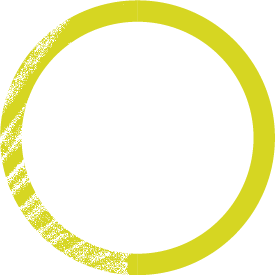 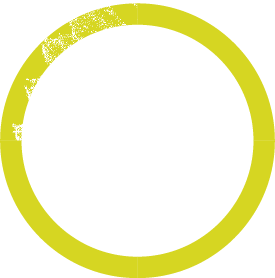 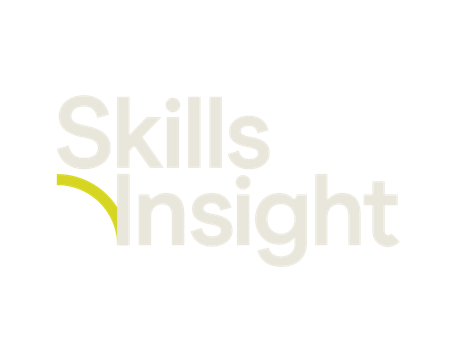 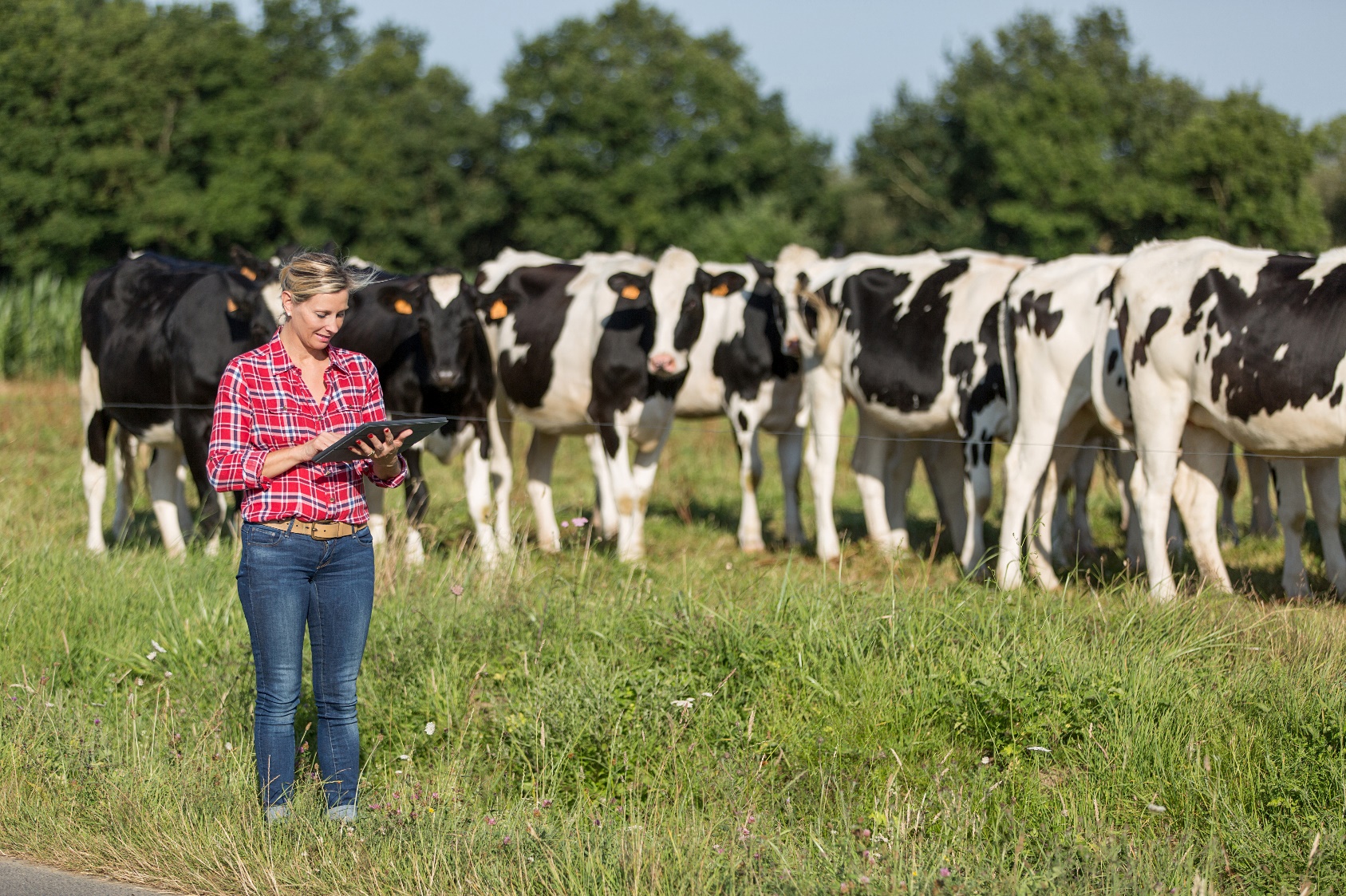 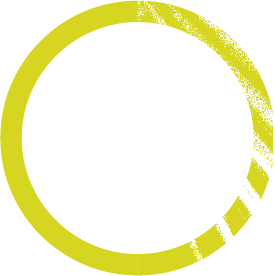 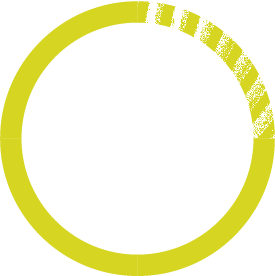 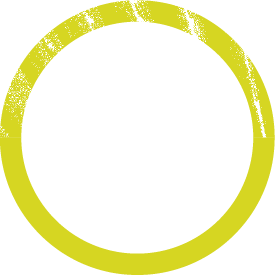 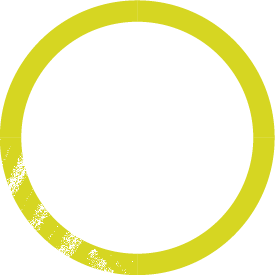 ContentsDisclaimer	4Implementation Guide modification history	5Introduction	7About this Guide	7Structure of this Guide	7Note about Part 1	7In this training package	8Qualifications in AHC Agriculture, Horticulture and Conservation and Land Management Training Package Release 10.0	8Skill Sets in AHC Agriculture, Horticulture and Conservation and Land Management Training Package Release 10.0	13Units of competency in AHC Agriculture, Horticulture and Conservation and Land Management Training Package Release 10.0	19Imported units of competency in AHC Agriculture, Horticulture and Conservation and Land Management Training Package Release 10.0	65Units of competency with pre-requisites	97Mapping information	101Qualifications	101Release 9.0 to 10.0	101Release 8.0 to 9.0	106Release 7.1 to 8.0	110Release 7.0 to 7.1	111Release 6.2 to 7.0	113Release 6.1 to 6.2	117Release 6.0 to 6.1	118Release 5.0 to 6.0	121Release 4.0 to 5.0	128Release 3.0 to 4.0	130Release 2.0 to 3.0	132Release 1.1 to 2.0	136Release 1.0 to 1.1	139AHC10 Release 8.0 to AHC Release 1.0	144Skill Sets	156Release 9.0 to 10.0	156Release 8.0 to 9.0	159Release 7.0 to 8.0	166Release 6.2 to 7.0	166Release 6.1 to 6.2	168Release 6.0 to 6.1	168Release 5.0 to 6.0	169Release 4.0 to 5.0	173Release 3.0 to 4.0	174Release 2.0 to 3.0	177Release 1.0 to 1.1	178AHC10 Release 8.0 to AHC Release 1.0	178Units of Competency	186Release 9.0 to 10.0	186Release 8.0 to 9.0	186Release 7.2 to 8.0	225Release 6.2 to 7.0	225Release 6.1 to 6.2	246Release 6.0 to 6.1	246Release 5.0 to 6.0	253Release 4.0 to 5.0	286Release 3.0 to 4.0	294Release 2.0 to 3.0	315Release 1.1 to 2.0	329Release 1.0 to 1.1	334AHC10 Release 8.0 to AHC Release 1.1	337AHC10 Release 8.0 to AHC Release 1.0	337DisclaimerThis work has been produced with the assistance of funding provided by the Commonwealth Government through the Department of Employment and Workplace Relations (DEWR).The views expressed in this work do not necessarily represent the views of the DEWR. In addition, the DEWR does not give warranty or accept any legal liability in relation to the content of this work.For further information about this Companion Volume or any other work being undertaken by Skills Insight, please visit: www.skillsinsight.com.au Skills Insight LtdABN: 58 006 212 693Level 1, 165 Bouverie StreetCarlton 3053PO Box 466NORTH MELBOURNE VIC 3051p. (03) 9321 3526e. inquiry@skillsinsight.com.au w. www.skillsinsight.com.au Implementation Guide modification historyIntroductionAbout this GuideThis Companion Volume Implementation Guide (Implementation Guide) is designed to assist assessors, trainers, Registered Training Organisations (RTOs) and enterprises to use the AHC Agriculture, Horticulture and Conservation and Land Management Training Package. Structure of this GuideThis Implementation Guide for the AHC Agriculture, Horticulture and Conservation and Land Management Training Package consists of two parts. Each part can be downloaded from VETNet at: https://vetnet.gov.au/Pages/TrainingDocs.aspx?q=c6399549-9c62-4a5e-bf1a-524b2322cf72 .This document is Part 2, and it includes:lists of the qualifications, skill sets and units of competency in the AHC Agriculture, Horticulture and Conservation and Land Management Training Packageunits of competency from the AHC Agriculture, Horticulture and Conservation and Land Management Training Package which have prerequisite requirementsunits of competency imported from other training packagesmapping information for training package components (qualifications, skill sets and units of competency) that provides a summary of key changes. resources and equipment requirements.Note about Part 1Please refer to the AHC Agriculture, Horticulture and Conservation and Land Management Training Package Implementation Guide Part 1: Overview and Implementation for:coding conventions used for qualifications and units of competency in the training package how mapping to previous versions of a training package can be useful for delivery and assessmentkey work, training and regulatory/licensing requirements in the industrytraining pathwaysoccupational outcomes of qualificationsentry requirements for qualificationsaccess and equity considerationsresources and equipment requirements.In this training packageQualifications in AHC Agriculture, Horticulture and Conservation and Land Management Training Package Release 10.0Skill Sets in AHC Agriculture, Horticulture and Conservation and Land Management Training Package Release 10.0Units of competency in AHC Agriculture, Horticulture and Conservation and Land Management Training Package Release 10.0Imported units of competency in AHC Agriculture, Horticulture and Conservation and Land Management Training Package Release 10.0The following table shows units of competency from other training packages imported into qualifications and skill sets in the AHC Agriculture, Horticulture and Conservation and Land Management Training Package Release 10.0.Units of competency with pre-requisites Prerequisite requirements are listed in the unit of competency. In some cases, a chain of pre-requisites applies to a particular unit, for example, Unit A has Unit B as a prerequisite, but Unit B has Unit C as its prerequisite. The following example shows the format used for prerequisite requirements in units of competency in this training package, using AHCLSK218 Ride educated horses to carry out basic stock work as an example.The following table lists those AHC units of competency with prerequisite units of competency. Note that if a chain of prerequisites applies, then these are shown in bracketed text in the ‘Prerequisite unit code and title’ column.	Mapping informationThe information provided is a general summary only. Skills Impact Ltd recommends using the Compare Content Tool available on the training.gov.au (TGA) website for more information about specific changes. Training.gov have a video on how to use this tool that is available at: https://www.youtube.com/watch?v=EjhNe3Bu0H4.QualificationsRelease 9.0 to 10.0Mapping of qualifications from AHC Agricultural, Horticulture and Conservation and Land Management Training Package Release 9.0 to AHC Agricultural, Horticulture and Conservation and Land Management Training Package Release 10.0.Release 8.0 to 9.0Mapping of qualifications from AHC Agricultural, Horticulture and Conservation and Land Management Training Package Release 8.0 to AHC Agricultural, Horticulture and Conservation and Land Management Training Package Release 9.0.Release 7.1 to 8.0Mapping of qualifications from AHC Agricultural, Horticulture and Conservation and Land Management Training Package Release 7.1 to AHC Agricultural, Horticulture and Conservation and Land Management Training Package Release 8.0.Release 7.0 to 7.1Mapping of qualifications from AHC Agricultural, Horticulture and Conservation and Land Management Training Package Release 7.0 to AHC Agricultural, Horticulture and Conservation and Land Management Training Package Release 7.1.Release 6.2 to 7.0Mapping of qualifications from AHC Agricultural, Horticulture and Conservation and Land Management Training Package Release 6.2 to AHC Agricultural, Horticulture and Conservation and Land Management Training Package Release 7.0.Release 6.1 to 6.2Mapping of qualifications from AHC Agricultural, Horticulture and Conservation and Land Management Training Package Release 6.1 to AHC Agricultural, Horticulture and Conservation and Land Management Training Package Release 6.2.Release 6.0 to 6.1Mapping of qualifications from AHC Agricultural, Horticulture and Conservation and Land Management Training Package Release 6.0 to AHC Agricultural, Horticulture and Conservation and Land Management Training Package Release 6.1.Release 5.0 to 6.0Mapping of qualifications from AHC Agricultural, Horticulture and Conservation and Land Management Training Package Release 6.0 to AHC Agricultural, Horticulture and Conservation and Land Management Training Package Release 5.0.Release 4.0 to 5.0Mapping of qualifications from AHC Agricultural, Horticulture and Conservation and Land Management Training Package Release 4.0 to AHC Agricultural, Horticulture and Conservation and Land Management Training Package Release 5.0.Release 3.0 to 4.0Mapping of qualifications from AHC Agricultural, Horticulture and Conservation and Land Management Training Package Release 3.0 to AHC Agricultural, Horticulture and Conservation and Land Management Training Package Release 4.0.Release 2.0 to 3.0Mapping of qualifications from AHC Agricultural, Horticulture and Conservation and Land Management Training Package Release 2.0 to AHC Agricultural, Horticulture and Conservation and Land Management Training Package Release 3.0.Release 1.1 to 2.0Mapping of qualifications from AHC Agricultural, Horticulture and Conservation and Land Management Training Package Release 1.1 to AHC Agricultural, Horticulture and Conservation and Land Management Training Package Release 2.0.Release 1.0 to 1.1Mapping of qualifications from AHC Agricultural, Horticulture and Conservation and Land Management Training Package Release 1.0 to AHC Agricultural, Horticulture and Conservation and Land Management Training Package Release 1.1.AHC10 Release 8.0 to AHC Release 1.0Mapping of qualifications from AHC10 Agricultural, Horticulture and Conservation and Land Management Training Package Version 8.0 to AHC Agricultural, Horticulture and Conservation and Land Management Training Package Version 1.0.Skill SetsRelease 9.0 to 10.0Mapping of skill sets from AHC Agricultural, Horticulture and Conservation and Land Management Training Package Release 9.0 to AHC Agricultural, Horticulture and Conservation and Land Management Training Package Release 10.0.Release 8.0 to 9.0Mapping of skill sets from AHC Agricultural, Horticulture and Conservation and Land Management Training Package Release 8.0 to AHC Agricultural, Horticulture and Conservation and Land Management Training Package Release 9.0.Release 7.0 to 8.0Mapping of skill sets from AHC Agricultural, Horticulture and Conservation and Land Management Training Package Release 7.0 to AHC Agricultural, Horticulture and Conservation and Land Management Training Package Release 8.0.Release 6.2 to 7.0Mapping of skill sets from AHC Agricultural, Horticulture and Conservation and Land Management Training Package Release 6.2 to AHC Agricultural, Horticulture and Conservation and Land Management Training Package Release 7.0.Release 6.1 to 6.2Mapping of skill sets from AHC Agricultural, Horticulture and Conservation and Land Management Training Package Release 6.1 to AHC Agricultural, Horticulture and Conservation and Land Management Training Package Release 6.2.Release 6.0 to 6.1Mapping of skill sets from AHC Agricultural, Horticulture and Conservation and Land Management Training Package Release 6.0 to AHC Agricultural, Horticulture and Conservation and Land Management Training Package Release 6.1.Release 5.0 to 6.0Mapping of skill sets from AHC Agricultural, Horticulture and Conservation and Land Management Training Package Release 5.0 to AHC Agricultural, Horticulture and Conservation and Land Management Training Package Release 6.0.Release 4.0 to 5.0Mapping of skill sets from AHC Agricultural, Horticulture and Conservation and Land Management Training Package Release 4.0 to AHC Agricultural, Horticulture and Conservation and Land Management Training Package Release 5.0.Release 3.0 to 4.0Mapping of skill sets from AHC Agricultural, Horticulture and Conservation and Land Management Training Package Release 3.0 to AHC Agricultural, Horticulture and Conservation and Land Management Training Package Release 4.0.Release 2.0 to 3.0Mapping of skill sets from AHC Agricultural, Horticulture and Conservation and Land Management Training Package Release 2.0 to AHC Agricultural, Horticulture and Conservation and Land Management Training Package Release 3.0.Release 1.0 to 1.1Mapping of skill sets from AHC Agricultural, Horticulture and Conservation and Land Management Training Package Release 1.0 to AHC Agricultural, Horticulture and Conservation and Land Management Training Package Release 1.1.AHC10 Release 8.0 to AHC Release 1.0Mapping of skill sets from AHC10 Agricultural, Horticulture and Conservation and Land Management Training Package Version 8.0 to AHC Agricultural, Horticulture and Conservation and Land Management Training Package Version 1.0.Units of CompetencyRelease 9.0 to 10.0Mapping of units of competency from AHC Agricultural, Horticulture and Conservation and Land Management Training Package Release 9.0 to AHC Agricultural, Horticulture and Conservation and Land Management Training Package Release 10.0.Release 8.0 to 9.0Mapping of units of competency from AHC Agricultural, Horticulture and Conservation and Land Management Training Package Release 8.0 to AHC Agricultural, Horticulture and Conservation and Land Management Training Package Release 9.0.Release 7.2 to 8.0Mapping of units of competency from AHC Agricultural, Horticulture and Conservation and Land Management Training Package Release 7.2 to AHC Agricultural, Horticulture and Conservation and Land Management Training Package Release 8.0.Release 6.2 to 7.0Mapping of units of competency from AHC Agricultural, Horticulture and Conservation and Land Management Training Package Release 6.2 to AHC Agricultural, Horticulture and Conservation and Land Management Training Package Release 7.0.Release 6.1 to 6.2Mapping of units of competency from AHC Agricultural, Horticulture and Conservation and Land Management Training Package Release 6.1 to AHC Agricultural, Horticulture and Conservation and Land Management Training Package Release 6.2.Release 6.0 to 6.1Mapping of units of competency from AHC Agricultural, Horticulture and Conservation and Land Management Training Package Release 6.0 to AHC Agricultural, Horticulture and Conservation and Land Management Training Package Release 6.1.Release 5.0 to 6.0Mapping of units of competency from AHC Agricultural, Horticulture and Conservation and Land Management Training Package Release 5.0 to AHC Agricultural, Horticulture and Conservation and Land Management Training Package Release 6.0.Release 4.0 to 5.0Mapping of units of competency from AHC Agricultural, Horticulture and Conservation and Land Management Training Package Release 4.0 to AHC Agricultural, Horticulture and Conservation and Land Management Training Package Release 5.0.Release 3.0 to 4.0Mapping of units of competency from AHC Agricultural, Horticulture and Conservation and Land Management Training Package Release 3.0 to AHC Agricultural, Horticulture and Conservation and Land Management Training Package Release 4.0.Release 2.0 to 3.0Mapping of units of competency from AHC Agricultural, Horticulture and Conservation and Land Management Training Package Release 2.0 to AHC Agricultural, Horticulture and Conservation and Land Management Training Package Release 3.0.Release 1.1 to 2.0Mapping of units of competency from AHC Agricultural, Horticulture and Conservation and Land Management Training Package Release 1.1 to AHC Agricultural, Horticulture and Conservation and Land Management Training Package Release 2.0.Release 1.0 to 1.1Mapping of units of competency from AHC Agricultural, Horticulture and Conservation and Land Management Training Package Release 1.0 to AHC Agricultural, Horticulture and Conservation and Land Management Training Package Release 1.1.AHC10 Release 8.0 to AHC Release 1.1Mapping of skill units of competency from AHC10 Agricultural, Horticulture and Conservation and Land Management Training Package Version 8.0 to AHC Agricultural, Horticulture and Conservation and Land Management Training Package Version 1.1.AHC10 Release 8.0 to AHC Release 1.0Mapping of skill units of competency from AHC10 Agricultural, Horticulture and Conservation and Land Management Training Package Version 8.0 to AHC Agricultural, Horticulture and Conservation and Land Management Training Package Version 1.0.Release NumberRelease dateAuthorComments14TBCSkills InsightContent updates to accompany release of AHC Agriculture, Horticulture and Conservation and Land Management Training Package V10.0.13January 2023Skills ImpactContent updates to accompany release of AHC Agriculture, Horticulture and Conservation and Land Management Training Package V9.0.12July 2022Skills ImpactContent updates to accompany release of AHC Agriculture, Horticulture and Conservation and Land Management Training Package V8.0.11March 2022Skills ImpactContent updates to accompany release of AHC Agriculture, Horticulture and Conservation and Land Management Training Package V7.1.10February 2022Skills ImpactContent updates to accompany release of AHC Agriculture, Horticulture and Conservation and Land Management Training Package V7.0.9March 2021Skills ImpactContent updates to accompany release of AHC Agriculture, Horticulture and Conservation and Land Management Training Package V6.2.8February 2021Skills ImpactContent updates to accompany release of AHC Agriculture, Horticulture and Conservation and Land Management Training Package V6.1.7December 2020Skills ImpactContent updates to accompany release of AHC Agriculture, Horticulture and Conservation and Land Management Training Package V6.0.6August 2020Skills ImpactContent updates to accompany release of AHC Agriculture, Horticulture and Conservation and Land Management Training Package V5.0.5October 2019Skills ImpactContent updates to accompany release of AHC Agriculture, Horticulture and Conservation and Land Management Training Package V4.0.4December 2018Skills ImpactContent updates to accompany release of AHC Agriculture, Horticulture and Conservation and Land Management Training Package V3.0.3December 2017Skills ImpactContent updates to accompany release of AHC Agriculture, Horticulture and Conservation and Land Management Training Package V2.0.2September 2016Skills ImpactContent updates to accompany release of AHC Agriculture, Horticulture and Conservation and Land Management Training Package V1.1Mapping and typographical errors corrected.1June 2016Skills ImpactImplementation Guide created to accompany release of AHC Agriculture, Horticulture and Conservation and Land Management Training Package V1.0.CodeTitleAHC10124Certificate I in Conservation and Ecosystem ManagementAHC10222Certificate I in AgricultureAHC10322Certificate I in HorticultureAHC10422Certificate I in PermacultureAHC20122Certificate II in AgricultureAHC20324Certificate II in Production HorticultureAHC20422Certificate II in HorticultureAHC20520Certificate II in ArboricultureAHC20624Certificate II in Parks and GardensAHC20724Certificate II in Nursery OperationsAHC20919Certificate II in Sports Turf ManagementAHC21024Certificate II in Conservation and Ecosystem ManagementAHC21124Certificate II in IrrigationAHC21216Certificate II in Rural OperationsAHC21316Certificate II in ShearingAHC21416Certificate II in Wool HandlingAHC21624Certificate II in LandscapingAHC21722Certificate II in PermacultureAHC21824Certificate II in Protected HorticultureAHC30122Certificate III in AgricultureAHC30224Certificate III in Dairy ProductionAHC30324Certificate III in Rural and Environmental Pest ManagementAHC30422Certificate III in Pork ProductionAHC30522Certificate III in Poultry ProductionAHC30624Certificate III in Production HorticultureAHC30722Certificate III in HorticultureAHC30824Certificate III in ArboricultureAHC30921Certificate III in Landscape ConstructionAHC31024Certificate III in Parks and GardensAHC31124Certificate III in Nursery OperationsAHC31324Certificate III in Sports Turf ManagementAHC31424Certificate III in Conservation and Ecosystem ManagementAHC31522Certificate III in on Country ManagementAHC31824Certificate III in BeekeepingAHC32424Certificate III in Irrigation TechnologyAHC32522Certificate III in Aboriginal and/or Torres Strait Islander Cultural Sites WorkAHC32724Certificate III in Rural MerchandisingAHC32822Certificate III in Rural OperationsAHC32916Certificate III in ShearingAHC33016Certificate III in Wool Clip PreparationAHC33116Certificate III in Advanced Wool HandlingAHC33316Certificate III in Feedlot OperationsAHC33722Certificate III in Protected HorticultureAHC33822Certificate III in PermacultureAHC33924Certificate III in Medicinal Cannabis Cultivation and ProductionAHC40122Certificate IV in AgricultureAHC40224Certificate IV in Protected HorticultureAHC40324Certificate IV in Production HorticultureAHC40422Certificate IV in HorticultureAHC40624Certificate IV in Nursery OperationsAHC40924Certificate IV in Conservation and Ecosystem ManagementAHC41024Certificate IV in AgribusinessAHC41124Certificate IV in Irrigation ManagementAHC41316Certificate IV in Wool ClassingAHC41724Certificate IV in Pest ManagementAHC42021Certificate IV in Landscape Construction ManagementAHC42122Certificate IV in PermacultureAHC42324Certificate IV in Medicinal Cannabis Cultivation and ProductionAHC42421Certificate IV in Landscape DesignAHC50122Diploma of AgricultureAHC50324Diploma of Production HorticultureAHC50422Diploma of Horticulture ManagementAHC50524Diploma of ArboricultureAHC50621Diploma of Landscape DesignAHC50820Diploma of Nursery ManagementAHC51024Diploma of Sports Turf ManagementAHC51120Diploma of Conservation and Ecosystem ManagementAHC51222Diploma of Community Group Coordination and FacilitationAHC51324Diploma of Pest ManagementAHC51422Diploma of Agribusiness ManagementAHC51524Diploma of ViticultureAHC51624Diploma of Irrigation DesignAHC51920Diploma of Applied AgronomyAHC52021Diploma of Landscape Construction ManagementAHC52122Diploma of PermacultureAHC60319Advanced Diploma of Agribusiness ManagementAHC60422Advanced Diploma of Conservation and Ecosystem ManagementAHC60524Advanced Diploma of ArboricultureAHC80120Graduate Diploma of ArboricultureCodeTitleAHCSS00029Cotton Industry Skill SetAHCSS00030Farm Business Management Skill SetAHCSS00042Organic Crop Management Skill SetAHCSS00044Organic Horticulture Management Skill SetAHCSS00045Spray Operator Skill SetAHCSS00046Organic Livestock Management Skill SetAHCSS00061Prepare For and Manage Organic Farm Certification Skill SetAHCSS00063Production Horticulture Administration Officer Skill SetAHCSS00064Production Horticulture Administration Supervisor Skill SetAHCSS00068Production Horticulture Technology Skill SetAHCSS00072Pest Management Planning Skill SetAHCSS00074Agricultural Chemical Skill SetAHCSS00075Basic Beekeeping Skill SetAHCSS00076Australian Native Stingless Bees Skill SetAHCSS00077Pollination Services Skill SetAHCSS00078Queen Bee Breeding Skill SetAHCSS00079Carbon Farming Services Advisor (CFSA) Skill SetAHCSS00084Carbon Farming Vegetation Method Skill SetAHCSS00085Carbon Farming Soil-based Method Skill SetAHCSS00086Carbon Farming Agricultural Method Skill SetAHCSS00087Farm Business Finances Skill SetAHCSS00090Introduction To Sports Turf Maintenance Skill SetAHCSS00092Irrigation Retailer Skill SetAHCSS00100Irrigation Systems Efficiency Skill SetAHCSS00103Basic Tree Worker Skill SetAHCSS00104Introduction to Arboriculture Skill SetAHCSS00105Arborist Works Coordinator Skill SetAHCSS00106Digital Agronomy Skill SetAHCSS00110Basic Biosecurity Skill SetAHCSS00111Medicinal Cannabis Manager Skill SetAHCSS00112Site Manager for Biosecurity Emergency Response Skill SetAHCSS00114Design Roof Gardens, Vertical Gardens and Green Facades Skill SetAHCSS00116Maintain Roof Gardens, Vertical Gardens and Green Facades Skill SetAHCSS00117Introduction to Conservation and Ecosystem Management Skill SetAHCSS00119Induction to Work in the Medicinal Cannabis Industry Skill SetAHCSS00120Medicinal Cannabis Cultivation and Production Assistant Skill SetAHCSS00121Medicinal Cannabis Cultivation and Production Skill SetAHCSS00127Milking Equipment Maintenance Skill SetAHCSS00128Design Brief for Therapeutic Horticulture Garden Skill SetAHCSS00129Temporary or Allocation Water Trading for Agriculture Managers Skill SetAHCSS00130Access, Extract and Monitor Water for Irrigation Skill SetAHCSS00131Permaculture Demonstrator Skill SetAHCSS00132Growing Plants in a Permaculture System Skill SetAHCSS00133Introduction to Permaculture Skill SetAHCSS00134Permaculture Backyard Skill SetAHCSS00135Permaculture Yield Skill SetAHCSS00136Maintain Permaculture Systems Skill SetAHCSS00137Permaculture Fundamentals Skill SetAHCSS00138Permaculture Structures Skill SetAHCSS00139Permaculture Water Systems Skill setAHCSS00140Advanced Permaculture Skill SetAHCSS00141Working in Permaculture Skill SetAHCSS00142Permaculture Designer Skill SetAHCSS00143Permaculture Community Development Skill SetAHCSS00144Composting Farm Waste, Livestock Waste and Mortalities Skill SetAHCSS00145On-Farm Management of Compost Feedstock Skill SetAHCSS00146On-Farm Management of Waste, Livestock Waste and Mortalities Skill SetAHCSS00147Create and Use Compost to Improve Soil Health Skill SetAHCSS00148Managing Waste from Arboriculture, Gardening, or Landscaping Works Skill SetAHCSS00149Organic Certification Skill SetAHCSS00150Livestock Health and Welfare Supervisor Skill SetAHCSS00151Pork Industry Stockperson Skill SetAHCSS00152Poultry Farm Technician Skill SetAHCSS00153Poultry Breeding Technician Skill SetAHCSS00154Egg Grading Technician Skill SetAHCSS00155Poultry Services Provider Skill SetAHCSS00156Poultry Hatchery Technician Skill SetAHCSS00157Agriculture and Horticulture Safety Management Skill SetAHCSS00158Recognise Flora for Aboriginal and/or Torres Strait Islander On Country Management Skill SetAHCSS00159Report on Aboriginal and/or Torres Strait Islander Cultural Sites Skill SetAHCSS00160Recognise Aboriginal and/or Torres Strait Islander Cultural Sites Skill SetAHCSS00161Recognise Fauna for Aboriginal and/or Torres Strait Islander On Country Management Skill SetAHCSS00162Introduction to Carbon Farming Savanna Burning Skill SetAHCSS00163Carbon Farming Aerial Savanna Burning Skill SetAHCSS00164Carbon Farming Savanna Burning Operations Leader Skill SetAHCSS00165Irrigation Systems Auditor Skill SetAHCSS00166Recognise Native and Feral Fauna Skill SetAHCSS00167Advanced Chemical Spray Application Skill SetAHCSS00168Introduction to Carbon Farming Skill SetAHCSS00169Farm Business Workforce Skill SetAHCSS00170Business Skills For Sports Turf Management Skill SetAHCSS00171Technical Skills For Sports Turf Management Skill SetAHCSS00172Gravity Fed Irrigation Operator Skill SetAHCSS00173Irrigation Agronomist Skill SetAHCSS00174Irrigation Contractor Skill SetAHCSS00175Irrigation Installer Skill SetAHCSS00176Irrigation Manager Skill SetAHCSS00177Pressurised Irrigation System Operator Skill SetAHCSS00178Irrigation Retail Sales Skill SetAHCSS00179Irrigation Meter Installation and Validation Skill SetAHCSS00180Production Horticulture Machinery Skill SetAHCSS00181Production Horticulture Manager Skill SetAHCSS00182Production Horticulture Supervisor Skill SetAHCSS00183Firearms Skill SetAHCSS00184Construct Roof Gardens, Vertical Gardens and Green Facades Skill SetAHCSS00185Seed Processing Skill SetAHCSS00186Administrator in Mined Land Rehabilitation Skill SetAHCSS00187Mined Land Rehabilitation Field Worker Skill SetAHCSS00188Mined Land Rehabilitation Machine Operator Skill SetAHCSS00189Mined Land Rehabilitation Project Coordinator Skill SetCodeTitleAHCAGB302Keep production records for a primary production businessAHCAGB404Plan and implement infrastructure improvementsAHCAGB405Analyse and interpret production dataAHCAGB406Keep financial records for primary production businessAHCAGB512Plan and manage infrastructureAHCAGB513Develop a farm planAHCAGB514Manage application of agents to crops or pasturesAHCAGB515Develop sustainable agricultural practices that utilise renewable energy and recycling systemsAHCAGB516Select and implement a GIS for sustainable agricultural systemsAHCAGB517Develop and manage a plan for sustainable productionAHCAGB518Develop climate risk management strategiesAHCAGB519Plan and monitor production processesAHCAGB520Plan production for the whole businessAHCAGB521Select and use agricultural technologyAHCAGB522Implement the introduction of biotechnology into the production systemAHCAGB523Interpret and use agricultural dataAHCAGB607Manage succession planningAHCAGB608Manage financial resourcesAHCAGB609Develop export markets for produceAHCAGB610Manage the production systemAHCAGB611Analyse business performanceAHCAGB612Manage price risk through trading strategyAHCAIS202Assist with artificial insemination proceduresAHCAIS301Collect semenAHCAIS302Process and store semenAHCAIS304Artificially inseminate livestockAHCAIS402Supervise artificial breeding and embryo transfer programsAHCARB211Apply treatments to treesAHCARB212Operate and maintain stump grinding machinesAHCARB213Perform ground-based riggingAHCARB214Recognise treesAHCARB314Implement a tree maintenance programAHCARB315Inspect trees for access and workAHCARB316Perform pruning operationsAHCARB317Dismantle treesAHCARB318Undertake aerial rescueAHCARB319Use arborist climbing techniquesAHCARB320Install tree support systemsAHCARB321Implement a tree protection programAHCARB322Access trees for inspectionAHCARB323Identify treesAHCARB324Use cranes to access and dismantle treesAHCARB325Manage trees to create and maintain habitat refugesAHCARB406Verify pruning specificationsAHCARB407Supervise and audit tree operationsAHCARB408Perform a ground-based tree defect evaluationAHCARB409Conduct a safety auditAHCARB508Identify, select and specify treesAHCARB509Develop an arboricultural impact assessment reportAHCARB510Specify and audit tree workAHCARB511Prepare arborist reportsAHCARB512Generate tree plans using computer-aided design softwareAHCARB513Examine and assess treesAHCARB514Diagnose tree diseasesAHCARB608Interpret diagnostic test resultsAHCARB609Measure and improve the performance of urban forestsAHCARB610Provide consultation in a legal frameworkAHCARB611Develop an operational tree management planAHCARB612Review and develop strategic tree policyAHCARB804Analyse tree structure and biomechanicsAHCARB805Perform mycology assaysAHCARB806Research urban forest performanceAHCARB807Conduct an entomology research projectAHCARB808Contextualise diagnostic testsAHCARB809Develop an urban forest management frameworkAHCARB810Analyse edaphic interactions of trees and structuresAHCBAC102Support agricultural crop workAHCBAC205Assist agricultural crop establishmentAHCBAC206Assist agricultural crop maintenanceAHCBAC207Assist agricultural crop harvestingAHCBAC208Prepare grain storagesAHCBAC309Undertake preparation of land for agricultural crop productionAHCBAC310Maintain pastures and crops for livestock productionAHCBAC311Conserve forageAHCBAC312Test and grade grains and seeds on receivalAHCBAC313Establish pastures and crops for livestock productionAHCBAC314Prepare to receive grains and seedsAHCBAC315Establish agricultural cropsAHCBAC316Maintain agricultural cropsAHCBAC317Undertake agricultural crop harvesting activitiesAHCBAC409Provide advice on agronomic productsAHCBAC410Plan and implement a pasture establishment programAHCBAC411Manage pastures for livestock productionAHCBAC412Supervise agricultural crop establishmentAHCBAC413Plan and implement agricultural crop maintenanceAHCBAC414Supervise agricultural crop harvestingAHCBAC415Maintain grain quality in storageAHCBAC416Save, prepare and store agricultural seedAHCBAC417Manage agricultural crop productionAHCBAC509Plan and manage long-term weed, pest and disease control in cropsAHCBAC510Manage integrated crop and pasture productionAHCBAC511Plan and manage a stored grain programAHCBAC512Develop production plans for crops or pasturesAHCBAC513Apply plant biology to agronomic practicesAHCBAC514Design and manage a crop or pasture nutrition programAHCBAC515Manage forage conservationAHCBAC516Manage the harvest of cropsAHCBEK203Open and reassemble a beehiveAHCBEK205Prepare and use a bee smokerAHCBEK206Assemble and maintain beekeeping componentsAHCBEK301Manage honey bee swarmsAHCBEK302Manipulate honey bee broodAHCBEK303Re-queen a honey bee colonyAHCBEK304Remove a honey crop from a hiveAHCBEK307Collect and store propolisAHCBEK308Produce and harvest royal jellyAHCBEK309Trap and store pollenAHCBEK310Process raw wax into mouldsAHCBEK311Transport bee hives by road to new apiary siteAHCBEK312Extract honeyAHCBEK313Manage pests and disease within a honey bee colonyAHCBEK402Perform queen bee artificial inseminationAHCBEK405Select and establish an apiary siteAHCBEK408Provide bee pollination servicesAHCBEK409Rear queen beesAHCBER302Work effectively in a biosecurity emergency responseAHCBER305Carry out emergency disease or pest control procedures on infected premisesAHCBER306Carry out movement and security proceduresAHCBER403Plan and supervise control activities on infected premisesAHCBER404Conduct field surveillance for a biosecurity emergency responseAHCBER503Manage active operational emergency disease or pest sitesAHCBER504Manage the implementation of a biosecurity emergency control programAHCBER602Plan and oversee a biosecurity emergency incidentAHCBIO203Inspect and clean machinery, tools and equipment to preserve biosecurityAHCBIO204Follow site biosecurity proceduresAHCBIO301Identify and report signs of unusual disease or pestAHCBIO303Apply biosecurity measuresAHCBIO401Plan and implement a biosecurity programAHCBUS301Use hand held e-business toolsAHCBUS403Prepare project acquittalAHCBUS406Administer finance, insurance and legal requirementsAHCBUS407Cost a projectAHCBUS408Operate within a budget frameworkAHCBUS409Participate in an e-business supply chainAHCBUS410Report on a projectAHCBUS511Manage enterprise staff requirementsAHCBUS512Develop and implement family business structures and relationshipsAHCBUS513Market products and servicesAHCBUS514Negotiate and monitor contractsAHCBUS515Prepare estimates, quotes and tendersAHCBUS516Develop and review a business planAHCBUS517Monitor and review business performanceAHCBUS518Prepare and monitor budgets and financial reportsAHCBUS609Develop and review an enterprise strategic planAHCBUS610Manage agribusiness riskAHCBUS611Manage capital worksAHCBUS612Review land management plans and strategiesAHCBUS613Manage human resourcesAHCBUS614Develop a monitoring, evaluation and reporting programAHCBUS615Implement a monitoring, evaluation and reporting programAHCCCF417Obtain and manage sponsorshipAHCCCF418Contribute to association governanceAHCCCF419Present proposed courses of action at a meetingAHCCCF420Facilitate ongoing group developmentAHCCCF421Develop approaches to include cultural and human diversityAHCCCF422Coordinate events to support group purposeAHCCCF507Facilitate the development of group goals and projectsAHCCCF508Promote group formation and developmentAHCCCF509Support group and community change management processesAHCCCF510Contribute to regional planning processAHCCCF602Coordinate the development of regional plansAHCCFP301Identify the effects of climate change as a factor in land managementAHCCFP401Increase soil organic carbon using land management practicesAHCCFP402Prepare to comply with measuring and modelling requirements of carbon farming methodsAHCCFP403Identify opportunities and risks in carbon farming projectsAHCCFP404Plan a land-based carbon farming projectAHCCFP405Increase carbon using vegetation and/or agricultural methodsAHCCFP501Advise on carbon farming project planning and implementationAHCCHM101Follow basic chemical safety rulesAHCCHM201Apply chemicals under supervisionAHCCHM304Transport and store chemicalsAHCCHM306Prepare and apply chemicals for hand held application equipmentAHCCHM307Prepare and apply chemicals to control pest, weeds and diseasesAHCCHM308Use application equipment to apply fumigant in confined spacesAHCCHM309Fumigate soilAHCCHM310Conduct manual fumigation of vertebrate and invertebrate pestsAHCCHM403Prepare safe operating procedures for calibration of equipmentAHCCHM404Develop procedures to minimise risks in the use of chemicalsAHCCHM405Plan and implement a chemical use programAHCCHM406Provide advice and sell farm chemicalsAHCCHM501Develop and manage a chemical use strategyAHCCOM204Assess and receive raw materials for compostingAHCCOM205Recognise and respond to fire emergencies on a composting siteAHCCOM206Recognise raw materials, production processes and products on a composting siteAHCCOM304Operate compost processing plant, machinery and equipmentAHCCOM403Develop a composting recipeAHCCOM502Plan and schedule compost productionAHCCSW301Protect places of Aboriginal and/or Torres Strait Islander cultural significanceAHCCSW302Relate Aboriginal and/or Torres Strait Islander culture to sites workAHCCSW303Identify and record sites, objects and cultural landscapes on CountryAHCCSW304Identify Aboriginal and/or Torres Strait Islander culturally significant plantsAHCCSW305Work with Aboriginal and/or Torres Strait Islander ceremonial and sacred materialsAHCCSW306Use technology in Aboriginal and/or Torres Strait Islander sites workAHCCSW307Support the documentation of Aboriginal and/or Torres Strait Islander cultural landscapesAHCCSW308Apply cultural significance to Aboriginal and/or Torres Strait Islander sites and landscapesAHCCSW309Interpret Aboriginal and/or Torres Strait Islander cultural landscapeAHCCSW310Move and store Aboriginal and/or Torres Strait Islander cultural materialAHCCSW311Maintain an Aboriginal and/or Torres Strait Islander cultural siteAHCCSW312Apply knowledge of relevant legislation to Aboriginal and/or Torres Strait Islander sites workAHCCSW401Contribute to the development of cultural safety processesAHCCSW501Survey and report on Aboriginal and/or Torres Strait Islander cultural sitesAHCDES401Apply construction techniques to landscape designAHCDES402Apply sustainability principles to landscape designAHCDES403Develop landscape designsAHCDES404Prepare simple landscape drawingsAHCDES405Produce 2-D landscape drawings using CAD softwareAHCDES505Prepare a landscape designAHCDES506Design for construction of landscape featuresAHCDES507Produce drawings for landscape design projects using CAD softwareAHCDES508Design sustainable landscapesAHCDES509Assess landscape sitesAHCDRG202Maintain drainage systemsAHCDRG305Install drainage systemsAHCDRG306Measure drainage system performanceAHCDRG307Troubleshoot drainage systemsAHCDRG308Maintain and repair irrigation drainage systemsAHCDRG403Coordinate and supervise installation of an irrigation drainage systemAHCDRG404Monitor and control irrigation drainage systemsAHCDRG502Design drainage systemsAHCDRY202Milk livestockAHCDRY303Coordinate and monitor milking operationsAHCDRY304Carry out routine service of milking equipmentAHCDRY305Conduct mechanical tests on milking machinesAHCDRY306Operate a dairy waste utilisation systemAHCDRY402Manage milking shed operationsAHCECR101Support ecological restorationAHCECR102Support native seed collectionAHCECR201Capture digital media for fieldworkAHCECR202Maintain wildlife habitat refugesAHCECR203Perform basic ecological restoration worksAHCECR301Maintain native ecosystem areasAHCECR302Collect and preserve biological samplesAHCECR303Implement biological reintroduction worksAHCECR304Undertake direct seedingAHCECR305Collect native seedAHCECR306Conduct photography for fieldworkAHCECR307Read and interpret mapsAHCECR308Conduct a site inspection for ecological restorationAHCECR309Conduct an ecological and cultural site inspection prior to worksAHCECR310Implement assisted regeneration worksAHCECR311Implement ecosystem reconstruction worksAHCECR401Supervise ecological restoration worksAHCECR402Plan the implementation of revegetation worksAHCECR501Manage natural areas on a rural propertyAHCECR502Conduct biological surveysAHCECR503Design an ecological restoration projectAHCECR504Manage implementation of ecological restoration programsAHCECR505Plan river restoration worksAHCECR506Develop and implement sustainable land use strategiesAHCEXP301Handle and store explosivesAHCEXP303Prepare and use explosivesAHCEXP304Identify and select explosive productsAHCFAU202Recognise faunaAHCFAU302Identify fauna in the fieldAHCFAU303Respond to wildlife emergenciesAHCFAU501Manage fauna populationsAHCFIR202Assist with planned burningAHCFIR301Undertake burning for fuel, ecological and cultural resource managementAHCFIR503Plan and evaluate burning for fuel, ecological and cultural resource managementAHCFIR504Manage wildfire hazard reduction programsAHCGRI301Maintain roof gardens, vertical gardens and green facadesAHCGRI401Construct roof gardensAHCGRI402Construct vertical gardens and green facadesAHCGRI501Design roof gardensAHCGRI502Design vertical gardens and green facadesAHCHYD301Implement a maintenance program for hydroponic systemsAHCHYD302Install hydroponic systemsAHCHYD401Establish and monitor hydroponic cropsAHCHYD501Develop a plan for a hydroponic systemAHCINF205Carry out basic electric fencing operationsAHCINF206Install, maintain and repair farm fencingAHCINF207Maintain properties and structuresAHCINF208Fabricate and repair metal or plastic structuresAHCINF305Implement property improvement, construction and repairAHCINF306Plan and construct an electric fenceAHCINF307Plan and construct conventional fencingAHCINF308Install and terminate extra low voltage wiring systemsAHCIRG102Support irrigation workAHCIRG219Assist with low volume irrigation operationsAHCIRG220Assist with surface irrigation operationsAHCIRG221Assist with pressurised irrigation operationsAHCIRG222Assist with pump and flow control device operationsAHCIRG301Install gravity fed irrigation systemsAHCIRG328Operate irrigation controller and sensor technologyAHCIRG336Operate and maintain gravity fed irrigation systemsAHCIRG337Measure irrigation delivery system performanceAHCIRG338Troubleshoot irrigation systemsAHCIRG339Monitor soils under irrigationAHCIRG340Install irrigation pumpsAHCIRG341Operate and maintain irrigation pumping systemsAHCIRG342Interpret irrigation plans and drawingsAHCIRG343Operate irrigation injection equipmentAHCIRG344Implement an irrigation scheduleAHCIRG345Install pressurised irrigation systemsAHCIRG346Operate pressurised irrigation systemsAHCIRG347Maintain pressurised irrigation systemsAHCIRG348Operate and maintain moving irrigation systemAHCIRG349Recommend irrigation products and servicesAHCIRG435Determine hydraulic parameters for an irrigation systemAHCIRG436Implement an irrigation-related environmental protection programAHCIRG437Schedule irrigationsAHCIRG438Select and manage pumping systems for irrigationAHCIRG439Interpret and apply irrigation designsAHCIRG440Manage a moving sprinkler irrigation systemAHCIRG441Evaluate water supply for irrigationAHCIRG442Supervise irrigation system installationAHCIRG443Supervise irrigation system maintenanceAHCIRG444Manage irrigation systemsAHCIRG445Manage surface irrigation systemsAHCIRG446Provide irrigation sales and serviceAHCIRG506Design irrigation systemsAHCIRG507Audit irrigation systemsAHCIRG508Design irrigation system maintenance and monitoring programsAHCIRG509Develop an irrigation and drainage management planAHCIRG510Establish and maintain an irrigation-related environmental protection programAHCLPW201Operate a handheld GPS deviceAHCLPW302Implement a biodiversity monitoring planAHCLPW307Perform restricted diving for scientific purposesAHCLPW308Coordinate and report on data collectionAHCLPW309Operate remotely piloted system for conservation workAHCLPW310Supervise park visitor activitiesAHCLPW311Construct access tracksAHCLPW312Carry out inspection of designated areaAHCLPW313Undertake sampling and testing of waterAHCLPW406Supervise the monitoring of biodiversityAHCLPW407Process applications for changes in land useAHCLPW408Implement land and sea management practicesAHCLPW409Inspect and monitor culturally significant placesAHCLPW410Produce maps for land management purposesAHCLPW504Assess land use applications for legislative complianceAHCLPW506Develop a management plan for a designated areaAHCLPW507Implement natural and cultural resource management plansAHCLPW602Coordinate the preparation of a regional resource management planAHCLSC102Support landscape workAHCLSC206Assist with landscape construction workAHCLSC207Construct low-profile timber or modular retaining wallsAHCLSC208Install aggregate pathsAHCLSC209Lay pavingAHCLSC210Install tree protection devicesAHCLSC311Set out site for construction worksAHCLSC312Construct brick and block structures and featuresAHCLSC313Construct stone structures and features, and install stone claddingAHCLSC314Implement a tree transplanting programAHCLSC315Implement an outdoor tiling projectAHCLSC316Implement a paving projectAHCLSC317Construct landscape features using concreteAHCLSC318Erect timber structures and featuresAHCLSC319Implement a retaining wall projectAHCLSC320Install water featuresAHCLSC321Install metal structures and featuresAHCLSC402Apply building codes and standards to the construction process for Class 10 buildingsAHCLSC403Apply structural principles to Class 10 buildingsAHCLSC404Supervise landscape project worksAHCLSC504Survey and establish site levelsAHCLSC505Manage landscape projectsAHCLSC506Manage a tree transplanting programAHCLSK101Support extensive livestock workAHCLSK102Support intensive livestock workAHCLSK201Assist with feeding in a production systemAHCLSK202Care for health and welfare of livestockAHCLSK204Carry out regular livestock observationAHCLSK205Handle livestock using basic techniquesAHCLSK206Identify and mark livestockAHCLSK207Load and unload livestockAHCLSK209Monitor water suppliesAHCLSK210Muster and move livestockAHCLSK211Provide feed for livestockAHCLSK213Clean out production shedsAHCLSK214Maintain production growing environmentsAHCLSK215Carry out alpaca handling and husbandry operationsAHCLSK216Clean and maintain livestock pensAHCLSK217Apply animal welfare principles to handling and husbandry of livestockAHCLSK218Ride educated horses to carry out basic stock workAHCLSK219Carry out birthing dutiesAHCLSK220Monitor livestock to parturitionAHCLSK301Administer medication to livestockAHCLSK303Carry out feedlot operationsAHCLSK304Carry out post-mortem examination of livestockAHCLSK305Maintain livestock water suppliesAHCLSK306Coordinate and monitor production performanceAHCLSK307Euthanase livestockAHCLSK308Identify and draft livestockAHCLSK309Implement animal health control programsAHCLSK310Implement feeding plans for intensive productionAHCLSK311Implement feeding plans for livestockAHCLSK313Monitor livestock production growing environmentsAHCLSK316Prepare livestock for competitionAHCLSK317Plan to exhibit livestockAHCLSK318Rear newborn and young livestockAHCLSK319Slaughter livestockAHCLSK320Coordinate and monitor livestock transportAHCLSK321Service and repair bores and windmillsAHCLSK322Transport farm produce or bulk materialsAHCLSK323Maintain and monitor feed stocksAHCLSK324Care for and train working dogsAHCLSK325Castrate livestockAHCLSK326Mix and mill standard stockfeedAHCLSK327Collect, store and administer colostrumAHCLSK328Remove and facilitate reuse of effluent and manure from an intensive production systemAHCLSK330Implement procedures for calvingAHCLSK331Comply with industry animal welfare requirementsAHCLSK332Monitor animals in intensive production systemsAHCLSK333Monitor pen condition and ration suitabilityAHCLSK334Plan, prepare and conduct mulesing proceduresAHCLSK337Train, care for and ride horses for stock workAHCLSK338Conduct dropped ovary technique procedures for spaying cattleAHCLSK339Pregnancy test livestockAHCLSK340Mate and monitor reproduction of alpacasAHCLSK341Coordinate artificial insemination and fertility management of livestockAHCLSK342Prepare animals for parturitionAHCLSK343Prepare for and implement natural mating of livestockAHCLSK401Develop feeding plans for a production systemAHCLSK402Develop livestock feeding plansAHCLSK404Implement and monitor animal welfare programsAHCLSK405Implement intensive production systemsAHCLSK406Oversee animal marking operationsAHCLSK407Plan and monitor intensive production systemsAHCLSK409Supervise animal health programsAHCLSK410Supervise feedlot operationsAHCLSK412Arrange livestock purchasesAHCLSK413Design livestock handling facilitiesAHCLSK414Arrange transport for farm produce or livestockAHCLSK418Escort livestock during exportAHCLSK419Manage horses for stock workAHCLSK420Provide advice on livestock productsAHCLSK421Supervise natural mating of livestockAHCLSK422Identify and select animals for breedingAHCLSK501Manage livestock productionAHCLSK502Arrange marketing of livestockAHCLSK504Develop livestock health and welfare strategiesAHCLSK506Design livestock effluent systemsAHCLSK508Plan, monitor and evaluate strategies to improve livestock through geneticsAHCLSK509Develop and implement a breeding strategyAHCLSK510Develop production plans for livestockAHCMAR301Conduct a subtidal marine monitoring operation from a vessel or platformAHCMAR302Conduct intertidal marine monitoringAHCMAR303Coordinate marine conservation activities on small vesselsAHCMAR304Identify and collect marine lifeAHCMAR305Monitor ocean conditions and marine environmental qualityAHCMAR306Operate mobile underwater vehiclesAHCMDC201Assist with propagation of medicinal cannabisAHCMDC202Assist with care and maintenance of medicinal cannabisAHCMDC203Assist with harvest and pre-processing of medicinal cannabisAHCMDC301Apply security regulatory requirements to work in the medicinal cannabis industryAHCMDC302Apply regulatory and quality requirements to the production of medicinal cannabisAHCMDC303Undertake propagation of medicinal cannabisAHCMDC304Undertake care and maintenance of medicinal cannabisAHCMDC305Undertake harvest and pre-processing of medicinal cannabisAHCMDC401Apply security measures for medicinal cannabisAHCMDC402Monitor medicinal cannabis production for compliance and qualityAHCMDC403Plan and implement a propagation program for medicinal cannabisAHCMDC404Plan and implement a care and maintenance program for medicinal cannabisAHCMDC405Plan and implement a harvest and pre-processing program for medicinal cannabisAHCMER305Provide information on hardware productsAHCMER306Sell products and servicesAHCMER408Coordinate customer service and networking activitiesAHCMER502Develop a sales strategy for rural productsAHCMKH401Carry out cleaning-time tests of milking machinesAHCMKH402Design and fabricate milking equipment installationsAHCMKH403Design and install enterprise milk cooling and storageAHCMKH404Install milking equipmentAHCMKH405Performance test milking machinesAHCMOM101Assist with routine maintenance of machinery and equipmentAHCMOM201Operate two wheel motorbikesAHCMOM202Operate tractorsAHCMOM203Operate basic machinery and equipmentAHCMOM204Undertake operational maintenance of machineryAHCMOM205Operate vehiclesAHCMOM206Conduct grader operationsAHCMOM207Conduct front-end loader operationsAHCMOM208Conduct excavator operationsAHCMOM209Conduct dozer operationsAHCMOM210Conduct scraper operationsAHCMOM213Operate and maintain chainsawsAHCMOM214Operate cane haulage vehicleAHCMOM215Operate commercial lawnmowersAHCMOM216Operate side by side utility vehiclesAHCMOM217Operate quad bikesAHCMOM301Coordinate machinery and equipment maintenance and repairAHCMOM302Perform machinery maintenanceAHCMOM303Operate a telehandlerAHCMOM304Operate machinery and equipmentAHCMOM305Operate specialised machinery and equipmentAHCMOM306Ground spread fertiliser and soil ameliorantAHCMOM307Operate a cane harvesterAHCMOM308Operate broadacre and row crop harvest machinery and equipmentAHCMOM309Operate broadacre sowing machinery and equipmentAHCMOM310Operate land-forming machinery and equipmentAHCMOM311Operate precision control technologyAHCMOM312Operate row crop planting and seeding machinery and equipmentAHCMOM313Operate mobile irrigation machinery and equipmentAHCMOM314Transport machineryAHCMOM315Operate chemical application machinery and equipmentAHCMOM316Refuel machinery or vehicleAHCMOM317Operate tractors with attachmentsAHCMOM401Conduct major repair and overhaul of machinery and equipmentAHCMOM402Supervise maintenance of property, machinery and equipmentAHCMOM403Provide advice and sell machineryAHCMOM501Manage machinery and equipmentAHCMOM502Implement a machinery management systemAHCMOM601Analyse machinery optionsAHCNRM301Establish an Australian native stingless bee colonyAHCNRM503Support the implementation of waterways strategiesAHCNRM504Interpret and report on catchment hydrologyAHCNRM505Provide technical advice on sustainable catchment managementAHCNRM507Manipulate and analyse data within geographic information systemsAHCNRM509Develop a coastal rehabilitation strategyAHCNRM510Develop a water quality monitoring programAHCNRM511Plan and monitor works projects in catchments and waterwaysAHCNRM512Investigate suspected breaches of natural resource management legislationAHCNRM603Implement a monitoring, evaluation and reporting programAHCNRM604Review ecological management plans and strategiesAHCNRM605Develop a monitoring, evaluation and reporting programAHCNSY102Support nursery workAHCNSY205Pot up plantsAHCNSY206Care for nursery plantsAHCNSY207Undertake propagation activitiesAHCNSY208Maintain indoor plantsAHCNSY308Maintain nursery plantsAHCNSY309Receive and dispatch nursery productsAHCNSY310Install and maintain plant displaysAHCNSY311Promote sales of plantsAHCNSY312Prepare specialised plantsAHCNSY313Implement a propagation planAHCNSY314Operate fertigation equipmentAHCNSY403Plan a growing-on programAHCNSY404Plan a propagation programAHCOCM201Maintain cultural sitesAHCOCM202Observe and report plants or animalsAHCOCM203Record information about CountryAHCOCM301Provide information on Aboriginal and/or Torres Strait Islander Peoples' cultural practiceAHCOCM302Work with an Aboriginal and/or Torres Strait Islander Community or organisationAHCOCM303Follow Aboriginal and/or Torres Strait Islander cultural protocolsAHCOCM304Implement cultural burning practices on CountryAHCOCM305Identify customs and land rights for an Aboriginal and/or Torres Strait Islander CommunityAHCOCM401Protect places of cultural significanceAHCOCM402Report on place of potential cultural significanceAHCOCM403Contribute to a proposal for a negotiated outcome related to CountryAHCOCM404Record and document Aboriginal and/or Torres Strait Islander Community historyAHCOCM405Develop work practices to accommodate cultural identityAHCOCM501Conduct field research into natural and cultural resourcesAHCOCM502Develop conservation strategies for cultural resourcesAHCOCM503Manage restoration of cultural placesAHCOCM504Develop strategies for on Country managementAHCOCM505Map relationship of business organisation to culture and CountryAHCOCM506Operate within Community cultures and goalsAHCOCM507Propose a negotiated outcome for a given area of CountryAHCOCM508Plan for successful cultural practice at workAHCOCM601Manage cultural processes in an Aboriginal and/or Torres Strait Islander organisationAHCORG102Support organic productionAHCORG409Manage biodynamic productionAHCORG410Manage organic livestock productionAHCORG411Manage organic soil improvementAHCORG412Arrange selling through community based marketingAHCORG413Implement sustainable practices in the organic farm based businessAHCORG414Oversee compliance with an organic certification schemeAHCORG415Manage on farm compostingAHCORG509Prepare and manage organic or biodynamic certificationAHCORG510Design and document an organic farm landscapeAHCORG511Develop and manage a community based marketing supply chainAHCORG512Develop and monitor a sustainable production planAHCORG513Manage an agroecology production systemAHCORG514Develop an organic or biodynamic management planAHCPCM202Collect, prepare and preserve plant specimensAHCPCM204Recognise plantsAHCPCM205Fell small treesAHCPCM303Identify plant specimensAHCPCM305Implement a plant nutrition programAHCPCM306Provide information on plants and their cultureAHCPCM307Report on health and condition of treesAHCPCM308Identify and select plantsAHCPCM404Recommend plants and cultural practicesAHCPCM405Implement an integrated pest management programAHCPCM406Develop a soil health and plant nutrition programAHCPCM507Diagnose plant health problemsAHCPCM508Develop an integrated pest management programAHCPCM509Apply knowledge of plant physiology to horticultural practicesAHCPCM510Collect and classify plantsAHCPCM511Specify plants for landscapesAHCPCM512Design specialised landscapeAHCPCM513Conduct environment and food safety risk assessment of plant nutrition and soil fertility programsAHCPCM602Develop and implement a plant health management strategyAHCPER106Observe permaculture principles and work practicesAHCPER107Support resource conservation practicesAHCPER108Support plant care in a permaculture systemAHCPER216Harvest, treat and store seedAHCPER217Report information about the local bioregionAHCPER218Prepare and store products from a permaculture systemAHCPER219Plant and maintain crops in a permaculture systemAHCPER220Harvest crops in a permaculture systemAHCPER221Recognise characteristics of integrated plant and animal systemsAHCPER222Use and maintain basic hand tools and equipment for garden and farmAHCPER223Produce new plants for a permaculture garden systemAHCPER224Work effectively in permacultureAHCPER225Assist with garden soil health and plant nutritionAHCPER322Communicate permaculture system principles to stakeholdersAHCPER323Use the characteristics of plant resilience in a permaculture systemAHCPER324Establish a permaculture systemAHCPER325Mitigate plant pests, diseases and disorders in a permaculture systemAHCPER326Install and maintain permaculture water management systemsAHCPER327Install structures for permaculture systemsAHCPER328Establish organic garden and orchard systemsAHCPER329Coordinate preparation and storage of produce from a permaculture systemAHCPER330Coordinate community projectsAHCPER331Coordinate propagation activities for a permaculture systemAHCPER332Maintain integrated plant and animal systemsAHCPER333Implement crop maintenance and harvesting programs for permaculture systemsAHCPER334Read and interpret property maps and plansAHCPER335Select plant and animal species for permaculture systemsAHCPER336Test, improve and maintain healthy soil in a permaculture systemAHCPER414Develop recommendations for integrated plant and animal systemsAHCPER415Plan and implement permaculture worksAHCPER416Manage a seed bankAHCPER417Investigate and recommend species for a permaculture systemAHCPER418Provide advice on permaculture principles and practicesAHCPER419Design a rural permaculture systemAHCPER420Design an urban permaculture systemAHCPER421Select appropriate technology for a permaculture systemAHCPER422Identify and analyse bioregional characteristics and resourcesAHCPER423Design harvesting and storage systems for permaculture productsAHCPER424Recommend approaches for sustainable community and bioregional developmentAHCPER425Operate within a sustainable community and bioregional development programAHCPER513Plan and conduct field researchAHCPER514Design an integrated permaculture systemAHCPER515Design permaculture structures and featuresAHCPER516Facilitate participatory learning activitiesAHCPER517Plan and supervise the implementation of permaculture project worksAHCPER518Manage a permaculture aid and development projectAHCPER601Develop a strategic plan for a permaculture project or enterpriseAHCPER602Plan community governance and decision-making processesAHCPER603Prepare a sustainable community and bioregional development strategyAHCPGD102Support gardening workAHCPGD205Prepare a grave siteAHCPGD207Plant trees and shrubsAHCPGD208Prepare and maintain plant displaysAHCPGD209Prune shrubs and small treesAHCPGD210Transplant shrubs and small treesAHCPGD212Conduct visual inspection of park facilitiesAHCPGD307Implement a plant establishment programAHCPGD308Plan and maintain plant displaysAHCPGD309Perform specialist amenity pruningAHCPGD310Implement a landscape maintenance programAHCPGD311Conduct operational inspection of park facilitiesAHCPGD312Implement a maintenance program for an aquatic environmentAHCPGD403Design plant displaysAHCPGD404Plan a plant establishment programAHCPGD506Manage parks and reservesAHCPGD507Manage plant cultural practicesAHCPGD508Plan the restoration of parks and gardensAHCPGD509Develop and implement a streetscape management planAHCPGD510Conduct comprehensive inspection of park facilitiesAHCPHT102Support horticultural productionAHCPHT210Assist with protected cropping water sampling and testingAHCPHT211Maintain cropAHCPHT212Perform manual pollination of cropsAHCPHT213Perform plant blocking onAHCPHT214Support horticultural crop harvestingAHCPHT215Plant horticultural cropsAHCPHT216Carry out canopy maintenanceAHCPHT217Undertake field budding and graftingAHCPHT218Carry out post-harvest operationsAHCPHT219Handle and move mushroom boxesAHCPHT220Perform mushroom substrate process tasksAHCPHT221Water mushroom cropsAHCPHT222Produce trellis dried grapesAHCPHT302Prepare raw materials and compost feedstockAHCPHT311Install and maintain vertical hanging trellisAHCPHT312Implement a crop regulation programAHCPHT313Implement a post-harvest programAHCPHT314Harvest horticultural crops mechanicallyAHCPHT315Establish horticultural cropsAHCPHT316Supervise mushroom substrate preparationAHCPHT317Coordinate horticultural crop harvestingAHCPHT318Prepare value added compost-based productsAHCPHT409Develop a crop regulation programAHCPHT410Develop harvesting and processing specifications to produce an olive oilAHCPHT411Implement and monitor a horticultural crop harvesting programAHCPHT412Manage mushroom substrate preparationAHCPHT413Oversee vineyard practicesAHCPHT414Assess olive oil for style and qualityAHCPHT415Control Phase II mushroom substrate processAHCPHT416Manage mushroom crop developmentAHCPHT507Evaluate grapes for productionAHCPHT508Develop a grape production planAHCPHT509Evaluate wineAHCPHT510Manage a wine making processAHCPHT511Develop a horticultural production planAHCPHT512Manage a controlled growing environmentAHCPLY208Collect and pack eggs for human consumptionAHCPLY209Grade and pack eggs for human consumptionAHCPLY210Catch and load poultryAHCPLY211Collect, store and handle eggs from breeder flocksAHCPLY303Maintain health and welfare of poultryAHCPLY308Set up sheds for placement of poultryAHCPLY309Brood poultryAHCPLY310Incubate eggsAHCPLY311Clean and disinfect poultry production shedsAHCPLY312Implement and monitor biosecurity measures in poultry productionAHCPMG201Treat weedsAHCPMG202Treat plant pests, diseases and disordersAHCPMG203Work effectively in a pest management environmentAHCPMG301Control weedsAHCPMG302Control plant pests, diseases and disordersAHCPMG304Use firearms to humanely destroy animalsAHCPMG305Survey pestsAHCPMG306Determine pest control techniquesAHCPMG307Apply animal trapping techniquesAHCPMG308Implement pest management strategiesAHCPMG309Apply pest animal control techniquesAHCPMG311Use firearms for pest control activities from aircraftAHCPMG312Apply poison baits for vertebrate pest control in rural and environmental landscapesAHCPMG313Prepare, monitor and maintain biological agents for weedsAHCPMG401Implement the pest monitoring and evaluation planAHCPMG402Ensure compliance with pest legislationAHCPMG403Apply predator trapping techniquesAHCPMG409Implement a pest management planAHCPMG412Develop a pest management planAHCPMG413Define the pest problemAHCPMG501Develop a regional pest management planAHCPMG502Investigate a pest control failureAHCPMG506Manage the implementation of legislationAHCPMG508Develop a system to monitor and evaluate the pest management planAHCPMG510Develop a pest survey strategyAHCPRK202Move and handle pigsAHCPRK307Mate pigs naturallyAHCPRK308Monitor dry sow performanceAHCPRK309Pregnancy test pigsAHCPRK310Artificially inseminate pigsAHCPRK311Care for health and welfare of pigsAHCPRK312Care for weaner pigsAHCPRK313Treat rectal prolapse in pigsAHCPRK314Care for grower and finisher pigsAHCPRK315Care for sows prior, during and after farrowingAHCPRK403Implement a feeding plan for pig productionAHCSAW202Recognise landforms and soil typesAHCSAW203Conduct erosion and sediment control activitiesAHCSAW303Construct conservation earthworksAHCSAW304Implement erosion and sediment control measuresAHCSAW402Set out conservation earthworksAHCSAW404Supervise implementation of conservation earthworks plansAHCSAW503Plan conservation earthworksAHCSAW504Design control measures and structuresAHCSAW505Plan erosion and sediment control measuresAHCSDT308Perform tests for quality on seedsAHCSDT309Prepare a working sampleAHCSDT310Identify seedsAHCSDT412Perform advanced tests on seedsAHCSDT413Handle and store seed subject to quarantine regulationsAHCSDT414Maintain a quarantine approved laboratoryAHCSHG201Crutch sheepAHCSHG202Assist in preparing for shearing and crutchingAHCSHG203Shear sheep to novice levelAHCSHG204Shear sheep to improver levelAHCSHG205Grind combs and cutters for machine shearingAHCSHG206Prepare handpiece and downtube for machine shearingAHCSHG210Undertake basic shearing and crutchingAHCSHG301Prepare livestock for shearingAHCSHG302Prepare combs and cutters for machine shearingAHCSHG303Maintain and service shearing handpiecesAHCSHG304Shear sheep to professional levelAHCSHG305Maintain consistent shearing performanceAHCSHG306Carry out post-shearing proceduresAHCSHG402Conduct equipment experting for machine shearingAHCSHG405Arrange employment for shearing operationsAHCSHG407Prepare shearing team wagesAHCSOL203Assist with soil or growing media sampling and testingAHCSOL302Develop and apply knowledge of fertiliser and soil ameliorant productsAHCSOL304Implement soil improvements for garden and turf areasAHCSOL305Prepare growing mediaAHCSOL405Provide information on fertilisers and soil ameliorantsAHCSOL406Sample soils and interpret resultsAHCSOL407Develop a soil use map for a propertyAHCSOL409Supervise acid sulphate soil remediation and management projectsAHCSOL505Monitor and manage soils for productionAHCSOL506Manage erosion and sediment controlAHCSOL507Develop and manage a plan to reclaim land affected by salinityAHCSOL508Manage soils to enhance sustainabilityAHCSPO309Process planting seedAHCSPO310Treat planting seedAHCSPO311Handle, package and store commercial quantities of seedAHCSPO312Sample seed before and after processingAHCTHH401Develop a therapeutic horticulture design briefAHCTRF102Support turf workAHCTRF205Assist in the preparation of turf surfaces for playAHCTRF206Assist with turf constructionAHCTRF207Renovate grassed areasAHCTRF208Support turf establishmentAHCTRF306Prepare sports turf surfaces for playAHCTRF307Construct turf playing surfacesAHCTRF308Establish turfAHCTRF309Implement a grassed area maintenance programAHCTRF310Monitor turf healthAHCTRF311Renovate sports turfAHCTRF403Develop a sports turf maintenance programAHCTRF404Plan and implement sports turf renovationAHCTRF505Plan the establishment of sports turf playing surfacesAHCTRF506Manage sports turf renovation programsAHCTRF507Develop sports turf management programsAHCTRF508Manage sports turf facility assetsAHCWAT302Monitor and operate water treatment processesAHCWAT303Access, extract and monitor water for irrigationAHCWAT503Manage water systemsAHCWAT504Design water treatment systemsAHCWAT505Purchase and sell temporary water for irrigated agriculture and horticultureAHCWAT506Identify carryover water or continuous accountingAHCWHS102Work safelyAHCWHS202Participate in workplace health and safety processesAHCWHS302Contribute to workplace health and safety processesAHCWHS402Maintain workplace health and safety processesAHCWHS503Manage workplace health and safety processesAHCWOL101Support woolshed activitiesAHCWOL201Pen sheepAHCWOL202Perform board dutiesAHCWOL203Carry out wool pressingAHCWOL301Appraise wool using industry descriptionsAHCWOL303Prepare wool based on its characteristicsAHCWOL304Prepare fleece wool for classingAHCWOL305Prepare skirtings and oddmentsAHCWOL306Supervise clip preparationAHCWOL307Document a wool clipAHCWOL308Prepare facilities for shearing and crutchingAHCWOL310Press wool for a clipAHCWOL311Perform shed dutiesAHCWOL401Determine wool classing strategiesAHCWOL402Use individual fleece measurements to prepare wool for saleAHCWOL403Plan, implement and review wool harvesting and clip preparationAHCWOL404Establish work routines and manage wool harvesting and preparation staffAHCWOL405Class fleece woolAHCWRK102Maintain the workplaceAHCWRK103Contribute to animal careAHCWRK210Observe and report on weatherAHCWRK211Participate in environmentally sustainable work practicesAHCWRK212Work effectively in industryAHCWRK213Participate in workplace communicationsAHCWRK214Observe workplace quality assurance proceduresAHCWRK215Collect and record production dataAHCWRK216Provide information on products and servicesAHCWRK313Collect samples for a rural production or horticulture monitoring programAHCWRK314Monitor weather conditionsAHCWRK315Respond to emergenciesAHCWRK316Respond to rescue incidentsAHCWRK317Coordinate work site activitiesAHCWRK318Comply with industry quality assurance requirementsAHCWRK319Handle bulk materials in a storage areaAHCWRK320Apply environmentally sustainable work practicesAHCWRK321Provide on-job training supportAHCWRK322Conduct site inspectionsAHCWRK323Operate in isolated and remote situationsAHCWRK404Implement quality assurance proceduresAHCWRK406Develop community networksAHCWRK407Promote community programsAHCWRK408Provide information on issues and policiesAHCWRK409Supervise work routines and staff performanceAHCWRK410Implement and monitor environmentally sustainable work practicesAHCWRK506Collect and manage dataAHCWRK513Write and present reportsAHCWRK514Manage trial and research materialAHCWRK515Assess new industry developmentsAHCWRK516Implement professional practiceAHCWRK517Interpret legislationAHCWRK518Provide specialist advice to clientsAHCWRK519Audit site operationsAHCWRK520Develop workplace policy and procedures for environment and sustainabilityAHCWRK521Plan, implement and review a quality assurance programAHCWRK601Monitor projects in a programAHCWRK604Lead and manage an organisationAHCWRK605Design and conduct a field-based research trialUnit codeUnit titleSource Training PackageACMARM301Support veterinary activities in remote communitiesAnimal Care and Management ACMARM409Plan and monitor remote community animal management activitiesAnimal Care and Management ACMARM410Develop and implement animal management initiativesAnimal Care and Management ACMBEH301Identify behaviours and interact safely with animalsAnimal Care and Management ACMEQU202Handle horses safelyAnimal Care and Management ACMEQU205Apply knowledge of horse behaviourAnimal Care and Management ACMEQU206Perform horse riding skills at walk, trot and canterAnimal Care and Management ACMEQU212Handle horses safelyAnimal Care and Management ACMEQU214Prepare to work safely around horsesAnimal Care and Management ACMEQU217Load and unload horsesAnimal Care and Management ACMEQU218Perform horse riding skills at walk, trot and canterAnimal Care and Management ACMEQU305Implement a horse health programAnimal Care and Management ACMEQU306Provide routine care for horsesAnimal Care and ManagementACMEQU309Carry out basic hoof care proceduresAnimal Care and Management ACMEQU406Manage selection of horse for new or inexperienced handler, rider or driverAnimal Care and Management ACMEXH304Assist with capturing, restraining and moving animalsAnimal Care and Management ACMGAS308Communicate effectively with clients and team membersAnimal Care and Management ACMGEN309Provide basic animal first aidAnimal Care and Management ACMGEN311Maintain and monitor animal health and wellbeingAnimal Care and Management ACMGEN312Provide nutritional requirements for animalsAnimal Care and Management ACMINF304Promote environmental health and safety for companion animals in remote communitiesAnimal Care and ManagementAMPMGT806Commercialise research and technology product or ideaMeat AUMGTW001Perform basic welding, thermal cutting, heating and gougingAutomotive ManufacturingAUMGTW003Perform manual metal arc weldingAutomotive Manufacturing AUMGTW005Perform gas metal arc weldingAutomotive Manufacturing AVIY0026Conduct aerial application operations using remote pilot aircraft systemsAviation AVIY0027Operate multi-rotor remote pilot aircraft systemsAviation AVIY0052Control remote pilot aircraft systems on the groundAviation AVIZ0005Apply situational awareness in remote pilot aircraft systems operationsAviation BSBCMM401Make a presentationBusiness ServicesBSBCMM411Make presentationsBusiness Services BSBCMM511Communicate with influenceBusiness Services BSBCOM602Develop and create compliance requirementsBusiness Services BSBCRT201Develop and apply thinking and problem solving skillsBusiness Services BSBCRT413Collaborate in creative processesBusiness Services BSBCUS501Manage quality customer serviceBusiness Services BSBESB401Research and develop business plansBusiness Services BSBESB402Establish legal and risk management requirements of new business venturesBusiness Services BSBESB406Establish operational strategies and procedures for new business venturesBusiness Services BSBESB407Manage finances for new business venturesBusiness Services BSBFIA302Process payrollBusiness Services BSBFIA412Report on financial activityBusiness Services BSBFIM501Manage budgets and financial plansBusiness Services BSBFIN501Manage budgets and financial plansBusiness Services BSBGOV502Recruit and coordinate committee membersBusiness Services BSBGOV507Manage board or committee and organisational conflictBusiness Services BSBHRM405Support the recruitment, selection and induction of staffBusiness ServicesBSBHRM412Support employee and industrial relationsBusiness Services BSBHRM415Coordinate recruitment and onboardingBusiness Services BSBHRM412Support employee and industrial relationsBusiness Services BSBHRM415Coordinate recruitment and onboardingBusiness Services BSBHRM525Manage recruitment and onboardingBusiness Services BSBINM401Implement workplace information systemBusiness Services BSBINN501Establish systems that support innovationBusiness Services BSBINS201Process and maintain workplace informationBusiness Services BSBINS309Maintain business recordsBusiness ServicesBSBINS401Analyse and present research informationBusiness Services BSBINS402Coordinate workplace information systemsBusiness Services BSBINS410Implement records systems for small businessBSBINT303Organise the importing and exporting of goodsBusiness Services BSBITU304Produce spreadsheetsBusiness Services BSBITU404Produce complex desktop published documentsBusiness Services BSBLDR403Lead team effectivenessBusiness Services BSBLDR411Demonstrate leadership in the workplaceBusiness Services BSBLDR412Communicate effectively as a workplace leaderBusiness Services BSBLDR413Lead effective workplace relationshipsBusiness Services BSBLDR414Lead team effectivenessBusiness Services BSBLDR602Provide leadership across the organisationBusiness Services BSBMGT617Develop and implement a business planBusiness Services BSBMGT621Design and manage the enterprise quality management systemBusiness Services BSBMGT623Monitor corporate governance activitiesBusiness Services BSBMKG431Assess marketing opportunitiesBusiness Services BSBMKG433Undertake marketing activitiesBusiness Services BSBMKG434Promote products and servicesBusiness Services BSBOPS304Deliver and monitor a service to customersBusiness Services BSBOPS305Process customer complaintsBusiness Services BSBOPS401Coordinate business resourcesBusiness Services BSBOPS402Coordinate business operational plansBusiness Services BSBOPS403Apply business risk management processesBusiness Services BSBOPS503Develop administrative systemsBusiness Services BSBOPS504Manage business riskBusiness Services BSBOPS505Manage organisational customer serviceBusiness Services BSBOPS601Develop and implement business plansBusiness Services BSBPEF301Organise personal work prioritiesBusiness Services BSBPEF402Develop personal work prioritiesBusiness Services BSBPEF403Lead personal developmentBusiness Services BSBPEF501Manage personal and professional developmentBusiness Services BSBPMG417Apply project life cycle management processesBusiness Services BSBPMG418Apply project stakeholder engagement techniquesBusiness Services BSBPMG427Apply project procurement proceduresBusiness Services BSBPMG428Apply project life cycle management processesBusiness Services BSBPMG429Apply project stakeholder engagement techniquesBusiness ServicesBSBPMG430Undertake project workBusiness Services BSBPMG530Manage project scopeBusiness Services BSBPMG531Manage project timeBusiness Services BSBPMG532Manage project qualityBusiness Services BSBPMG533Manage project costBusiness Services BSBPRC402Negotiate contractsBusiness Services BSBPRC504Manage a supply chainBusiness Services BSBRES411Analyse and present research informationBusiness Services BSBRES801Initiate and lead applied researchBusiness Services BSBRSK401Identify risk and apply risk management processesBusiness Services BSBRSK501Manage riskBusiness Services BSBSMB403Market the small businessBusiness Services BSBSMB406Manage small business financesBusiness Services BSBSMB407Manage a small teamBusiness Services BSBSMB420Evaluate and develop small business operationsBusiness Services BSBSMB421Manage small business financesBusiness Services BSBSTR301Contribute to continuous improvementBusiness Services BSBSTR401Promote innovation in team environmentsBusiness Services BSBSTR602Develop organisational strategiesBusiness Services BSBSUS411Implement and monitor environmentally sustainable work practicesBusiness Services BSBTEC201Use business software applicationsBusiness Services BSBTEC202Use digital technologies to communicate in a work environmentBusiness Services BSBTEC203Research using the internetBusiness Services BSBTEC301Design and produce business documentsBusiness Services BSBTEC302Design and produce spreadsheetsBusiness Services BSBTEC401Design and produce complex text documentsBusiness Services BSBTWK401Build and maintain business relationshipsBusiness Services BSBWHS302Apply knowledge of WHS legislation in the workplaceBusiness Services BSBWHS411Implement and monitor WHS policies, procedures and programsBusiness ServicesBSBWHS431Develop processes and procedures for controlling hazardous chemicals in the workplaceBusiness ServicesBSBWHS513Lead WHS risk managementBusiness ServicesBSBWHS515Lead initial response to and investigate WHS incidentsBusiness Services BSBWHS518Manage WHS hazards associated with maintenance and use of plantBusiness ServicesBSBWRT311Write simple documentsBusiness Services BSBWRT411Write complex documentsBusiness ServicesBSBXCM301Engage in workplace communicationBusiness Services CHCCDE002Develop and implement community programsCommunity Services CHCCDE010Develop and lead community engagement strategies to enhance participationCommunity ServicesCHCCDE018Develop and implement community programsCommunity ServicesCHCCDE028Work within organisation and government structures to enable community development outcomesCommunity ServicesCHCDIV002Promote Aboriginal and/or Torres Strait Islander cultural safetyCommunity Services CHCMGT004Secure and manage fundingCommunity Services CHCMGT007Work effectively with the Board of an organisationCommunity Services CHCVOL003Recruit, induct and support volunteersCommunity ServicesCPCCBC4001Apply building codes and standards to the construction process for Class 1 and 10 buildingsConstruction, Plumbing and ServicesCPCCBC4002Manage work health and safety in the building and construction workplaceConstruction, Plumbing and ServicesCPCCBC4003Select, prepare and administer a construction contractConstruction, Plumbing and ServicesCPCCBC4004Identify and produce estimated costs for building and construction projectsConstruction, Plumbing and ServicesCPCCBC4005Produce labour and material schedules for orderingConstruction, Plumbing and ServicesCPCCBC4006Select, procure and store construction materials for building and construction projectsConstruction, Plumbing and ServicesCPCCBC4008Supervise site communication and administration processes for building and construction projects Construction, Plumbing and ServicesCPCCBC4009Apply legal requirements to building and construction projectsConstruction, Plumbing and ServicesCPCCBC4010Apply structural principles to residential and commercial constructionsConstruction, Plumbing and ServicesCPCCBC4012Read and interpret plans and specificationsConstruction, Plumbing and ServicesCPCCBC4026Arrange building applications and approvalsConstruction, Plumbing and ServicesCPCCBC4053Apply building codes and standards to the construction process for Class 2 to 9 Type C buildingsConstruction, Plumbing and ServicesCPCCBL2002Use bricklaying and blocklaying tools and equipmentConstruction, Plumbing and ServicesCPCCCA2002Use carpentry tools and equipmentConstruction, Plumbing and ServicesCPCCCA3018Construct, erect and dismantle formwork for stairs and rampsConstruction, Plumbing and ServicesCPCCCA3028Erect and dismantle formwork for footings and slabs on groundConstruction, Plumbing and ServicesCPCCCM2010BWork safely at heightsConstruction, Plumbing and ServicesCPCCCO2013Carry out concreting to simple formsConstruction, Plumbing and ServicesCPCCDO3011APerform doggingConstruction, Plumbing and ServicesCPCCOHS2001AApply OHS requirements, policies and procedures in the construction industryConstruction, Plumbing and ServicesCPCCOM2001Read and interpret plans and specificationsConstruction, Plumbing and ServicesCPCCON3041Place concreteConstruction, Plumbing and ServicesCPCCON3042Finish concreteConstruction, Plumbing and ServicesCPCCON3043Cure concreteConstruction, Plumbing and ServicesCPCCST2001Prepare for stonemasonry construction processConstruction, Plumbing and ServicesCPCCWHS2001Apply WHS requirements, policies and procedures in the construction industryConstruction, Plumbing and ServicesCPPFES2005Demonstrate first attack firefighting equipmentProperty Services CPPREP4301Confirm and market livestock for saleProperty Services CPPREP4302Prepare livestock for saleProperty Services CPPSIS2012Assist in collecting basic spatial dataProperty Services CPPSIS5035Obtain and validate spatial dataProperty Services CPPSIS5064Coordinate GIS data manipulation and analysisProperty Services CPPSSI2012Assist in collecting basic spatial dataProperty Services CPPSSI2013Store and retrieve basic spatial dataProperty Services CPPSSI3011Produce basic mapsProperty Services CPPSSI4035Apply GIS software to spatial problemsProperty Services CPPSSI5064Conduct complex spatial data analysisProperty Services CPPWMT3004Comply with environmental protection requirements when transporting wasteProperty Services CPPWMT5045ADevelop site safety plansProperty Services CUAACD302Produce computer-aided drawingsCreative Arts and Culture CUAACD312Produce computer-aided drawingsCreative Arts and Culture CUAACD313Produce technical drawingsCreative Arts and Culture CUADES305Source and apply information on the history and theory of designCreative Arts and Culture CUADES413Develop and extend design skills and practiceCreative Arts and Culture CUADES511Implement design solutionsCreative Arts and Culture CUADES512Establish, negotiate and refine a design briefCreative Arts and Culture CUAPHI316Capture images using drone technologyCreative Arts and Culture FBPBSH201Participate in wild harvesting of native plants for food processingFood, Beverage and Pharmaceutical FBPBPG2002Operate the carton erection processFood, Beverage and Pharmaceutical FBPBPG2004Operate the palletising processFood, Beverage and Pharmaceutical FBPBPG2008Perform basic packaging tests and inspectionsFood, Beverage and Pharmaceutical FBPBPG3002Operate the labelling processFood, Beverage and Pharmaceutical FBPEGG2004Operate egg grading and packing floor equipmentFood, Beverage and PharmaceuticalFBPFSY2001Implement the food safety program and proceduresFood, Beverage and PharmaceuticalFBPFSY2002Apply food safety proceduresFood, Beverage and PharmaceuticalFBPFSY3001Monitor the implementation of quality and food safety programsFood, Beverage and PharmaceuticalFBPFSY3002Participate in a HACCP teamFood, Beverage and PharmaceuticalFBPFSY3003Monitor the implementation of food safety and quality programsFood, Beverage and Pharmaceutical FBPFSY4001Supervise and maintain a food safety planFood, Beverage and Pharmaceutical FBPFSY5001Develop a HACCP-based food safety planFood, Beverage and Pharmaceutical FBPGPS2011Operate a creamed honey manufacture processFood, Beverage and Pharmaceutical FBPOPR1010Carry out manual handling tasksFood, Beverage and Pharmaceutical FBPOPR2012Maintain food safety when loading, unloading and transporting foodFood, Beverage and Pharmaceutical FBPOPR2023Operate a packaging processFood, Beverage and Pharmaceutical FBPOPR2063Clean equipment in placeFood, Beverage and Pharmaceutical FBPOPR2064Clean and sanitise equipmentFood, Beverage and Pharmaceutical FBPOPR2065Conduct routine maintenanceFood, Beverage and Pharmaceutical FBPOPR2066Apply sampling proceduresFood, Beverage and Pharmaceutical FBPOPR2067Work in a food handling area for non-food handlersFood, Beverage and Pharmaceutical FBPOPR2068Operate a process control interfaceFood, Beverage and Pharmaceutical FBPOPR2069Use numerical applications in the workplaceFood, Beverage and Pharmaceutical FBPOPR2070Apply quality systems and proceduresFood, Beverage and Pharmaceutical FBPOPR2071Provide and apply workplace informationFood, Beverage and Pharmaceutical FBPOPR2074Carry out manual handling tasksFood, Beverage and Pharmaceutical FBPOPR2094Clean equipment in placeFood, Beverage and Pharmaceutical FBPOPR2095Clean and sanitise equipmentFood, Beverage and Pharmaceutical FBPOPR3004Set up a production or packaging line for operationFood, Beverage and Pharmaceutical FBPOPR3010Operate and monitor a filtration processFood, Beverage and Pharmaceutical FBPOPR3019Operate and monitor interrelated processes in a production or packaging systemFood, Beverage and Pharmaceutical FBPOPR4001Apply principles of statistical process controlFood, Beverage and Pharmaceutical FBPPHM3001Apply Good Manufacturing Practice requirementsFood, Beverage and Pharmaceutical FBPPHM3003Work in a controlled environmentFood, Beverage and Pharmaceutical FBPPHM3004Clean and sanitise facilities and equipmentFood, Beverage and Pharmaceutical FBPPHM4001Monitor and maintain Good Manufacturing Practice requirementsFood, Beverage and Pharmaceutical FBPPHM4002Prepare and review workplace documentation to support Good Manufacturing Practice requirementsFood, Beverage and Pharmaceutical FBPPHM4003Facilitate contamination controlFood, Beverage and Pharmaceutical FBPPHM4005Participate in validation of pharmaceutical manufacturing processesFood, Beverage and Pharmaceutical FBPPHM4006Respond to non-conformanceFood, Beverage and Pharmaceutical FBPPPL2001Participate in work teams and groupsFood, Beverage and Pharmaceutical FBPPPL3003Participate in improvement processesFood, Beverage and Pharmaceutical FBPPPL3005Participate in an audit processFood, Beverage and Pharmaceutical FBPPPL3006Report on workplace performanceFood, Beverage and Pharmaceutical FBPPPL3007Support and mentor individuals and groupsFood, Beverage and PharmaceuticalFBPTEC4002Apply principles of food packagingFood, Beverage and Pharmaceutical FBPVIT2001Bench graft vinesFood, Beverage and Pharmaceutical FBPVIT2002Carry out potting operationsFood, Beverage and Pharmaceutical FBPVIT2003Hand prune vinesFood, Beverage and Pharmaceutical FBPVIT2005Maintain callusing environmentFood, Beverage and Pharmaceutical FBPVIT2006Obtain and process rootlingsFood, Beverage and Pharmaceutical FBPVIT2007Tend containerised nursery plantsFood, Beverage and Pharmaceutical FBPVIT2008Train vinesFood, Beverage and Pharmaceutical FBPVIT2010Take and process vine cuttingsFood, Beverage and Pharmaceutical FBPVIT2011Operate vineyard equipmentFood, Beverage and Pharmaceutical FBPVIT2012Identify and treat nursery plant disordersFood, Beverage and Pharmaceutical FBPVIT2016Carry out hot water treatmentFood, Beverage and Pharmaceutical FBPVIT2017Operate nursery cold storage facilitiesFood, Beverage and Pharmaceutical FBPVIT2018Support mechanical harvesting operationsFood, Beverage and Pharmaceutical FBPVIT3001Coordinate vineyard operationsFood, Beverage and Pharmaceutical FBPVIT3002Maintain field nurseryFood, Beverage and Pharmaceutical FBPVIT3003Operate spreading and seeding equipmentFood, Beverage and Pharmaceutical FBPVIT3004Monitor and maintain nursery plantsFood, Beverage and Pharmaceutical FBPVIT3005Install and maintain vine trellisFood, Beverage and Pharmaceutical FBPVIT3006Field graft vinesFood, Beverage and Pharmaceutical FBPVIT3007Operate specialised canopy management equipmentFood, Beverage and Pharmaceutical FBPVIT3008Operate a mechanical harvesterFood, Beverage and Pharmaceutical FBPVIT3011Perform shed nursery activitiesFood, Beverage and Pharmaceutical FDFGR3002ADemonstrate knowledge of animal nutrition principlesFood ProcessingFDFOP2038AOperate a grinding processFood ProcessingFNSFMK512Apply knowledge of emissions marketsFinancial ServicesFSKNUM23Estimate, measure and calculate measurements for workFoundation SkillsFSKRDG03Read and respond to basic workplace instructionsFoundation SkillsFWPCOT2236Fall trees manually (basic)Forest and Wood ProductsFWPCOT2237Maintain chainsawsForest and Wood Products FWPCOT2239Trim and cut felled treesForest and Wood Products FWPCOT2254Maintain chainsawsForest and Wood ProductsFWPCOT2256Trim and cut felled treesForest and Wood Products FWPCOT2273Trim and cut felled treesForest and Wood Products FWPCOT3202Navigate in remote or trackless areasForest and Wood Products FWPCOT3238Operate a pole sawForest and Wood Products FWPCOT3259Operate a four wheel drive on unsealed roadsForest and Wood Products FWPCOT3301Trim trees using a pole sawForest and Wood Products FWPCOT3314Comply with soil and water protectionForest and Wood Products FWPCOT3325Operate four wheel drive vehicle on unsealed roadsForest and Wood Products FWPCOT3326Recover four wheel drive vehicleForest and Wood Products FWPCOT3329Perform complex four wheel drive operationsForest and Wood Products FWPCOT6204Use carbon accounting to estimate emissionsForest and Wood Products FWPFGM3201Manage seed collectionForest and Wood Products FWPFGM3202Extract seedForest and Wood Products FWPFGM3212Fall trees manually (intermediate)Forest and Wood Products FWPFGM3213Fall trees manually (advanced)Forest and Wood Products FWPFGM3216Fell trees manually (intermediate)Forest and Wood Products FWPFGM5219Undertake carbon stock sampling of forests and plantationsForest and Wood Products FWPFGM6203Manage sustainable tree inventoryForest and Wood Products FWPHAR2206Operate a mobile chipper/mulcherForest and Wood Products FWPNSY3002Extract, clean, store and despatch tree seedsForest and Wood Products HLTAID009Provide cardiopulmonary resuscitationHealth HLTAID010Provide basic emergency life supportHealth HLTAID011Provide First AidHealth HLTAID013Provide First Aid in remote or isolated siteHealth HLTAID015Provide advanced resuscitation and oxygen therapyHealth HLTPOP032Monitor and maintain dog health in the communityHealth ICTICT203Operate application software packagesInformation and Communications TechnologyICTICT214Operate application software packagesInformation and Communications TechnologyICTICT402Determine project specifications and secure client agreementInformation and Communications TechnologyICTWOR304Manage spare partsInformation and Communications TechnologyLGACOM404BEstablish cooperative arrangements with other organisationsLocal GovernmentLGACOM502BDevise and conduct community consultationsLocal Government LGACOMP008AApply conflict resolution strategiesLocal Government LGACOR007Conduct community consultationsLocal Government LGAGCM710AManage contracts and contractorsLocal Government LGALAND503ADevelop agreements with native title holders/traditional ownersLocal Government LGAPLA005Protect heritage and cultural assetsLocal Government LGAPLEM508AManipulate and analyse data within geographic information systemsLocal Government LGAPLEM512AProvide geographic information systems dataLocal Government MARC037Operate inboard and outboard motorsMaritimeMARF027Apply basic survival skills in the event of vessel abandonmentMaritimeMARF028Follow procedures to minimise and fight fires on board a vesselMaritimeMARF030Survive at sea using survival craftMaritimeMARI003Comply with regulations to ensure safe operation of a vessel up to 12 metresMaritimeMARK007Handle a vessel up to 12 metresMaritimeMARN008Apply seamanship skills aboard a vessel up to 12 metresMaritimeMEM07032Use workshop machines for basic operationsManufacturing and EngineeringMEM11011Undertake manual handlingManufacturing and EngineeringMEM12024Perform computationsManufacturing and EngineeringMEM13015Work safely and effectively in manufacturing and engineeringManufacturing and EngineeringMEM16006Organise and communicate informationManufacturing and EngineeringMEM18001Use hand toolsManufacturing and EngineeringMEM18002Use power tools/hand held operationsManufacturing and EngineeringMEMPE001AUse engineering workshop machinesManufacturing and EngineeringMSFFL3063Install synthetic textile floor coverings to sports facilities and outdoor spacesFurnishingMSL913004Plan and conduct laboratory/field workLaboratory Operations MSL924003Process and interpret dataLaboratory Operations MSL933005Maintain the laboratory/field workplace fit for purposeLaboratory Operations MSL973013Perform basic testsLaboratory Operations MSL973016Perform aseptic techniquesLaboratory Operations MSL973028Perform microscopic examinationLaboratory Operations MSL974021Perform biological proceduresLaboratory Operations MSL974025Prepare tissue and cell culturesLaboratory Operations MSL975033Perform tissue and cell culture techniquesLaboratory Operations MSL975045Perform laboratory-based ecological techniquesLaboratory Operations MSMSUP280Manage conflict at workManufacturing MSS015040Conduct a sustainability energy auditSustainabilityMSS024020Recognise common geological landforms and samplesSustainabilityMSS024032Document simple geological information for a siteSustainabilityMSS025029Perform sampling and testing for site contaminationSustainabilityMSTGN3003Estimate and cost jobTextiles, Clothing and FootwearNWPIRR002Operate basic flow control and regulating devices in irrigation systemsNational WaterNWPIRR005Develop and review a surface water planNational WaterNWPIRR006Develop and review an irrigation system planNational WaterNWPIRR007Implement and coordinate a surface water planNational WaterNWPIRR012Construct open earthen channels or drainsNational WaterNWPIRR013Construct and install irrigation delivery and stormwater drainage assetsNational WaterNWPIRR014Install meters for rural water suppliesNational WaterNWPIRR022Maintain meters for rural water suppliesNational WaterNWPIRR033Coordinate and monitor the operation of irrigation delivery systemsNational WaterNWPIWS002Operate regulating devices in rural irrigation systemsNational WaterNWPIWS004Install meters for rural water suppliesNational WaterNWPIWS006Maintain meters for rural water suppliesNational WaterNWPIWS008Monitor and conduct maintenance on rural irrigation assetsNational WaterNWPIWS012Monitor and schedule water deliveriesNational WaterNWPNET002Prepare and restore work siteNational WaterNWPNET011Locate, identify and protect utilitiesNational WaterNWPNET019Prepare and restore worksiteNational WaterNWPNET029Locate, identify and protect utilitiesNational WaterNWPSOU006Develop and manage a flood planNational WaterNWPSOU007Implement and coordinate a catchment planNational WaterNWPTRT028Operate and control reclaimed water irrigationNational WaterPMBWELD301EJoin polyethylene plastic pipelines using butt weldingPlastics, Rubber and CablemakingPMBWELD302EJoin polyethylene plastic pipelines using electrofusion weldingPlastics, Rubber and CablemakingPSPPCY004Support policy implementationPublic SectorPSPPCY010Manage policy implementationPublic SectorPSPPCY018Manage policy implementationPublic SectorPSPREG003Apply regulatory powersPublic SectorPSPREG008Act on non-compliancePublic SectorPUACOM012Liaise with media at a local levelPublic Safety PUAEMR005Treat operational riskPublic Safety PUAEMR006Assess operational riskPublic Safety PUAFER008Confine small emergencies in a facilityPublic Safety PUAFIR008Operate aerial ignition equipment in an aircraftPublic Safety PUAFIR017Work safely around aircraftPublic Safety PUAFIR203Respond to urban firePublic Safety PUAFIR204Respond to wildfirePublic Safety PUAFIR207Operate breathing apparatus open circuitPublic Safety PUAFIR210Prevent injuryPublic Safety PUAFIR302Suppress urban firePublic Safety PUAFIR303Suppress wildfirePublic Safety PUAFIR310Operate specialist appliancePublic Safety PUAFIR402Conduct simple prescribed burnsPublic Safety PUAFIR406Develop simple prescribed burn plansPublic Safety PUAFIR504Assist with formulation and implementation of plans and policiesPublic Safety PUAFIR506Conduct complex prescribed burnsPublic Safety PUAFIR515Develop complex prescribed burn plansPublic Safety PUAFIR601Develop and administer organisational policies, procedures and practicesPublic Safety PUALAW001Protect and preserve incident scenePublic Safety PUAMAN005Manage projectsPublic Safety PUAOIL202Use basic equipment operations for oil spill responsePublic Safety PUAOIL303Apply health, safety and risk controls when working on oiled shorelinesPublic Safety PUAOIL304Use advanced equipment operations for oil spill responsePublic Safety PUAOPE015Conduct briefings and debriefingsPublic Safety PUAOPE016Manage a multi-team sectorPublic Safety PUASES008Undertake storm water damage operationsPublic Safety PUATEA001Work in a teamPublic Safety RIICAR301DRehabilitate exploration siteResources and Infrastructure RIICAR302DRehabilitate small mine siteResources and Infrastructure RIIENV401ESupervise dust and noise controlResources and Infrastructure RIIHAN309FConduct telescopic materials handler operationsResources and Infrastructure RIIMEX201ESuppress dust in open-cut environmentsResources and Infrastructure RIIMPO206DConduct bulk water truck operationsResources and Infrastructure RIIMPO317FConduct roller operationsResources and Infrastructure RIIMPO318FConduct civil construction skid steer loader operationsResources and Infrastructure RIIMPO319EConduct backhoe/loader operationsResources and Infrastructure RIIMPO320FConduct civil construction excavator operationsResources and Infrastructure RIIMPO321FConduct civil construction wheeled front end loader operationsResources and Infrastructure RIIMPO335EConduct skid steer loader operations without attachmentsResources and Infrastructure RIISAM203EUse hand and power toolsResources and Infrastructure RIISAM205ECut, weld and bend materialsResources and Infrastructure RIIWHS202DEnter and work in confined spacesResources and Infrastructure RIIWHS202EEnter and work in confined spacesResources and Infrastructure RIIWHS204DWork safely at heightsResources and Infrastructure RIIWHS204EWork safely at heightsResources and Infrastructure RIIWHS205EControl traffic with stop-slow batResources and InfrastructureSFICRO302Conduct crocodile surveysSeafoodSFICRO305Prepare to work with crocodilesSeafoodSFICRO306Work safely in crocodile habitatsSeafoodSFICRO401Manage minor crocodile incidents in the wildSeafoodSFICRO403Capture, transport and release crocodilesSeafoodSIRRINV001Receive and handle retail stockRetail Services SIRRINV002Control stockRetail Services SIRRMER001Produce visual merchandise displaysRetail Services SIRRMER003Coordinate visual merchandising activitiesRetail Services SIRXCEG001Engage the customerRetail Services SIRXCEG003Build customer relationships and loyaltyRetail Services SIRXIND002Organise and maintain the store environmentRetail Services SIRXMKT002Use social media to engage customersRetail Services SIRXPDK001Advise on products and servicesRetail Services SIRXRSK002Maintain store securityRetail Services SIRXSLS001Sell to the retail customerRetail Services SIRXSLS002Follow point-of-sale proceduresRetail Services SISOSCB001SCUBA dive in open water to a maximum depth of 18 metresSport, Fitness and Recreation SISOSCB006Perform diver rescuesSport, Fitness and Recreation SISXRES001Conduct sustainable work practices in open spacesSport, Fitness and RecreationSITTGDE007Research and share general information on Australian Indigenous culturesTourism, Travel and Hospitality SITTGDE008Prepare specialised interpretive content on flora, fauna and landscapeTourism, Travel and Hospitality SITTGDE010Prepare specialised interpretive content on cultural and heritage environmentsTourism, Travel and Hospitality SITTGDE013Interpret aspects of local Australian Indigenous cultureTourism, Travel and Hospitality SITTGDE014Work as a guideTourism, Travel and Hospitality SITTGDE019Research and share general information on Australian Indigenous culturesTourism, Travel and Hospitality SITTGDE020Prepare specialised interpretive content on flora, fauna and landscapeTourism, Travel and Hospitality SITTGDE022Prepare specialised interpretive content on cultural and heritage environmentsTourism, Travel and Hospitality SITTPPD002Develop interpretive activitiesTourism, Travel and Hospitality SITTPPD013Develop interpretive activitiesTourism, Travel and Hospitality SITTPPD018Develop environmentally sustainable tourism operationsTourism, Travel and Hospitality SITXCCS002Provide visitor informationTourism, Travel and Hospitality SITXCCS006Provide service to customersTourism, Travel and Hospitality SITXCCS014Provide service to customersTourism, Travel and Hospitality SITXMGT006Manage projectsTourism, Travel and Hospitality TAEASS301Contribute to assessmentTraining and EducationTAEDEL301Provide work skill instructionTraining and EducationTAEDEL311Provide work skill instructionTraining and EducationTAEDEL404Mentor in the workplaceTraining and EducationTAEDEL412Facilitate workplace-based learningTraining and EducationTLIA0015Organise receival and despatch operationsTransport and Logistics TLIA0020Package goodsTransport and Logistics TLIA2011Package goodsTransport and Logistics TLIA2014Use product knowledge to complete work operationsTransport and Logistics TLIA3016Use inventory systems to organise stock controlTransport and LogisticsTLIA3038Control and order stockTransport and Logistics TLIB0012Maintain and use hand toolsTransport and Logistics TLIB0012Maintain and use hand toolsTransport and Logistics TLIC0023Operate four wheel drive vehicleTransport and Logistics TLID0001Load and unload vehicles carrying special loadsTransport and Logistics TLID0002Care for livestock in transitTransport and Logistics TLID0016Operate a forkliftTransport and Logistics TLID0020Shift materials safely using manual handling methodsTransport and Logistics TLID1001Shift materials safely using manual handling methodsTransport and Logistics TLID2004Load and unload goods/cargoTransport and Logistics TLID2010Operate a forkliftTransport and Logistics TLID2022Conduct weighbridge operationsTransport and Logistics TLID3035Operate a boom type elevating work platformTransport and Logistics TLIE0002Process workplace documentationTransport and Logistics TLIE0008Calculate mass, area and quantify dimensionsTransport and Logistics TLIE3004Prepare workplace documentsTransport and Logistics TLIF2010Apply fatigue management strategiesTransport and Logistics TLIG2007Work in a socially diverse environmentTransport and Logistics TLIH0005Interpret road maps and navigate pre-determined routesTransport and Logistics TLIH0006Plan and navigate routesTransport and Logistics TLIK2010Use infotechnology devices in the workplaceTransport and Logistics TLIL3003Conduct induction processTransport and Logistics TLIL5019Implement and monitor transport logisticsTransport and Logistics TLILIC0003Licence to operate a forklift truckTransport and Logistics TLILIC0005Licence to operate a boom-type elevating work platform (boom length 11 metres or more)Transport and Logistics TLILIC2001Licence to operate a forklift truckTransport and Logistics TLILIC2014Licence to drive a light rigid vehicleTransport and Logistics TLILIC2015Licence to drive a medium rigid vehicleTransport and Logistics TLILIC2016Licence to drive a heavy rigid vehicleTransport and Logistics TLIO5017Manage security of storage facilitiesTransport and Logistics TLIR4002Source goods/services and evaluate contractorsTransport and Logistics TLIR4003Negotiate a contractTransport and Logistics TLIR0004Negotiate a contractTransport and Logistics TLIX0004XAdminister inventory systemsTransport and Logistics TLIX0013XMaintain stock control and receivalsTransport and Logistics UEECD0007Apply work health and safety regulations, codes and practices in the workplaceElectrotechnologyUEERL0001Attach cords and plugs to electrical equipment for connection to a single phase 230 Volt supplyElectrotechnologyUETDRRF002Perform EWP rescueTransmission, Distribution and RailUETTDREL14Working safely near live electrical apparatus as a non-electrical workerTransmission, Distribution and RailUETTDRRF08Perform EWP controlled descent escapeTransmission, Distribution and RailEXAMPLEThe prerequisite units of competency for AHCLSK218 Ride educated horses to carry out basic stock work are:ACMEQU202 Handle horses safely ACMEQU206 Perform horse riding skills at walk, trot and canter.Note the following chain of prerequisites that also applies to this unit:Unit code and titlePrerequisite unit code and titleAHCARB318 Undertake aerial rescueHLTAID011 Provide First AidAHCARB319 Use arborists climbing techniquesAHCARB324 Use cranes to access and dismantle treesCPCCDO3011A Perform dogging CPCCOHS2001A Apply OHS requirements, policies and procedures in the construction industryAHCARB809 Develop an urban forest management frameworkAHCARB806 Research urban forest performanceAHCARB810 Analyse edaphic interactions of trees and structuresAHCARB804 Analyse tree structure and biomechanicsAHCCSW301 Protect places of Aboriginal and/or Torres Strait Islander cultural significanceAHCOCM303 Follow Aboriginal and/or Torres Strait Islander cultural protocolsAHCCSW302 Relate Aboriginal and/or Torres Strait Islander culture to sites workAHCOCM303 Follow Aboriginal and/or Torres Strait Islander cultural protocolsAHCCSW303 Identify and record Aboriginal and/or Torres Strait Islander sites, objects and cultural landscapesAHCOCM303 Follow Aboriginal and/or Torres Strait Islander cultural protocolsAHCCSW304 Identify Aboriginal and/or Torres Strait Islander culturally significant plantsAHCOCM303 Follow Aboriginal and/or Torres Strait Islander cultural protocolsAHCCSW305 Work with Aboriginal and/or Torres Strait Islander ceremonial and sacred materialsAHCOCM303 Follow Aboriginal and/or Torres Strait Islander cultural protocolsAHCCSW306 Use technology in Aboriginal and/or Torres Strait Islander sites workAHCOCM303 Follow Aboriginal and/or Torres Strait Islander cultural protocolsAHCCSW307 Support the documentation of Aboriginal and/or Torres Strait Islander cultural landscapesAHCOCM303 Follow Aboriginal and/or Torres Strait Islander cultural protocolsAHCCSW308 Apply cultural significance to Aboriginal and/or Torres Strait Islander sites and landscapesAHCCSW302 Relate Aboriginal and/or Torres Strait Islander culture to sites work (which has a prerequisite of AHCOCM303 Follow Aboriginal and/or Torres Strait Islander cultural protocols)AHCCSW309 Interpret Aboriginal and/or Torres Strait Islander cultural landscapeAHCCSW302 Relate Aboriginal and/or Torres Strait Islander culture to sites work (which has a prerequisite of AHCOCM303 Follow Aboriginal and/or Torres Strait Islander cultural protocols)AHCCSW310 Move and store Aboriginal and/or Torres Strait Islander cultural materialAHCOCM303 Follow Aboriginal and/or Torres Strait Islander cultural protocolsAHCCSW311 Maintain an Aboriginal and/or Torres Strait Islander cultural siteAHCOCM303 Follow Aboriginal and/or Torres Strait Islander cultural protocolsAHCCSW501 Survey and report on Aboriginal and/or Torres Strait Islander cultural sitesAHCOCM303 Follow Aboriginal and/or Torres Strait Islander cultural protocolsAHCFIR301 Undertake burning for fuel, ecological and cultural resource managementAHCFIR202 Assist with planned burningAHCOCM302 Work with an Aboriginal and/or Torres Strait Islander Community or organisationAHCOCM303 Follow Aboriginal and/or Torres Strait Islander cultural protocolsAHCOCM304 Implement cultural burning practices on CountryAHCOCM303 Follow Aboriginal and/or Torres Strait Islander cultural protocolsAHCLPW307 Perform restricted diving for scientific purposesSISOSCB001 SCUBA dive in open water to a maximum depth of 18 metresSISOSCB006 Perform diver rescues (which has a prerequisite of SISOSCB001 SCUBA dive in open water to a maximum depth of 18 metres)HLTAID011 Provide First AidHLTAID015 Provide advanced resuscitation and oxygen therapyAHCLSK218 Ride educated horses to carry out basic stock workACMEQU202 Handle horses safely (which has a prerequisite of ACMEQU205 Apply knowledge of horse behaviour)ACMEQU206 Perform horse riding skills at walk, trot and canter (which has a prerequisite of ACMEQU202 Handle horses safely)AHCLSK337 Train, care for and ride horses for stock workAHCLSK218 Ride educated horses to carry out basic stock work (which has prerequisites ACMEQU202 Handle horses safely and ACMEQU206 Perform horse riding skills at walk, trot and canter. Note ACMEQU202 also has a prerequisite of ACMEQU205 Apply knowledge of horse behaviour. Note ACMEQU206 also has prerequisite of ACMEQU202 Handle horses safely)AHCLSK418 Escort livestock during exportAHCLSK331 Comply with industry animal welfare requirementsAHCLSK307 Euthanase livestockAHCLSK419 Manage horses for stock workACMEQU406 Manage selection of horse for new or inexperienced handler, rider or driverAHCPCM205 Fell small treesAHCMOM213 Operate and maintain chainsawsCode and title AHC R9.0Code and title AHC R10.0CommentsEquivalence statusAHC10120 Certificate I in Conservation and Ecosystem ManagementAHC10124 Certificate I in Conservation and Ecosystem ManagementUpdated 2 Core and 1 Elective unitNot equivalentAHC20320 Certificate II Production HorticultureAHC20324 Certificate II Production HorticultureUpdated 3 Core units, 16 Elective units, removed 1 deleted unitNot equivalentAHC20621 Certificate II in Parks and GardensAHC20624 Certificate II in Parks and GardensUpdated 1 Core and 2 Elective unitsNot equivalentAHC20720 Certificate II in Production NurseryAHC20724 Certificate II in Nursery OperationsUpdated 1 Core and 9 Elective unitsNot equivalentAHC21020 Certificate II in Conservation and Ecosystem ManagementAHC21024 Certificate II in Conservation and Ecosystem ManagementUpdated 2 Core units and 22 Elective units, added 2 Elective unitsNot equivalentAHC21119 Certificate II in IrrigationAHC21124 Certificate II in IrrigationUpdated 1 Core unit, 12 Elective units, prerequisite requirements and removed 2 deleted Elective unitsNot equivalentAHC21621 Certificate II in LandscapingAHC21624 Certificate II in LandscapingUpdated 1 Core unit and 7 Elective unitsNot equivalentAHC21819 Certificate II in Protected Horticulture AHC21824 Certificate II in Protected Horticulture Updated 5 Core units and 5 Elective unitsNot equivalentAHC30221 Certificate III in Dairy Production AHC30224 Certificate III in Dairy Production Updated 2 Core units and 9 Elective units, added 1 Elective unitNot equivalentAHC30318 Certificate III in Rural and Environmental Pest Management AHC30324 Certificate III in Rural and Environmental Pest Management Updated 1 Core unit and 7 Elective unitsNot equivalentAHC30620 Certificate III in Production HorticultureAHC30624 Certificate III in Production HorticultureUpdated 2 Core units, 7 Elective units and removed 2 deleted Elective units Not equivalentAHC30820 Certificate III in Arboriculture  AHC30824 Certificate III in Arboriculture  Updated 3 Core units, 14 Elective units added 1 Elective unit and prerequisite requirementsNot equivalentAHC30921 Certificate III in Landscape ConstructionRelease 1AHC30921 Certificate III in Landscape ConstructionRelease 2Updated 3 Elective unitsEquivalentAHC31021 Certificate III in Parks and GardensAHC31024 Certificate III in Parks and GardensUpdated 1 Core unit and 4 Elective unitsNot equivalentAHC31120 Certificate III in Nursery Operations AHC31124 Certificate III in Nursery Operations Updated 1 Core unit and 3 Elective unitsNot equivalentAHC31319 Certificate III in Sports Turf ManagementAHC31324 Certificate III in Sports Turf ManagementUpdated 3 Core units and 9 Elective unitsNot equivalentAHC31421 Certificate III in Conservation and Ecosystem Management     AHC31424 Certificate III in Conservation and Ecosystem Management     Updated 1 Core unit, 17 Elective units and prerequisites  Not equivalentAHC31818 Certificate III in Beekeeping   AHC31824 Certificate III in Beekeeping   Updated 2 Core units and 6 Elective units, added 1 Elective unitNot equivalentAHC32422 Certificate III in Irrigation TechnologyAHC32424 Certificate III in Irrigation TechnologyUpdated 3 Core units and 4 Elective unitsNot equivalentAHC32720 Certificate III in Rural MerchandisingAHC32724 Certificate III in Rural MerchandisingUpdated 3 Core units and 7 Elective unitsNot equivalentAHC33920 Certificate III in Medicinal Cannabis Cultivation and ProductionAHC33924 Certificate III in Medicinal Cannabis Cultivation and ProductionUpdated 1 Core unit, 9 Elective units and a prerequisite Not equivalentAHC40219 Certificate IV in Protected HorticultureAHC40224 Certificate IV in Protected HorticulturePackaging rules reduced from 5 Core to 4 due to merged unitsUpdated all Core units and 15 ElectivesNot equivalentAHC40320 Certificate IV in Production Horticulture AHC40324 Certificate IV in Production Horticulture Updated 2 Core units and 4 Elective units, added 2 Elective unitsNot equivalentAHC40620 Certificate IV in Nursery OperationsAHC40624 Certificate IV in Nursery OperationsUpdated 2 Core units and 2 Elective unitsNot equivalentAHC40920 Certificate IV in Conservation and Ecosystem Management     AHC40924 Certificate IV in Conservation and Ecosystem Management     Updated 1 Core unit, 32 Elective units and deleted 4 units, added 1 Elective unitNot equivalentAHC41019 Certificate IV in AgribusinessAHC41019 Certificate IV in AgribusinessUpdated 1 Core units and 22 Elective unitsNot equivalentAHC41119 Certificate IV in Irrigation Management             AHC41124 Certificate IV in Irrigation Management          Updated 1 Core, 7 Elective units and removed 1 deleted Elective unitNot equivalentAHC41720 Certificate IV in Pest ManagementAHC41724 Certificate IV in Pest ManagementUpdated 1 Core unit, 7 Elective units and removed 1 deleted ElectiveNot equivalentAHC42021 Certificate IV in Landscape Construction Management
Release 1AHC42021 Certificate IV in Landscape Construction Management
Release 2Updated 5 Elective unitsEquivalentAHC42320 Certificate IV in Medicinal Cannabis Cultivation and ProductionAHC42324 Certificate IV in Medicinal Cannabis Cultivation and ProductionUpdated 1 Core unit, 7 Elective units and prerequisitesNot equivalentAHC50320 Diploma of Production Horticulture AHC50324 Diploma of Production Horticulture Updated 2 Core units and 3 Elective units, added 1 Elective unitNot equivalentAHC50520 Diploma of ArboricultureAHC50524 Diploma of ArboricultureUpdated 1 Core unit, 13 Elective units, removed 1 deleted Elective unit, added 1 new Elective unit and prerequisite requirementsNot equivalentAHC50820 Diploma of Nursery Management
Release 1AHC50820 Diploma of Nursery Management
Release 2Updated 7 Elective unitsEquivalent AHC51019 Diploma of Sports Turf Management              AHC51024 Diploma of Sports Turf Management             Updated 2 Core units and 7 Elective unitsNot equivalentAHC51316 Diploma of Pest Management AHC51324 Diploma of Pest Management Updated 9 Elective units and removed 1 deleted unitNot equivalentAHC51422 Diploma of Agribusiness Management
Release 1AHC51422 Diploma of Agribusiness Management
Release 2Updated 4 Elective unitsEquivalentAHC51519 Diploma of ViticultureAHC51524 Diploma of ViticultureUpdated 1 Core unit and 7 Elective unitsNot equivalentAHC51619 Diploma of Irrigation DesignAHC51624 Diploma of Irrigation DesignUpdated 1 Core unit and 14 Elective unitsNot equivalentAHC51920 Diploma of Applied Agronomy
Release 3AHC51920 Diploma of Applied Agronomy
Release 4Updated 3 Elective unitsEquivalentAHC60520 Advanced Diploma of Arboriculture AHC60524 Advanced Diploma of Arboriculture Updated 3 Elective units, removed 4 deleted Elective units, added 5 Elective units and prerequisite requirementsNot equivalentCode and title AHC R8.0Code and title AHC R9.0CommentsEquivalence statementAHC10216 Certificate I in Agri-food OperationsAHC10222 Certificate I in AgricultureQualification title changeRevised packaging rules to better reflect outcomes,Revised core unitsAdded, updated and removed elective unitsNot equivalentAHC10316 Certificate I in HorticultureAHC10322 Certificate I in HorticultureRevised packaging rules to better reflect outcomesRevised and increase core units by one unitUpdated elective unitsNot equivalentAHC10416 Certificate I in Permaculture AHC10422 Certificate I in Permaculture Reduced total number of units for the qualification from 7 to 6 Retained 4 core units and reduced electives to 2EquivalentAHC20116 Certificate II in AgricultureAHC20122 Certificate II in AgricultureRevised packaging rules to better reflect outcomesTotal number of units reduced by 2 unitsCore units revised and increased by 1 unitadded and updated elective unitsNot equivalentAHC20416 Certificate II in HorticultureAHC20422 Certificate II in HorticultureRevised packaging rules to better reflect outcomesRevised and increased core units by 3 unitsAdded, removed and updated elective unitsNot equivalentAHC21716 Certificate II in Permaculture AHC21722 Certificate II in Permaculture Changes to packaging rules and updated codes and titles of units Changed work health and safety unit from HLTWHS001 Participate in workplace health and safety to AHCWHS202 Participate in workplace health and safety processesNot equivalentAHC30116 Certificate III in AgricultureAHC30122 Certificate III in AgricultureRevised packaging rules to better reflect outcomes,Core units revisedAdded, removed and updated elective unitsAdded Group C and D elective units lists Not equivalentAHC30416 Certificate III in Pork ProductionAHC30422 Certificate III in Pork ProductionQualification description revisedTotal number of units required to achieve the qualification increased from 15 to 16Packaging rules, core and elective units changedNot equivalentAHC30516 Certificate III in Poultry ProductionAHC30522 Certificate III in Poultry ProductionPackaging rules, core and elective units changedSpecialisations addedNot equivalentAHC30716 Certificate III in HorticultureAHC30722 Certificate III in HorticultureRevised packaging rules to better reflect outcomesIncreased total number of units by one unitRevised and increased core units by 6 unitsAdded, removed and updated elective unitsNot equivalentAHC31516 Certificate III in Indigenous Land ManagementAHC32522 Certificate III in On Country ManagementTitle changed Qualification description revised Total number of units required to achieve the qualification reduced from 16 to 12 Packaging rules, core and elective units changedNot equivalentAHC32216 Certificate III in Commercial CompostingNot applicableDeleted qualification in preference to CPP30719 Certificate III in Waste ManagementComposting units have also been included in relevant AHC agriculture qualifications as electives, and as Skill Sets to address specific industry needsDeletedAHC32516 Certificate III in Aboriginal Sites WorkAHC31522 Certificate III in Aboriginal and/or Torres Strait Islander Cultural Sites WorkTitle changed Qualification description revised Total number of units required to achieve the qualification reduced from 15 to 12 Packaging rules, core and elective units changedNot equivalentAHC32816 Certificate III in Rural OperationsAHC32822 Certificate III in Rural OperationsRevised packaging rules to better reflect outcomesRevised and increased core units by 1 unitAdded elective units lists and elective unitsNot equivalentAHC33719 Certificate III in Protected HorticultureAHC33722 Certificate III in Protected HorticultureAmended packaging rulesUpdated core unitsAdded and updated elective unitsNot equivalentAHC33816 Certificate III in Permaculture AHC33822 Certificate III in Permaculture Added new amalgamated unit AHCPER322 Establish a permaculture system to the CoreUpdated codes and titles for revised unitsNot equivalentAHC40116 Certificate IV in AgricultureAHC40122 Certificate IV in AgricultureRevised packaging rules to better reflect outcomesRevised and increased core units by 2 unitsAdded and updated elective unitsNot equivalentAHC40416 Certificate IV in HorticultureAHC40422 Certificate IV in HorticultureRevised packaging rules to better reflect outcomesRevised and increased core units by 3 unitsAdded electives group A and B, added, removed and updated elective unitsNot equivalentAHC41616 Certificate IV in Organic farmingAHC40122 Certificate IV in AgricultureQualification merged with Certificate IV in Agriculture, with new organic production specialisationNot equivalentAHC42116 Certificate IV in Permaculture AHC42122 Certificate IV in PermacultureChanges to equivalency of Core unitsNot equivalentAHC50116 Diploma of AgricultureAHC50122 Diploma of AgricultureRevised packaging rules to better reflect outcomesAdded core units list, and revised and increased core units by 2 unitsAdded, removed and updated elective unitsNot equivalentAHC50416 Diploma of HorticultureAHC50422 Diploma of Horticulture ManagementQualification title changeEntry requirements added to qualificationRevised packaging rules to better reflect outcomesAdded and revised core units list, increased core by 3 unitsElective groups A, B and C added Removed and updated elective unitsNot equivalentAHC51216 Diploma of Community Coordination and FacilitationAHC51222 Diploma of Community Group Coordination and FacilitationQualification title changeRevised packaging rules to better reflect outcomesAdded core units list and revised and increased core units by 4 unitsAdded, removed and updated elective unitsNot equivalentAHC51816 Diploma of Organic FarmingAHC50122 Diploma of AgricultureQualification merged with Diploma in Agriculture, with new organic production specialisationNot equivalentAHC52116 Diploma of PermacultureAHC52122 Diploma of PermacultureUpdated core unit with unit from SIT training packageUpdated codes and titles of all unitsCore unit elevated to AQF6Not equivalentAHC60216 Advanced Diploma of HorticultureNot applicableNot applicableDeletedAHC60415 Advanced Diploma of Conservation and Land ManagementAHC60422 Advanced Diploma of Conservation and Ecosystem ManagementQualification title changed removed and updated elective unitsEquivalentCode and title AHC R7.1Code and title AHC R8.0CommentsEquivalence statementAHC31421 Certificate III in Conservation and Ecosystem Management Release 2AHC31421 Certificate III in Conservation and Ecosystem Management Release 3Minor update to qualification to correct a unit code in the list of electivesEquivalentAHC32419 Certificate III in Irrigation TechnologyAHC32422 Certificate III in Irrigation TechnologyAdded one existing unit and one new unit to electives in Group B Superseded and deleted units updated in electivesEquivalentAHC50116 Diploma of Agriculture Release 7AHC50116 Diploma of Agriculture Release 8Minor update to the qualification to correct two (2) unit codes in the list of electivesEquivalentAHC50416 Diploma of Horticulture Release 4AHC50416 Diploma of Horticulture Release 5Minor update to qualification to correct a unit in the list of electivesEquivalentAHC51419 Diploma of Agribusiness ManagementAHC51422 Diploma of Agribusiness ManagementTwo new units added to electivesSuperseded units updated in electivesEquivalentCode and title AHC R7.0Code and title 
AHC R7.1CommentsEquivalence statementAHC30820 Certificate III in Arboriculture Release 2AHC30820 Certificate III in Arboriculture Release 3Qualification updated to correct the code of an elective unitEquivalentAHC31421 Certificate III in Conservation and Ecosystem Management          Release 1AHC31421 Certificate III in Conservation and Ecosystem Management             Release 2Updated packaging rulesEquivalentAHC40920 Certificate IV in Conservation and Ecosystem Management Release 2AHC40920 Certificate IV in Conservation and Ecosystem Management Release 3Qualification updated to replace superseded first aid unit, as approved by the AISC in consultation with ASQAEquivalentCode and title AHC R6.2Code and title 
AHC R7.0CommentsEquivalence statementAHC10216 Certificate I in AgriFood Operations 
Release 2AHC10216 Certificate I in AgriFood Operations 
Release 3Updated elective unit codesEquivalentAHC20116 Certificate II in Agriculture 
Release 6AHC20116 Certificate II in Agriculture
Release 7Minor update to qualification to add units to the list of electives.EquivalentAHC20520 Certificate II in Arboriculture Release 1AHC20520 Certificate II in Arboriculture Release 2Qualification updated to replace superseded first aid unit, as approved by the AISC in consultation with ASQAEquivalentAHC20616 Certificate II in Parks and GardensAHC20621 Certificate II in Parks and GardensAmended packaging rules,
core units decreased by 1 unit
change to core units list
updated elective unitsNot equivalentAHC21616 Certificate II in LandscapingAHC21621 Certificate II in LandscapingAmended packaging rules,
updated core units
Added and updated elective unitsNot equivalentAHC30116 Certificate III in Agriculture Release 6AHC30116 Certificate III in Agriculture Release 7Minor update to qualification to add units to the list of electivesEquivalentAHC30216 Certificate III in Agriculture (Dairy Production)AHC30221 Certificate III in Dairy ProductionChange to qualification title Revised core and elective units to better reflect industry requirements                      Total number of units remain the sameNot equivalentAHC30416 Certificate III in Pork Production Release 2AHC30416 Certificate III in Pork Production Release 3Amended packaging rules, updated elective unitsEquivalentAHC30516 Certificate III in Poultry Production Release 3AHC30516 Certificate III in Poultry Production Release 4Amended packaging rules, updated elective unitsEquivalentAHC30820 Certificate III in Arboriculture Release 1AHC30820 Certificate III in Arboriculture Release 2Qualification updated to replace superseded first aid units, as approved by the AISC in consultation with ASQAEquivalentAHC30916 Certificate III in Landscape ConstructionAHC30921 Certificate III in Landscape ConstructionAmended packaging rules,
updated core units
added elective units listNot equivalentAHC31016 Certificate III in Parks and GardensAHC31021 Certificate III in Parks and GardensAmended packaging rules,
core units increase by 7 units
updated elective unitsNot equivalentAHC31120 Certificate III in Nursery Operations Release 2AHC31120 Certificate III in Nursery Operations Release 3Minor change to correct Packaging RulesEquivalentAHC31420 Certificate III in Conservation and Ecosystem Management AHC31421 Certificate III in Conservation and Ecosystem Management Added new Mined Land Rehabilitation specialisation
Updated imported unit codesNot equivalentAHC32116 Certificate III in Commercial Seed ProcessingNot applicableQualification deleted as the qualification has had no enrolments in the past 5 years. The qualification outcomes are more aligned to process manufacturing and can be achieved with MSM30116 - Certificate III in Process Manufacturing or its equivalentDeletedAHC33016 Certificate III in Wool Clip Preparation Release 1AHC33016 Certificate III in Wool Clip Preparation Release 2Qualification updated to replace superseded first aid unit, as approved by the AISC in consultation with ASQAEquivalentAHC33416 Certificate III in Seed ProductionNot applicableQualification has been deleted The units aligned to this qualification are the same as the broad acre units. Industry felt that there was no need to duplicate the qualification. It is recommended that a specialisation be incorporated in future Certificate III in Agriculture qualificationsDeletedAHC33516 Certificate III in Seed TestingNot applicableQualification deleted as there have been no enrolments in the past 5 years
The qualification is better aligned to a laboratory work and would be better served by MSL30118 Certificate III in Laboratory Skills with access through their importation rules for seed specific testing skillsDeletedAHC33719 Certificate III in Protected Horticulture Release 1AHC33719 Certificate III in Protected Horticulture Release 2Qualification updated to replace superseded first aid unit, as approved by the AISC in consultation with ASQAEquivalentAHC40116 Certificate IV in Agriculture Release 6AHC40116 Certificate IV in Agriculture Release 7Minor update to qualification to add units to the list of electivesEquivalentAHC40516 Certificate IV in Parks and GardensNot applicableDeletedDeletedAHC41316 Certificate IV in Wool Classing Release 1AHC41316 Certificate IV in Wool Classing Release 2Qualification updated to replace superseded first aid unit, as approved by the AISC in consultation with ASQAEquivalentAHC41416 Certificate IV in Seed ProductionNot applicableQualification has been deleted The units aligned to this qualification are the same as the broad acre units. Industry felt that there was no need to duplicate the qualificationDeletedAHC41516 Certificate IV in Seed TestingNot applicableQualification deleted as there have been no enrolments in the past 5 years                     The qualification is better aligned to a laboratory work and would be better served by MSL40118 Certificate IV in Laboratory Techniques with access through their importation rules for specific testing skills for seedsDeletedAHC42020 Certificate IV in LandscapeAHC42021 Certificate IV in Landscape Construction ManagementAmended title and packaging rules,
core units increased by 2 units
updated elective unitsNot equivalentAHC50116 Diploma of Agriculture Release 6AHC50116 Diploma of Agriculture Release 7Updated elective unit codesEquivalentAHC50216 Diploma of Pork ProductionNot applicableDeletedDeletedAHC50416 Diploma of Horticulture Release 3AHC50416 Diploma of Horticulture Release 4Minor update to qualification to add units to the list of electivesEquivalentAHC50616 Diploma of Landscape DesignAHC50621 Diploma of Landscape DesignAmended packaging rules,
core units increased by 3 units
updated core units
updated elective unitsNot equivalentAHC50716 Diploma of Parks and Gardens ManagementNot applicableDeletedDeletedAHC52016 Diploma of Landscape Project ManagementAHC52021 Diploma of Landscape Construction ManagementAmended packaging rules,
core units increased by 1 unit
updated core and elective unitsNot equivalentNot applicableAHC42421 Certificate IV in Landscape DesignNew qualificationNewly createdCode and title AHC R6.1Code and title 
AHC R6.2CommentsEquivalence statementAHC21819 Certificate II in Protected Horticulture
Release 2AHC21819 Certificate II in Protected Horticulture 
Release 3Minor update to unit code AHCBIO203 in Group C and Group DEquivalentAHC31120 Certificate III in Nursery Operations Release 1AHC31120 Certificate III in Nursery Operations Release 2Minor update - added in unit to Group B (retail nursery) electives EquivalentAHC40320 Certificate IV in Production Horticulture 
Release 1AHC40320 Certificate IV in Production Horticulture 
Release 2Updated equivalence status to correctly reflect AHC40316 Certificate IV in Production Horticulture is not equivalent to AHC40320 Certificate IV in Production HorticultureNot applicableAHC50116 Diploma of Agriculture 
Release 5AHC50116 Diploma of Agriculture 
Release 6Qualification updated to reinstate AGB units, as agreed by the AISCEquivalentAHC50320 Diploma of Production Horticulture 
Release 1AHC50320 Diploma of Production Horticulture 
Release 2Updated equivalence status to correctly reflect AHC50316 Diploma of Production Horticulture is not equivalent to AHC50320 Diploma of Production HorticultureNot applicableAHC51019 Diploma of Sports Turf Management Release 2AHC51019 Diploma of Sports Turf Management Release 3Qualification updated to reinstate AGB units, as agreed by the AISCEquivalentAHC51419 Diploma of Agribusiness Management Release 2AHC51419 Diploma of Agribusiness Management Release 3Qualification updated to reinstate AGB units, as agreed by the AISCEquivalentAHC51920 Diploma of Applied Agronomy 
Release 2AHC51920 Diploma of Applied Agronomy 
Release 3Qualification updated to reinstate AGB units, as agreed by the AISCEquivalentCode and title AHC R6.0Code and title 
AHC R6.1CommentsEquivalence statementAHC10416 Certificate I in Permaculture Release 3 AHC10416 Certificate I in Permaculture Release 4Qualification updated to remove two elective units that have been deleted as part of meeting Skills Ministers’ priority of removing training products with low or no enrolments, as agreed by the AISCEquivalentAHC20116 Certificate II in Agriculture 
Release 5AHC20116 Certificate II in Agriculture 
Release 6Qualification updated to remove four elective units that have been deleted as part of meeting Skills Ministers’ priority of removing training products with low or no enrolments, as agreed by the AISCEquivalentAHC21716 Certificate II in Permaculture Release 2 AHC21716 Certificate II in Permaculture Release 3Qualification updated to remove three elective units that have been deleted as part of meeting Skills Ministers’ priority of removing training products with low or no enrolments, as agreed by the AISCEquivalentAHC30116 Certificate III in Agriculture 
Release 5AHC30116 Certificate III in Agriculture 
Release 6Qualification updated to remove three elective units that have been deleted as part of meeting Skills Ministers’ priority of removing training products with low or no enrolments, as agreed by the AISCEquivalentAHC30416 Certificate III in Pork Production Release 1 AHC30416 Certificate III in Pork Production Release 2Qualification updated to remove two elective units that have been deleted as part of meeting Skills Ministers’ priority of removing training products with low or no enrolments, as agreed by the AISCEquivalentAHC30516 Certificate III in Poultry Production Release 2 AHC30516 Certificate III in Poultry Production Release 3Qualification updated to remove two elective units that have been deleted as part of meeting Skills Ministers’ priority of removing training products with low or no enrolments, as agreed by the AISCEquivalentAHC31918 Certificate III in Rural Machinery OperationsNot applicableUnit deleted as part of meeting Skills Ministers’ priority of removing training products with low or no enrolments, as agreed by the AISCDeletedAHC32216 Certificate III in Commercial Composting Release 3AHC32216 Certificate III in Commercial Composting Release 4Qualification updated to remove three elective units that have been deleted as part of meeting Skills Ministers’ priority of removing training products with low or no enrolments, as agreed by the AISCEquivalentAHC33816 Certificate III in Permaculture Release 3 AHC33816 Certificate III in Permaculture Release 4Qualification updated to remove four elective units that have been deleted as part of meeting Skills Ministers’ priority of removing training products with low or no enrolments, as agreed by the AISCEquivalentAHC40116 Certificate IV in Agriculture 
Release 5AHC40116 Certificate IV in Agriculture 
Release 6Qualification updated to remove six elective units that have been deleted as part of meeting Skills Ministers’ priority of removing training products with low or no enrolments, as agreed by the AISCEquivalentAHC40920 Certificate IV in Conservation and Ecosystem Management Release 1 AHC40920 Certificate IV in Conservation and Ecosystem Management Release 2Qualification updated to remove three elective units that have been deleted as part of meeting Skills Ministers’ priority of removing training products with low or no enrolments, as agreed by the AISCEquivalentAHC41616 Certificate IV in Organic Farming Release 4 AHC41616 Certificate IV in Organic Farming Release 5Qualification updated to remove one elective unit that has been deleted as part of meeting Skills Ministers’ priority of removing training products with low or no enrolments, as agreed by the AISCEquivalentAHC42116 Certificate IV in Permaculture Release 3 AHC42116 Certificate IV in Permaculture Release 4Qualification updated to remove one elective unit that has been deleted as part of meeting Skills Ministers’ priority of removing training products with low or no enrolments, as agreed by the AISCEquivalentAHC42216 Certificate IV in Shearing ContractingNot applicableUnit deleted as part of meeting Skills Ministers’ priority of removing training products with low or no enrolments, as agreed by the AISCDeletedAHC50116 Diploma of Agriculture 
Release 4AHC50116 Diploma of Agriculture 
Release 5Qualification updated to remove nine elective units that have been deleted as part of meeting Skills Ministers’ priority of removing training products with low or no enrolments, as agreed by the AISCEquivalentAHC51019 Diploma of Sports Turf Management Release 1 AHC51019 Diploma of Sports Turf Management Release 2Qualification updated to remove one elective unit that has been deleted as part of meeting Skills Ministers’ priority of removing training products with low or no enrolments, as agreed by the AISCEquivalentAHC51216 Diploma of Community Coordination and Facilitation 
Release 4 AHC51216 Diploma of Community Coordination and Facilitation 
Release 5Qualification updated to remove three elective units that have been deleted as part of meeting Skills Ministers’ priority of removing training products with low or no enrolments, as agreed by the AISCEquivalentAHC51419 Diploma of Agribusiness Management Release 1 AHC51419 Diploma of Agribusiness Management Release 2Qualification updated to remove five elective units that have been deleted as part of meeting Skills Ministers’ priority of removing training products with low or no enrolments, as agreed by the AISCEquivalentAHC51816 Diploma of Organic Farming Release 4 AHC51816 Diploma of Organic Farming Release 5Qualification updated to remove one elective unit that has been deleted as part of meeting Skills Ministers’ priority of removing training products with low or no enrolments, as agreed by the AISCEquivalentAHC51920 Diploma of Applied Agronomy 
Release 1 AHC51920 Diploma of Applied Agronomy 
Release 2Qualification updated to remove one elective unit that has been deleted as part of meeting Skills Ministers’ priority of removing training products with low or no enrolments, as agreed by the AISCEquivalentAHC52116 Diploma of Permaculture Release 4AHC52116 Diploma of Permaculture Release 5Qualification updated to remove two elective units that have been deleted as part of meeting Skills Ministers’ priority of removing training products with low or no enrolments, as agreed by the AISCEquivalentCode and title AHC R5.0Code and title 
AHC R6.0CommentsEquivalence statementAHC10116 Certificate I in Conservation and Land ManagementAHC10120 Certificate I in Conservation and Ecosystem ManagementChanges to title, description and packaging rulesCore units increased to 3Not equivalent AHC10316 Certificate I in Horticulture
Release 1AHC10316 Certificate I in Horticulture
Release 2Update elective unit codeEquivalentAHC10416 Certificate I in Permaculture
Release 2AHC10416 Certificate I in Permaculture
Release 3Update elective unit codeEquivalentAHC20316 Certificate II in Production Horticulture AHC20320 Certificate II in Production HorticultureMerged Qualifications AHC20316 Certificate II in Production Horticulture and AHC21516 Certificate II in Floriculture                          Title changed                     Revised packaging rules to better reflect outcomes Updated to include revised units, new and revised imported units, and all prerequisites as electivesNot equivalent AHC20716 Certificate II in Production Nursery AHC20720 Certificate II in Nursery OperationsMerged qualifications AHC20716 Certificate II in Production Nursery and AHC20816 Certificate II in Retail NurseryTitle changedRevised packaging rules to better reflect outcomesUpdated to include revised units, new and revised imported units, and all prerequisites as electivesNot equivalent AHC20816 Certificate II in Retail NurseryAHC20720 Certificate II in Nursery OperationsMerged qualifications AHC20716 Certificate II in Production Nursery and AHC20816 Certificate II in Retail Nursery Title changed Revised packaging rules to better reflect outcomes Updated to include revised units, new and revised imported units, and all prerequisites as electivesNot equivalent AHC20919 Certificate II in Sports Turf
Release 1AHC20919 Certificate II in Sports Turf
Release 2Updated unit codesEquivalent AHC21016 Certificate II in Conservation and Land Management AHC21020 Certificate II in Conservation and Ecosystem Management Title changed                       Unit description updated and packaging rules clarified      Unit codes updated Units added to Group A and Group B electivesEquivalent AHC21516 Certificate II in FloricultureAHC20320 Certificate II in Production HorticultureMerged Qualifications AHC20316 Certificate II in Production Horticulture and AHC21516 Certificate II in Floriculture                          Title changed                  Revised packaging rules to better reflect outcomes Updated to include revised units, new and revised imported units, and all prerequisites as electivesNot equivalent AHC21819 Certificate II in Protected Horticulture
Release 1AHC21819 Certificate II in Protected Horticulture
Release 2Added new Medicinal Crops units to Group E General electivesEquivalent AHC30318 Certificate III in Rural and Environmental Pest Management
Release 1AHC30318 Certificate III in Rural and Environmental Pest Management
Release 2Update elective unit codesEquivalentAHC30616 Certificate III in Production Horticulture AHC30620 Certificate III in Production HorticultureMerged qualifications AHC30616 Certificate III in Production Horticulture and AHC33216 Certificate III in FloricultureTitle changedRevised packaging rules to better reflect outcomesUpdated to include revised units, new and revised imported unitsNot equivalent AHC31116 Certificate III in Production Nursery AHC31120 Certificate III in Nursery OperationsMerged qualifications AHC31116 Certificate III in Production Nursery and AHC31216 Certificate III in Retail NurseryTitle changedRevised packaging rules to better reflect outcomesUpdated to include revised units, new and revised imported unitsNot equivalent AHC31216 Certificate III in Retail NurseryAHC31120 Certificate III in Nursery OperationsMerged qualifications AHC31116 Certificate III in Production Nursery and AHC31216 Certificate III in Retail NurseryTitle changedRevised packaging rules to better reflect outcomesUpdated to include revised units, new and revised imported unitsNot equivalent AHC31416 Certificate III in Conservation and Land ManagementAHC31420 Certificate III in Conservation and Ecosystem Management Redesigned qualification merging four qualifications into one with specialisationsNot equivalent AHC31516 Certificate III in Indigenous Land Management
Release 3AHC31516 Certificate III in Indigenous Land Management
Release 4Updated unit codesEquivalent AHC31616 Certificate III in Lands, Parks and WildlifeAHC31420 Certificate III in Conservation and Ecosystem Management Redesigned qualification merging four qualifications into one with specialisationsNot equivalent AHC31716 Certificate III in Natural Area RestorationAHC31420 Certificate III in Conservation and Ecosystem Management Redesigned qualification merging four qualifications into one with specialisationsNot equivalentAHC31818 Certificate III in Beekeeping
Release 1AHC31818 Certificate III in Beekeeping
Release 2Updated unit codesEquivalent AHC32316 Certificate III in Conservation EarthworksAHC31420 Certificate III in Conservation and Ecosystem Management Redesigned qualification merging four qualifications into one with specialisationsNot equivalentAHC32419 Certificate III in Irrigation Technology
Release 2AHC32419 Certificate III in Irrigation Technology
Release 2Minor updateUpdated the superseded NWP unitsEquivalentAHC32716 Certificate III in Rural MerchandisingAHC32720 Certificate III in Rural MerchandisingAmended packaging rules, new core and elective unitsNot equivalent AHC33216 Certificate III in FloricultureAHC30620 Certificate III in Production HorticultureMerged qualifications AHC30616 Certificate III in Production Horticulture and AHC33216 Certificate III in FloricultureTitle changedRevised packaging rules to better reflect outcomesUpdated to include revised units, new and revised imported unitsNot equivalent AHC33816 Certificate III in Permaculture
Release 1AHC33816 Certificate III in Permaculture
Release 2Update elective unit codesEquivalentNot applicableAHC33920 Certificate III in Medicinal Cannabis Cultivation and ProductionQualification has been created to address an occupational outcome required by industryNewly createdAHC40316 Certificate IV in Production HorticultureAHC40320 Certificate IV in Production HorticultureAmended packaging rules, new core and elective unitsEquivalent AHC40616 Certificate IV in Production Nursery AHC40620 Certificate IV in Nursery OperationsMerged qualifications AHC40616 Certificate IV in Production Nursery and AHC40716 Certificate IV in Retail NurseryTitle changedRevised packaging rules to better reflect outcomesUpdated to include revised units, new and revised imported units, and all prerequisites as electivesNot equivalent AHC40716 Certificate IV in Retail NurseryAHC40620 Certificate IV in Nursery OperationsMerged qualifications AHC40616 Certificate IV in Production Nursery and AHC40716 Certificate IV in Retail NurseryTitle changedRevised packaging rules to better reflect outcomesUpdated to include revised units, new and revised imported units, and all prerequisites as electivesNot equivalent AHC40916 Certificate IV in Conservation and Land Management
AHC40920 Certificate IV in Conservation and Ecosystem ManagementRetitledNumber of core units increased to 2Changed packaging rulesNot equivalentAHC41119 Certificate IV in Irrigation Management
Release 1AHC41119 Certificate IV in Irrigation Management
Release 2Updated unit codesEquivalent AHC41716 Certificate IV in Pest Management
Release 3AHC41720 Certificate IV in Pest Management
Release 4Updated qualification codeUpdated unit codes in electives listsEquivalent AHC42016 Certificate IV in LandscapeAHC42020 Certificate IV in LandscapeUpdated elective units and added five new GRI units Equivalent Not applicableAHC42320 Certificate IV in Medicinal Cannabis Cultivation and ProductionQualification has been created to address an occupational outcome required by industryNewly createdAHC50316 Diploma of in Production HorticultureAHC50320 Diploma of Production HorticultureRevised packaging rules to better reflect outcomesEquivalent AHC50816 Diploma of Production Nursery ManagementAHC50820 Diploma of Nursery ManagementRevised packaging rules to better reflect outcomesEquivalent AHC50916 Diploma of Retail Nursery ManagementNot applicableDeletedNot applicableAHC51116 Diploma of Conservation and Land Management AHC51120 Diploma of Conservation and Ecosystem Management RetitledNew units added into qualificationUpdated codes for unitsEquivalent AHC51216 Diploma of Community Coordination and Facilitation 
Release 3AHC51216 Diploma of Community Coordination and Facilitation 
Release 4Updated elective unit codesEquivalent AHC51316 Diploma of Pest management 
Release 5AHC51316 Diploma of Pest management 
Release 6Update elective unit codesEquivalentNot applicableAHC51920 Diploma of Applied AgronomyThe qualification has been created to address an occupational outcome required by industryNewly created AHC52116 Diploma of Permaculture
Release 3AHC52116 Diploma of Permaculture
Release 4Updated elective unit codesEquivalent AHC60216 Advanced Diploma of Horticulture
Release 2AHC60216 Advanced Diploma of Horticulture
Release 3Updated elective unit codesEquivalent AHC60415 Advanced Diploma of Conservation and Land Management
Release 3AHC60415 Advanced Diploma of Conservation and Land Management
Release 4Updated elective unit codesEquivalent Code and title AHC R4.0Code and title 
AHC R5.0CommentsEquivalence statementAHC20416 Certificate II in Horticulture
Release 3AHC20416 Certificate II in Horticulture
Release 4Updated elective unit codesEquivalent qualification AHC20516 Certificate II in ArboricultureAHC20520 Certificate II in Arboriculture	Total number of units required to achieve the qualification decreased from 20 to 11, all of which are coreNo equivalent qualificationAHC21616 Certificate II in Landscaping
Release 1AHC21616 Certificate II in Landscaping
Release 2Updated elective unit codesEquivalent qualification AHC30816 Certificate III in Arboriculture AHC30820 Certificate III in Arboriculture Total number of units required to achieve the qualification decreased from 23 to 18 Changes to packaging rules, core and elective unitsNew specialisations addedNo equivalent qualificationAHC33416 Certificate III in Seed Production 
Release 1AHC33416 Certificate III in Seed Production
Release 2Updated elective unit codesEquivalent qualification AHC41916 Certificate IV in ArboricultureNot applicableDeletedNot applicableAHC50416 Diploma of Horticulture
Release 2AHC50416 Diploma of Horticulture
Release 3Updated elective unit codesEquivalent qualification AHC50516 Diploma of ArboricultureAHC50520 Diploma of ArboricultureEntry requirements addedChanges to the units listed in the core and electivesChanges to packaging rules, with the core increased from 7 to 8 units and the electives reduced from 3 to 2 units No equivalent qualificationAHC50616 Diploma of Landscape Design
Release 1AHC50616 Diploma of Landscape Design
Release 2Updated elective unit codesEquivalent qualification AHC50916 Diploma of Retail Nursery Management
Release 1                                            AHC50916 Diploma of Retail Nursery Management
Release 2                                            Updated elective unit codesEquivalent qualification AHC51316 Diploma of Pest Management
Release 4AHC51316 Diploma of Pest Management
Release 5Duplicated business units removedElective unit codes and titles updatedEquivalent qualification AHC60516 Advanced Diploma of ArboricultureAHC60520 Advanced Diploma of ArboricultureEntry requirements changedPackaging rules, core and electives units changedNo equivalent qualificationAHC80116 Graduate Diploma of Arboriculture
Release 2AHC80120 Graduate Diploma of Arboriculture
Release 3Changes to packaging rules, core and elective unitsEquivalent qualificationCode and title 
AHC R3.0Code and title 
AHC R4.0CommentsEquivalence statementAHC20916 Certificate II in Sports Turf ManagementAHC20919 Certificate II in Sports Turf ManagementTotal number of units required to achieve the qualification decreased from 15 to 8Changes to packaging rules, core and elective units Equivalent qualificationAHC21116 Certificate II in IrrigationAHC21119 Certificate II in IrrigationAmended packaging rules, new core unitsEquivalent qualificationNot applicableAHC21819 Certificate II in Protected HorticultureNew qualificationNo equivalent qualificationAHC31316 Certificate III in Sports Turf ManagementAHC31319 Certificate III in Sports Turf ManagementTotal number of units required to achieve the qualification increased from 16 to 23Changes to packaging rules, core and elective unitsNo equivalent qualificationAHC32416 Certificate III in IrrigationAHC32419 Certificate III in Irrigation TechnologyAmended packaging rules, new core and elective unitsNo equivalent qualificationNot applicableAHC33719 Certificate III in Protected HorticultureNew qualificationNo equivalent qualificationNot applicableAHC40219 Certificate IV in Protected HorticultureNew qualificationNo equivalent qualificationAHC40816 Certificate IV in Sports Turf Management Not applicableDeletedThe qualification does not reflect current job roles.No equivalent qualificationAHC41016 Certificate IV in AgribusinessAHC41019 Certificate IV in AgribusinessQualification recoded.Packaging rules changed to include more core units Electives units added No equivalent qualificationAHC41116 Certificate IV in IrrigationAHC41119 Certificate IV in Irrigation ManagementAmended packaging rules, new core and elective unitsNo equivalent qualificationAHC51016 Diploma of Sports Turf ManagementAHC51019 Diploma of Sports Turf ManagementTotal number of units required to achieve the qualification increased from 10 to 14Changes to packaging rules, core and elective unitsNo equivalent qualificationAHC51416 Diploma of Agribusiness ManagementAHC51419 Diploma of Agribusiness ManagementQualification recoded.Packaging rules changed to include core unitsElective units addedNo equivalent qualificationAHC51516 Diploma of ViticultureAHC51519 Diploma of ViticultureVersion created to add a unit to the core, add elective units and update elective units of competency and imported unit codesNo equivalent qualificationAHC51616 Diploma of Irrigation ManagementAHC51619 Diploma of Irrigation DesignAmended qualification title and packaging rules, new core and elective unitsNo equivalent qualificationAHC60216 Advanced Diploma of Horticulture
Release 2AHC60216 Advanced Diploma of Horticulture
Release 1Deleted unit - AHCBUS604 Design and manage the enterprise quality management system removed from the Electives and replaced with BSBMGT621 Design and manage the enterprise quality management systemEquivalent qualificationAHC60316 Advanced Diploma of Agribusiness ManagementAHC60319 Advanced Diploma of Agribusiness ManagementQualification recoded.Packaging rules changed to include core unitElective units addedNo equivalent qualificationCode and title 
AHC R2.0Code and title 
AHC R3.0CommentsEquivalence statementAHC20116 Certificate II in Agriculture 
Release 3AHC20116 Certificate II in Agriculture 
Release 4Updated elective bank with current units Equivalent qualificationAHC30116 Certificate III in Agriculture
Release 3AHC30116 Certificate III in Agriculture Release 4Elective bank and prerequisite table updatedEquivalent qualificationAHC30616 Certificate III in Production Horticulture
Release 1AHC30616 Certificate III in Production Horticulture
Release 2Updated elective unit codes and titles and removed prerequisite requirements tableEquivalent qualificationAHC31116 Certificate III in Production Nursery
Release 3AHC31116 Certificate III in Production Nursery
Release 4Updated AHCCHM302 code to AHCCHM309 and prerequisite table removed following update to unitEquivalent qualificationAHC32016 Certificate III in Beekeeping AHC31818 Certificate III in BeekeepingRedesigned qualificationPackaging rules changed. Units added and removed from core and electives No equivalent qualificationAHC32116 Certificate III in Commercial Seed Processing
Release 1AHC32116 Certificate III in Commercial Seed Processing
Release 2Chemical and Licensing unit codes updated, and prerequisite requirements table removedEquivalent qualificationAHC32216 Certificate III in Commercial Composting
Release 1AHC32216 Certificate III in Commercial Composting
Release 2Updated Chemical unit codes and titles and removed prerequisite requirements tableEquivalent qualificationAHC32616 Certificate III in Rural Machinery OperationsAHC31918 Certificate III in Rural Machinery OperationsVersion created to add a unit to the core and update elective units of competency and imported unit codes.No equivalent qualificationAHC33216 Certificate III in Floriculture
Release 1AHC33216 Certificate III in Floriculture
Release 2Updated Chemical unit codes and titles and removed prerequisite requirements tableEquivalent qualificationAHC33616 Certificate III in Pest Management AHC30318 Certificate III in Rural and Environmental Pest ManagementChange to Core units and introduction of specialisation streams.Title change to differentiate from Urban Pest Management No equivalent qualificationAHC40116 Certificate IV in Agriculture Release 3AHC40116 Certificate IV in Agriculture Release 4Updated unit codes, titles and prerequisite requirements Equivalent qualificationAHC40316 Certificate IV in Production Horticulture
Release 1AHC40316 Certificate IV in Production Horticulture
Release 2AHCCHM and FBPFSY unit codes and titles updated and removal of prerequisite requirements tableEquivalent qualificationAHC40416 Certificate IV in Horticulture
Release 1AHC40416 Certificate IV in Horticulture
Release 2Updated Chemical unit codes and prerequisite requirements table removed.
Replaced PSPPM402B Manage simple projects as unit deleted with BSBPMG417 Apply project life cycle management processes.Equivalent qualificationAHC40516 Certificate IV in Parks and Gardens
Release 1AHC40516 Certificate IV in Parks and Gardens
Release 2Updated Chemical unit codes and removed prerequisite requirements tableEquivalent qualificationAHC40616 Certificate IV in Production Nursery
Release 1AHC40616 Certificate IV in Production Nursery
Release 2Updated Chemical unit codes and removed prerequisite requirements tableEquivalent qualificationAHC40716 Certificate IV in Retail Nursery
Release 1AHC40716 Certificate IV in Retail Nursery
Release 2Updated elective units and removed prerequisite requirements tableEquivalent qualificationAHC40816 Certificate IV in Sports Turf Management 
Release 1AHC40816 Certificate IV in Sports Turf Management 
Release 2Updated chemical unit codes and removed prerequisite requirements tableEquivalent qualificationAHC40916 Certificate IV in Conservation and Land Management Release 3AHC40916 Certificate IV in Conservation and Land Management
Release 4Updated chemical unit codes and prerequisite requirements tableEquivalent qualificationAHC41416 Certificate IV in Seed Production
Release 1AHC41416 Certificate IV in Seed Production
Release 2Updated chemical unit codes and removed prerequisite requirements tableEquivalent qualificationAHC41616 Certificate IV in Organic Farming
Release 1AHC41616 Certificate IV in Organic Farming
Release 2Updated beekeeping and chemical unit codes and removed prerequisite requirements tableEquivalent qualificationAHC41716 Certificate IV in Pest Management
Release 1AHC41716 Certificate IV in Pest Management
Release 2Chemical unit codes updated and removed prerequisite requirements table.PSPPM402B Manage simple projects replaced with BSBPMG417 Apply project life cycle management processes.Equivalent qualificationAHC41916 Certificate IV in Arboriculture
Release 1AHC41916 Certificate IV in Arboriculture
Release 2Updated chemical unit codes and prerequisite requirements tableEquivalent qualificationAHC42016 Certificate IV in Landscape
Release 1AHC42016 Certificate IV in Landscape
Release 2Updated chemical unit code and removed prerequisite requirements tableEquivalent qualificationAHC50116 Diploma of Agriculture 
Release 1AHC50116 Diploma of Agriculture 
Release 2Corrected AHCPCM505 title.
Updated chemical unit AHCCHM405 and removed prerequisite requirements table.Equivalent qualificationAHC51316 Diploma of Pest Management
Release 3AHC51316 Diploma of Pest Management
Release 4Chemical unit codes AHCCHM404 and AHCCHM405 updated and removed prerequisite requirements table Equivalent qualificationAHC51816 Diploma of Organic Farming
Release 1AHC51816 Diploma of Organic Farming
Release 2AHCORG506 and AHCORG408 typo in titles corrected.
Updated chemical unit code and removed prerequisite requirements table.Equivalent qualificationCode and title 
AHC R1.1Code and title 
AHC R2.0CommentsEquivalence statementAHC20116 Certificate II in Agriculture 
Release 2AHC20116 Certificate II in Agriculture 
Release 3Updated elective bankChanged codes for horse breeding units due to transfer to ACM Training PackageClarified prerequisite requirementsEquivalent qualificationAHC20416 Certificate II in Horticulture 
Release 2AHC20416 Certificate II in Horticulture 
Release 3Updated imported units in elective bank Clarified prerequisite requirementsEquivalent qualificationAHC20816 Certificate II in Retail Nursery 
Release 1AHC20816 Certificate II in Retail Nursery 
Release 2Imported units updatedEquivalent qualificationAHC21016 Certificate II in Conservation and Land Management Release 2AHC21016 Certificate II in Conservation and Land Management Release 3Error in unit title for HLTAID003 corrected Updated imported units and prerequisite requirementsEquivalent qualificationAHC30116 Certificate III in Agriculture 
Release 2AHC30116 Certificate III in Agriculture 
Release 3Updated units in elective bank including adding prerequisite requirementsEquivalent qualificationAHC30816 Certificate III in Arboriculture 
Release 2AHC30816 Certificate III in Arboriculture 
Release 3Corrected prerequisite code Clarified packaging rulesEquivalent qualificationAHC31116 Certificate III in Production Nursery Release 2AHC31116 Certificate III in Production Nursery Release 3Imported units updatedEquivalent qualificationAHC31416 Certificate III in Conservation and Land Management Release 2AHC31416 Certificate III in Conservation and Land Management Release 3Updated prerequisite requirementsEquivalent qualificationAHC31516 Certificate III in Indigenous Land Management 
Release 2AHC31516 Certificate III in Indigenous Land Management 
Release 3Updated imported unit in elective bankEquivalent qualificationAHC31616 Certificate III in Lands, Parks and Wildlife 
Release 2AHC31616 Certificate III in Lands, Parks and Wildlife 
Release 3Updated imported unit in elective bankEquivalent qualificationAHC32816 Certificate III in Rural Operations 
Release 1AHC32816 Certificate III in Rural Operations 
Release 2Minor typographical errors correctedEquivalent qualificationAHC40116 Certificate IV in Agriculture 
Release 2AHC40116 Certificate IV in Agriculture 
Release 3Updated unit codes and prerequisite table Equivalent qualificationAHC40916 Certificate IV in Conservation and Land Management 
Release 2AHC40916 Certificate IV in Conservation and Land Management 
Release 3Updated prerequisite requirements and imported units list Clarified packaging rulesEquivalent qualificationAHC41016 Certificate IV in Agribusiness 
Release 2AHC41016 Certificate IV in Agribusiness 
Release 3Imported units updatedEquivalent qualificationAHC50416 Diploma of Horticulture 
Release 1AHC50416 Diploma of Horticulture 
Release 2Updated unit titles to correct typographical errors Updated imported unitsEquivalent qualificationAHC50616 Diploma of Landscape Design Release 1AHC50616 Diploma of Landscape Design Release 2Amended typographical error in unit titleEquivalent qualificationAHC51116 Diploma of Conservation and Land Management 
Release 2AHC51116 Diploma of Conservation and Land Management 
Release 3Updated prerequisite requirements and imported units list Amended minor typographical errorsEquivalent qualificationAHC51216 Diploma of Community Coordination and Facilitation 
Release 1AHC51216 Diploma of Community Coordination and Facilitation 
Release 2Imported units updatedEquivalent qualificationAHC51316 Diploma of Pest Management Release 2AHC51316 Diploma of Pest Management Release 3Imported units updatedEquivalent qualificationAHC51516 Diploma of Viticulture 
Release 1AHC51516 Diploma of Viticulture 
Release 2Amended incorrect unit title Equivalent qualificationAHC60415 Advanced Diploma of Conservation and Land Management 
Release 1AHC60415 Advanced Diploma of Conservation and Land Management
Release 2Elective bank and prerequisite table updatedEquivalent qualificationCode and title 
AHC R1.0Code and title 
AHC R1.1CommentsEquivalence statementAHC10416 Certificate I in Permaculture 
Release 1AHC10416 Certificate I in Permaculture 
Release 2Packaging rules updatedEquivalent qualificationAHC20116 Certificate II in Agriculture 
Release 1AHC20116 Certificate II in Agriculture 
Release 2Updated elective bank to include new equine unitsEquivalent qualificationAHC20416 Certificate II in Horticulture 
Release 1AHC20416 Certificate II in Horticulture 
Release 2Minor changes to wordingEquivalent qualificationAHC21016 Certificate II in Conservation and Land Management
Release 1AHC21016 Certificate II in Conservation and Land Management
Release 2Minor typographical errors correctedEquivalent qualificationAHC21716 Certificate II in Permaculture
Release 1AHC21716 Certificate II in Permaculture
Release 2Packaging rules updatedEquivalent qualificationAHC30116 Certificate III in Agriculture 
Release 1AHC30116 Certificate III in Agriculture 
Release 2Updated units in elective bank to include horse breeding unitsEquivalent qualificationAHC30616 Certificate III in Production Horticulture 
Release 1AHC30616 Certificate III in Production Horticulture 
Release 2Elective group B – prerequisite note addedEquivalent qualificationAHC30716 Certificate III in Horticulture Release 1AHC30716 Certificate III in Horticulture Release 2Packaging rules updated Prerequisite note added and title correction to ACHBIO305Equivalent qualificationAHC30816 Certificate III in Arboriculture Release 1AHC30816 Certificate III in Arboriculture Release 2Updated unit codes and elective bankEquivalent qualificationAHC30916 Certificate III in Landscape Construction 
Release 1AHC30916 Certificate III in Landscape Construction 
Release 2Incorrect qualification mapping. Correction to AHC30910Equivalent qualificationAHC31116 Certificate III in Production Nursery Release 1AHC31116 Certificate III in Production Nursery Release 2Corrected unit titleMinor edits to clarify prerequisite requirementsEquivalent qualificationAHC31416 Certificate III in Conservation and Land Management Release 1AHC31416 Certificate III in Conservation and Land Management Release 2Minor changes to wording in packaging rulesEquivalent qualificationAHC31516 Certificate III in Indigenous Land Management 
Release 1AHC31516 Certificate III in Indigenous Land Management 
Release 2Minor changes to wording in packaging rulesEquivalent qualificationAHC31616 Certificate III in Lands, Parks and Wildlife 
Release 1AHC31616 Certificate III in Lands, Parks and Wildlife 
Release 2Minor changes to wording in packaging rulesEquivalent qualificationAHC32016 Certificate III in Beekeeping Release 1AHC32016 Certificate III in Beekeeping Release 2Unit correction in core unit ACHBEK204. Typographical errorEquivalent qualificationAHC32116 Certificate III in Commercial Seed Processing 
Release 1AHC32116 Certificate III in Commercial Seed Processing 
Release 2Elective group B – prerequisite note addedEquivalent qualificationAHC32216 Certificate III in Commercial Composting 
Release 1AHC32216 Certificate III in Commercial Composting 
Release 2Elective group B – prerequisite note addedEquivalent qualificationAHC32416 Certificate III in Irrigation 
Release 1AHC32416 Certificate III in Irrigation 
Release 2Equivalent qualificationAHC32516 Certificate III in Aboriginal Sites Work 
Release 1AHC32516 Certificate III in Aboriginal Sites Work 
Release 2Prerequisite note added and applied to qualificationEquivalent qualificationAHC33216 Certificate III Floriculture 
Release 1AHC33216 Certificate III Floriculture 
Release 2Prerequisite note added and applied to qualification. 
Unit code AHCPHT301 updatedEquivalent qualificationAHC33316 Certificate III in Feedlot Operations Release 1AHC33316 Certificate III in Feedlot Operations Release 2Qualification code updated in qualification description.Updated elective units in livestock elective bankEquivalent qualificationAHC33616 Certificate III in Pest Management Release 1AHC33616 Certificate III in Pest Management Release 2Typographical error correctedEquivalent qualificationAHC33816 Certificate III in Permaculture Release 1AHC33816 Certificate III in Permaculture Release 2Updated packaging rulesEquivalent qualificationAHC40116 Certificate IV in Agriculture Release 1AHC40116 Certificate IV in Agriculture Release 2Updated elective bankEquivalent qualificationAHC40316 Certificate IV in Production Horticulture 
Release 1AHC40316 Certificate IV in Production Horticulture 
Release 2Prerequisite note added and applied to qualificationEquivalent qualificationAHC40416 Certificate IV in Horticulture Release 1AHC40416 Certificate IV in Horticulture Release 2Prerequisite note added and applied to qualificationEquivalent qualificationAHC40516 Certificate IV Parks and Gardens Release 1AHC40516 Certificate IV Parks and Gardens Release 2Prerequisite note added and applied to qualificationEquivalent qualificationAHC40616 Certificate IV in Production Nursery Release 1AHC40616 Certificate IV in Production Nursery Release 2Prerequisite note added and applied to qualificationEquivalent qualificationAHC40716 Certificate IV in Retail Nursery Release 1 AHC40716 Certificate IV Nursery Release 2 Prerequisite note added and applied to qualificationEquivalent qualificationAHC40816 Certificate IV in Sports Turf Management 
Release 1AHC40816 Certificate IV in Sports Turf Management 
Release 2Prerequisite note added and applied to qualificationEquivalent qualificationAHC40916 Certificate IV in Conservation and Land Management Release 1AHC40916 Certificate IV in Conservation and Land Management Release 2Updated unit code and minor wording changesEquivalent qualificationAHC41016 Certificate IV in Agribusiness Release 1AHC41016 Certificate IV in Agribusiness Release 2Updated elective bankEquivalent qualificationAHC41416 Certificate IV in Seed Production Release 1AHC41416 Certificate IV in Seed Production Release 2Prerequisite note added and applied to qualificationEquivalent qualificationAHC41616 Certificate IV in Organic Farming Release 1AHC41616 Certificate IV in Organic Farming Release 2Typographical error correctedEquivalent qualificationAHC41716 Certificate IV in Pest Management Release 1AHC41716 Certificate IV in Pest Management Release 2Typographical error correctedEquivalent qualificationAHC41916 Certificate IV in Arboriculture Release 1AHC41916 Certificate IV in Arboriculture Release 2Packaging rules correctionEquivalent qualificationAHC42016 Certificate IV Landscape 
Release 1AHC42016 Certificate IV Landscape 
Release 2Prerequisite note added and applied to qualificationEquivalent qualificationAHC42116 Certificate IV in Permaculture Release 1AHC42116 Certificate IV in Permaculture Release 2Packaging rules correctionEquivalent qualificationAHC42216 Certificate IV in Shearing Contracting 
Release 1AHC42216 Certificate IV in Shearing Contracting 
Release 2Delivery and facilitation units removed for shearingEquivalent qualificationAHC50116 Diploma of Agriculture 
Release 1AHC50116 Diploma of Agriculture 
Release 2Typographical error correctedEquivalent qualificationAHC50216 Diploma of Pork Production 
Release 1AHC50216 Diploma of Pork Production 
Release 2Qualification mapping corrected to AHC50213Equivalent qualificationAHC50516 Diploma of Arboriculture 
Release 1AHC50516 Diploma of Arboriculture 
Release 2Prerequisite note added and applied to qualificationEquivalent qualificationAHC51116 Diploma of Conservation and Land Management 
Release 1AHC51116 Diploma of Conservation and Land Management 
Release 2Minor changes to wording in packaging rulesEquivalent qualificationAHC51316 Diploma of Pest Management Release 1AHC51316 Diploma of Pest Management Release 2Corrected packaging rulesEquivalent qualificationAHC51816 Diploma of Organic Farming Release 1AHC51816 Diploma of Organic Farming Release 2Equivalent qualificationAHC52016 Diploma of Landscape Project Management 
Release 1AHC52016 Diploma of Landscape Project Management 
Release 2Packaging rules correctionEquivalent qualificationAHC52116 Diploma of Permaculture 
Release 1AHC52116 Diploma of Permaculture 
Release 2Packaging rules corrected and unit AHCPER506 correctedEquivalent qualificationAHC60516 Advanced Diploma of Arboriculture 
Release 1AHC60516 Advanced Diploma of Arboriculture 
Release 2Entry requirements qualification code corrected. Prerequisite note added and applied to qualificationEquivalent qualificationAHC80116 Graduate Diploma of Arboriculture 
Release 1AHC80116 Graduate Diploma of Arboriculture 
Release 2Entry requirements qualification code correctedEquivalent qualificationCode and title 
AHC10 V8.0Code and title 
AHC V1.0CommentsEquivalence statementAHC10110 Certificate I in Conservation and Land ManagementAHC10116 Certificate I in Conservation and Land ManagementUpdated to meet Standards for Training PackagesEquivalent qualificationAHC10210 Certificate I in AgriFood OperationsAHC10216 Certificate I in AgriFood Operations Non-equivalent core unitAHCWHS101 WorksafelyNo equivalent qualificationAHC20110 Certificate II in AgricultureAHC20116 Certificate II in Agriculture Added core unit and elective unitsNo equivalent qualificationAHC20210 Certificate II in Poultry Production OperationsNot applicableDiscontinuedNot applicableAHC20310 Certificate II in Production HorticultureAHC20316 Certificate II in Production Horticulture Updated to meet Standards for Training PackagesEquivalent qualificationAHC20410 Certificate II in HorticultureAHC20416 Certificate II in Horticulture Not applicableEquivalent qualificationAHC20513 Certificate II in ArboricultureAHC20516 Certificate II in Arboriculture Changes to core contentNo equivalent qualificationAHC20610 Certificate II in Parks and GardensAHC20616 Certificate II in Parks and Gardens Updated to meet Standards for Training PackagesEquivalent qualificationAHC20710 Certificate II in Production NurseryAHC20716 Certificate II in Production Nursery Updated to meet Standards for Training PackagesEquivalent qualificationAHC20810 Certificate II in Retail NurseryAHC20816 Certificate II in Retail Nursery Updated to meet Standards for Training PackagesEquivalent qualificationAHC20910 Certificate II in Sports Turf ManagementAHC20916 Certificate II in Sports Turf Management Updated to meet Standards for Training PackagesEquivalent qualificationAHC21010 Certificate II in Conservation and Land ManagementAHC21016 Certificate II in Conservation and Land Management Updated to meet Standards for Training PackagesEquivalent qualificationAHC21112 Certificate II in IrrigationAHC21116 Certificate II in Irrigation Updated to meet Standards for Training PackagesEquivalent qualificationAHC21210 Certificate II in Rural OperationsAHC21216 Certificate II in Rural Operations Added core unitNo equivalent qualificationAHC21310 Certificate II in ShearingAHC21316 Certificate II in Shearing Added and removed core units (increase in number of core units)No equivalent qualificationAHC21410 Certificate II in Wool HandlingAHC21416 Certificate II in Wool Handling Added core unitNo equivalent qualificationAHC21510 Certificate II in FloricultureAHC21516 Certificate II in Floriculture Updated to meet Standards for Training PackagesEquivalent qualificationAHC21610 Certificate II in LandscapingAHC21616 Certificate II in Landscaping Updated to meet Standards for Training PackagesEquivalent qualificationAHC30110 Certificate III in AgricultureAHC30116 Certificate III in Agriculture Added Livestock Transport stream option, replaced core unit AHCWRK313Implement and monitor environmentally sustainable work practices with the new unit AHCWRK314Apply environmentally sustainable work practicesNo equivalent qualificationAHC30210 Certificate III in Agriculture (Dairy Production)AHC30216 Certificate III in Agriculture (Dairy Production) Transitioned with updated electives unitsEquivalent qualificationAHC30410 Certificate III in Pork ProductionAHC30416 Certificate III in Pork Production Added core unitNo equivalent qualificationAHC30510 Certificate III in Poultry ProductionAHC30516 Certificate III in Poultry Production Removed core units and added new core unitsNo equivalent qualificationAHC30610 Certificate III in Production HorticultureAHC30616 Certificate III in Production Horticulture Updated to meet Standards for Training PackagesEquivalent qualificationAHC30710 Certificate III in HorticultureAHC30716 Certificate III in Horticulture Updated to meet Standards for Training PackagesEquivalent qualificationAHC30810 Certificate III in ArboricultureAHC30816 Certificate III in Arboriculture Changes to the core contentNo equivalent qualificationAHC30910 Certificate III in Landscape ConstructionAHC30916 Certificate III in Landscape Construction Updated to meet Standards for Training PackagesEquivalent qualificationAHC31010 Certificate III in Parks and GardensAHC31016 Certificate III in Parks and Gardens Updated to meet Standards for Training PackagesEquivalent qualificationAHC31110 Certificate III in Production NurseryAHC31116 Certificate III in Production Nursery Updated to meet Standards for Training PackagesEquivalent qualificationAHC31210 Certificate III in Retail NurseryAHC31216 Certificate III in Retail Nursery Updated to meet Standards for Training PackagesEquivalent qualificationAHC31310 Certificate III in Sports Turf ManagementAHC31316 Certificate III in Sports Turf Management Updated to meet Standards for Training PackagesEquivalent qualificationAHC31410 Certificate III in Conservation and Land ManagementAHC31416 Certificate III in Conservation and Land Management Updated to meet Standards for Training PackagesEquivalent qualificationAHC31510 Certificate III in Indigenous Land ManagementAHC31516 Certificate III in Indigenous Land Management Updated to meet Standards for Training PackagesEquivalent qualificationAHC31610 Certificate III in Lands, Parks and WildlifeAHC31616 Certificate III in Lands, Parks and Wildlife Updated to meet Standards for Training PackagesEquivalent qualificationAHC31710 Certificate III in Natural area restorationAHC31716 Certificate III in Natural area restoration Updated to meet Standards for Training PackagesEquivalent qualificationAHC31810 Certificate III in Vertebrate Pest Management 
And
AHC31910 Certificate III in Weed ManagementAHC33616 Certificate III in Pest Management Updated to meetStandards forTraining PackagesNo equivalent qualificationAHC32010 Certificate III in BeekeepingAHC32016 Certificate III in Beekeeping Updated to meet Standards for Training PackagesEquivalent qualificationAHC32113 Certificate III in Commercial Seed ProcessingAHC32116 Certificate III in Commercial Seed Processing Updated to meet Standards for Training PackagesEquivalent qualificationAHC32210 Certificate III in Commercial CompostingAHC32216 Certificate III in Commercial Composting Updated to meet Standards for Training PackagesEquivalent qualificationAHC32310 Certificate III in Conservation EarthworkAHC32316 Certificate III in Conservation Earthwork Updated to meet Standards for Training PackagesEquivalent qualificationAHC32412 Certificate III in IrrigationAHC32416 Certificate III in Irrigation Updated to meet Standards for Training PackagesEquivalent qualificationAHC32513 Certificate III in Aboriginal--sites WorkAHC32516 Certificate III in Aboriginal Sites Work Updated to meet Standards for Training PackagesEquivalent qualificationAHC32610 Certificate III in Rural Machinery OperationsAHC32616 Certificate III in Rural Machinery Operations Added core unitNo equivalent qualificationAHC32710 Certificate III in Rural MerchandisingAHC32716 Certificate III in Rural Merchandising Replaced core unit AHCWRK313Implement and monitor environmentally sustainable work practices with the new unit AHCWRK314Apply environmentally sustainable work practicesNo equivalent qualificationAHC32810 Certificate III in Rural OperationsAHC32816 Certificate III in Rural Operations Replaced core unit AHCWRK313Implement and monitor environmentally sustainable work practices with the new unit AHCWRK314Apply environmentallysustainable work practicesNo equivalent qualificationAHC32910 Certificate III in ShearingAHC32916 Certificate III in Shearing Added core unitNo equivalent qualificationAHC33013 Certificate III in Wool Clip PreparationAHC33016 Certificate III in Wool Clip Preparation Added core unitsNo equivalent qualificationAHC33110 Certificate III in Advanced Wool HandlingAHC33116 Certificate III in Advanced Wool Handling Added core unit and elective unitNo equivalent qualificationAHC33210 Certificate III in FloricultureAHC33216 Certificate III in Floriculture Updated to meet Standards for Training PackagesEquivalent qualificationAHC33311 Certificate III in Feedlot OperationsAHC33316 Certificate III in Feedlot Operations Added elective unitsEquivalent qualificationAHC33412 Certificate III in Seed ProductionAHC33416 Certificate III in Seed Production Updated to meet Standards for Training PackagesEquivalent qualificationAHC33512 Certificate III in Seed TestingAHC33516 Certificate III in Seed Testing Updated to meet Standards for Training PackagesEquivalent qualificationAHC40110 Certificate IV in AgricultureAHC40116 Certificate IV in Agriculture Added and removed elective unitsEquivalent qualificationAHC40210 Certificate IV in Poultry ProductionNot applicableDiscontinuedNot applicableAHC40310 Certificate IV in Production HorticultureAHC40316 Certificate IV in Production Horticulture Updated to meet Standards for Training PackagesEquivalent qualificationAHC40410 Certificate IV in HorticultureAHC40416 Certificate IV in Horticulture Updated to meet Standards for Training PackagesEquivalent qualificationAHC40510 Certificate IV in Parks and GardensAHC40516 Certificate IV in Parks and Gardens Updated to meet Standards for Training PackagesEquivalent qualificationAHC40610 Certificate IV in Production NurseryAHC40616 Certificate IV in Production Nursery Updated to meet Standards for Training PackagesEquivalent qualificationAHC40710 Certificate IV in Retail NurseryAHC40716 Certificate IV in Retail Nursery Updated to meet Standards for Training PackagesEquivalent qualificationAHC40812 Certificate IV in Sports Turf ManagementAHC40816 Certificate IV in Sports Turf Management Updated to meet Standards for Training PackagesEquivalent qualificationAHC40910 Certificate IV in Conservation and Land ManagementAHC40916 Certificate IV in Conservation and Land Management Updated to meet Standards for Training PackagesEquivalent qualificationAHC41010 Certificate IV in AgribusinessAHC41016 Certificate IV in Agribusiness Added and removed elective unitsEquivalent qualificationAHC41112 Certificate IV in IrrigationAHC41116 Certificate IV in Irrigation Updated to meet Standards for Training PackagesEquivalent qualificationAHC41210 Certificate IV in ShearingNot applicableDiscontinuedNot applicableAHC41313 Certificate IV in Wool ClassingAHC41316 Certificate IV in Wool Classing Added core unitsNo equivalent qualificationAHC41412 Certificate IV in Seed ProductionAHC41416 Certificate IV in Seed Production Updated to meet Standards for Training PackagesEquivalent qualificationAHC41512 Certificate IV in Seed TestingAHC41516 Certificate IV in Seed Testing Updated to meet Standards for Training PackagesEquivalent qualificationAHC41612 Certificate IV in Organic FarmingAHC41616 Certificate IV in Organic Farming Added and removed elective unitsEquivalent qualificationAHC50110 Diploma of AgricultureAHC50116 Diploma of Agriculture Moved elective unitsEquivalent qualificationAHC50213 Diploma of Pork Production and AHC50210 Diploma of Pork ProductionAHC50216 Diploma of Pork Production Added elective unitsNo equivalent qualificationAHC50310 Diploma of Production HorticultureAHC50316 Diploma of Production Horticulture Updated to meet Standards for Training PackagesEquivalent qualificationAHC50410 Diploma of HorticultureAHC50416 Diploma of Horticulture Updated to meet Standards for Training PackagesEquivalent qualificationAHC50510 Diploma of Arboriculture AHC50516 Diploma of Arboriculture Changes to the core contentNo equivalent qualificationAHC50610 Diploma of Landscape DesignAHC50616 Diploma of Landscape Design Updated to meet Standards for Training PackagesEquivalent qualificationAHC50710 Diploma of Parks and Gardens ManagementAHC50716 Diploma of Parks and Gardens Management Updated to meet Standards for Training PackagesEquivalent qualificationAHC50810 Diploma of Production Nursery ManagementAHC50816 Diploma of Production Nursery Management Updated to meet Standards for Training PackagesEquivalent qualificationAHC50910 Diploma of Retail Nursery ManagementAHC50916 Diploma of Retail Nursery Management Updated to meet Standards for Training PackagesEquivalent qualificationAHC51010 Diploma of Sports Turf ManagementAHC51016 Diploma of Sports Turf Management Updated to meet Standards for Training PackagesEquivalent qualificationAHC51110 Diploma of Conservation Land ManagementAHC51116 Diploma of Conservation Land Management Updated to meet Standards for Training PackagesEquivalent qualificationAHC51210 Diploma of Community Coordination and FacilitationAHC51216 Diploma of Community Coordination and Facilitation Updated to meet Standards for Training PackagesEquivalent qualificationAHC51310 Diploma of Pest ManagementAHC51316 Diploma of Pest Management Updated to meet Standards for Training PackagesNo equivalent qualificationAHC51410 Diploma of Agribusiness ManagementAHC51416 Diploma of Agribusiness Management Units from AHC51710 Diploma of Rural Machine Management added to the elective unitsEquivalent qualificationAHC51513 Diploma of ViticultureAHC51516 Diploma of Viticulture Updated to meet Standards for Training PackagesEquivalent qualificationAHC51610 Diploma of Irrigation ManagementAHC51616 Diploma of Irrigation Management Updated to meet Standards for Training PackagesEquivalent qualificationAHC51710 Diploma of Rural Machinery ManagementNot applicableDiscontinuedNot applicableAHC51812 Diploma of Organic FarmingAHC51816 Diploma of Organic Farming Replaced core units AHCORG505ADevelop and monitor a sustainable production plan and AHCORG501ADevelop an organic management plan with AHCAGB504 Plan production for the whole business and AHCORG506 Manage an agro-ecology production systemNo equivalent qualificationAHC60110 Advanced Diploma of AgricultureNot applicableDiscontinuedNot applicableAHC60210 Advanced Diploma of HorticultureAHC60216 Advanced Diploma of Horticulture Updated to meet Standards for Training PackagesEquivalent qualificationAHC60310 Advanced Diploma of Agribusiness ManagementAHC60316 Advanced Diploma of Agribusiness Management Added elective unitsEquivalent qualificationAHC60410 Advanced Diploma of Conservation Land ManagementAHC60415 Advanced Diploma of Conservation Land Management Updated to meet Standards for Training PackagesEquivalent qualificationNot applicableAHC10316 Certificate I in Horticulture New QualificationNot applicableNot applicableAHC10416 Certificate I in Permaculture New QualificationNot applicableNot applicableAHC21716 Certificate II in Permaculture New QualificationNot applicableNot applicableAHC33816 Certificate III in Permaculture New QualificationNot applicableNot applicableAHC41716 Certificate IV in Pest Management New QualificationNot applicableNot applicableAHC41916 Certificate IV in Arboriculture New qualificationNot applicableNot applicableAHC42016 Certificate IV in Landscape New QualificationNot applicableNot applicableAHC42116 Certificate IV in Permaculture New QualificationNot applicableNot applicableAHC42216 Certificate IV in Shearing Contracting New QualificationNot applicableNot applicableAHC52016 Diploma of Landscape Project Management New QualificationNot applicableNot applicableAHC52116 Diploma of Permaculture New QualificationNot applicableNot applicableAHC60516 Advanced Diploma of Arboriculture New QualificationNot applicableNot applicableAHC80116 Graduate Diploma of Arboriculture New QualificationNot applicableCode and title 
AHC R9.0Code and title 
AHC R10.0CommentsEquivalence statusAHCSS00045 Spray Operator Skill Set
Release 1AHCSS00045 Spray Operator Skill Set
Release 2Skill Set requirements updatedEquivalentAHCSS000061 Prepare For and Manage Organic Farm Certification Skill Set
Release 1AHCSS000061 Prepare For and Manage Organic Farm Certification Skill Set
Release 2Skill Set requirements updatedEquivalentAHCSS00092 Irrigation Retailer Skill Set
Release 1AHCSS00092 Irrigation Retailer Skill Set
Release 2Skill Set requirements updatedEquivalentAHCSS00116 Maintain Roof Gardens, Vertical Gardens and Green Facades Skill Set
Release 1AHCSS00116 Maintain Roof Gardens, Vertical Gardens and Green Facades Skill Set
Release 2Skill Set requirements updatedEquivalentAHCSS00070 Recognise Native and Feral Fauna Skill SetAHCSS00166 Recognise Native and Feral Fauna Skill SetSkill Set requirements updatedNot equivalentAHCSS00073 Advanced Chemical Spray Application Skill SetAHCSS00167 Advanced Chemical Spray Application Skill SetSkill Set requirements updatedNot equivalentAHCSS00080 Introduction to Carbon Farming Skill SetAHCSS00168 Introduction to Carbon Farming Skill SetSkill Set requirements updatedNot equivalentAHCSS00088 Farm Business Workforce Skill SetAHCSS00169 Farm Business Workforce Skill SetSkill Set requirements updatedNot equivalentAHCSS00089 Business Skills For Sports Turf Management Skill SetAHCSS00170 Business Skills For Sports Turf Management Skill SetSkill Set requirements updatedNot equivalentAHCSS00091 Technical Skills For Sports Turf Management Skill SetAHCSS00171 Technical Skills For Sports Turf Management Skill SetSkill Set requirements updatedNot equivalentAHCSS00093 Gravity Fed Irrigation Operator Skill SetAHCSS00172 Gravity Fed Irrigation Operator Skill SetSkill Set requirements updatedNot equivalentAHCSS00094 Irrigation Agronomist Skill SetAHCSS00173 Irrigation Agronomist Skill SetSkill Set requirements updatedNot equivalentAHCSS00095 Irrigation Contractor Skill SetAHCSS00174 Irrigation Contractor Skill SetSkill Set requirements updatedNot equivalentAHCSS00096 Irrigation Installer Skill SetAHCSS00175 Irrigation Installer Skill SetSkill Set requirements updatedNot equivalentAHCSS00097 Irrigation Manager Skill SetAHCSS00176 Irrigation Manager Skill SetSkill Set requirements updatedNot equivalentAHCSS00098 Pressurised Irrigation System Operator Skill SetAHCSS00177 Pressurised Irrigation System Operator Skill SetSkill Set requirements updatedNot equivalentAHCSS00101 Irrigation Retail Sales Skill SetAHCSS00178 Irrigation Retail Sales Skill SetSkill Set requirements updatedNot equivalentAHCSS00102 Irrigation Meter Installation and Validation Skill SetAHCSS00179 Irrigation Meter Installation and Validation Skill SetSkill Set requirements updatedNot equivalentAHCSS00107 Production Horticulture Machinery Skill SetAHCSS00180 Production Horticulture Machinery Skill SetSkill Set requirements updatedNot equivalentAHCSS00108 Production Horticulture Manager Skill SetAHCSS00181 Production Horticulture Manager Skill SetSkill Set requirements updatedNot equivalentAHCSS00109 Production Horticulture Supervisor Skill SetAHCSS00182 Production Horticulture Supervisor Skill SetSkill Set requirements updatedNot equivalentAHCSS00113 Firearms Skill SetAHCSS00183 Firearms Skill SetSkill Set requirements updatedNot equivalentAHCSS00115 Construct Roof Gardens, Vertical Gardens and Green Facades Skill SetAHCSS00184 Construct Roof Gardens, Vertical Gardens and Green Facades Skill SetSkill Set requirements updatedNot equivalentAHCSS00118 Seed Processing Skill SetAHCSS00185 Seed Processing Skill SetSkill Set requirements updatedNot equivalentAHCSS00123 Administrator in Mined Land Rehabilitation Skill SetAHCSS00186 Administrator in Mined Land Rehabilitation Skill SetSkill Set requirements updatedNot equivalentAHCSS00124 Mined Land Rehabilitation Field Worker Skill SetAHCSS00187 Mined Land Rehabilitation Field Worker Skill SetSkill Set requirements updatedNot equivalentAHCSS00125 Mined Land Rehabilitation Machine Operator Skill SetAHCSS00188 Mined Land Rehabilitation Machine Operator Skill SetSkill Set requirements updatedNot equivalentAHCSS00126 Mined Land Rehabilitation Project Coordinator Skill SetAHCSS00189 Mined Land Rehabilitation Project Coordinator Skill SetSkill Set requirements updatedNot equivalentCode and title AHC R8.0Code and title AHC R9.0CommentsEquivalence statementAHCSS00032 Identify Plants for Indigenous Land Management Skill SetAHCSS00158 Recognise Flora for Aboriginal and/or Torres Strait Islander On Country Management Skill SetUpdated unit, qualification and skill set code and title. Changed wording of Description, Target Group and Suggested words for Statement of AttainmentNot equivalentAHCSS00042 Organic Crop Management Skill Set
Release 2AHCSS00042 Organic Crop Management Skill Set
Release 3Updated qualifications pathways information and unit codesEquivalentAHCSS00044 Organic Horticulture Management Skill Set
Release 1AHCSS00044 Organic Horticulture Management Skill Set
Release 2Updated qualifications pathways information and unit codesEquivalentAHCSS00046 Organic Livestock management Skill Set
Release 1AHCSS00046 Organic Livestock management Skill Set
Release 2Updated qualifications pathways information and unit codesEquivalentAHCSS00047 Report on Aboriginal Cultural Sites Skill SetAHCSS00159 Report on Aboriginal and/or Torres Strait Islander Cultural Sites Skill SetUpdated unit, sector codes, qualification and skill set codes and titlesNot equivalentAHCSS00049 Pig Health Supervisor Skill SetAHCSS00150 Livestock Health and Welfare Supervisor Skill SetTitle changed Description addedPathways information,Target Group and Suggested words for Statement of Attainment updated to reflect Skill Set titleEquivalentAHCSS00050 Pork Industry Euthanasia Skill SetNot applicableNo enrolments and not required by industryDeletedAHCSS00053 Poultry Egg Industry Pullet Rearing Skill SetNot applicableNo enrolments and not required by industryDeletedAHCSS000054 Poultry Egg Industry Stockpersons Skill SetNot applicableNo enrolments and not required by industryDeletedAHCSS00055 Poultry Health Skill SetNot applicableNo enrolments and not required by industryDeletedAHCSS00056 Poultry Husbandry Skill SetNot applicableNo enrolments and not required by industryDeletedAHCSS00058 Poultry Industry Egg
Collection and Packing on Farm Skill SetNot applicableNo enrolments and not required by industryDeletedAHCSS00059 Poultry Industry Egg Grading and Packing at Grading Floor Skill SetNot applicableNo enrolments and not required by industryDeletedAHCSS00060 Poultry Meat Industry Stockperson Skill SetNot applicableNo enrolments and not required by industryDeletedAHCSS00069 Recognise Aboriginal Cultural Sites Skill SetAHCSS00160 Recognise Aboriginal and/or Torres Strait Islander Cultural Sites Skill SetUpdated unit, sector codes, qualification and skill set codes and titles. Pathways Information updated. Changed wording of Description, Target Group and Suggested words for Statement of AttainmentNot equivalentAHCSS00071 Recognise Native Fauna in Indigenous Land Management Skill SetAHCSS00161 Recognise Fauna for Aboriginal and/or Torres Strait Islander On Country Management Skill SetUpdated unit codes and qualification and skill set code and title. Changed Description, Target Group and Suggested words for Statement of AttainmentNot equivalentAHCSS00081 Introduction to Carbon Farming Savanna Burning Skill SetAHCSS00162 Introduction to Carbon Farming Savanna Burning Skill SetUpdated unit codes and qualification and skill set codeChanged wording of DescriptionTarget Group and Suggested words for Statement of AttainmentNot equivalentAHCSS00082 Carbon Farming Aerial Savanna Burning Skill SetAHCSS00163 Carbon Farming Aerial Savanna Burning Skill SetUnit codes and qualification codes updated Prerequisite requirements updatedNot equivalentAHCSS00083 Carbon Farming Savanna Burning Operations Leader Skill SetAHCSS00164 Carbon Farming Savanna Burning Operations Leader Skill SetUnit and qualification codes and titles updated. Pathways Information updatedNot equivalentAHCSS00122 Pork Industry Stockperson Skill SetAHCSS00151 Pork Industry Stockperson Skill SetPathways Information and Suggested words for Statement of Attainment revised. Four units have been revised resulting in updated unit codes.Not equivalentAHCSS00048 Permaculture Demonstrator Skill SetAHCSS00131 Permaculture Demonstrator Skill SetUpdated description, unit titles and codesReplaced deleted AHC unit with a TAE unitNot equivalentAHCSS00096 Irrigation Installer Skill SetAHCSS00165 Irrigation Installer Skill SetSkill set requirements required for completion of skill set amendedNot equivalentAHCSS00099 Irrigation Systems Auditor Skill SetAHCSS00166 Irrigation Systems Auditor Skill SetSkill set requirements required for completion of skill set amendedNot equivalentNot applicableAHCSS00132 Growing Plants in a Permaculture System Skill SetNew skill set in response to industry demandNewly createdNot applicableAHCSS00133 Introduction to Permaculture Skill SetNew skill set in response to industry demandNewly createdNot applicableAHCSS00134 Permaculture Backyard Skill SetNew skill set in response to industry demandNewly createdNot applicableAHCSS00135 Permaculture Yield Skill SetNew skill set in response to industry demandNewly createdNot applicableAHCSS00136 Maintain Permaculture Systems Skill SetNew skill set in response to industry demandNewly createdNot applicableAHCSS00137 Permaculture Fundamentals Skill SetNew skill set in response to industry demandNewly createdNot applicableAHCSS00138 Permaculture Structures Skill SetNew skill set in response to industry demandNewly createdNot applicableAHCSS00139 Permaculture Water Systems Skill SetNew skill set in response to industry demandNewly createdNot applicableAHCSS00140 Advanced Permaculture Skill SetNew skill set in response to industry demandNewly createdNot applicableAHCSS00141 Working in Permaculture Skill SetNew skill set in response to industry demandNewly createdNot applicableAHCSS00142 Permaculture Designer Skill SetNew skill set in response to industry demandNewly createdNot applicableAHCSS00143 Permaculture Community Development Skill SetNew skill set in response to industry demandNewly createdNot applicableAHCSS00144 Composting Farm Waste, Livestock Waste and Mortalities Skill SetThis skill set has been created to address skills required by industry that are not covered by an existing skill setNewly createdNot applicableAHCSS00145 On Farm Management of Compost Feedstock Skill SetThis skill set has been created to address skills required by industry that are not covered by an existing skill setNewly createdNot applicableAHCSS00146 On Farm Management of Farm Waste, Livestock Waste and Mortalities Skill SetThis skill set has been created to address skills required by industry that are not covered by an existing skill setNewly createdNot applicableAHCSS00147 Create and Use Compost to Improve Soil Health Skill SetThis skill set has been created to address skills required by industry that are not covered by an existing skill setNewly createdNot applicableAHCSS00148 Managing Waste From Arboriculture Gardening or Landscaping Works Skill SetThis skill set has been created to address skills required by industry that are not covered by an existing skill setNewly createdNot applicableAHCSS00149 Organic Certification Skill SetThis skill set has been created to address skills required by industry that are not covered by an existing skill setNewly createdNot applicableAHCSS00152 Poultry Farm Technician Skill SetThis skill set has been created to address skills required by industry that are not covered by an existing skill setNewly createdNot applicableAHCSS00153 Poultry Breeding Technician Skill SetThis skill set has been created to address skills required by industry that are not covered by an existing skill setNewly createdNot applicableAHCSS00154 Egg Grading Technician Skill SetThis skill set has been created to address skills required by industry that are not covered by an existing skill setNewly createdNot applicableAHCSS00155 Poultry Services Provider Skill SetThis skill set has been created to address skills required by industry that are not covered by an existing skill setNewly createdNot applicableAHCSS00156 Poultry Hatchery Technician Skill SetThis skill set has been created to address skills required by industry that are not covered by an existing skill setNewly createdNot applicableAHCSS00157 Agriculture and Horticulture Safety Management Skill SetThis skill set has been created to address skills required by industry that are not covered by an existing skill setNewly createdCode and title  AHC R7.0Code and title AHC R8.0CommentsEquivalence statementNot applicableAHCSS00129Temporary or Allocation Water Trading for Agriculture Managers Skill SetThis skill set has been created to address skills required by industry that is not covered by an existing skill setNewly createdNot applicableAHCSS00130Access, Extract and Monitor Water For Irrigation Skill SetThis skill set has been created to address skills required by industry that is not covered by an existing skill setNewly createdCode and title AHC R6.2Code and title 
AHC R7.0CommentsEquivalence statementAHCSS00029 Cotton Industry Skill Set
Release 1AHCSS00029 Cotton Industry Skill Set
Release 2Skill set updated to replace superseded first aid unit, as approved by the AISC in consultation with ASQAEquivalentAHCSS00038 Landscape Business Skill SetNot applicableNot applicableDeletedAHCSS00039 Landscape Design Skill SetNot applicableNot applicableDeletedAHCSS00040 Landscape Plant Management Skill SetNot applicableNot applicableDeletedAHCSS00041 Landscape Professional Practice Skill SetNot applicableNot applicableDeletedAHCSS00052 Pork Industry Stockperson Skill SetAHCSS00122 Pork Industry Stockperson Skill SetSkill set requirements amended and a new unit required for completion of skill setNot equivalentAHCSS00103 Basic Tree Worker Skill Set
Release 1AHCSS00103 Basic Tree Worker Skill Set
Release 2Skill set updated to replace superseded first aid unit, as approved by the AISC in consultation with ASQAEquivalentNot applicableAHCSS00123 Administrator in Mined Land Rehabilitation Skill SetThis skill set has been created to address an emerging skill or task required by industryNewly createdNot applicableAHCSS00124 Mined Land Rehabilitation Field Worker Skill SetThis skill set has been created to address an emerging skill or task required by industryNewly createdNot applicableAHCSS00125 Mined Land Rehabilitation Machine Operator Skill SetThis skill set has been created to address an emerging skill or task required by industryNewly createdNot applicableAHCSS00126 Mined Land Rehabilitation Project Coordinator Skill SetThis skill set has been created to address an emerging skill or task required by industryNewly createdNot applicableAHCSS00127 Milking Equipment Maintenance Skill Set This skill set has been created to address an emerging skill or task required by industryNewly createdNot applicableAHCSS00128 Design Brief for Therapeutic Horticulture Garden Skill SetThis skill set has been created to address an emerging skill or task required by industryNewly createdCode and title 
AHC R6.1Code and title 
AHC R6.2CommentsEquivalence statementDeletedAHCSS00106 Digital Agronomy Skill Set Skill set and AGB unit reinstated, as agreed by the AISCEquivalentCode and title 
AHC R6.0Code and title 
AHC R6.1CommentsEquivalence statementAHCSS00051 Pork Industry Outdoor Pig Production Skill SetNot applicableSkill set deleted due to removal of units which has resulted in the outcomes described by the skill set no longer being met. Units removed have been deleted as part of meeting Skills Ministers’ priority of removing training products with low or no enrolments, as agreed by the AISC. DeletedAHCSS00057 Poultry Industry Beak Tipping Skill SetNot applicableSkill set deleted due to removal of units which has resulted in the outcomes described by the skill set no longer being met. Units removed have been deleted as part of meeting Skills Ministers’ priority of removing training products with low or no enrolments, as agreed by the AISC. DeletedAHCSS00106 Digital Agronomy Skill SetNot applicableSkill set deleted due to removal of units which has resulted in the outcomes described by the skill set no longer being met. Units removed have been deleted as part of meeting Skills Ministers’ priority of removing training products with low or no enrolments, as agreed by the AISC. DeletedCode and title 
AHC R5.0Code and title 
AHC R6.0CommentsEquivalence statementAHCSS00049 Pig Health Supervisor Skill Set
Release 1AHCSS00049 Pig Health Supervisor Skill Set
Release 2Updated unit codesEquivalentAHCSS00059 Poultry Industry Egg Grading and Packing at Grading Floor Skill Set
Release 1AHCSS00059 Poultry Industry Egg Grading and Packing at Grading Floor Skill Set
Release 2Updated unit codeEquivalentAHCSS00064 Production Horticulture Administration Supervisor Skill Set
Release 1AHCSS00064 Production Horticulture Administration Supervisor Skill Set
Release 2Skill set requirements amended and minor edits.EquivalentAHCSS00065 Production Horticulture Machinery Skill SetAHCSS00107 Production Horticulture Machinery Skill SetSkill set requirements amended, minor edits and unit of competency updated to current version.EquivalentAHCSS00066 Production Horticulture Manager Skill SetAHCSS00108 Production Horticulture Manager Skill SetSkill set requirements amended, minor edits and units of competency updated to current version.EquivalentAHCSS00067 Production Horticulture Supervisor Skill SetAHCSS00109 Production Horticulture Supervisor Skill SetSkill set requirements amended, minor edits and unit of competency updated to current version.EquivalentAHCSS00068 Production Horticulture Technology Skill Set
Release 1AHCSS00068 Production Horticulture Technology Skill Set
Release 2Skill set requirements amended and minor edits.EquivalentAHCSS00070 Recognise Native and Feral Fauna Skill Set 
Release 1AHCSS00070 Recognise Native and Feral Fauna Skill Set
Release 2Updated unit codeEquivalentAHCSS00071 Recognise Native Fauna in Indigenous Land Management Skill Set
Release 1AHCSS00071 Recognise Native Fauna in Indigenous Land Management Skill Set
Release 2Updated unit codeEquivalentAHCSS00081 Introduction to Carbon Farming Savanna Burning Skill Set
Release 1AHCSS00081 Introduction to Carbon Farming Savanna Burning Skill Set
Release 2Updated unit codeEquivalentAHCSS00082 Carbon Farming Aerial Savanna Burning Skill Set
Release 1AHCSS00082 Carbon Farming Aerial Savanna Burning Skill Set
Release 2Updated unit codeEquivalentAHCSS00099 Irrigation Systems Auditor Skill Set
Release 1AHCSS00099 Irrigation Systems Auditor Skill Set
Release 2Updated unit codeEquivalentNot applicableAHCSS00106 Digital Agronomy Skill SetSkill set has been created to address a defined industry needNewly createdNot applicableAHCSS00110 Basic Biosecurity Skill SetSkill set has been created to address a defined industry needNewly createdNot applicableAHCSS00111 Medicinal Cannabis Manager Skill SetSkill set has been created to address a defined industry needNewly createdNot applicableAHCSS00112 Site Manager for Biosecurity Emergency Response Skill SetSkill set has been created to address a defined industry needNewly createdNot applicableAHCSS00113 Firearms Skill SetSkill set has been created to address a defined industry needNewly createdNot applicableAHCSS00114 Design roof gardens, vertical gardens and green facadesNew skill setNewly created Not applicableAHCSS00115 Construct roof gardens, vertical gardens and green facadesNew skill setNewly created Not applicableAHCSS00116 Maintain roof gardens, vertical gardens and green facadesNew skill setNewly created Not applicableAHCSS00117 Introduction to Conservation and Ecosystem Management Skill SetSkill set has been created to address a defined industry needNewly createdNot applicableAHCSS00118 Seed Processing Skill SetSkill set has been created to address a defined industry needNewly createdNot applicableAHCSS00119 Induction to Work in the Medicinal Cannabis Industry Skill SetSkill set has been created to address a defined industry needNewly createdNot applicableAHCSS00120 Medicinal Cannabis Cultivation and Production Assistant Skill SetSkill set has been created to address a defined industry needNewly createdNot applicableAHCSS00121 Medicinal Cannabis Cultivation and Production Skill SetSkill set has been created to address a defined industry needNewly createdCode and title 
AHC R4.0Code and title 
AHC R5.0CommentsEquivalence statementNot applicableAHCSS00103 Basic Tree Worker Skill SetNew skill setNot applicableNot applicableAHCSS00104 Introduction to Arboriculture Skill SetNew skill setNot applicableNot applicableAHCSS00105 Arborist Works Coordinator Skill SetNew skill setNot applicableAHCSS00049 Pig Health Supervisor Skill Set
Release 1AHCSS00049 Pig Health Supervisor Skill Set
Release 2Updated unit codeEquivalentAHCSS00059 Poultry Industry Egg Grading and Packing at Grading Floor Skill Set
Release 1AHCSS00059 Poultry Industry Egg Grading and Packing at Grading Floor Skill Set
Release 2Updated unit codesEquivalentAHCSS00070 Recognise Native and Feral Fauna Skill Set 
Release 1AHCSS00070 Recognise Native and Feral Fauna Skill Set
Release 2Updated unit codeEquivalentAHCSS00071 Recognise Native Fauna in Indigenous Land Management Skill Set
Release 1AHCSS00071 Recognise Native Fauna in Indigenous Land Management Skill Set
Release 2Updated unit codeEquivalentAHCSS00081 Introduction to Carbon Farming Savanna Burning Skill Set
Release 1AHCSS00081 Introduction to Carbon Farming Savanna Burning Skill Set
Release 2Updated unit codeEquivalentAHCSS00082 Carbon Farming Aerial Savanna Burning Skill Set
Release 1AHCSS00082 Carbon Farming Aerial Savanna Burning Skill Set
Release 2Updated unit codeEquivalentAHCSS00099 Irrigation Systems Auditor Skill Set
Release 1AHCSS00099 Irrigation Systems Auditor Skill Set
Release 2Updated unit codeEquivalentCode and title 
AHC R3.0Code and title 
AHC R4.0CommentsEquivalence statementAHCSS00030 Farm Business Management Skill SetAHCSS00030 Farm Business Management Skill SetUnit codes updatedEquivalent skill setAHCSS00031 Gravity Fed Irrigation Operator Skill SetAHCSS00093 Gravity Fed Irrigation Operator Skill SetSkill set requirements amended and new units required for completion of skill set.No equivalent skill setAHCSS00033 Irrigation Agronomist Skill SetAHCSS00094 Irrigation Agronomist Skill SetSkill set requirements amended and new units required for completion of skill set.No equivalent skill setAHCSS00034 Irrigation Contractor Skill SetAHCSS00095 Irrigation Contractor Skill SetSkill set requirements amended, new and additional units required for completion of skill set.No equivalent skill setAHCSS00035 Irrigation Installer Skill SetAHCSS00096 Irrigation Installer Skill SetSkill set title and requirements amended, new units required for completion of skill set.No equivalent skill setAHCSS00036 Irrigation Manager Skill SetAHCSS00097 Irrigation Manager Skill SetSkill set requirements amended, new and additional units required for completion of skill set.No equivalent skill setAHCSS00037 Irrigation Retailer Skill SetAHCSS00092 Irrigation Retailer Skill SetSkill set requirements amended, new and additional units required for completion of skill set.No equivalent skill setAHCSS00062 Pressurised Irrigation System Operator Skill SetAHCSS00098 Pressurised Irrigation System Operator Skill SetSkill set requirements amended and new units required for completion of skill set.No equivalent skill setNot applicableAHCSS00087 Farm Business Finances Skill SetNew skill setNot applicableNot applicableAHCSS00088 Farm Business Workforce Skill SetNew skill setNot applicableNot applicableAHCSS00079 Carbon Farming Services Advisor Skill SetNew skill setNot applicableNot applicableAHCSS00080 Introduction to Carbon Farming Skill SetNew skill setNot applicableNot applicableAHCSS00081 Introduction to Carbon Farming Savanna Burning Skill SetNew skill setNot applicableNot applicableAHCSS00082 Carbon Farming Aerial Savanna Burning Skill SetNew skill setNot applicableNot applicableAHCSS00083 Carbon Farming Savanna Burning Operations Leader Skill SetNew skill setNot applicableNot applicableAHCSS00084Carbon Farming Vegetation Method Skill SetNew skill setNot applicableNot applicableAHCSS00085 Carbon Farming Soil-based Method Skill SetNew skill setNot applicableNot applicableAHCSS00086 Carbon Farming Agricultural Method Skill SetNew skill setNot applicableNot applicableAHCSS00089 Business Skills For Sports Turf Management Skill SetNew skill setNo equivalent skill setNot applicableAHCSS00090 Introduction To Sports Turf Maintenance Skill SetNew skill setNo equivalent skill setNot applicableAHCSS00091 Technical Skills For Sports Turf Management Skill SetNew skill setNot applicableNot applicableAHCSS00099 Irrigation Systems Auditor Skill SetNew skill setNot applicableNot applicableAHCSS00100 Irrigation Systems Efficiency Skill SetNew skill setNot applicableNot applicableAHCSS00101 Irrigation Retail Sales Skill SetNew skill setNot applicableNot applicableAHCSS00102 Irrigation Meter Installation and Validation Skill SetNew skill setNot applicableCode and title 
AHC R2.0Code and title 
AHC R3.0CommentsEquivalence statementAHCSS00026 Advanced Chemical Spray Application Skill SetAHCSS00073 Advanced Chemical Spray Application Skill SetMinor editing changesEquivalent skill setAHCSS00027 Agricultural Chemical Skill SetAHCSS00074 Agricultural Chemical Skill SetMinor editing changesEquivalent skill setAHCSS00028 Basic beekeeping skill setAHCSS00075 Basic Beekeeping Skill SetMinor editing changes.Equivalent skill setAHCSS00043 Vertebrate Pest Management Planning Skill SetAHCSS00072 Pest Management Planning Skill SetMinor editing changes	Equivalent skill setNot applicableAHCSS00076 Australian Native Stingless Bees Skill SetNew Skill SetNo equivalent Skill SetNot applicableAHCSS00077 Pollination Services Skill SetNew Skill SetNo equivalent Skill SetNot applicableAHCSS00078 Queen Bee Breeding Skill SetNew Skill SetNo equivalent Skill SetCode and title 
AHC R1.0Code and title 
AHC R1.1CommentsEquivalence statementAHCSS00030 Farm Business Management Skill Set 
Release 1AHCSS00030 Farm Business Management Skill Set 
Release 2Description updatedEquivalentCode and title 
AHC10 R8.0Code and title 
AHC R1.0CommentsEquivalence statementAHCSS00001 Advanced Chemical Spray Application Skill SetAHCSS00026 Advanced Chemical Spray Application Skill SetUpdated to meet Standards for Training PackagesNo equivalent skill setAHCSS00002Agricultural Chemical Skill SetAHCSS00027 Agricultural Chemical Skill SetUpdated to meet Standards for Training PackagesEquivalent skill setAHCSS00003 Cotton Industry Skill SetAHCSS00029 Cotton Industry Skill SetUpdated to meet Standards for Training PackagesEquivalent skill setAHCSS00004 Gravity Fed Irrigation Operator Skill SetAHCSS00031 Gravity Fed Irrigation Operator Skill SetUpdated to meet Standards for Training PackagesNo equivalent skill setAHCSS00005 Irrigation Agronomist Skill SetAHCSS00033 Irrigation Agronomist Skill SetUpdated to meet Standards for Training PackagesEquivalent skill setAHCSS00006 Irrigation Contractor Skill SetAHCSS00034 Irrigation Contractor Skill SetUpdated to meet Standards for Training PackagesNo equivalent skill setAHCSS00007 Irrigation Installer Skill SetAHCSS00035 Irrigation Installer Skill SetUpdated to meet Standards for Training PackagesNo equivalent skill setAHCSS00008 Irrigation Manager Skill SetAHCSS00036 Irrigation Manager Skill SetUpdated to meet Standards for Training PackagesEquivalent skill setAHCSS00009 Irrigation Retailer Skill SetAHCSS00037 Irrigation Retailer Skill SetUpdated to meet Standards for Training PackagesEquivalent skill setAHCSS00010 PorkIndustry Stockperson Skill SetAHCSS00052 Pork Industry Stockperson Skill SetUpdated to meet Standards for Training PackagesEquivalent skill setAHCSS00011Pressurised Irrigation System Operator Skill SetAHCSS00062 Pressurised Irrigation System Operator Skill SetUpdated to meet Standards for Training PackagesNo equivalent skill setAHCSS00012Recognise Aboriginal Cultural Sites Skill SetAHCSS00069 Recognise Aboriginal Cultural Sites Skill SetUpdated to meet Standards for Training PackagesEquivalent skill setAHCSS00013 Report on Aboriginal Cultural Sites Skill SetAHCSS00047 report on Aboriginal Cultural Sites Skill SetUpdated to meet Standards for Training PackagesEquivalent skill setAHCSS00014 SeedCrop Field Inspector Skill SetNot applicableDiscontinued Skill SetNot applicableAHCSS00015 Carbon Farming Initiative Advisor Skill SetNot applicableDiscontinued Skill SetNot applicableAHCSS00016 Carbon Farming Initiative Business Skill SetNot applicableDiscontinued Skill SetNot applicableAHCSS00017 Carbon Farming Initiative Livestock Project Implementer Skill SetNot applicableDiscontinued Skill SetNot applicableAHCSS00018 Carbon Farming Initiative Waste and Manure Management Project Implementer Skill SetNot applicableDiscontinued Skill SetNot applicableAHCSS00019 Carbon Farming Initiative Soil or Biochar Project Implemented Skill SetNot applicableDiscontinued Skill SetNot applicableAHCSS00020 Carbon Farming Initiative Savannah Burning,Feral Animal, Rangelands Project Implementer Skill SetNot applicableDiscontinued Skill SetNot applicableAHCSS00021 Carbon Farming Initiative Vegetation Project Implemented Skill SetNot applicableDiscontinued Skill SetNot applicableAHCSS00022 Carbon Farming Initiative Emissions Avoidance from Soil and Crops Project Implementer Skill SetNot applicableDiscontinued Skill SetNot applicableAHCSS00023 BasicIntroduction to Beekeeping Skill SetAHCSS00028 Basic Introduction to Beekeeping Skill SetUpdated to meet Standards for Training PackagesEquivalent skill setAHCSS00025 FarmBusiness and Management Skill SetAHCSS00030 Farm Business Management Skill SetUpdated to meet Standards for Training PackagesEquivalent skill setNot applicableAHCSS00032 Identify Plants for Indigenous Land Management Skill SetNew Skill SetNot applicableNot applicableAHCSS00038 Landscape Design Skill SetNew Skill SetNot applicableNot applicableAHCSS00039 Landscape Design Skill SetNew Skill SetNot applicableNot applicableAHCSS00040 Landscape Plant Management Skill SetNew Skill SetNot applicableNot applicableAHCSS00041 Landscape Professional Practice Skill SetNew Skill SetNot applicableNot applicableAHCSS00042 Organic Crop Management Skill SetNew Skill SetNot applicableNot applicableAHCSS00043 Vertebrate Pest Management Planning Skill SetNew Skill SetNot applicableNot applicableAHCSS00044 Organic Horticulture Management Skill SetNew Skill SetNot applicableNot applicableAHCSS00045 Spray Operator Skill SetNew Skill SetNot applicableNot applicableAHCSS00046 Organic Livestock Management Skill SetNew Skill SetNot applicableNot applicableAHCSS00048 Permaculture Demonstrator Skill SetNew Skill SetNot applicableNot applicableAHCSS00049 Pig Health Supervisor Skill SetNew Skill SetNot applicableNot applicableAHCSS00050 Pork Industry Euthanasia Skill SetNew Skill SetNot applicableNot applicableAHCSS00051 Pork Industry Outdoor Pig Production Skill SetNew Skill SetNot applicableNot applicableAHCSS00053 Poultry Egg Industry Pullet Rearing Skill SetNew Skill SetNot applicableNot applicableAHCSS00054 Poultry Egg Industry Stockpersons Skill SetNew Skill SetNot applicableNot applicableAHCSS00055 Poultry Health Skill SetNew Skill SetNot applicableNot applicableAHCSS00056 Poultry Husbandry Skill SetNew Skill SetNot applicableNot applicableAHCSS00057 Poultry Industry Beak Tipping Skill SetNew Skill SetNot applicableNot applicableAHCSS00058 Poultry Industry Egg Collection and Packing on Farm Skill SetNew Skill SetNot applicableNot applicableAHCSS00059 Poultry Industry Egg Grading and Packing at Grading Floor Skill SetNew Skill SetNot applicableNot applicableAHCSS00060 Poultry Meat Industry Stockpersons Skill SetNew Skill SetNot applicableNot applicableAHCSS00061 Prepare for and Manage Organic Farm -- Certification Skill SetNew Skill SetNot applicableNot applicableAHCSS00063 Production Horticulture Administration Officer Skill SetNew Skill SetNot applicableNot applicableAHCSS00064 Production Horticulture Administration Supervisor Skill SetNew Skill SetNot applicableNot applicableAHCSS00065 Production Horticulture Machinery Skill SetNew Skill SetNot applicableNot applicableAHCSS00066 Production Horticulture Manager Skill SetNew Skill SetNot applicableNot applicableAHCSS00067 Production Horticulture Supervisor Skill SetNew Skill SetNot applicableNot applicableAHCSS00068 Production Horticulture Technology Skill SetNew Skill SetNot applicableNot applicableAHCSS00070 Recognise Native and Feral Fauna Skill SetNew Skill SetNot applicableNot applicableAHCSS00071 Recognise Native Fauna in Indigenous Land Management Skill SetNew Skill SetNot applicableCode and title previous versionCode and title current versionCommentsEquivalence statusAHCAGB518 Develop climate risk management strategies
Release 1AHCAGB518 Develop climate risk management strategies
Release 2Minor edit to correct spelling in PC2.1EquivalentNot applicableAHCARB613 Conduct complex tree hazard and health assessment post-fire The unit has been created to address a skill or task required by industry that is not covered by an existing unit.Newly createdAHCMOM302 Perform machinery maintenance
Release 2 AHCMOM302 Perform machinery maintenance
Release 3 Minor change to wording in Element 1EquivalentCode and title AHC R8.0Code and title AHC R9.0CommentsEquivalence statementAHCASW301 Protect places of Aboriginal cultural significanceAHCCSW301 Protect places of Aboriginal and/or Torres Strait Islander cultural significanceTitle updatedApplication updatedElements and Performance Criteria revised for clarityFoundation Skills added Performance Evidence, Knowledge Evidence and Assessment Conditions updatedNot equivalentAHCASW302 Relate Aboriginal culture to sites workAHCCSW302 Relate Aboriginal and/or Torres Strait Islander culture to sites workTitle updatedApplication updatedElements and Performance Criteria revised for clarityFoundation Skills addedPerformance Evidence, Knowledge Evidence and Assessment Conditions updatedNot equivalentAHCASW303 Identify and record Aboriginal sites, objects and cultural landscapesAHCCSW303 Identify and record sites, objects and cultural landscapes on CountryTitle updatedApplication updatedElements and Performance Criteria revised for clarityFoundation Skills addedPerformance Evidence, Knowledge Evidence and Assessment Conditions updatedNot equivalentAHCASW304 Identify Indigenous culturally significant plantsAHCCSW304 Identify Aboriginal and/or Torres Strait Islander culturally significant plantsUpdated titleApplication updatedElements and Performance Criteria revised for clarityFoundation Skills addedPerformance Evidence, Knowledge Evidence and Assessment Conditions updatedNot equivalentAHCASW305 Work with Aboriginal ceremonial secret sacred materialsAHCCSW305 Work with Aboriginal and/or Torres Strait Islander ceremonial and sacred materialTitle updatedApplication updatedElements and Performance Criteria revised for clarityFoundation Skills addedPerformance Evidence, Knowledge Evidence and Assessment Conditions updatedNot equivalentAHCASW306 Use technology in Aboriginal sites workAHCCSW306 Use technology in Aboriginal and/or Torres Strait Islander sites workTitle updatedApplication updatedElements and Performance Criteria revised for clarityFoundation Skills addedPerformance Evidence, Knowledge Evidence and Assessment Conditions updatedNot equivalentAHCASW307 Support the documentation of Aboriginal cultural landscapesAHCCSW307 Support the documentation of Aboriginal and/or Torres Strait Islander cultural landscapesTitle updatedApplication updatedElements and Performance Criteria revised for clarityFoundation Skills addedPerformance Evidence, Knowledge Evidence and Assessment Conditions updatedNot equivalentAHCASW308 Apply cultural significance to Aboriginal sites and landscapesAHCCSW308 Apply cultural significance to Aboriginal and/or Torres Strait Islander sites and landscapesTitle changedApplication updatedElements and Performance Criteria revised for clarityFoundation Skills addedPerformance Evidence, Knowledge Evidence and Assessment Conditions updatedNot equivalentAHCASW309 Interpret Aboriginal cultural landscapeAHCCSW309 Interpret Aboriginal and/or Torres Strait Islander cultural landscapeTitle changeApplication updatedElements and Performance Criteria revised for clarityFoundation Skills addedPerformance Evidence, Knowledge Evidence and Assessment Conditions updatedNot equivalentAHCASW310 Move and store Aboriginal cultural materialAHCCSW310 Move and store Aboriginal and/or Torres Strait Islander cultural materialTitle changeApplication updatedElements and Performance Criteria revised for clarityFoundation Skills addedPerformance Evidence, Knowledge Evidence and Assessment Conditions updatedNot equivalentAHCASW312 Maintain an Aboriginal cultural siteAHCCSW311 Maintain an Aboriginal and/or Torres Strait Islander cultural siteTitle changeApplication updatedElements and Performance Criteria revised for clarityFoundation Skills addedPerformance Evidence, Knowledge Evidence and Assessment Conditions updatedNot equivalentAHCASW313 Apply knowledge of relevant legislation to Aboriginal sites workAHCCSW312 Apply knowledge of relevant legislation to Aboriginal and/or Torres Strait Islander sites workTitle updatedApplication updatedElements and Performance Criteria revised for clarityFoundation Skills addedPerformance Evidence, Knowledge Evidence and Assessment Conditions updatedNot equivalentNot applicableAHCCSW401 Contribute to the development of cultural safety processesThe unit has been created to address a skill or task required by industry that is not covered by an existing unitNewly createdAHCASW501 Survey and report on Aboriginal cultural sitesAHCCSW501 Survey and report on Aboriginal and/or Torres Strait Islander cultural sitesTitle updatedApplication updatedElements and Performance Criteria revised for clarityFoundation Skills addedPerformance Evidence, Knowledge Evidence and Assessment Conditions updatedNot equivalentAHCCCF401 Prepare project acquittalAHCBUS403 Prepare project acquittalChanges to unit application and sectorMinor changes to performance criteriaFoundation skills addedMajor and minor edits to performance and knowledge evidence and assessment conditionsNot equivalentAHCCCF402 Report on projectAHCBUS410 Report on a projectChanges to unit title, application and sectorMinor changes to performance criteriaFoundation skills addedMajor and minor edits to performance and knowledge evidence and assessment conditionsNot equivalentAHCCCF403 Obtain and manage sponsorshipAHCCCF417 Obtain and manage sponsorshipChanges to unit applicationMinor changes to performance criteriaFoundation skills addedMajor and minor edits to performance and knowledge evidence and assessment conditionsNot equivalentAHCCCF404 Contribute to association governanceAHCCCF418 Contribute to association governanceChanges to unit applicationMajor and minor changes to performance criteriaFoundation skills addedMajor and minor edits to performance and knowledge evidence and assessment conditionsNot equivalentAHCCCF405 Develop community networksAHCWRK406 Develop community networksMinor changes to application and unit sectorMinor changes to performance criteriaFoundation skills addedMajor and minor edits to performance and knowledge evidence and assessment conditionsNot equivalentAHCCCF406 Facilitate ongoing group developmentAHCCCF420 Facilitate ongoing group developmentChanges to unit applicationMinor changes to performance criteriaFoundation skills addedMajor and minor edits to performance and knowledge evidence and assessment conditionsNot equivalentAHCCCF408 Promote community programsAHCWRK407 Promote community programsMinor changes to application and unit sectorMinor changes to performance criteriaFoundation skills addedMajor and minor edits to performance and knowledge evidence and assessment conditionsNot equivalentAHCCCF411 Develop approaches to include cultural and human diversityAHCCCF421 Develop approaches to include cultural and human diversityChanges to applicationMinor changes to performance criteriaFoundation skills addedMajor and minor edits to performance and knowledge evidence and assessment conditionsNot equivalentAHCCCF415 Coordinate social events to support group purposesAHCCCF422 Coordinate events to support group purposeChanges to unit title and applicationMajor and minor changes to performance criteriaFoundation skills addedMajor and minor edits to performance and knowledge evidence and assessment conditionsNot equivalentAHCCCF416 Present proposed courses of action to meetingAHCCCF419 Present proposed courses of action at a meetingChanges to unit title and applicationMajor and minor changes to performance criteriaFoundation skills addedMajor and minor edits to performance and knowledge evidence and assessment conditionsNot equivalentAHCCCF501 Evaluate project submissionsNot applicableThe unit is deleted as the skill or task is no longer required by industryDeletedAHCCCF502 Facilitate development of group goals and projectsAHCCCF507 Facilitate the development of group goals and projectsChanges to unit title and applicationMajor and minor changes to performance criteriaFoundation skills addedMajor and minor edits to performance and knowledge evidence and assessment conditionsNot equivalentAHCCCF503 Promote group formation and developmentAHCCCF508 Promote group formation and developmentChanges to applicationMajor and minor changes to performance criteriaFoundation skills addedMajor and minor edits to performance and knowledge evidence and assessment conditionsNot equivalentAHCCCF504 Support group and community changes in resource managementAHCCCF509 Support group and community change management processesChanges to unit title and applicationMajor and minor changes to performance criteriaFoundation skills addedMajor and minor edits to performance and knowledge evidence and assessment conditionsNot equivalentAHCCCF505 Contribute to regional planning processAHCCCF510 Contribute to regional planning processChanges to applicationMajor and minor changes to performance criteriaFoundation skills addedMajor and minor edits to performance and knowledge evidence and assessment conditionsNot equivalentAHCCCF506 Manage the incorporation of a groupNot applicableThe unit is deleted as the skill or task is no longer required by industryDeletedAHCCCF601 Coordinate the development of regional plansAHCCCF602 Coordinate the development of regional plansChanges to applicationMinor changes to performance criteriaFoundation skills addedMajor and minor edits to performance and knowledge evidence and assessment conditionsNot equivalentAHCCMN102 Apply effective work practicesNot applicableThe unit is deleted as the skill or task is no longer required by industryDeletedAHCCMN201 Contribute to animal care through work activitiesAHCWRK103 Contribute to animal careMinor changes to unit title, application and sectorMajor and minor changes to performance criteriaFoundation skills addedMajor and minor edits to performance and knowledge evidence and assessment conditionsNot equivalentAHCCMN202 Contribute to work activities to produce foodNot applicableThe unit is deleted as the skill or task is no longer required by industryDeletedAHCCOM201 Assess and receive raw materials for compostingAHCCOM204 Assess and receive raw materials for compostingMinor changes to Application and Performance Criteria for clarity
Changes to Performance Evidence, Knowledge Evidence and Assessment Conditions for clarityEquivalentAHCCOM202 Recognise and respond to fire emergencies on a composting siteAHCCOM205 Recognise and respond to fire emergencies on a composting siteMinor changes to Application and Performance Criteria, Performance Evidence, Knowledge Evidence and Assessment Conditions for clarity
Foundation Skills addedEquivalentAHCCOM203 Recognise raw materials, production processes and products on a composting siteAHCCOM206 Recognise raw materials, production processes and products on a composting siteMinor changes to Application and Performance Criteria, Performance Evidence, Knowledge Evidence and Assessment Conditions for clarity
Foundation Skills addedEquivalentAHCCOM301 Operate compost processing plant, machinery and equipmentAHCCOM304 Operate compost processing plant, machinery and equipmentMinor changes to Application and Performance Criteria, Performance Evidence, Knowledge Evidence and Assessment Conditions for clarity
Foundation Skills addedEquivalentAHCCOM401 Develop a composting recipeAHCCOM403 Develop a composting recipeMinor changes to Application and Performance Criteria, Performance Evidence, Knowledge Evidence and Assessment Conditions for clarity
Foundation Skills addedEquivalentAHCCOM402 Plan and schedule compost productionAHCCOM502 Plan and schedule compost productionAQF indicator in unit code changed to reflect revised unit outcomes
Minor changes to Application. 
Split Element 1 for better sequencing and clarity
Minor edits and sequence changes to Performance Criteria for clarityNot equivalentAHCILM201 Maintain cultural placesAHCOCM201 Maintain cultural sitesApplication updatedElements and Performance Criteria revised for clarityFoundation Skills addedPerformance Evidence, Knowledge Evidence and Assessment Conditions updatedNot equivalentAHCILM202 Observe and report plants or animalsAHCOCM202 Observe and report plants or animalsApplication updatedElements and Performance Criteria revised for clarityFoundation Skills addedPerformance Evidence, Knowledge Evidence and Assessment Conditions updatedNot equivalentAHCILM203 Record information about CountryAHCOCM203 Record information about CountryApplication updatedElements and Performance Criteria revised for clarityFoundation Skills addedPerformance Evidence, Knowledge Evidence and Assessment Conditions updatedNot equivalentAHCILM302 Provide appropriate information on cultural knowledgeAHCOCM301 Provide information on Aboriginal and/or Torres Strait Islander Peoples' cultural practiceTitle updatedApplication updatedElements and Performance Criteria revised for clarityFoundation Skills addedPerformance Evidence, Knowledge Evidence and Assessment Conditions updatedNot equivalentAHCILM305 Work with an Aboriginal Community or organisationAHCOCM302 Work with an Aboriginal and/or Torres Strait Islander Community or organisationTitle updatedApplication updatedElements and Performance Criteria revised for clarityFoundation Skills addedPerformance Evidence, Knowledge Evidence and Assessment Conditions updatedNot equivalentAHCILM306 Follow Aboriginal cultural protocolsAHCOCM303 Follow Aboriginal and/or Torres Strait Islander cultural protocolsTitle updatedApplication updatedElements and Performance Criteria revised for clarityFoundation Skills addedPerformance Evidence, Knowledge Evidence and Assessment Conditions updatedNot equivalentAHCILM307 Implement Aboriginal cultural burning practicesAHCOCM304 Implement cultural burning practices on CountryTitle updatedApplication updatedElements and Performance Criteria revised for clarityFoundation Skills addedPerformance Evidence, Knowledge Evidence and Assessment Conditions updatedNot equivalentAHCILM308 Identify traditional customs and land rights for an Indigenous CommunityAHCOCM305 Identify customs and land rights for an Aboriginal and/or Torres Strait Islander CommunityTitle updatedApplication updatedElements and Performance Criteria revised for clarityFoundation Skills addedPerformance Evidence, Knowledge Evidence and Assessment Conditions updatedNot equivalentAHCILM401 Protect places of cultural significanceAHCOCM401 Protect places of cultural significanceApplication updatedElements and Performance Criteria revised for clarityFoundation Skills addedPerformance Evidence, Knowledge Evidence and Assessment Conditions updatedNot equivalentAHCILM402 Report on place of potential cultural significanceAHCOCM402 Report on place of potential cultural significanceApplication updatedElements and Performance Criteria revised for clarityFoundation Skills addedPerformance Evidence, Knowledge Evidence and Assessment Conditions updatedNot equivalentAHCILM403 Contribute to the proposal for a negotiated outcome for a given area of CountryAHCOCM403 Contribute to a proposal for a negotiated outcome related to CountryTitle updated Application updatedElements and Performance Criteria revised for clarityFoundation Skills addedPerformance Evidence, Knowledge Evidence and Assessment Conditions updatedNot equivalentAHCILM404 Record and document Community historyAHCOCM404 Record and document Aboriginal and/or Torres Strait Islander Community historyTitle updated Application updatedElements and Performance Criteria revised for clarityFoundation Skills addedPerformance Evidence, Knowledge Evidence and Assessment Conditions updatedNot equivalentAHCILM405 Develop work practices to accommodate cultural identityAHCOCM405 Develop work practices to accommodate cultural identityApplication updatedElements and Performance Criteria revised for clarityFoundation Skills addedPerformance Evidence, Knowledge Evidence and Assessment Conditions updatedNot equivalentAHCILM501 Conduct field research into natural and cultural resourcesAHCOCM501 Conduct field research into natural and cultural resourcesApplication updatedElements and Performance Criteria revised for clarityFoundation Skills addedPerformance Evidence, Knowledge Evidence and Assessment Conditions updatedNot equivalentAHCILM502 Develop conservation strategies for cultural resourcesAHCOCM502 Develop conservation strategies for cultural resourcesApplication updatedElements and Performance Criteria revised for clarityFoundation Skills addedPerformance Evidence, Knowledge Evidence and Assessment Conditions updatedNot equivalentAHCILM503 Manage restoration of cultural placesAHCOCM503 Manage restoration of cultural placesApplication updatedElements and Performance Criteria revised for clarityFoundation Skills addedPerformance Evidence, Knowledge Evidence and Assessment Conditions updatedNot equivalentAHCILM504 Develop strategies for Indigenous land or sea managementAHCOCM504 Develop strategies for on Country managementTitle updatedApplication updatedElements and Performance Criteria revised for clarityFoundation Skills addedPerformance Evidence, Knowledge Evidence and Assessment Conditions updatedNot equivalentAHCILM505 Map relationship of business enterprise to culture and CountryAHCOCM505 Map relationship of business organisation to culture and CountryTitle updatedApplication updatedElements and Performance Criteria revised for clarityFoundation Skills addedPerformance Evidence, Knowledge Evidence and Assessment Conditions updatedNot equivalentAHCILM506 Operate within Community cultures and goalsAHCOCM506 Operate within Community cultures and goalsApplication updatedElements and Performance Criteria revised for clarityFoundation Skills addedPerformance Evidence, Knowledge Evidence and Assessment Conditions updatedNot equivalentAHCILM508 Propose a negotiated outcome for a given area of CountryAHCOCM507 Propose a negotiated outcome for a given area of CountryApplication updatedElements and Performance Criteria revised for clarityFoundation Skills addedPerformance Evidence, Knowledge Evidence and Assessment Conditions updatedNot equivalentAHCILM510 Plan for successful cultural practice at workAHCOCM508 Plan for successful cultural practice at workApplication updatedElements and Performance Criteria revised for clarityFoundation Skills addedPerformance Evidence, Knowledge Evidence and Assessment Conditions updatedNot equivalentAHCILM601 Manage cultural processes in an Indigenous organisationAHCOCM601 Manage cultural processes in an Aboriginal and/or Torres Strait Islander organisationTitle updatedApplication updatedElements and Performance Criteria revised for clarityFoundation Skills addedPerformance Evidence, Knowledge Evidence and Assessment Conditions updatedNot equivalentAHCINF201 Carry out basic electric fencing operationsAHCINF205 Carry out basic electric fencing operationsMinor changes to applicationMajor and minor changes to performance criteria and foundation skillsMajor and minor edits to performance and knowledge evidence and assessment conditionsNot equivalentAHCINF202 Install, maintain and repair farm fencingAHCINF206 Install, maintain and repair farm fencingMinor changes to applicationMajor and minor changes to performance criteria and foundation skillsMajor and minor edits to performance and knowledge evidence and assessment conditionsNot equivalentAHCINF203 Maintain properties and structuresAHCINF207 Maintain properties and structuresMinor changes to applicationMajor and minor changes to performance criteriaFoundation skills addedMajor and minor edits to performance and knowledge evidence and assessment conditionsNot equivalentAHCINF204 Fabricate and repair metal or plastic structuresAHCINF208 Fabricate and repair metal or plastic structuresMinor changes to applicationMajor and minor changes to performance criteriaFoundation skills addedMajor and minor edits to performance and knowledge evidence and assessment conditionsNot equivalentAHCINF301 Implement property improvement, construction and repairAHCINF305 Implement property improvement, construction and repairMajor and minor changes to applicationMinor changes to performance criteriaFoundation skills addedMajor and minor edits to performance and knowledge evidence and assessment conditionsNot equivalentAHCINF302 Plan and construct an electric fenceAHCINF306 Plan and construct an electric fenceMinor changes to applicationMajor and minor changes to performance criteriaFoundation skills addedMajor and minor edits to performance and knowledge evidence and assessment conditionsNot equivalentAHCINF303 Plan and construct conventional fencingAHCINF307 Plan and construct conventional fencingMinor changes to applicationMinor changes to performance criteriaFoundation skills addedMajor and minor edits to performance and knowledge evidence and assessment conditionsNot equivalentAHCINF304 Install and terminate extra low voltage wiring systemsAHCINF308 Install and terminate extra low voltage wiring systemsMinor changes to applicationMajor and minor changes to performance criteriaFoundation skills addedMajor and minor edits to performance and knowledge evidence and assessment conditionsNot equivalentNot applicableAHCMOM303 Operate a telehandlerThe unit has been created to address an emerging skill or task required by industryNewly createdNot applicableAHCPCM308 Identify and select plantsThe unit has been created to address a skill or task required by industry that is not covered by an existing unitNewly createdAHCORG101 Support organic productionAHCORG102 Support organic productionMinor changes to Application and Performance Criteria, Performance Evidence, Knowledge Evidence and Assessment Conditions for clarity
Foundation Skills addedEquivalentAHCORG401 Manage biodynamic productionAHCORG409 Manage biodynamic productionMinor changes to Application and Performance Criteria, Performance Evidence, Knowledge Evidence and Assessment Conditions for brevity and clarity
Foundation Skills addedEquivalentAHCORG402 Manage organic livestock productionAHCORG410 Manage organic livestock productionMinor changes to ApplicationSplit, re-sequenced and made minor edits to Elements and Performance Criteria for clarity and improved structure
Changes to Performance Evidence, Knowledge EvidenceEquivalentAHCORG403 Manage organic soil improvementAHCORG411 Manage organic soil improvementMinor changes to ApplicationMinor edits and changes to sequencing of Performance Criteria for clarity
Changes to Performance Evidence, Knowledge Evidence and Assessment Conditions for clarity
Foundation Skills addedEquivalentAHCORG404 Arrange selling through community based marketingAHCORG412 Arrange selling through community based marketingMinor changes to Application, Elements and Performance Criteria for clarity and brevity
Changes to Performance Evidence, Knowledge Evidence and Assessment Conditions for clarityEquivalentAHCORG405 Implement sustainable practices in the organic farm based businessAHCORG413 Implement sustainable practices in the organic farm based businessMinor changes to Application for clarity and brevityMinor changes to Performance Criteria, Performance Evidence, Knowledge Evidence and Assessment Conditions for clarity
Foundation Skills addedEquivalentAHCORG406 Oversee compliance with an organic certification schemeAHCORG414 Oversee compliance with an organic certification schemeMinor changes to Application and Performance Criteria for clarity and brevity
Changes to Performance Evidence, Knowledge Evidence and Assessment Conditions for clarity
Foundation Skills addedEquivalentAHCORG408 Manage on farm compostingAHCORG415 Manage on farm compostingMinor changes to Application for clarityChanges to Performance Criteria for brevity, sequencing and clarity
Changes to Performance Evidence, Knowledge Evidence and Assessment Conditions for clarity
Foundation Skills addedEquivalentAHCORG503 Design and document an organic farm landscapeAHCORG510 Design and document an organic farm landscapeMinor changes to Application and Elements and Performance Criteria for brevity and clarity
Changes to Performance Evidence, Knowledge Evidence and Assessment Conditions
Foundation Skills addedEquivalentAHCORG504 Develop and manage a community based marketing supply chainAHCORG511 Develop and manage a community based marketing supply chainMinor changes to Application, Performance Criteria for brevity and clarity
Changes to Performance Evidence, Knowledge Evidence and Assessment Conditions for clarity
Foundation Skills addedEquivalentAHCORG505 Develop and monitor a sustainable production planAHCORG512 Develop and monitor a sustainable production planMinor changes to Application, Elements and Performance Criteria for clarity and brevity
Changes to Performance Evidence, Knowledge Evidence and Assessment Conditions for clarity
Foundation Skills addedEquivalentAHCORG506 Manage an agroecology production systemAHCORG5013 Manage an agroecology production systemMinor changes to Application, Elements and Performance Criteria for brevity and clarity
Changes to Performance Evidence, Knowledge Evidence and Assessment Conditions for clarity
Foundation Skills addedEquivalentAHCORG507 Develop an organic or biodynamic management planAHCORG5014 Develop an organic or biodynamic management planMinor changes to Application and Performance Criteria for brevity and clarity
Changes to Performance Evidence, Knowledge Evidence and Assessment Conditions for clarity
Foundation Skills addedEquivalentAHCORG508 Prepare the enterprise for organic or biodynamic certificationAHCORG509 Prepare and manage organic or biodynamic certificationUpdated title to reflect industry outcomesMinor changes to Application and Performance Criteria for brevity and clarity
Changes to Performance Evidence, Knowledge Evidence and Assessment Conditions for clarity
Foundation Skills addedNot equivalentAHCPER101 Observe permaculture principles and work practicesAHCPER106 Observe permaculture principles and work practicesChanges to application for consistencyMinor changes to Element and PCs for clarity and compliance with standards
Changes to Performance Evidence, Knowledge Evidence and Assessment Conditions for clarity
Addition of Foundation SkillsEquivalentAHCPER102 Support resource conservation practicesAHCPER107 Support resource conservation practicesMinor changes to Application for consistency Minor changes to Performance Criteria for clarity and compliance with standards
Changes to Performance Evidence, Knowledge Evidence and Assessment Conditions for clarity
Addition of Foundation SkillsEquivalentAHCPER103 Support plant care in a permaculture systemAHCPER108 Support plant care in a permaculture systemMinor change to Application for clarityMinor changes to Elements and Performance Criteria for clarity, brevity and compliance with standards
Changes to Performance Evidence, Knowledge Evidence and Assessment Conditions for clarityEquivalentAHCPER201 Work effectively in permacultureAHCPER224 Work effectively in permacultureMinor changes to Element 1 and Performance Criteria for clarity Changes to Performance Evidence, Knowledge Evidence and Assessment Conditions for clarity
Addition of Foundation SkillsEquivalentAHCPER202 Harvest, treat and store seedAHCPER216 Harvest, treat and store seedMinor change to Application for clarityChanges to Performance Criteria included safety, permits and approvals
Changes to Performance Evidence, Knowledge Evidence and Assessment Conditions for clarity
Addition of Foundation SkillsNot equivalentAHCPER203 Record information about the local bioregionAHCPER217 Report information about the local bioregionTitle change to emphasise job outcomeChanges to Application for clarity and to reflect job outcomeChanges to Performance Criteria and sequencing for clarity
Changes to Performance Evidence, Knowledge Evidence and Assessment Conditions for clarity
Addition of Foundation SkillsNot equivalentAHCPER204 Check and operate permaculture water systemsNot applicable The unit is deleted as the skill or task is no longer required by industry DeletedAHCPER205 Prepare and store permaculture productsAHCPER218 Prepare and store products from a permaculture system Title changed for clarity of unit intentMinor change to Application for consistencyChanges to Performance Criteria and referenced workplace health and safety and regulatory requirement for products
Changes to Performance Evidence, Knowledge Evidence and Assessment Conditions for clarityNot equivalentAHCPER206 Plant and maintain permaculture cropsAHCPER219 Plant and maintain crops in a permaculture systemTitle change to clarify unit intentMinor changes to Application and Performance Criteria for clarity
Changes to Performance Evidence, Knowledge Evidence and Assessment Conditions for clarity
Addition of Foundation SkillsNot equivalentAHCPER207 Care for animals in a permaculture systemNot applicableThe unit is deleted as the skill or task is no longer required by industryDeletedAHCPER208 Harvest permaculture cropsAHCPER220 Harvest crops in a permaculture systemTitle change to clarify the unit intentMinor changes to Application and Performance Criteria for brevity and clarity 
Changes to Performance Evidence, Knowledge Evidence and Assessment Conditions for clarity
Addition of Foundation SkillsNot equivalentAHCPER209 Recognise characteristics of integrated plant and animal systemsAHCPER221 Recognise characteristics of integrated plant and animal systemsMajor change to Elements and Performance Criteria to better align to job-specific outcomes
Changes to Performance Evidence, Knowledge Evidence and Assessment Conditions for clarityNot equivalentAHCPER212 Use and maintain garden hand tools and equipmentAHCPER222 Use and maintain basic hand tools and equipment for garden and farmTitle change to broaden use of unitMinor changes to Application, Elements and Performance Criteria to clarify job outcome and broaden use of unit to other sectors
Changes to Performance Evidence, Knowledge Evidence and Assessment Conditions for clarity
 Not equivalentAHCPER214 Propagate plants for a permaculture garden systemAHCPER223 Produce new plants for a permaculture garden systemChange to title to emphasise difference to commercial nursery propagationChanges to Application for clarityChanges to structure of Elements and Performance Criteria for clarity
Changes to Performance Evidence, Knowledge Evidence and Assessment Conditions for clarity
Addition of Foundation SkillsNot equivalentAHCPER215 Assist with garden soil health and plant nutritionAHCPER225 Assist with garden soil health and plant nutrition Minor changes to Application, Elements and Performance Criteria for clarity and to better reflect AQF levelPerformance Evidence, Knowledge Evidence and Assessment Conditions for clarityEquivalentAHCPER301 Research and communicate information on permaculture principles and practicesAHCPER322 Communicate permaculture system principles to stakeholdersTitle change to reflect job outcomeChanges to Application and structure of Elements and Performance Criteria to reflect Training Package StandardsNot equivalentAHCPER302 Develop recommendations for integrated plant and animal systemsAHCPER414 Develop recommendations for integrated plant and animal systemsMinor change to Application for clarityChanges to content and sequence of Elements and Performance Criteria for clarity and to better reflect a job outcome
Changes to Performance Evidence, Knowledge Evidence and Assessment Conditions for clarity
Addition of Foundation SkillsNot equivalentAHCPER303 Maintain integrated plant and animal systemsAHCPER332 Maintain integrated plant and animal systemsMinor changes to Application and Performance Criteria for clarity
Changes to Performance Evidence, Knowledge Evidence and Assessment Conditions for clarity
Addition of Foundation SkillsEquivalentAHCPER305 Implement crop maintenance and harvesting programs for permaculture systemsAHCPER333 Implement crop maintenance and harvesting programs for permaculture systemsMinor changes to Application and Performance Criteria for clarity
Changes to Performance Evidence, Knowledge Evidence and Assessment Conditions for clarity
Addition of Foundation SkillsEquivalentAHCPER306 Use weedy plants in a permaculture systemAHCPER323 Use the characteristics of plant resilience in a permaculture systemChange to title for clarityChanges to Application, Elements and Performance Criteria for clarityChanged sequence of Performance Criteria to better reflect processNot equivalentAHCPER307 Establish a rural permaculture systemAHCPER324 Establish a permaculture systemThis unit is an amalgamation and contains the content from AHCPER307 Establish a rural permaculture system
and
AHCPER308 Establish an urban permaculture systemNot equivalentAHCPER308 Establish an urban permaculture systemAHCPER324 Establish a permaculture systemThis unit is an amalgamation and contains the content from AHCPER307 Establish a rural permaculture system
and
AHCPER308 Establish an urban permaculture systemNot equivalentAHCPER309 Install and maintain permaculture water systemsAHCPER326 Install and maintain permaculture water management systems Title change to clarify intentChanges to Application for clarityRestructured Elements and Performance Criteria and removed irrigation system installation to better reflect water management outcomes
Changes to Performance Evidence, Knowledge Evidence and Assessment Conditions for clarity
Addition of Foundation SkillsNot equivalentAHCPER310 Install structures for permaculture systemsAHCPER327 Install structures for permaculture systemsMinor change to ApplicationChanges to Elements and Performance Criteria to allow for broader range of construction materials and elements
Changes to Performance Evidence, Knowledge Evidence and Assessment Conditions for clarity
Addition of Foundation SkillsNot equivalentAHCPER312 Plan organic garden and orchard systemsAHCPER328 Establish organic garden and orchard systemsChange to Title to reflect work activity at AQF 3Changes to Application, Elements and Performance Criteria to align to establishing gardens and orchards
Changes to Performance Evidence, Knowledge Evidence and Assessment Conditions for clarity
Addition of Foundation SkillsNot equivalentAHCPER313 Coordinate preparation and storage of permaculture productsAHCPER329 Coordinate preparation and storage of produce from a permaculture systemChange to title for clarityMinor changes to Application and Performance Criteria for clarity
Changes to Performance Evidence, Knowledge Evidence and Assessment Conditions for clarityNot equivalentAHCPER314 Read and interpret property maps and plansAHCPER334 Read and interpret property maps and plansMinor change to Application for clarityMinor changes and sequencing of Performance Criteria for clarity
Changes to Performance Evidence, Knowledge Evidence and Assessment Conditions for clarity
Addition of Foundation SkillsEquivalentAHCPER315 Coordinate community projectsAHCPER330 Coordinate community projectsChanges to Application for clarityMajor changes to Elements and Performance Criteria for clarity and to better reflect outcomes
Changes to Performance Evidence, Knowledge Evidence and Assessment Conditions for clarity
Addition of Foundation SkillsNot equivalentAHCPER316 Select plant and animal species for permaculture systemsAHCPER335 Select plant and animal species for permaculture systemsMinor changes to Application and Performance Criteria for clarity
Changes to Performance Evidence, Knowledge Evidence and Assessment Conditions for clarity
Addition of Foundation SkillsEquivalentAHCPER318 Plan propagation activities for a permaculture systemAHCPER331 Coordinate propagation activities for a permaculture systemChanges to title to correctly reflect job outcomeChanges to Application, Elements and Performance Criteria for clarity
Changes to Performance Evidence, Knowledge Evidence and Assessment Conditions for clarityNot equivalentAHCPER319 Test, improve and maintain healthy soil in a permaculture systemAHCPER336 Test, improve and maintain healthy soil in a permaculture systemChanges to Application, Elements and Performance Criteria for clarity
Changes to Performance Evidence, Knowledge Evidence and Assessment Conditions for clarity
Addition of Foundation SkillsEquivalentAHCPER320 Manage plant pests, diseases and disorders in a permaculture systemAHCPER325 Mitigate plant pests, diseases and disorders in a permaculture systemTitle change
Minor change to ApplicationAddition of Element for control programs
Changes to Performance Evidence, Knowledge Evidence and Assessment Conditions for clarityNot equivalentAHCPER321 Demonstrate permaculture practices to small groups of learnersNot applicableThe unit is deleted as the skill or task is no longer required by industryDeletedAHCPER401 Provide advice on permaculture principles and practicesAHCPER418 Provide advice on permaculture principles and practicesMinor changes to Application and ElementsChanges to Performance Criteria and sequencing for clarity
Changes to Performance Evidence, Knowledge Evidence and Assessment Conditions for clarity
Addition of Foundation SkillsEquivalentAHCPER402 Design a rural permaculture systemAHCPER419 Design a rural permaculture systemMinor changes to Application, Elements and Performance Criteria for clarity
Changes to Performance Evidence, Knowledge Evidence and Assessment Conditions for clarity
Addition of Foundation SkillsEquivalentAHCPER403 Design an urban permaculture systemAHCPER420 Design an urban permaculture systemMinor changes to Application, Elements and Performance Criteria for clarity
Changes to Performance Evidence, Knowledge Evidence and Assessment Conditions for clarity
Addition of Foundation SkillsEquivalentAHCPER404 Plan and implement permaculture worksAHCPER415 Plan and implement permaculture worksMinor changes to ApplicationMajor changes to Elements and Performance Criteria for clarity and to emphasise planning and implementation components
Changes to Performance Evidence, Knowledge Evidence and Assessment Conditions for clarityNot equivalentAHCPER405 Select appropriate technology for a permaculture systemAHCPER421 Select appropriate technology for a permaculture systemMinor changes to Application, Elements and Performance Criteria for clarity
Changes to Performance Evidence, Knowledge Evidence and Assessment Conditions for clarityEquivalentAHCPER406 Identify and analyse bioregional characteristics and resourcesAHCPER422 Identify and analyse bioregional characteristics and resourcesMinor changes to Application, Elements and Performance Criteria for clarity
Changes to Performance Evidence, Knowledge Evidence and Assessment Conditions for clarity
Addition of Foundation SkillsEquivalentAHCPER407 Design harvesting and storage systems for permaculture productsAHCPER423 Design harvesting and storage systems for permaculture productsMinor changes to Application, Elements and Performance Criteria for clarity and compliance with Training Package standards
Changes to Performance Evidence, Knowledge Evidence and Assessment Conditions for clarityEquivalentAHCPER408 Implement and monitor animal health and welfare programs for a permaculture systemNot applicableUnit removed due to duplication within the systemDeletedAHCPER409 Manage a permaculture seed bankAHCPER416 Manage a seed bankChanged title to remove specificityChanges to Application, Elements and Performance Criteria to broaden use and for clarity
Changes to Performance Evidence, Knowledge Evidence and Assessment Conditions for clarity
Addition of Foundation SkillsNot equivalentAHCPER410 Recommend approaches for sustainable community and bioregional developmentAHCPER424 Recommend approaches for sustainable community and bioregional developmentMinor changes to Application and Performance Criteria for clarity
Changes to Performance Evidence, Knowledge Evidence and Assessment Conditions for clarity
Addition of Foundation SkillsEquivalentAHCPER411 Operate within a sustainable community and bioregional development programAHCPER425 Operate within a sustainable community and bioregional development programMinor changes to Application, Elements and Performance Criteria for clarity
Changes to Performance Evidence, Knowledge Evidence and Assessment Conditions for clarity
Addition of Foundation SkillsEquivalentAHCPER413 Evaluate suitability of species as solutions for permaculture applicationsAHCPER417 Investigate and recommend species for a permaculture systemRedesigned unit to reflect a job outcome and better reflect industry outcomes
Changes to Performance Evidence, Knowledge Evidence and Assessment Conditions for clarity
Addition of Foundation SkillsNot equivalentAHCPER501 Carry out permaculture field researchAHCPER513 Plan and conduct field researchRedesigned unit to reflect skills for other industry sectorsAmended Application, minor changes to Elements and Performance Criteria for brevity and clarity
Changes to Performance Evidence, Knowledge Evidence and Assessment Conditions for clarity
Addition of Foundation SkillsNot equivalentAHCPER502 Design an integrated permaculture systemAHCPER514 Design an integrated permaculture systemMinor changes to Application
Minor changes to Elements for clarity
Changes to sequencing of Performance Criteria for clarity and brevity
Merged research content from unit AHCPER507 Research and interpret requirements for a permaculture projectNot equivalentAHCPER503 Develop a strategic plan for a permaculture project or enterpriseAHCPER601 Develop a strategic plan for a permaculture project or enterpriseCode change and elevated unit to AQF6 to more accurately reflect performance outcomesMinor changes to Application and Performance Criteria for clarity
Changes to Performance Evidence, Knowledge Evidence and Assessment Conditions for clarity
Addition of Foundation SkillsNot equivalentAHCPER504 Manage a permaculture project or enterpriseNot applicableUnit removed due to duplication within the systemDeletedAHCPER505 Plan and supervise the implementation of permaculture project worksAHCPER517 Plan and supervise the implementation of permaculture project worksChanges to Application for claritySplit Element and reviewed sequencing of Performance Criteria for clarity
Changes to Performance Evidence, Knowledge Evidence and Assessment Conditions for clarity
Addition of Foundation SkillsNot equivalentAHCPER507 Research and interpret requirements for a permaculture projectAHCPER514 Design an integrated permaculture systemMinor changes to ApplicationMinor changes to Elements for clarityChanges to sequencing of Performance Criteria for clarity and brevityMerged research content from unit AHCPER507 Research and interpret requirements for a permaculture projectNot equivalentAHCPER508 Manage a permaculture aid and development projectAHCPER518 Manage a permaculture aid and development projectMinor changes to Application, Elements and Performance Criteria for brevity and clarity
Changes to Performance Evidence, Knowledge Evidence and Assessment Conditions for clarity
Addition of Foundation SkillsEquivalentAHCPER509 Design permaculture structures and featuresAHCPER515 Design permaculture structures and featuresAmended Application, reviewed Elements and Performance Criteria, added reference to compliance with legislative requirements for designs 
Changes to Performance Evidence, Knowledge Evidence and Assessment Conditions for clarityNot equivalentAHCPER510 Prepare a sustainable community and bioregional development strategyAHCPER603 Prepare a sustainable community and bioregional development strategyChanged AQF level to 6 to reflect skill and task requirementsMinor changes to Application, Performance Criteria, and Performance EvidenceConsolidation of Knowledge Evidence
Assessment Conditions expanded
Foundation Skills addedNot equivalentAHCPER511 Facilitate participatory planning and learning activitiesAHCPER516 Facilitate participatory learning activitiesChanged unit focus to learningChanges to title, Application, Elements and Performance Criteria
Changes to Performance Evidence, Knowledge Evidence and Assessment Conditions for clarity
Addition of Foundation SkillsNot equivalentAHCPER512 Plan community governance and decision-making processesAHCPER602 Plan community governance and decision-making processesChanged AQF level indicator to level 6 Minor changes to ApplicationChanges to Elements and Performance Criteria for clarityAdded missing Element for developing a plan
Changes to Performance Evidence, Knowledge Evidence and Assessment Conditions for clarity
Addition of Foundation SkillsNot equivalentAHCPLY201 Collect store and handle eggs from breeder flocksAHCPLY211 Collect store and handle eggs from breeder flocksPerformance criteria removed, added or revised for clarity
Foundation Skills added
Performance Evidence, Knowledge Evidence and Assessment Conditions updatedNot equivalentAHCPLY202 Maintain health and welfare of poultryAHCPLY303 Maintain health and welfare of poultryAQF indicator in unit code changed to reflect revised unit outcomes
Major changes to all sections of the unit
Foundation Skills added
Performance Evidence, Knowledge Evidence and Assessment Conditions updatedNot equivalentAHCPLY203 Set up shed for placement of day-old chickensAHCPLY308 Set up sheds for placement of poultryAQF indicator in unit code changed to reflect revised unit outcomes
Title changed 
Major changes to all sections of the unit
Foundation Skills added
Performance Evidence, Knowledge Evidence and Assessment Conditions updatedNot equivalentAHCPLY204 Collect and pack eggs for human consumptionAHCPLY208 Collect and pack eggs for human consumptionPerformance criteria removed, added or revised for clarity
Foundation Skills added
Performance Evidence, Knowledge Evidence and Assessment Conditions updatedNot equivalentAHCPLY205 Grade and pack eggs for human consumptionAHCPLY209 Grade and pack eggs for human consumptionPerformance criteria removed, added or revised for clarity
Foundation Skills added
Performance Evidence, Knowledge Evidence and Assessment Conditions updatedNot equivalentAHCPLY206 Catch and load poultryAHCPLY210 Catch and load poultryElements revised for clarity
Performance criteria removed, added or revised for clarity
Foundation Skills added
Performance Evidence, Knowledge Evidence and Assessment Conditions updatedNot equivalentAHCPLY302Brood poultryAHCPLY309Brood poultryElements revised for clarityPerformance criteria removed, added or revised for clarityFoundation Skills addedPerformance Evidence, Knowledge Evidence and Assessment Conditions updatedNot equivalentAHCPLY304 Incubate eggsAHCPLY310 Incubate eggsMajor changes to all sections of the unit
Hatchling vaccination added
Foundation Skills added
Performance Evidence, Knowledge Evidence and Assessment Conditions updatedNot equivalentAHCPLY306 Clean and disinfect poultry production shedsAHCPLY311 Clean and disinfect poultry production shedsElements revised for clarity
Performance criteria removed, added or revised for clarity
Foundation Skills added
Performance Evidence, Knowledge Evidence and Assessment Conditions updatedNot equivalentAHCPLY307 Implement and monitor biosecurity measures in poultry productionAHCPLY312 Implement and monitor biosecurity measures in poultry productionMajor changes to all sections of the unit
References to biosecurity zone and weeds removed
Foundation Skills added
Performance Evidence, Knowledge Evidence and Assessment Conditions updatedNot equivalentAHCPRK201 Care for health and welfare of pigsAHCPRK311 Care for health and welfare of pigsAQF indicator in unit code changed to reflect revised unit outcomes
Major changes to all sections of the unit
Foundation Skills added
Mandatory Workplace Requirements addedNot equivalentAHCPRK203 Move and handle pigsAHCPRK202 Move and handle pigsMajor changes to all sections of the unit
Pig restraint, weighing and tagging removed
Foundation Skills added
Mandatory Workplace Requirements addedNot equivalentAHCPRK204 Care for weaner pigsAHCPRK312 Care for weaner pigsAQF indicator in unit code changed to reflect revised unit outcomes
Major changes to all sections of the unit
Worker health and safety outcomes clarified
Foundation Skills added
Mandatory Workplace Requirements addedNot equivalentAHCPRK302 Treat rectal prolapse in pigsAHCPRK313 Treat rectal prolapse in pigsMajor changes to all sections of the unit
Worker health and safety outcomes added
Foundation Skills added
Mandatory Workplace Requirements addedNot equivalentAHCPRK305 Care for grower and finisher pigsAHCPRK314 Care for grower and finisher pigsMajor changes to all sections of the unit
Worker health and safety outcomes clarified
Foundation Skills added
Mandatory Workplace Requirements addedNot equivalentAHCPRK306 Monitor and maintain outdoor pig productionNot applicableThe unit is deleted as the skill or task is no longer required by industryDeletedNot applicableAHCPRK315 Care for sows prior, during and after farrowingThe unit has been created to address a skill or task required by industry that is not covered by an existing unit.Newly createdAHCPRK401 Implement a feeding strategy for pig productionAHCPRK403 Implement a feeding plan for pig productionTitle changed 
Performance criteria revised
Foundation Skills added
Performance Evidence, Knowledge Evidence and Assessment Conditions updated
Mandatory Workplace Requirements addedNot equivalentAHCSOL403 Prepare acid sulphate soil management plansNot applicableNo support to retain the unitDeletedAHCWAT201 Set up, operate and maintain water delivery systems for compostNot applicableNo support to retain the unitDeletedAHCWHS101 Work safelyAHCWHS102 Work safelyMinor changes to applicationMajor changes to performance criteriaFoundation skills addedMajor and minor edits to performance and knowledge evidence and assessment conditionsNot equivalentAHCWHS201 Participate in work health and safety processesAHCWHS202 Participate in workplace health and safety processesMinor changes to unit title and applicationMajor changes to performance criteriaFoundation skills addedMajor and minor edits to performance and knowledge evidence and assessment conditionsNot equivalentAHCWHS301 Contribute to work health and safety processesAHCWHS302 Contribute to workplace health and safety processesMinor changes to unit title and applicationMajor changes to performance criteriaFoundation skills addedMajor and minor edits to performance and knowledge evidence and assessment conditionsNot equivalentAHCWHS401 Maintain work health and safety processesAHCWHS402 Maintain workplace health and safety processesMinor changes to unit title and applicationMajor changes to performance criteriaFoundation skills addedMajor and minor edits to performance and knowledge evidence and assessment conditionsNot equivalentAHCWHS502 Manage work health and safety processesAHCWHS503 Manage workplace health and safety processesMinor changes to unit title and applicationMinor changes to performance criteriaMinor edits to performance and knowledge evidence and assessment conditionsNot equivalentAHCWRK101 Maintain the workplaceAHCWRK102 Maintain the workplaceMinor changes to applicationMajor and minor changes to performance criteriaFoundation skills addedMajor and minor edits to performance and knowledge evidence and assessment conditionsNot equivalentAHCWRK201 Observe and report on weatherAHCWRK210 Observe and report on weatherMinor changes to applicationMajor and minor changes to performance criteriaFoundation skills addedMajor and minor edits to performance and knowledge evidence and assessment conditionsNot equivalentAHCWRK202 Observe environmental work practicesAHCWRK211 Participate in environmentally sustainable work practicesRedesigned unit that includes content from AHCWRK202 Observe environmental work practices and AHCWRK209 Participate in environmentally sustainable work practices Not equivalentAHCWRK204 Work effectively in the industryAHCWRK212 Work effectively in industryMinor changes to unit title and applicationMajor and minor changes to performance criteriaFoundation skills addedMajor and minor edits to performance and knowledge evidence and assessment conditionsNot equivalentAHCWRK205 Participate in workplace communicationsAHCWRK213 Participate in workplace communicationsMinor changes to applicationMajor and minor changes to performance criteriaFoundation skills addedMajor and minor edits to performance and knowledge evidence and assessment conditionsNot equivalentAHCWRK206 Observe enterprise quality assurance proceduresAHCWRK214 Observe workplace quality assurance proceduresMinor changes to unit title and applicationMinor changes to performance criteriaFoundation skills addedMajor and minor edits to performance and knowledge evidence and assessment conditionsNot equivalentAHCWRK207 Collect and record production dataAHCWRK215 Collect and record production dataMinor changes to applicationMajor and minor changes to performance criteriaFoundation skills addedMajor and minor edits to performance and knowledge evidence and assessment conditionsNot equivalentAHCWRK208 Provide information on products and servicesAHCWRK216 Provide information on products and servicesMinor changes to applicationMajor and minor changes to performance criteriaFoundation skills addedMajor and minor edits to performance and knowledge evidence and assessment conditionsNot equivalentAHCWRK209 Participate in environmentally sustainable work practicesAHCWRK211 Participate in environmentally sustainable work practicesRedesigned unit that includes content from AHCWRK202 Observe environmental work practices and AHCWRK209 Participate in environmentally sustainable work practicesNot equivalentAHCWRK301 Collect samples for a rural production or horticulture monitoring programAHCWRK313 Collect samples for a rural production or horticulture monitoring programMinor changes to applicationMajor and minor changes to performance criteriaFoundation skills addedMajor and minor edits to performance and knowledge evidence and assessment conditionsNot equivalentAHCWRK302 Monitor weather conditionsAHCWRK314 Monitor weather conditionsMinor changes to applicationMajor and minor changes to performance criteria and foundation skillsMajor and minor edits to performance and knowledge evidence and assessment conditionsNot equivalentAHCWRK303 Respond to emergenciesAHCWRK315 Respond to emergenciesMinor changes to applicationMajor and minor changes to performance criteriaFoundation skills addedMajor and minor edits to performance and knowledge evidence and assessment conditionsNot equivalentAHCWRK304 Respond to rescue incidentsAHCWRK316 Respond to rescue incidentsMinor changes to applicationMajor and minor changes to performance criteriaFoundation skills addedMajor and minor edits to performance and knowledge evidence and assessment conditionsNot equivalentAHCWRK305 Coordinate work site activitiesAHCWRK317 Coordinate work site activitiesMinor changes to applicationMinor changes to performance criteriaFoundation skills addedMajor and minor edits to performance and knowledge evidence and assessment conditionsNot equivalentAHCWRK306 Comply with industry quality assurance requirementsAHCWRK318 Comply with industry quality assurance requirementsMajor and minor changes to applicationMajor and minor changes to performance criteria and foundation skillsMajor and minor edits to performance and knowledge evidence and assessment conditionsNot equivalentAHCWRK307 Develop and apply fertiliser and soil ameliorant product knowledgeAHCSOL302 Develop and apply knowledge of fertiliser and soil ameliorant productsChanges to unit title, application and sectorMajor and minor changes to performance criteriaFoundation skills addedMajor and minor edits to performance and knowledge evidence and assessment conditionsNot equivalentAHCWRK308 Handle bulk materials in storage areaAHCWRK319 Handle bulk materials in a storage areaMinor changes to unit title and applicationMajor and minor changes to performance criteria and foundation skillsMinor edits to performance and knowledge evidence and assessment conditionsEquivalentAHCWRK309 Apply environmentally sustainable work practicesAHCWRK320 Apply environmentally sustainable work practicesMinor changes to applicationMinor changes to performance criteriaFoundation skills addedMajor and minor edits to performance and knowledge evidence and assessment conditionsNot equivalentAHCWRK310 Provide on-job training supportAHCWRK321 Provide on-job training supportMinor changes to applicationMinor changes to performance criteriaFoundation skills addedMajor and minor edits to performance and knowledge evidence and assessment conditionsNot equivalentAHCWRK311 Conduct site inspectionsAHCWRK322 Conduct site inspectionsMinor changes to applicationMajor and minor changes to performance criteriaFoundation skills addedMajor and minor edits to performance and knowledge evidence and assessment conditionsNot equivalentAHCWRK312 Operate in isolated and remote situationsAHCWRK323 Operate in isolated and remote situationsMinor changes to applicationMajor and minor changes to performance criteriaFoundation skills addedMajor and minor edits to performance and knowledge evidence and assessment conditionsNot equivalentAHCWRK401 Implement and monitor quality assurance proceduresAHCWRK404 Implement quality assurance proceduresMinor changes to unit title and applicationMajor and minor changes to performance criteriaFoundation skills addedMajor and minor edits to performance and knowledge evidence and assessment conditionsNot equivalentAHCWRK402 Provide information on issues and policiesAHCWRK408 Provide information on issues and policiesMinor changes to applicationMajor and minor changes to performance criteriaFoundation skills addedMajor and minor edits to performance and knowledge evidence and assessment conditionsNot equivalentAHCWRK403 Supervise work routines and staff performanceAHCWRK409 Supervise work routines and staff performanceMinor changes to applicationMajor and minor changes to performance criteriaFoundation skills addedMajor and minor edits to performance and knowledge evidence and assessment conditionsNot equivalentAHCWRK405 Implement and monitor environmentally sustainable work practicesAHCWRK410 Implement and monitor environmentally sustainable work practicesMinor changes to applicationMinor changes to performance criteriaFoundation skills addedMajor and minor edits to performance and knowledge evidence and assessment conditionsNot equivalentAHCWRK502 Collect and manage dataAHCWRK506 Collect and manage dataMinor changes to applicationMajor and minor changes to performance criteriaFoundation skills addedMajor and minor edits to performance and knowledge evidence and assessment conditionsNot equivalentAHCWRK504 Assess new industry developmentsAHCWRK515 Assess new industry developmentsMinor changes to applicationMajor and minor changes to performance criteriaFoundation skills addedMajor and minor edits to performance and knowledge evidence and assessment conditionsNot equivalentAHCWRK507 Implement professional practiceAHCWRK516 Implement professional practiceMinor changes to applicationMinor changes to performance criteriaFoundation skills addedMajor and minor edits to performance and knowledge evidence and assessment conditionsNot equivalentAHCWRK508 Interpret legislationAHCWRK517 Interpret legislationMinor changes to applicationFoundation skills addedMajor and minor edits to performance and knowledge evidence and assessment conditionsNot equivalentAHCWRK509 Provide specialist advice to clientsAHCWRK518 Provide specialist advice to clientsMinor changes to applicationMinor changes to performance criteriaFoundation skills addedMajor and minor edits to performance and knowledge evidence and assessment conditionsNot equivalentAHCWRK510 Audit site operationsAHCWRK519 Audit site operationsMinor changes to applicationMinor changes to performance criteriaFoundation skills addedMajor and minor edits to performance and knowledge evidence and assessment conditionsNot equivalentAHCWRK511 Develop workplace policy and procedures for sustainabilityAHCWRK520 Develop workplace policy and procedures for environment and sustainabilityMinor changes to unit title and applicationMajor changes to performance criteriaFoundation skills addedMajor and minor edits to performance and knowledge evidence and assessment conditionsNot equivalentAHCWRK512 Plan, implement and review a quality assurance programAHCWRK521 Plan, implement and review a quality assurance programMinor changes to applicationMajor and minor changes to performance criteria and foundation skillsMajor and minor edits to performance and knowledge evidence and assessment conditionsNot equivalentAHCWRK602 Lead and manage community or industry organisationsAHCWRK604 Lead and manage an organisationMinor changes to unit title and applicationMajor and minor changes to performance criteriaFoundation skills addedMajor and minor edits to performance and knowledge evidence and assessment conditionsNot equivalentAHCWRK603 Design and conduct a field-based research trialAHCWRK605 Design and conduct a field-based research trialMinor changes to applicationMajor and minor changes to performance criteriaFoundation skills addedMajor and minor edits to performance and knowledge evidence and assessment conditionsNot equivalentCode and title 
AHC R7.2Code and title
AHC R8.0CommentsEquivalence statementNot applicable AHCWAT303 Access, extract and monitor water for irrigation The unit has been created to address a skill or task required by industry that is not covered by an existing unit Newly createdNot applicable AHCWAT505 Purchase and sell temporary water for irrigated agriculture and horticultureThe unit has been created to address a skill or task required by industry that is not covered by an existing unit Newly createdNot applicable AHCWAT506 Identify carryover water or continuous accountingThe unit has been created to address a skill or task required by industry that is not covered by an existing unit Newly createdCode and title AHC R6.2Code and title 
AHC R7.0CommentsEquivalence statementNot applicableAHCDES401 Apply construction techniques to landscape designThe unit has been created to address an emerging skill or task required by industryNewly createdNot applicableAHCDES402 Apply sustainability principles to landscape designThe unit has been created to address an emerging skill or task required by industryNewly createdNot applicableAHCDES403 Develop landscape designsThe unit has been created to address an emerging skill or task required by industryNewly createdNot applicableAHCDES404 Prepare simple landscape drawingsThe unit has been created to address an emerging skill or task required by industryNewly createdNot applicableAHCDES405 Produce 2-D landscape drawings using CAD softwareThe unit has been created to address an emerging skill or task required by industryNewly createdNot applicableAHCDES507 Produce drawings for landscape design projects using CAD softwareThe unit has been created to address an emerging skill or task required by industryNewly createdNot applicableAHCLSC315 Implement an outdoor tiling projectThe unit has been created to address an emerging skill or task required by industryNewly createdNot applicableAHCLSC402 Apply building codes and standards to the construction process for Class 10 buildingsThe unit has been created to address an emerging skill or task required by industryNewly createdNot applicableAHCLSC403 Apply structural principles to Class 10 buildingsThe unit has been created to address an emerging skill or task required by industryNewly createdNot applicableAHCTHH401 Develop a therapeutic horticulture design briefThe unit has been created to address an emerging skill or task required by industryNewly createdAHCAIS201 Assist with artificial insemination proceduresAHCAIS202 Assist with artificial insemination proceduresMinor changes to application
Major changes to performance criteria
Foundation skills added
Assessment requirements updatedNot equivalentAHCAIS303 Artificially inseminate livestockAHCAIS304 Artificially inseminate livestockMinor changes to application
Major changes to performance criteria
Foundation skills added
Assessment requirements updatedNot equivalentAHCAIS401 Supervise artificial breeding and embryo transfer programsAHCAIS402 Supervise artificial breeding and embryo transfer programsMinor changes to application
Minor changes to performance criteria
Foundation skills added
Assessment requirements updatedEquivalentAHCARB318 Undertake aerial rescue       Release 1AHCARB318 Undertake aerial rescue       Release 2Unit updated to replace superseded first aid unit, as approved by the AISC in consultation with ASQAEquivalentAHCBAC101 Support agricultural crop workAHCBAC102 Support agricultural crop workMinor edit to application for clarity
Minor changes and consolidation of Elements and Performance Criteria for better sequencing and clarity
Foundation Skills refined
Performance Evidence and Knowledge Evidence clarified
Amended structure of Assessment ConditionsEquivalentAHCBAC201 Assist agricultural crop establishmentAHCBAC205 Assist agricultural crop establishment Minor editing of Application for clarity. Minor changes to Element 3 heading and clarified Performance Criteria.
Foundation Skills refined
Performance Evidence and Knowledge Evidence clarified Amended structure of Assessment ConditionsEquivalentAHCBAC202 Assist agricultural crop maintenanceAHCBAC206 Assist agricultural crop maintenanceEdited application for clarity
Minor changes to Element 2 title and consolidation of Performance Criteria for better sequencing and clarity
Foundation Skills refined
Performance Evidence and Knowledge Evidence clarified
Amended structure of Assessment ConditionsEquivalentAHCBAC203 Assist agricultural crop harvestingAHCBAC207 Assist agricultural crop harvestingEdited Application for clarity
Minor changes to Performance Criteria for clarity
Foundation Skills refined
Performance Evidence and Knowledge Evidence clarified and terminology updated
Amended structure of Assessment ConditionsEquivalentAHCBAC204 Prepare grain storagesAHCBAC208 Prepare grain storagesEdited Application for clarity
Minor changes to Performance Criteria for sequencing and clarity
Foundation Skills refined Performance Evidence and Knowledge Evidence clarified 
Amended structure of Assessment Conditions EquivalentAHCBAC301 Conserve forageAHCBAC311 Conserve forageEdited Application for clarity
Split Element 3 to create new Element for clarity. 
Consolidated and re-sequenced Performance Criteria for clarity
Added requirement to sample and test stored forage PC 4.6 
Foundation Skills refined
Performance Evidence and Knowledge Evidence clarified and terminology updated
Amended structure of AssessmentNot equivalentAHCBAC302 Establish pastures and crops for livestock productionAHCBAC313 Establish pastures and crops for livestock productionEdited Application for clarity
Minor edits and sequencing changes to Performance Criteria
Foundation Skills refined
Performance Evidence and Knowledge Evidence clarified and terminology updated
Amended structure of Assessment ConditionsEquivalentAHCBAC303 Prepare to receive grains and seedsAHCBAC314 Prepare to receive grains and seedsEdited Application for clarity
Consolidated and re sequenced Performance Criteria for clarity
Foundation Skills refined
Performance Evidence and Knowledge Evidence clarified
Amended structure of Assessment ConditionsEquivalentAHCBAC304 Test grains and seeds on receivalAHCBAC312 Test and grade grains and seeds on receivalChanged Title and edited Application for clarity
Consolidated and re sequenced Performance Criteria for clarity
Foundation Skills refined
Performance Evidence and Knowledge Evidence clarified
Amended structure of Assessment ConditionsEquivalentAHCBAC305 Undertake preparation of land for agricultural crop productionAHCBAC309 Undertake preparation of land for agricultural crop productionEdited Application for clarity
Consolidated and re sequenced Elements and Performance Criteria for clarity
Foundation Skills refined
Performance Evidence and Knowledge Evidence clarified and terminology updated
Amended structure of Assessment ConditionsEquivalentAHCBAC306 Establish agricultural cropsAHCBAC315 Establish agricultural cropsEdited Application for clarity
Amalgamation, editing and changes to sequencing of Elements and Performance Criteria
Foundation Skills refined
Performance Evidence and Knowledge Evidence clarified and terminology updated
Amended structure of Assessment ConditionsEquivalentAHCBAC307 Maintain agricultural cropsAHCBAC316 Maintain agricultural cropsEdited Application for clarity
Changes to sequencing and editing of Performance Criteria for clarity
Foundation Skills refined
Performance Evidence and Knowledge Evidence clarified and terminology updated
Amended structure of Assessment ConditionsEquivalentAHCBAC308 Undertake agricultural crop harvesting activitiesAHCBAC317 Undertake agricultural crop harvesting activitiesEdited Application for clarity
Changes to sequencing and editing of Performance Criteria for clarity
Foundation Skills refined
Performance Evidence and Knowledge Evidence clarified and terminology updated
Amended structure of Assessment ConditionsEquivalentAHCBAC401 Manage pastures for livestock productionAHCBAC411 Manage pastures for livestock productionEdited Application for clarity
Changes to sequencing and editing of Performance Criteria, including splitting Element 1 into 2 for clarity
Foundation Skills refined
Performance Evidence and Knowledge Evidence clarified and terminology updated
Amended structure of Assessment ConditionsEquivalentAHCBAC402 Plan a pasture establishment programAHCBAC410 Plan and implement a pasture establishment programTitle change
Edited Application for clarity
Changes to sequencing and amendments to Performance Criteria for clarity
Added Elements and Performance Criteria 
Foundation Skills refined
Performance Evidence and Knowledge Evidence clarified and terminology updated
Amended structure of Assessment ConditionsNot equivalentAHCBAC403 Supervise agricultural crop establishmentAHCBAC412 Supervise agricultural crop establishmentEdited Application for clarity
Minor changes to Performance Criteria for clarity
Foundation Skills refined
Performance Evidence and Knowledge Evidence clarified and terminology updated
Amended structure of Assessment ConditionsEquivalentAHCBAC404 Plan and implement agricultural crop maintenanceAHCBAC413 Plan and implement agricultural crop maintenanceEdited application
Added new Element
Minor changes and consolidation of Performance Criteria for clarity
Foundation Skills refined
Performance Evidence and Knowledge Evidence updated and terminology updated
Amended structure of Assessment ConditionsNot equivalentAHCBAC405 Supervise agricultural crop harvestingAHCBAC414 Supervise agricultural crop harvestingEdited Application for clarity
Minor changes and consolidation of Performance Criteria for clarity
Foundation Skills refined
Performance Evidence and Knowledge Evidence clarified and terminology updated
Amended structure of Assessment ConditionsEquivalentAHCBAC406 Maintain grain quality in storageAHCBAC415 Maintain grain quality in storageEdited Application for clarity
Minor change to Element 2 for clarity
Changes and consolidation of Performance Criteria for clarity
Foundation Skills refined
Performance Evidence and Knowledge Evidence clarified
Amended structure of Assessment ConditionsEquivalentAHCBAC407 Save, prepare and store agricultural seedAHCBAC416 Save, prepare and store agricultural seedEdited Application for clarity
Minor changes and consolidation of Performance Criteria for clarity
Foundation Skills refined
Performance Evidence and Knowledge Evidence clarified and terminology updated
Amended structure of Assessment ConditionsEquivalentAHCBAC408 Manage agricultural crop productionAHCBAC417 Manage agricultural crop productionEdited Application for clarity 
Changes to sequencing and editing of Performance Criteria for clarity
Foundation Skills refined
Performance Evidence and Knowledge Evidence clarified and terminology updated
Amended structure of Assessment ConditionsEquivalentAHCBAC502 Manage forage conservationAHCBAC515 Manage forage conservationEdited Application for clarity 
Change to sequencing and editing of Performance Criteria for clarity
Foundation Skills refined
Performance Evidence and Knowledge Evidence clarified
Amended structure of Assessment ConditionsEquivalentAHCBAC506 Manage the harvest of cropsAHCBAC516 Manage the harvest of cropsEdited Application for clarity 
Change to sequencing, consolidation and editing of Performance Criteria for clarity
Foundation Skills refined
Performance Evidence and Knowledge Evidence clarified
Amended structure of Assessment ConditionsEquivalentAHCDES501 Design sustainable landscapesAHCDES508 Design sustainable landscapesMinor changes to application
Minor changes to performance criteria
Foundation skills added
Assessment requirements updatedEquivalentAHCDES502 Prepare a landscape designAHCDES505 Prepare a landscape designMinor changes to application
Major changes to performance criteria
Foundation skills added
Assessment requirements updatedNot equivalentAHCDES503 Assess landscape sitesAHCDES509 Assess landscape sitesMinor changes to application
Minor changes to performance criteria
Foundation skills added
Assessment requirements updatedEquivalentAHCDES504 Design for construction of landscape featuresAHCDES506 Design for construction of landscape featuresMinor changes to application
Major changes to performance criteria
Foundation skills added
Assessment requirements updatedNot equivalentAHCDRY201 Milk livestockAHCDRY202 Milk livestockChanges to performance criteria, performance and knowledge evidence. Foundation skills added. Assessment conditions expanded.Not equivalentAHCDRY301 Coordinate milking operationsAHCDRY303 Coordinate and monitor milking operationsChanges to unit title elements, performance criteria, performance and knowledge evidence for clarity. Foundation skills added. Assessment conditions expandedNot equivalentAHCDRY302 Operate a dairy recycling systemAHCDRY306 Operate a dairy waste utilisation systemChanges to unit title, elements, performance criteria, performance and knowledge evidence. Foundation skills added. Assessment conditions expandedNot equivalentAHCDRY401 Manage milking shed routinesAHCDRY402 Manage milking shed operationsElement added. Changes to elements, performance criteria, performance and knowledge evidence. Foundation skills added. Assessment conditions expandedNot equivalentAHCLSC101 Support landscape workAHCLSC102 Support landscape workMinor changes to application
Major changes to performance criteria
Foundation skills added
Assessment requirements updatedNot equivalentAHCLSC201 Assist with landscape construction workAHCLSC206 Assist with landscape construction workMinor changes to application
Major changes to performance criteria
Foundation skills added
Assessment requirements updatedNot equivalentAHCLSC202 Construct low-profile timber or modular retaining wallsAHCLSC207 Construct low-profile timber or modular retaining wallsMinor changes to application
Minor changes to performance criteria
Foundation skills added
Assessment requirements updatedEquivalentAHCLSC203 Install aggregate pathsAHCLSC208 Install aggregate pathsMinor changes to application
Minor changes to performance criteria
Foundation skills added
Assessment requirements updatedEquivalentAHCLSC204 Lay pavingAHCLSC209 Lay pavingMinor changes to application
Minor changes to performance criteria
Foundation skills added
Assessment requirements updatedEquivalentAHCLSC205 Install tree protection devicesAHCLSC210 Install tree protection devicesMinor changes to application
Minor changes to performance criteria
Foundation skills added
Assessment requirements updatedEquivalentAHCLSC301 Set out site for construction worksAHCLSC311 Set out site for construction worksMinor changes to application
Major changes to performance criteria
Foundation skills added
Assessment requirements updatedNot equivalentAHCLSC302 Construct landscape features using concreteAHCLSC317 Construct landscape features using concreteMinor changes to application
Minor changes to performance criteria
Foundation skills added
Assessment requirements updatedEquivalentAHCLSC303 Construct brick and block structures and featuresAHCLSC312 Construct brick and block structures and featuresMinor changes to application
Added prerequisite unit
Minor changes to performance criteria
Foundation skills added
Assessment requirements updatedNot equivalentAHCLSC304 Erect timber structures and featuresAHCLSC318 Erect timber structures and featuresMinor changes to application
Minor changes to performance criteria
Foundation skills added
Assessment requirements updatedEquivalentAHCLSC305 Construct stone structures and featuresAHCLSC313 Construct stone structures and features, and install stone claddingTitle change
Minor changes to application
Major changes to performance criteria
Foundation skills added
Assessment requirements updatedNot equivalentAHCLSC306 Implement a paving projectAHCLSC316 Implement a paving projectMinor changes to application
Major changes to performance criteria
Foundation skills added
Assessment requirements updatedNot equivalentAHCLSC307 Implement a retaining wall projectAHCLSC319 Implement a retaining wall projectMinor changes to application
Minor changes to performance criteria
Foundation skills added
Assessment requirements updatedEquivalentAHCLSC308 Install metal structures and features AHCLSC321 Install metal structures and features Minor changes to application
Minor changes to performance criteria
Foundation skills added
Assessment requirements updatedEquivalentAHCLSC309 Install water featuresAHCLSC320 Install water featuresMinor changes to application
Minor changes to performance criteria
Foundation skills added
Assessment requirements updatedEquivalentAHCLSC310 Implement a tree transplanting programAHCLSC314 Implement a tree transplanting programMinor changes to application
Major changes to performance criteria
Foundation skills added
Assessment requirements updatedNot equivalentAHCLSC401 Supervise landscape project worksAHCLSC404 Supervise landscape project worksMinor changes to application
Minor changes to performance criteria
Foundation skills added
Assessment requirements updatedEquivalentAHCLSC501 Survey and establish site levelsAHCLSC504 Survey and establish site levelsMinor changes to application
Major changes to performance criteria
Foundation skills added
Assessment requirements updatedNot equivalentAHCLSC502 Manage landscape projectsAHCLSC505 Manage landscape projectsMinor changes to application
Minor changes to performance criteria
Foundation skills added
Assessment requirements updatedEquivalentAHCLSC503 Manage a tree transplanting programAHCLSC506 Manage a tree transplanting programMinor changes to application
Minor changes to performance criteria
Foundation skills added
Assessment requirements updatedEquivalentAHCLSK203 Carry out birthing dutiesAHCLSK219 Carry out birthing dutiesMinor changes to application
Major changes to performance criteria
Foundation skills added
Assessment requirements updatedNot equivalentAHCLSK208 Monitor livestock to parturitionAHCLSK220 Monitor livestock to parturitionMinor changes to application
Minor changes to performance criteria
Foundation skills added
Assessment requirements updatedEquivalentAHCLSK302 Mate and monitor reproduction of alpacasAHCLSK340 Mate and monitor reproduction of alpacasMinor changes to application
Major changes to performance criteria
foundation skills added
assessment requirements updatedNot equivalentAHCLSK312 Coordinate artificial insemination and fertility managementAHCLSK341 Coordinate artificial insemination and fertility management of livestockMinor changes to application
Major changes to performance criteria
Foundation skills added
Assessment requirements updatedNot equivalentAHCLSK314 Prepare animals for parturitionAHCLSK342 Prepare animals for parturitionMinor changes to application
Major changes to performance criteria
Foundation skills added
Assessment requirements updatedNot equivalentAHCLSK315 Prepare for and implement natural mating of livestockAHCLSK343 Prepare for and implement natural mating of livestockMinor changes to application
Major changes to performance criteria
Foundation skills added
Assessment requirements updatedNot equivalentAHCLSK329 Implement procedures for calving AHCLSK330 Implement procedures for calving Minor changes to application
Major changes to performance criteria
Foundation skills added
Assessment requirements updatedNot equivalentAHCLSK335 Conduct dropped ovary technique procedures for spaying cattleAHCLSK338 Conduct dropped ovary technique procedures for spaying cattleMinor changes to application 
Major changes to performance criteria
Foundation skills added
Assessment requirements updatedNot equivalentAHCLSK408 Pregnancy test animalsAHCLSK339 Pregnancy test livestockTitle change
Minor changes to application
Major changes to performance criteria
Foundation skills added
Assessment requirements updatedNot equivalentAHCLSK411 Supervise natural mating of livestockAHCLSK421 Supervise natural mating of livestockMinor changes to application
Minor changes to performance criteria
Foundation skills added
Assessment requirements updatedEquivalentAHCLSK416 Identify and select animals for breedingAHCLSK422 Identify and select animals for breedingMinor changes to application
Minor changes to performance criteria
Foundation skills added
Assessment requirements updatedEquivalentAHCLSK503 Develop and implement a breeding strategy AHCLSK509 Develop and implement a breeding strategyMinor changes to application
Minor changes to performance criteria
Foundation skills added
Assessment requirements updatedEquivalentAHCLSK505 Develop production plans for livestockAHCLSK510 Develop production plans for livestockMinor changes to application
Minor changes to performance criteria
Foundation skills added
Assessment requirements updatedEquivalentAHCLSK507 Plan, monitor and evaluate strategies to improve livestock through geneticsAHCLSK508 Plan, monitor and evaluate strategies to improve livestock through geneticsMinor changes to application
Major changes to performance criteria
Foundation skills added
Assessment requirements updatedNot equivalentAHCMK301 Carry out minor service of milking equipmentAHCDRY304 Carry out routine service of milking equipmentChange to unit title and sector. Elements added. Changes to elements, performance criteria, performance and knowledge evidence. Foundation skills added. Assessment conditions expanded.Not equivalentAHCMKH303 Service and repair milking equipmentNot applicableNot applicableDeletedAHCMKH304 Monitor and establish milking machine cleaningNot applicableNot applicableDeletedAHCMKH305 Mechanically test milking machinesAHCDRY305 Conduct mechanical tests on milking machinesChange to unit title and sector. Element added for clarity. Changes to performance criteria performance and knowledge evidence. Foundation skill added. Assessment conditions expanded.Not equivalentAHCPGD101 Support gardening workAHCPGD102 Support gardening workMinor changes to application
Minor changes to performance criteria
Foundation skills added
Assessment requirements updatedEquivalentAHCPGD201 Plant trees and shrubsAHCPGD207 Plant trees and shrubsMinor changes to application
Major changes to performance criteria
Foundation skills added
Assessment requirements updatedNot equivalentAHCPGD202 Prepare and maintain plant displaysAHCPGD208 Prepare and maintain plant displaysMinor changes to application
Major changes to performance criteria
Foundation skills added
Assessment requirements updatedNot equivalentAHCPGD203 Prune shrubs and small treesAHCPGD209 Prune shrubs and small treesMinor changes to application
Major changes to performance criteria
Foundation skills added
Assessment requirements updatedNot equivalentAHCPGD204 Transplant small treesAHCPGD210 Transplant shrubs and small treesTitle change
Minor changes to application
Major changes to performance criteria
Foundation skills added
Assessment requirements updatedNot equivalentAHCPGD206 Conduct visual inspection of park facilitiesAHCPGD212 Conduct visual inspection of park facilitiesMinor changes to application
Minor changes to performance criteria
Foundation skills added
Assessment requirements updatedEquivalentAHCPGD301 Implement a plant establishment programAHCPGD307 Implement a plant establishment programMinor changes to application
Major changes to performance criteria
Foundation skills added
Assessment requirements updatedNot equivalent AHCPGD302 Plan and maintain plant displaysAHCPGD308 Plan and maintain plant displaysMinor changes to application
Major changes to performance criteria
Foundation skills added
Assessment requirements updatedNot equivalent AHCPGD303 Perform specialist amenity pruningAHCPGD309 Perform specialist amenity pruningMinor changes to application
Minor changes to performance criteria
Foundation skills added
Assessment requirements updatedEquivalentAHCPGD304 Implement a landscape maintenance programAHCPGD310 Implement a landscape maintenance programMinor changes to application
Minor changes to performance criteria
Foundation skills added
Assessment requirements updatedEquivalentAHCPGD305 Conduct operational inspection of park facilitiesAHCPGD311 Conduct operational inspection of park facilitiesMinor changes to application
Minor changes to performance criteria
Foundation skills added
Assessment requirements updatedEquivalentAHCPGD306 Implement a maintenance program for an aquatic environmentAHCPGD312 Implement a maintenance program for an aquatic environment Minor changes to application
Minor changes to performance criteria
Foundation skills added
Assessment requirements updatedEquivalentAHCPGD401 Design plant displaysAHCPGD403 Design plant displaysMinor changes to application
Minor changes to performance criteria
Foundation skills added
Assessment requirements updatedNot equivalentAHCPGD402 Plan a plant establishment programAHCPGD404 Plan a plant establishment programMinor changes to application
Minor changes to performance criteria
Foundation skills added
Assessment requirements updatedEquivalentAHCPGD501 Manage plant cultural practicesAHCPGD507 Manage plant cultural practicesMinor changes to application
Minor changes to performance criteria
Foundation skills added
Assessment requirements updatedEquivalentAHCPGD502 Plan the restoration of parks and gardensAHCPGD508 Plan the restoration of parks and gardensMinor changes to applicationMinor changes to performance criteriaFoundation skills addedAssessment requirements updatedEquivalentAHCPGD503 Manage parks and reservesAHCPGD506 Manage parks and reservesMinor changes to applicationMajor changes to performance criteriaFoundation skills addedAssessment requirements updatedNot equivalentAHCPGD504 Develop and implement a streetscape management planAHCPGD509 Develop and implement a streetscape management planMinor changes to application
Minor changes to performance criteria
Foundation skills added
Assessment requirements updatedEquivalentAHCPGD505 Conduct comprehensive inspection of park facilitiesAHCPGD510 Conduct comprehensive inspection of park facilitiesMinor changes to application
Minor changes to performance criteria
Foundation skills added
Assessment requirements updatedEquivalentAHCPLY301 Artificially inseminate poultryNot applicableNot applicableDeletedAHCPRK301 Pregnancy test pigsAHCPRK309 Pregnancy test pigsMinor changes to application
Minor changes to performance criteria
Foundation skills added
Assessment requirements updatedEquivalentAHCPRK303 Artificially inseminate pigsAHCPRK310 Artificially inseminate pigsMinor changes to application
Minor changes to performance criteria
Foundation skills added
Assessment requirements updatedEquivalentAHCPRK304 Mate pigs and monitor dry sow performance AHCPRK307 Mate pigs naturallyContent of AHCPRK304 Mate pigs and monitor dry sow performance split into two units
Major changes to application
major changes to performance criteria
split unit into two separate units
foundation skills added
assessment requirements updatedNot equivalent
AHCPRK304 Mate pigs and monitor dry sow performance AHCPRK308 Monitor dry sow performanceContent of AHCPRK304 Mate pigs and monitor dry sow performance split into two units
Major changes to application
major changes to performance criteria
split unit into two separate units
foundation skills added
assessment requirements updatedNot equivalentAHCSDP301 Undertake preparation of land for seed crop productionNot applicableNot applicableDeletedAHCSDP302 Establish seed cropsNot applicableNot applicableDeletedAHCSDP303 Maintain seed cropsNot applicableNot applicableDeletedAHCSDP304 Harvest seed cropsNot applicableNot applicableDeletedAHCSDP401 Plan a seed crop establishment programNot applicableNot applicableDeletedAHCSDP402 Supervise seed crop establishmentNot applicableNot applicableDeletedAHCSDP403 Plan and implement seed crop maintenanceNot applicableNot applicableDeletedAHCSDP404 Supervise seed crop harvestingNot applicableNot applicableDeletedAHCSDP405 Inspect a seed crop for quality assurance purposesNot applicableNot applicableDeletedAHCSDT301 Prepare a working sampleAHCSDT309 Prepare a working sampleEdited Application for clarity
Minor changes to Performance Criteria for clarity
Foundation Skills refined
Performance Evidence and Knowledge Evidence clarified
Amended structure of Assessment ConditionsEquivalentAHCSDT302 Identify seedsAHCSDT310 Identify seedsEdited Application for clarity
Minor changes to Performance Criteria for clarity
Foundation Skills refined
Performance Evidence and Knowledge Evidence clarified
Amended structure of Assessment ConditionsEquivalentAHCSDT303 Perform a fluorescence test on seedsAHCSDT308 Perform tests for quality on seedsThis unit supersedes the following units:
AHCSDT303 Perform a fluorescence test on seeds, AHCSDT304 Perform a seed purity analysis, AHCSDT305 Perform a seed moisture test, AHCSDT306 Perform a seed germination test, AHCSDT307 Perform a 'Determination of Other Seeds by Number' testNot equivalentAHCSDT304 Perform a seed purity analysisAHCSDT308 Perform tests for quality on seedsThis unit supersedes the following units:
AHCSDT303 Perform a fluorescence test on seeds, AHCSDT304 Perform a seed purity analysis, AHCSDT305 Perform a seed moisture test, AHCSDT306 Perform a seed germination test, AHCSDT307 Perform a 'Determination of Other Seeds by Number' testNot equivalentAHCSDT305 Perform a seed moisture testAHCSDT308 Perform tests for quality on seedsThis unit supersedes the following units:
AHCSDT303 Perform a fluorescence test on seeds, AHCSDT304 Perform a seed purity analysis, AHCSDT305 Perform a seed moisture test, AHCSDT306 Perform a seed germination test, AHCSDT307 Perform a 'Determination of Other Seeds by Number' testNot equivalentAHCSDT306 Perform a seed germination testAHCSDT308 Perform tests for quality on seedsThis unit supersedes the following units:
AHCSDT303 Perform a fluorescence test on seeds, AHCSDT304 Perform a seed purity analysis, AHCSDT305 Perform a seed moisture test, AHCSDT306 Perform a seed germination test, AHCSDT307 Perform a 'Determination of Other Seeds by Number' testNot equivalentAHCSDT307 Perform a 'Determination of Other Seeds by Number' testAHCSDT308 Perform tests for quality on seedsThis unit supersedes the following units:
AHCSDT303 Perform a fluorescence test on seeds, AHCSDT304 Perform a seed purity analysis, AHCSDT305 Perform a seed moisture test, AHCSDT306 Perform a seed germination test, AHCSDT307 Perform a 'Determination of Other Seeds by Number' testNot equivalentAHCSDT401 Maintain a quarantine approved laboratoryAHCSDT414 Maintain a quarantine approved laboratoryEdited Application for clarity 
Minor changes to Performance Criteria for clarity
Foundation Skills refined
Performance Evidence and Knowledge Evidence clarified
Amended structure of Assessment ConditionsEquivalentAHCSDT402 Prepare and maintain a seed reference collectionNot applicableNot applicableDeletedAHCSDT403 Perform an Anguina test on annual ryegrass seedAHCSDT412 Perform advanced tests on seedsThis unit supersedes the following units:
AHCSDT403 Perform an Anguina test on annual ryegrass seed, AHCSDT407 Perform an endophytic seed test, AHCSDT408 Perform an electrophoresis test on a seed sample, AHCSDT409 Perform a tetrazolium test, AHCSDT410 Perform a seed vigour test, AHCSDT411 Perform a 1000 seed weight test.Not equivalentAHCSDT404 Develop and implement laboratory policy and proceduresNot applicableNot applicableDeletedAHCSDT405 Handle and store quarantinable seedsAHCSDT413 Handle and store seed subject to quarantine regulationsTitle change for clarity. Edited Application for clarity
Minor changes to Performance Criteria for clarity
Foundation Skills refined
Performance Evidence and Knowledge Evidence clarified
Amended structure of Assessment ConditionsEquivalentAHCSDT406
Undertake internal audits in a seed laboratory Not applicableNot applicableDeletedAHCSDT407 Perform an endophytic seed testAHCSDT412 Perform advanced tests on seedsThis unit supersedes the following units:
AHCSDT403 Perform an Anguina test on annual ryegrass seed, AHCSDT407 Perform an endophytic seed test, AHCSDT408 Perform an electrophoresis test on a seed sample, AHCSDT409 Perform a tetrazolium test, AHCSDT410 Perform a seed vigour test, AHCSDT411 Perform a 1000 seed weight test.Not equivalentAHCSDT408 Perform an electrophoresis test on a seed sampleAHCSDT412 Perform advanced tests on seedsThis unit supersedes the following units:
AHCSDT403 Perform an Anguina test on annual ryegrass seed, AHCSDT407 Perform an endophytic seed test, AHCSDT408 Perform an electrophoresis test on a seed sample, AHCSDT409 Perform a tetrazolium test, AHCSDT410 Perform a seed vigour test, AHCSDT411 Perform a 1000 seed weight test.Not equivalentAHCSDT409 Perform a tetrazolium testAHCSDT412 Perform advanced tests on seedsThis unit supersedes the following units:
AHCSDT403 Perform an Anguina test on annual ryegrass seed, AHCSDT407 Perform an endophytic seed test, AHCSDT408 Perform an electrophoresis test on a seed sample, AHCSDT409 Perform a tetrazolium test, AHCSDT410 Perform a seed vigour test, AHCSDT411 Perform a 1000 seed weight test.Not equivalentAHCSDT410 Perform a seed vigour testAHCSDT412 Perform advanced tests on seedsThis unit supersedes the following units:
AHCSDT403 Perform an Anguina test on annual ryegrass seed, AHCSDT407 Perform an endophytic seed test, AHCSDT408 Perform an electrophoresis test on a seed sample, AHCSDT409 Perform a tetrazolium test, AHCSDT410 Perform a seed vigour test, AHCSDT411 Perform a 1000 seed weight test.Not equivalentAHCSDT411 Perform a 1000 seed weight testAHCSDT412 Perform advanced tests on seedsThis unit supersedes the following units:
AHCSDT403 Perform an Anguina test on annual ryegrass seed, AHCSDT407 Perform an endophytic seed test, AHCSDT408 Perform an electrophoresis test on a seed sample, AHCSDT409 Perform a tetrazolium test, AHCSDT410 Perform a seed vigour test, AHCSDT411 Perform a 1000 seed weight test.Not equivalentAHCSPO301 Operate a screen cleaner for seed processingAHCSPO309 Process planting seed This unit supersedes the following units,
AHCSPO301 Operate a screen cleaner for seed processing
AHCSPO302 Operate an indent cylinder
AHCSPO303 Operate a gravity table
AHCSPO304 Operate seed modification machinery
AHCSPO306 Operate specialised seed processing machineryNot equivalentAHCSPO302 Operate an indent cylinderAHCSPO309 Process planting seed This unit supersedes the following units,
AHCSPO301 Operate a screen cleaner for seed processing
AHCSPO302 Operate an indent cylinder
AHCSPO303 Operate a gravity table
AHCSPO304 Operate seed modification machinery
AHCSPO306 Operate specialised seed processing machineryNot equivalentAHCSPO303 Operate a gravity tableAHCSPO309 Process planting seed This unit supersedes the following units,
AHCSPO301 Operate a screen cleaner for seed processing
AHCSPO302 Operate an indent cylinder
AHCSPO303 Operate a gravity table
AHCSPO304 Operate seed modification machinery
AHCSPO306 Operate specialised seed processing machineryNot equivalentAHCSPO304 Operate seed modification machineryAHCSPO309 Process planting seed This unit supersedes the following units,
AHCSPO301 Operate a screen cleaner for seed processing
AHCSPO302 Operate an indent cylinder
AHCSPO303 Operate a gravity table
AHCSPO304 Operate seed modification machinery
AHCSPO306 Operate specialised seed processing machineryNot equivalentAHCSPO305 Operate seed treatment machineryAHCSPO310 Treat planting seedChange to title.
Major changes and additions to Elements, and Performance Criteria.
Foundation skills refined 
Updated Performance Evidence, Knowledge Evidence and Assessment ConditionsNot equivalentAHCSPO306 Operate specialised seed processing machinery AHCSPO309 Process planting seed This unit supersedes the following units,
AHCSPO301 Operate a screen cleaner for seed processing
AHCSPO302 Operate an indent cylinder
AHCSPO303 Operate a gravity table
AHCSPO304 Operate seed modification machinery
AHCSPO306 Operate specialised seed processing machineryNot equivalentAHCSPO307 Handle, package and store commercial quantities of seedAHCSPO311 Handle, package and store commercial quantities of seedEdited Application and 
Performance Criteria for clarity
Foundation skills refined
Performance Evidence and Knowledge Evidence clarified
Amended structure of Assessment ConditionsEquivalentAHCSPO308 Sample seed before and after processingAHCSPO312 Sample seed before and after processingEdited Application for clarity 
Minor changes to Performance Criteria for clarity
Foundation Skills refined
Performance Evidence and Knowledge Evidence clarified
Amended structure of Assessment ConditionsEquivalentCode and title 
AHC R6.1Code and title 
AHC R6.2CommentsEquivalence statementDeletedAHCAGB514 Manage application of agents to crops or pasturesUnit reinstated, as agreed by the AISCEquivalentDeletedAHCAGB516 Select and implement a GIS for sustainable agricultural systemsUnit reinstated, as agreed by the AISCEquivalentDeletedAHCAGB517 Develop and manage a plan for sustainable productionUnit reinstated, as agreed by the AISCEquivalentDeletedAHCAGB522 Implement the introduction of biotechnology into the production systemUnit reinstated, as agreed by the AISCEquivalentAHCARB323 Identify trees Release 1AHCARB323 Identify trees Release 2Updated mapping to correctly reflect AHCARB323 Identify trees supersedes and is equivalent to AHCARB313 Identify treesEquivalentCode and title 
AHC R6.0Code and title 
AHC R6.1CommentsEquivalence statementAHCAGB514 Manage application of agents to crops or pasturesNot applicableUnit deleted as part of meeting Skills Ministers’ priority of removing training products with low or no enrolments, as agreed by the AISC.DeletedAHCAGB516 Select and implement a GIS for sustainable agricultural systemsNot applicableUnit deleted as part of meeting Skills Ministers’ priority of removing training products with low or no enrolments, as agreed by the AISC.DeletedAHCAGB517 Develop and manage a plan for sustainable productionNot applicableUnit deleted as part of meeting Skills Ministers’ priority of removing training products with low or no enrolments, as agreed by the AISC.DeletedAHCAGB522 Implement the introduction of biotechnology into the production systemNot applicableUnit deleted as part of meeting Skills Ministers’ priority of removing training products with low or no enrolments, as agreed by the AISC.DeletedAHCBUS519 Manage finance, insurance and legal requirementsNot applicableUnit deleted as part of meeting Skills Ministers’ priority of removing training products with low or no enrolments, as agreed by the AISC.DeletedAHCCCF412 Coordinate board or committee electionsNot applicableUnit deleted as part of meeting Skills Ministers’ priority of removing training products with low or no enrolments, as agreed by the AISC.DeletedAHCCCF413 Service committeesNot applicableUnit deleted as part of meeting Skills Ministers’ priority of removing training products with low or no enrolments, as agreed by the AISC.DeletedAHCCCF414 Coordinate fundraising activitiesNot applicableUnit deleted as part of meeting Skills Ministers’ priority of removing training products with low or no enrolments, as agreed by the AISC.DeletedAHCCMN101 Adapt to work requirements in the agrifood industryNot applicableUnit deleted as part of meeting Skills Ministers’ priority of removing training products with low or no enrolments, as agreed by the AISC.DeletedAHCCMN103 Demonstrate care and apply safe practices at workNot applicableUnit deleted as part of meeting Skills Ministers’ priority of removing training products with low or no enrolments, as agreed by the AISC.DeletedAHCCOM302 Dispatch materials and composted productNot applicableUnit deleted as part of meeting Skills Ministers’ priority of removing training products with low or no enrolments, as agreed by the AISC.DeletedAHCCOM303 Operate a compost bagging processNot applicableUnit deleted as part of meeting Skills Ministers’ priority of removing training products with low or no enrolments, as agreed by the AISC.DeletedAHCCOM501 Identify and secure raw materials supply for compost productionNot applicableUnit deleted as part of meeting Skills Ministers’ priority of removing training products with low or no enrolments, as agreed by the AISC.DeletedAHCDER401 Handle, store and grade deer velvetNot applicableUnit deleted as part of meeting Skills Ministers’ priority of removing training products with low or no enrolments, as agreed by the AISC.DeletedAHCDER501 Comply with deer industry national velvet accreditation requirementsNot applicableUnit deleted as part of meeting Skills Ministers’ priority of removing training products with low or no enrolments, as agreed by the AISC.DeletedAHCDER502 Harvest deer velvetNot applicableUnit deleted as part of meeting Skills Ministers’ priority of removing training products with low or no enrolments, as agreed by the AISC.DeletedAHCLSK415 Oversee alpaca farm activitiesNot applicableUnit deleted as part of meeting Skills Ministers’ priority of removing training products with low or no enrolments, as agreed by the AISC.DeletedAHCORG407 Manage a landless organic production systemNot applicableUnit deleted as part of meeting Skills Ministers’ priority of removing training products with low or no enrolments, as agreed by the AISC.DeletedAHCPER104 Support animal care in a permaculture systemNot applicableUnit deleted as part of meeting Skills Ministers’ priority of removing training products with low or no enrolments, as agreed by the AISC.DeletedAHCPER105 Assist with maintaining structures in a permaculture systemNot applicableUnit deleted as part of meeting Skills Ministers’ priority of removing training products with low or no enrolments, as agreed by the AISC.DeletedAHCPER210 Operate within community projectsNot applicableUnit deleted as part of meeting Skills Ministers’ priority of removing training products with low or no enrolments, as agreed by the AISC.DeletedAHCPER211 Recognise threats and create opportunities in a permaculture systemNot applicableUnit deleted as part of meeting Skills Ministers’ priority of removing training products with low or no enrolments, as agreed by the AISC.DeletedAHCPER213 Assist with basic earth shaping for nutrient capture and storageNot applicableUnit deleted as part of meeting Skills Ministers’ priority of removing training products with low or no enrolments, as agreed by the AISC.DeletedAHCPER304 Carry out animal care, maintenance and treatment programs in a permaculture systemNot applicableUnit deleted as part of meeting Skills Ministers’ priority of removing training products with low or no enrolments, as agreed by the AISC.DeletedAHCPER311 Kill and dress small livestock for domestic consumptionNot applicableUnit deleted as part of meeting Skills Ministers’ priority of removing training products with low or no enrolments, as agreed by the AISC.DeletedAHCPER317 Build with earth, straw and reclaimed materialsNot applicableUnit deleted as part of meeting Skills Ministers’ priority of removing training products with low or no enrolments, as agreed by the AISC.DeletedAHCPER412 Operate within a permaculture aid and development programNot applicableUnit deleted as part of meeting Skills Ministers’ priority of removing training products with low or no enrolments, as agreed by the AISC.DeletedAHCPER506 Develop a relocalisation or transition projectNot applicableUnit deleted as part of meeting Skills Ministers’ priority of removing training products with low or no enrolments, as agreed by the AISC.DeletedAHCPER510 Prepare a sustainable community and bioregional development strategyNot applicableUnit deleted as part of meeting Skills Ministers’ priority of removing training products with low or no enrolments, as agreed by the AISC.DeletedAHCPLY207 Identify and sex poultryNot applicableUnit deleted as part of meeting Skills Ministers’ priority of removing training products with low or no enrolments, as agreed by the AISC.DeletedAHCPLY305 Beak tip poultryNot applicableUnit deleted as part of meeting Skills Ministers’ priority of removing training products with low or no enrolments, as agreed by the AISC.DeletedAHCPRK205 Care for health and welfare of outdoor pigsNot applicableUnit deleted as part of meeting Skills Ministers’ priority of removing training products with low or no enrolments, as agreed by the AISC.DeletedAHCPRK206 Conduct outdoor pig operationsNot applicableUnit deleted as part of meeting Skills Ministers’ priority of removing training products with low or no enrolments, as agreed by the AISC.DeletedAHCPRK402 Maintain outdoor pig production environmentNot applicableUnit deleted as part of meeting Skills Ministers’ priority of removing training products with low or no enrolments, as agreed by the AISC.DeletedAHCSHG207 Shear goatsNot applicableUnit deleted as part of meeting Skills Ministers’ priority of removing training products with low or no enrolments, as agreed by the AISC.DeletedAHCSHG208 Shear alpacasNot applicableUnit deleted as part of meeting Skills Ministers’ priority of removing training products with low or no enrolments, as agreed by the AISC.DeletedAHCSHG209 Support alpaca shearing operationsNot applicableUnit deleted as part of meeting Skills Ministers’ priority of removing training products with low or no enrolments, as agreed by the AISC.DeletedAHCSHG307 Plan and prepare for alpaca shearingNot applicableUnit deleted as part of meeting Skills Ministers’ priority of removing training products with low or no enrolments, as agreed by the AISC.DeletedAHCSHG401 Apply advanced shearing techniquesNot applicableUnit deleted as part of meeting Skills Ministers’ priority of removing training products with low or no enrolments, as agreed by the AISC.DeletedAHCSHG403 Account for shearing shed suppliesNot applicableUnit deleted as part of meeting Skills Ministers’ priority of removing training products with low or no enrolments, as agreed by the AISC.DeletedAHCSUS501 Develop and manage a plan for sustainable supply and use of water on a farmNot applicableUnit deleted as part of meeting Skills Ministers’ priority of removing training products with low or no enrolments, as agreed by the AISC.DeletedAHCSUS502 Develop and manage a plan to improve biodiversity on a farmNot applicableUnit deleted as part of meeting Skills Ministers’ priority of removing training products with low or no enrolments, as agreed by the AISC.DeletedAHCWOL204 Undertake basic skirting of alpaca fleeceNot applicableUnit deleted as part of meeting Skills Ministers’ priority of removing training products with low or no enrolments, as agreed by the AISC.DeletedAHCWOL312 Class goat fibreNot applicableUnit deleted as part of meeting Skills Ministers’ priority of removing training products with low or no enrolments, as agreed by the AISC.DeletedAHCWOL313 Class alpaca fleeceNot applicableUnit deleted as part of meeting Skills Ministers’ priority of removing training products with low or no enrolments, as agreed by the AISC.DeletedCode and title 
AHC R5.0Code and title 
AHC R6.0CommentsEquivalence statementNot applicableAHCAGB523 Interpret and use agricultural dataThe unit has been created to address an emerging skill or task required by industryNewly createdAHCBAC503 Manage integrated crop and pasture productionAHCBAC510 Manage integrated crop and pasture productionPerformance criteria clarifiedFoundation skills addedAssessment requirements updatedEquivalent AHCBAC504 Plan and manage a stored grain programAHCBAC511 Plan and manage a stored grain programPerformance criteria clarifiedFoundation skills addedAssessment requirements updatedEquivalent AHCBAC507 Develop production plans for cropsAHCBAC512 Develop production plans for crops or pasturesTitle updatedPerformance criteria clarifiedFoundation skills addedAssessment requirements updatedEquivalent AHCBAC508 Apply plant biology to agronomic practicesAHCBAC513 Apply plant biology to agronomic practicesPerformance criteria clarifiedFoundation skills addedAssessment requirements updatedEquivalent Not applicable AHCBAC514 Design and manage a crop or pasture nutrition programThe unit has been created to address an emerging skill or task required by industryNewly createdAHCBER301 Work effectively in an emergency disease or plant pest responseAHCBER302 Work effectively in a biosecurity emergency responseCode changed
Title changed to reflect broader usage of unit
Changes made to Application
Edited and consolidated Elements
Changes and reordering of Performance Criteria
Updated Performance Evidence, Knowledge Evidence and Assessment Conditions
Evidence and Assessment ConditionsEquivalent AHCBER303 Carry out emergency disease or plant pest control procedures at infected premisesAHCBER305 Carry out emergency disease or pest control procedures on infected premisesCode changed
Minor change to title Minor changes to Application
Minor changes and reordering of Performance Criteria 
Changes to Performance Evidence, Knowledge Evidence and Assessment ConditionsEquivalent AHCBER304 Carry out movement and security proceduresAHCBER306 Carry out movement and security proceduresChanged code
Changed title
Minor changes to Application
Changes to Element 3, and Performance Criteria for clarity
Changes to Performance Evidence, Knowledge Evidence and Assessment ConditionsEquivalent AHCBER401 Plan and supervise control activities on infected premisesAHCBER403 Plan and supervise control activities on infected premisesCoded unit changeUpdated ApplicationChanges made to Performance Criteria, including rationalising repetition for clarityUpdated Performance Evidence, Knowledge Evidence and Assessment ConditionsEquivalent AHCBER402 Carry out field surveillance for a specific emergency disease of plant pestAHCBER404 Conduct field surveillance for a biosecurity emergency responseChanged code
Change to Title and 
Application
Changes to Elements and Performance Criteria to clarify the unit outcomes
Updated Performance Evidence, Knowledge Evidence and Assessment Conditions Not equivalent AHCBER501 Manage active operational emergency disease or plant pest sitesAHCBER503 Manage active operational emergency disease or pest sitesChanged code
Minor change to Title
Changes to Application and minor changes to Performance Criteria for clarity
Updated Performance Evidence, Knowledge Evidence and Assessment ConditionsEquivalent AHCBER502 Manage the implementation of an emergency disease or plant pest control programAHCBER504 Manage the implementation of a biosecurity emergency control programChanged unit code and titleChanges to ApplicationMinor changes to Performance Criteria for clarityUpdated Performance Evidence, Knowledge Evidence and Assessment ConditionsEquivalent AHCBER601 Plan and oversee an emergency disease of plant pest control programAHCBER602 Plan and oversee a biosecurity emergency incidentChanged code and titleChanges to Application and Performance CriteriaUpdate Performance Evidence, Knowledge Evidence and Assessment ConditionsEquivalent AHCBIO201 Inspect and clean machinery for plant, animal and soil materialAHCBIO203 Inspect and clean machinery, tools and equipment to preserve biosecurityChanged code
Change to title to remove specificity for broader application
Removed mapping to Core Skills for Work from Foundation Skills
Minor edit to Assessment ConditionsEquivalent AHCBIO202 Follow site quarantine proceduresAHCBIO204 Follow site biosecurity proceduresChanged code and title
Changes to Application, Elements and Performance Criteria for clarity
Updated Performance Evidence, Knowledge Evidence and Assessment ConditionsEquivalent AHCBIO302 Identify and report unusual disease or plant pest signsAHCBIO301 Identify and report signs of unusual disease or pest Changed code
Minor title change
Changes to Application and Performance Criteria for clarity
Updated Performance Evidence, Knowledge Evidence and Assessment ConditionsEquivalent AHCBIO305 Apply biosecurity measuresAHCBIO303 Apply biosecurity measuresChanged code
Minor changes to Performance Criteria be inclusive of non-farm environments
Updated Performance Evidence and Knowledge EvidenceEquivalent AHCBIO403 Plan and implement a farm of enterprise biosecurity planAHCBIO401 Plan and implement a biosecurity programChanged code
Changed title
and Application Consolidated Performance Criteria and Elements by removing duplication for clarity and brevity
Updated Performance Evidence, Knowledge Evidence and Assessment ConditionsEquivalent AHCBUS512 Develop and implement family business structures and relationshipsRelease 1AHCBUS512 Develop and implement family business structures and relationships Release 2Minor updateDuplicated performance criteria removed at PC4.2EquivalentAHCEXP301 Handle and store explosives
Release 2AHCEXP301 Handle and store explosives
Release 3Minor changes to Performance CriteriaRemoved mapping to Core Skills for WorkUpdated Knowledge Evidence and Assessment ConditionsEquivalent AHCEXP302 Identify and select explosive productsAHCEXP304 Identify and select explosive productsMinor changes to Application and minor changes and addition of Performance Criteria for clarityUpdated Performance Evidence, Knowledge Evidence and Assessment ConditionsEquivalent AHCEXP303A Prepare and use explosivesAHCEXP303 Prepare and use explosivesReinstated previously deleted unitUpdated to meet StandardsMinor changes to Performance CriteriaUpdated Performance Evidence, Knowledge Evidence and Assessment ConditionsEquivalent AHCFAU201 Recognise fauna
AHCFAU202 Recognise fauna
Minor changes to Application and Performance Criteria, including removed Performance Criteria in Element 1 to reduce confusion Deleted mapping to Core Skills for Work Updated Performance Evidence, Knowledge Evidence and Assessment ConditionsNot equivalent Not applicableAHCFAU302 Identify fauna in the fieldThe unit has been created to address an emerging skill or task required by industryNewly createdAHCFAU301 Respond to wildlife emergenciesAHCFAU303 Respond to wildlife emergenciesMinor change to Application, Element 1 and Performance Criteria for clarityUpdated Performance Evidence, Knowledge Evidence and Assessment ConditionsEquivalent AHCFAU501 Manage fauna populationsRelease 1AHCFAU501 Manage fauna populationsRelease 2Minor changes to ApplicationMinor changes to Performance Criteria for clarityAdded Foundation SkillsUpdated Performance Evidence, Knowledge Evidence and Assessment ConditionsEquivalent AHCFIR201 Assist with prescribed burning AHCFIR202 Assist with planned burning Change to title and ApplicationMinor changes to Performance Criteria for clarityUpdated foundations skillsEquivalent Not applicableAHCFIR301 Undertake burning for fuel, ecological and cultural resource managementThe unit has been created to address an emerging skill or task required by industryNewly createdAHCFIR501 Manage wildfire hazard reduction programsAHCFIR504 Manage wildfire hazard reduction programsMinor edits to Application and Performance Criteria for clarityConsolidated detail from Performance Criteria into Performance Evidence Consolidated Performance Criteria 2.2 and 2,3 into oneEquivalent AHCFIR502 Plan prescribed burning for fuel, ecological and cultural resource managementAHCFIR503 Plan and evaluate burning for fuel, ecological and cultural resource managementTitle change to reflect current industry practiceChanges to Application and Performance Criteria to emphasise 'prescribed' burning to 'planned' burningAdded new Element 3Edited Performance Criteria for clarity.Added Foundation SkillsEdited Performance Evidence and Knowledge evidenceAdded to Assessment ConditionsNot equivalentNot applicableAHCGRI301 Maintain roof gardens, vertical gardens and green facadesThe unit has been created to address an emerging skill or task required by industryNewly createdNot applicableAHCGRI401 Construct roof gardensThe unit has been created to address an emerging skill or task required by industryNewly createdNot applicableAHCGRI402 Construct vertical gardens and green facadesThe unit has been created to address an emerging skill or task required by industryNewly createdNot applicableAHCGRI501 Design roof gardensThe unit has been created to address an emerging skill or task required by industryNewly createdNot applicableAHCGRI502 Design vertical gardens and green facadesThe unit has been created to address an emerging skill or task required by industryNewly createdNot applicableAHCLPW201 Operate a handheld GPS deviceThe unit has been created to address an emerging skill or task required by industry Newly createdAHCLPW301 Supervise park visitor activitiesAHCLPW310 Supervise park visitor activities Minor changes to Applications and Performance Criteria for clarityAdded Foundation Skills and updated Performance Evidence and Knowledge evidenceEquivalent Not applicableAHCLPW302 Implement a biodiversity monitoring planThe unit has been created to address an emerging skill or task required by industryNewly createdNot applicableAHCLPW308 Coordinate and report on data collectionThe unit has been created to address an emerging skill or task required by industryNewly createdNot applicableAHCLPW309 Operate remotely piloted system for conservation workThe unit has been created to address an emerging skill or task required by industryNewly createdAHCLPW303 Construct access tracksAHCLPW311 Construct access tracksUpdated ApplicationUpdated and consolidated Performance Criteria for clarity and brevityMoved specificity to Knowledge Evidence and Performance EvidenceEdited and updated Performance Evidence, Knowledge Evidence and Assessment ConditionsEquivalent AHCLPW304 Carry out inspection of designated area AHCLPW312 Carry out inspection of designated areaMinor changes to Application, minor changes to Performance CriteriaAdded Foundation Skills Updated Performance Evidence, Knowledge Evidence and Assessment ConditionsEquivalent AHCLPW305 Perform diving for scientific purposesAHCLPW307 Perform restricted diving for scientific purposesRedesigned unit to align with Australian training standards for occupational diversNot equivalentAHCLPW306 Undertake sampling and testing of waterAHCLPW313 Undertake sampling and testing of waterMinor changes to ApplicationChanges to Performance Criteria for clarity and brevityUpdated Performance Evidence, Knowledge Evidence and Assessment ConditionsNot equivalentAHCLPW401 Process applications for changes in land useAHCLPW407 Process applications for changes in land useChanges made to ApplicationMinor changes to Performance Criteria for clarityUpdated Performance Evidence, Knowledge Evidence and Assessment ConditionsEquivalent AHCLPW402 Implement land and sea management practicesAHCLPW408 Implement land and sea management practicesChange to Application, Minor changes and consolidated Performance Criteria for clarity and brevityUpdated Performance evidence, Knowledge Evidence and Assessment ConditionsEquivalent AHCLPW403 Inspect and monitor cultural placesAHCLPW409 Inspect and monitor culturally significant placesChange to titleUpdated Application, reviewed and consolidated Performance Criteria for clarityUpdated Performance Evidence, Knowledge Evidence and Assessment ConditionsNot equivalent AHCLPW404 Produce maps for land management purposesAHCLPW410 Produce maps for land management purposesUpdated ApplicationMinor edits to Performance Criteria for clarity and brevityUpdated Performance Evidence, Knowledge Evidence and Assessment ConditionsEquivalent AHCLPW405 Monitor biodiversity AHCLPW406 Supervise the monitoring of biodiversity Change to titleRedesigned unit with changes to Elements and Performance CriteriaRedesigned Performance Evidence, Knowledge Evidence and Assessment ConditionsNot equivalentAHCLPW501 Develop a management plan for a designated areaAHCLPW506 Develop a management plan for a designated areaEdited Application and Performance Criteria for clarity and brevityUpdated Performance Evidence, Knowledge Evidence and Assessment ConditionsNot equivalent AHCLPW503 Assess applications for legislative complianceAHCLPW504 Assess land use applications for legislative complianceChange to title to reflect unit contentsChanges to Application, Performance Evidence for clarityUpdated Performance Evidence, Knowledge Evidence and Assessment ConditionsNot equivalent AHCLPW505 Implement natural and cultural resource management plansAHCLPW507 Implement natural and cultural resource management plansChanges to Application and Performance Criteria for clarityUpdated Performance Evidence, Knowledge Evidence and Assessment ConditionsNot equivalent AHCLPW601 Coordinate the preparation of a regional resource management planAHCLPW602 Coordinate the preparation of a regional resource management planChanges to Application and minor edits and changes to Performance Criteria order for clarityUpdated Performance Evidence, Knowledge Evidence and Assessment ConditionsEquivalentNot applicableAHCMAR301 Conduct a subtidal marine monitoring operation from a vessel or platform  The unit has been created to address a skill or task required by industry that is not covered by an existing unit Newly createdNot applicableAHCMAR302 Conduct intertidal marine monitoringThe unit has been created to address a skill or task required by industry that is not covered by an existing unitNewly createdNot applicableAHCMAR303 Coordinate marine conservation activities on small vesselsThe unit has been created to address a skill or task required by industry that is not covered by an existing unitNewly createdNot applicableAHCMAR304 Identify and collect marine life The unit has been created to address a skill or task required by industry that is not covered by an existing unitNewly created Not applicableAHCMAR305 Monitor ocean conditions and marine environmental quality   The unit has been created to address a skill or task required by industry that is not covered by an existing unitNewly created Not applicableAHCMAR306 Operate mobile underwater vehiclesThe unit has been created to address a skill or task required by industry that is not covered by an existing unitNewly created Not applicableAHCMDC201 Assist with propagation of medicinal cannabisThe unit has been created to address a skill or task required by industry that is not covered by an existing unitNewly created Not applicableAHCMDC202 Assist with care and maintenance of medicinal cannabisThe unit has been created to address a skill or task required by industry that is not covered by an existing unitNewly created Not applicableAHCMDC203 Assist with harvest and pre-processing of medicinal cannabisThe unit has been created to address a skill or task required by industry that is not covered by an existing unit Newly created Not applicableAHCMDC301 Apply security regulatory requirements to work in the medicinal cannabis industryThe unit has been created to address a skill or task required by industry that is not covered by an existing unit Newly created Not applicableAHCMDC302 Apply regulatory and quality requirements to the production of medicinal cannabis The unit has been created to address a skill or task required by industry that is not covered by an existing unit Newly created Not applicableAHCMDC303 Undertake propagation of medicinal cannabisThe unit has been created to address a skill or task required by industry that is not covered by an existing unit Newly created Not applicableAHCMDC304 Undertake care and maintenance of medicinal cannabisThe unit has been created to address a skill or task required by industry that is not covered by an existing unit Newly created Not applicableAHCMDC305 Undertake harvest and pre-processing of medicinal cannabisThe unit has been created to address a skill or task required by industry that is not covered by an existing unit Newly created Not applicableAHCMDC401 Apply security measures for medicinal cannabisThe unit has been created to address a skill or task required by industry that is not covered by an existing unit Newly created Not applicableAHCMDC402 Monitor medicinal cannabis production for compliance and quality The unit has been created to address a skill or task required by industry that is not covered by an existing unit Newly created Not applicableAHCMDC403 Plan and implement a propagation program for medicinal cannabisThe unit has been created to address a skill or task required by industry that is not covered by an existing unit Newly created Not applicableAHCMDC404 Plan and implement a care and maintenance program for medicinal cannabisThe unit has been created to address a skill or task required by industry that is not covered by an existing unit Newly created Not applicableAHCMDC405 Plan and implement a harvest and pre-processing program for medicinal cannabisThe unit has been created to address a skill or task required by industry that is not covered by an existing unit Newly createdAHCMER302 Provide advice on hardware productsAHCMER305 Provide information on hardware productsTitle updatedPerformance criteria clarifiedFoundation skills addedAssessment requirements updatedEquivalentAHCMER303 Sell products and servicesAHCMER306 Sell products and servicesPerformance criteria clarifiedFoundation skills addedAssessment requirements updatedEquivalentAHCMER304 Recommend irrigation products and servicesAHCIRG349 Recommend irrigation products and servicesUnit code and sector changedPerformance criteria clarifiedFoundation skills addedAssessment requirements updatedEquivalentAHCMER401 Coordinate customer service and networking activitiesAHCMER408 Coordinate customer service and networking activitiesPerformance criteria clarifiedFoundation skills addedAssessment requirements updatedEquivalentAHCMER402 Provide advice and sell machineryAHCMOM403 Provide advice and sell machineryUnit code and sector changedPerformance criteria clarifiedFoundation skills addedAssessment requirements updatedEquivalentAHCMER403 Provide advice and sell farm chemicalsAHCCHM406 Provide advice and sell farm chemicalsUnit code and sector changedPerformance criteria clarifiedFoundation skills addedAssessment requirements updatedEquivalentAHCMER404 Provide advice on agronomic productsAHCBAC409 Provide advice on agronomic productsUnit code and unit sector changedPerformance criteria clarifiedFoundation skills addedAssessment requirements updatedEquivalentAHCMER405 Provide advice on livestock productsAHCLSK420 Provide advice on livestock productsUnit code and sector changedPerformance criteria clarifiedFoundation skills addedAssessment requirements updatedEquivalentAHCMER406 Provide information on fertilisers and soil ameliorantsAHCSOL405 Provide information on fertilisers and soil ameliorantsUnit code and sector changed        Performance criteria clarifiedFoundation skills addedAssessment requirements updatedEquivalentAHCMER407 Provide irrigation sales and serviceAHCIRG446 Provide irrigation sales and serviceUnit code and sector changedPerformance criteria clarifiedFoundation skills addedAssessment requirements updatedEquivalentAHCMER501 Develop a sales strategy for rural productsAHCMER502 Develop a sales strategy for rural productsPerformance criteria clarifiedFoundation skills addedAssessment requirements updatedEquivalentAHCNAR101 Support natural area conservationAHCECR101 Support ecological restorationChange unit code and title to reflect new unit sectorChanges to Application and Performance Criteria for clarityUpdated Performance Evidence, Knowledge Evidence and Assessment ConditionsEquivalent AHCNAR102 Support native seed collectionAHCECR102 Support native seed collectionChange to code to reflect new unit sector Minor changes to ApplicationChanges to Performance Criteria moved some components to Knowledge EvidenceUpdated Performance Evidence, Knowledge Evidence and Assessment ConditionsEquivalent Not applicableAHCECR201 Capture digital media for fieldworkThe unit has been created to address a skill or task required by industry that is not covered by an existing unitNewly createdAHCNAR201 Carry out natural area restoration worksAHCECR203 Perform basic ecological restoration worksChange to code to reflect new unit sector
Minor updates to Performance Evidence and Knowledge EvidenceNot equivalentAHCNAR202 Maintain wildlife habitat refugesAHCECR202 Maintain wildlife habitat refugesChanged code to reflect new unit sectorEdited ApplicationChanges made to Performance Criteria for clarity and brevityUpdated Performance Evidence, Knowledge Evidence and Assessment Conditions Equivalent AHCNAR301 Maintain natural areasAHCECR301 Maintain native ecosystem areasChange to unit code to reflect new unit sector Change to titleChange to ApplicationMinor changes to Performance Criteria for clarity and consistencyUpdated Performance Evidence, Knowledge Evidence and Assessment ConditionsEquivalent AHCNAR302 Collect and preserve biological samplesAHCECR302 Collect and preserve biological samplesChange to Code to reflect new unit sectorMinor changes to Application and Performance Criteria for clarityUpdated Performance Evidence, Knowledge Evidence and Assessment ConditionsEquivalent AHCNAR303 Implement revegetation worksAHCECR303 Implement biological reintroduction worksChange to unit code to reflect new unit sectorTitle changeChanges to Application and Performance Criteria to reflect a broader applicationChanged Performance Evidence, Knowledge evidence and Assessment Conditions Not equivalent AHCNAR304 Undertake direct seedingAHCECR304 Undertake direct seedingChanged unit code to reflect new unit sectorChanges to Application and Performance Criteria to rationalise and clarifyUpdated Performance Evidence, Knowledge Evidence and Assessment ConditionsEquivalent AHCNAR305 Collect native seedAHCECR305 Collect native seedChange to unit code to reflect new unit sectorMinor changes to Application and Performance Criteria for clarityUpdated Performance Evidence, Knowledge Evidence and Assessment ConditionsEquivalent AHCNAR306 Conduct photography for fieldwork
AHCECR306 Conduct photography for fieldwork 
Change to unit code to reflect new unit sectorMinor change in ApplicationRemoved mapping to Core Skills for Work from Foundation SkillsMinor edit to Performance EvidenceEquivalent AHCNAR307 Read and interpret maps
AHCECR307 Read and interpret maps
Changed unit code to reflect new unit sectorMinor changes to Performance Criteria for clarityAdded Performance Criteria to clarify GPS use Removed reference to Core Skills for Work from Foundation SkillsUpdated Performance Evidence, Knowledge Evidence and Assessment ConditionsEquivalent Not applicableAHCECR308 Conduct a site inspection for ecological restorationThe unit has been created to address a skill or task required by industry that is not covered by an existing unit Newly createdNot applicableAHCECR309 Conduct an ecological and cultural site inspection prior to worksThe unit has been created to address a skill or task required by industry that is not covered by an existing unit Newly createdNot applicableAHCECR310 Implement assisted regeneration worksThe unit has been created to address a skill or task required by industry that is not covered by an existing unit Newly createdNot applicableAHCECR311 Implement ecosystem reconstruction worksThe unit has been created to address a skill or task required by industry that is not covered by an existing unit Newly createdAHCNAR401 Supervise natural area restoration worksAHCECR401 Supervise ecological restoration worksChanged unit code to reflect new Units SectorTitle changeChanges to Application and Performance Criteria for clarityUpdated Performance Evidence, Knowledge Evidence and Assessment ConditionsEquivalent AHCNAR402 Plan the implementation of revegetation worksAHCECR402 Plan the implementation of revegetation worksChanged unit code to reflect new unit sectorChanges to Application and Performance Criteria for clarity and brevityUpdated Performance Evidence, Knowledge Evidence and Assessment ConditionsEquivalent AHCNAR501 Manage natural areas on a rural property AHCECR501 Manage natural areas on a rural property Changed unit code to reflect new unit sectorMinor changes to Application and Performance Criteria for clarityUpdated Performance Evidence, Knowledge Evidence and Assessment ConditionsEquivalent AHCNAR502 Conduct biological surveysAHCECR502 Conduct biological surveysChanged unit code to reflect new unit sectorMinor changes to Application and Performance CriteriaUpdated Performance Evidence, Knowledge Evidence and Assessment ConditionsEquivalent AHCNAR503 Design a natural area restoration projectAHCECR503 Design an ecological restoration projectChanged unit code to reflect unit sectorTitle changedChanges to Application, Added elements and Performance Criteria for clarity and current industry practiceUpdated Performance Evidence, Knowledge Evidence and Assessment ConditionsNot equivalent AHCNAR504 Manage natural area restoration programsAHCECR504 Manage implementation of ecological restoration programsRedesigned unit to focus on implementation of designs or plans.Changed code to reflect new unit sectorChanged titleChange to ApplicationChanged Performance CriteriaChanged Performance Evidence, Knowledge Evidence and Assessment Conditions to reflect implementation focusNot equivalentAHCNAR505 Plan river restoration worksAHCECR505 Plan river restoration worksChanged unit code to reflect new unit sectorChanges to ApplicationMinor changes to Performance Criteria for clarityUpdated Performance Evidence, Knowledge evidence and Assessment ConditionsEquivalent AHCNAR506 Develop and implement sustainable land use strategiesAHCECR506 Develop and implement sustainable land use strategiesChanged unit code to reflect new unit sectorChanges made to Application and Performance Criteria for clarityUpdated Performance Evidence, Knowledge Evidence and Assessment ConditionsEquivalent AHCNRM301 Establish an Australian native stingless bee colonyRelease 1AHCNRM301 Establish an Australian native stingless bee colonyRelease 2Removed Core Skills for Work from Foundation Skills mapping tableEquivalent AHCNRM401 Plan and implement a biosecurity programNot applicableDuplicate unitDeleted AHCNRM501 Develop a coastal rehabilitation strategyAHCNRM509 Develop a coastal rehabilitation strategyChanges to Application and Performance Criteria for clarityUpdated Performance Evidence, Knowledge Evidence and Assessment ConditionsEquivalent AHCNRM502 Develop a water quality monitoring programAHCNRM510 Develop a water quality monitoring programMinor changes to Application and Performance Criteria for clarityUpdated Performance Evidence, Knowledge Evidence and Assessment ConditionsNot equivalent AHCNRM503 Support the implementation of waterways strategiesRelease 1AHCNRM503 Support the implementation of waterways strategiesRelease 2Minor changes to Application and Performance Criteria for clarityUpdated Performance Evidence, Knowledge Evidence and Assessment ConditionsEquivalent AHCNRM504 Interpret and report on catchment hydrologyRelease 1AHCNRM504 Interpret and report on catchment hydrologyRelease 2Minor changes to Application and Performance Criteria for clarityUpdated Performance Evidence, Knowledge Evidence and Assessment ConditionsEquivalent AHCNRM505 Provide technical advice on sustainable catchment managementRelease 1AHCNRM505 Provide technical advice on sustainable catchment managementRelease 2Minor changes to Application, Performance Criteria for clarityUpdated Performance Evidence, Knowledge evidence and Assessment ConditionsEquivalent AHCNRM506 Plan and monitor works projects in catchments and waterwaysAHCNRM511 Plan and monitor works projects in catchments and waterwaysMinor changes to Application and Performance Criteria for clarityUpdated Performance Evidence, Knowledge Evidence and Assessment ConditionsNot equivalent AHCNRM507 Manipulate and analyse data within geographic information systemsNot applicableThis unit has been identified as a duplicateDeletedAHCNRM508 Investigate suspected breaches of natural resource management legislation AHCNRM512Investigate suspected breaches of natural resource management legislationMinor changes to ApplicationChanges to Elements and reordered  
Performance Criteria for clarity and sequencingUpdated Performance Evidence, Knowledge Evidence and Assessment ConditionsNot equivalent AHCNRM601 Review land management plans and strategiesAHCNRM604 Review ecological management plans and strategiesChanged title to reflect current industry terminologyMinor changes to Application and Performance Criteria for clarityUpdated Performance Evidence, Knowledge Evidence and Assessment ConditionsEquivalent AHCNRM602 Develop a monitoring, evaluation and reporting programAHCNRM605 Develop a monitoring, evaluation and reporting programMinor changes to Application and Performance Criteria for clarityUpdate Performance Evidence, Knowledge Evidence and Assessment ConditionsNot equivalent AHCNRM603 Implement a monitoring, evaluation and reporting programRelease 2AHCNRM603 Implement a monitoring, evaluation and reporting programRelease 3Minor changes to Application, Performance Criteria for clarityUpdated Performance Evidence, Knowledge Evidence and Assessment ConditionsEquivalent AHCNSY101 Support nursery workAHCNSY102 Support nursery workMinor changes to applicationMajor changes to performance criteriaFoundation skills addedAssessment requirements updatedNot equivalent AHCNSY201 Pot up plantsAHCNSY205 Pot up plantsMinor changes to applicationMajor changes to performance criteriaFoundation skills addedAssessment requirements updatedNot equivalent AHCNSY202 Care for nursery plantsAHCNSY206 Care for nursery plantsMinor changes to applicationMajor changes to performance criteriaFoundation skills addedAssessment requirements updatedNot equivalent AHCNSY203 Undertake propagation activitiesAHCNSY207 Undertake propagation activitiesMinor changes to applicationMajor changes to performance criteriaFoundation skills addedAssessment requirements updatedNot equivalent AHCNSY204 Maintain indoor plantsAHCNSY208 Maintain indoor plantsMinor changes to applicationMajor changes to performance criteriaFoundation skills addedAssessment requirements updatedNot equivalent AHCNSY301 Maintain nursery plantsAHCNSY308 Maintain nursery plantsMinor changes to applicationMajor changes to performance criteriaFoundation skills addedAssessment requirements updatedNot equivalent AHCNSY302 Receive and dispatch nursery productsAHCNSY309 Receive and dispatch nursery productsMinor changes to applicationMajor changes to performance criteriaFoundation skills addedAssessment requirements updatedNot equivalent AHCNSY303 Install and maintain plant displaysAHCNSY310 Install and maintain plant displaysMinor changes to applicationMajor changes to performance criteriaFoundation skills addedAssessment requirements updatedNot equivalent AHCNSY304 Delivery and promote sales of plantsAHCNSY311 Promote sales of plantsMajor changes to applicationMajor changes to performance criteriaFoundation skills addedAssessment requirements updatedNot equivalent AHCNSY305 Prepare specialised plantsAHCNSY312 Prepare specialised plantsMajor changes to performance criteriaFoundation skills addedAssessment requirements updatedNot equivalent AHCNSY306 Implement a propagation planAHCNSY313 Implement a propagation planMinor changes to applicationMajor changes to performance criteriaFoundation skills addedAssessment requirements updatedNot equivalent AHCNSY307 Operate fertigation equipmentAHCNSY314 Operate fertigation equipmentMinor changes to applicationMajor changes to performance criteriaFoundation skills addedAssessment requirements updatedNot equivalent AHCNSY401 Plan a growing-on programAHCNSY403 Plan a growing-on programMajor changes to performance criteriaFoundation skills addedAssessment requirements updatedNot equivalent AHCNSY402 Plan a propagation programAHCNSY404 Plan a propagation programMajor changes to performance criteriaFoundation skills addedAssessment requirements updatedNot equivalent AHCPCM201 Recognise plantsAHCPCM204 Recognise plantsMinor changes to applicationMajor changes to performance criteriaFoundation skills addedAssessment requirements updatedNot equivalent AHCPCM203 Fell small treesAHCPCM205 Fell small treesMinor changes to applicationMajor changes to performance criteriaFoundation skills addedAssessment requirements updatedNot equivalent AHCPCM301 Implement a plant nutrition programAHCPCM305 Implement a plant nutrition programMinor changes to applicationMajor changes to performance criteriaFoundation skills addedAssessment requirements updatedNot equivalent AHCPCM302 Provide information on plants and their cultureAHCPCM306 Provide information on plants and their cultureMinor changes to applicationPerformance criteria clarifiedFoundation skills addedAssessment requirements updatedEquivalent AHCPCM304 Report on health and condition of treesAHCPCM307 Report on health and condition of treesMinor changes to applicationPerformance criteria clarifiedFoundation skills addedAssessment requirements updatedEquivalent AHCPCM401 Recommend plants and cultural practicesAHCPCM404 Recommend plants and cultural practicesMinor changes to applicationMinor changes to performance criteriaFoundation skills addedAssessment requirements updatedNot equivalentAHCPCM402 Develop a soil health and plant nutrition programAHCPCM406 Develop a soil health and plant nutrition programPerformance criteria clarifiedFoundation skills addedAssessment requirements updatedEquivalent AHCPCM403 Implement an integrated pest management programAHCPCM405 Implement an integrated pest management programMinor changes to applicationMajor changes to performance criteriaFoundation skills addedAssessment requirements updatedNot equivalent AHCPCM501 Diagnose plant health problemsAHCPCM507 Diagnose plant health problemsMinor changes to applicationMajor changes to performance criteriaFoundation skills addedAssessment requirements updatedNot equivalent Not applicable AHCPCM509 Apply knowledge of plant physiology to horticultural practicesThe unit has been created to address an emerging skill required by industryNewly createdAHCPCM502 Collect and classify plantsAHCPCM510 Collect and classify plantsPerformance criteria clarifiedFoundation skills addedAssessment requirements updatedEquivalent AHCPCM503 Specify plants for landscapesAHCPCM511 Specify plants for landscapesPerformance criteria clarifiedFoundation skills addedAssessment requirements updatedEquivalent AHCPCM504 Design specialised landscapeAHCPCM512 Design specialised landscapePerformance criteria clarifiedFoundation skills addedAssessment requirements updatedEquivalent AHCPCM505 Conduct environment and food safety risk assessment of plant nutrition and soil fertility programsAHCPCM513 Conduct environment and food safety risk assessment of plant nutrition and soil fertility programsPerformance criteria clarifiedFoundation skills addedAssessment requirements updatedEquivalent AHCPCM506 Develop an integrated pest management programAHCPCM508 Develop an integrated pest management programMinor changes to applicationMajor changes to performance criteriaFoundation skills addedAssessment requirements updatedNot equivalent AHCPCM601 Develop and implement a plant health management strategyAHCPCM602 Develop and implement a plant health management strategyPerformance criteria clarifiedFoundation skills addedAssessment requirements updatedEquivalent AHCPHT101 Support horticultural productionAHCPHT102 Support horticultural productionPerformance criteria clarifiedFoundation skills addedAssessment requirements updatedEquivalent AHCPHT201 Plant horticultural cropsAHCPHT215 Plant horticultural cropsMinor changes to applicationMajor changes to performance criteriaFoundation skills addedAssessment requirements updatedNot equivalent AHCPHT202 Carry out canopy maintenanceAHCPHT216 Carry out canopy maintenanceMinor changes to applicationMajor changes to performance criteriaFoundation skills addedAssessment requirements updatedNot equivalent AHCPHT204 Undertake field budding and graftingAHCPHT217 Undertake field budding and graftingMinor changes to applicationMajor changes to performance criteriaFoundation skills addedAssessment requirements updatedNot equivalent AHCPHT205 Carry out post-harvest operationsAHCPHT218 Carry out post-harvest operationsMinor changes to applicationMajor changes to performance criteriaFoundation skills addedAssessment requirements updatedNot equivalent AHCPHT206 Handle and move mushroom boxesAHCPHT219 Handle and move mushroom boxesMinor changes to applicationMajor changes to performance criteriaFoundation skills addedAssessment requirements updatedNot equivalent AHCPHT207 Perform mushroom substrate process tasksAHCPHT220 Perform mushroom substrate process tasksMinor changes to applicationMajor changes to performance criteriaFoundation skills addedAssessment requirements updatedNot equivalent AHCPHT208 Water mushroom cropsAHCPHT221 Water mushroom cropsMinor changes to applicationMajor changes to performance criteriaFoundation skills addedAssessment requirements updatedNot equivalent AHCPHT209 Produce trellis dried grapesAHCPHT222 Produce trellis dried grapesMinor changes to applicationMajor changes to performance criteriaFoundation skills addedAssessment requirements updatedNot equivalent AHCPHT301 Carry out a crop regulation program AHCPHT312 Implement a crop regulation programRedesigned unit that includes content from previous unitsNot equivalent AHCPHT303 Implement a post-harvest programAHCPHT313 Implement a post-harvest programMinor changes to applicationMajor changes to performance criteriaFoundation skills addedAssessment requirements updatedNot equivalent AHCPHT304 Harvest horticultural crops mechanicallyAHCPHT314 Harvest horticultural crops mechanicallyMinor changes to applicationMajor changes to performance criteriaFoundation skills addedAssessment requirements updatedNot equivalent AHCPHT305 Regulate cropsAHCPHT312 Implement a crop regulation programRedesigned unit that includes content from previous unitsNot equivalent AHCPHT306 Establish horticultural cropsAHCPHT315 Establish horticultural cropsMinor changes to applicationMajor changes to performance criteriaFoundation skills addedAssessment requirements updatedNot equivalent AHCPHT307 Prepare raw materials and compost feedstockAHCPHT302 Prepare raw materials and compost feedstockPerformance criteria clarifiedFoundation skills addedAssessment requirements updatedEquivalent AHCPHT308 Prepare value added compost-based productsAHCPHT318 Prepare value added compost-based productsPerformance criteria clarifiedFoundation skills addedAssessment requirements updatedEquivalent AHCPHT309 Supervise mushroom substrate preparationAHCPHT316 Supervise mushroom substrate preparationMinor changes to applicationMajor changes to performance criteriaFoundation skills addedAssessment requirements updatedNot equivalent AHCPHT310 Coordinate horticultural crop harvestingAHCPHT317 Coordinate horticultural crop harvestingMinor changes to applicationMajor changes to performance criteriaFoundation skills addedAssessment requirements updatedNot equivalent AHCPHT401 Assess olive oil for style and qualityAHCPHT414 Assess olive oil for style and qualityPerformance criteria clarifiedFoundation skills addedAssessment requirements updatedEquivalent AHCPHT402 Develop a crop regulation programAHCPHT409 Develop a crop regulation programMinor changes to applicationMajor changes to performance criteriaFoundation skills addedAssessment requirements updatedNot equivalent AHCPHT403 Develop harvesting and processing specifications to produce an olive oilAHCPHT410 Develop harvesting and processing specifications to produce an olive oilMinor changes to applicationMajor changes to performance criteriaFoundation skills addedAssessment requirements updatedNot equivalent AHCPHT404 Implement and monitor a horticultural crop harvesting programAHCPHT411 Implement and monitor a horticultural crop harvesting programMinor changes to applicationMajor changes to performance criteriaFoundation skills addedAssessment requirements updatedNot equivalent AHCPHT405 Manage mushroom substrate preparationAHCPHT412 Manage mushroom substrate preparationMinor changes to applicationMajor changes to performance criteriaFoundation skills addedAssessment requirements updatedNot equivalent AHCPHT406 Control Phase II mushroom substrate processAHCPHT415 Control Phase II mushroom substrate processPerformance criteria clarifiedFoundation skills addedAssessment requirements updatedEquivalent AHCPHT407 Manage mushroom crop developmentAHCPHT416 Manage mushroom crop developmentPerformance criteria clarifiedFoundation skills addedAssessment requirements updatedEquivalent AHCPHT408 Oversee vineyard practices AHCPHT413 Oversee vineyard practicesMinor changes to applicationMajor changes to performance criteriaFoundation skills addedAssessment requirements updatedNot equivalent AHCPHT502 Develop a horticultural production planAHCPHT511 Develop a horticultural production planMinor changes to applicationMajor changes to performance criteriaFoundation skills addedAssessment requirements updatedNot equivalent AHCPHT503 Manage a controlled growing environmentAHCPHT512 Manage a controlled growing environmentMinor changes to applicationMajor changes to performance criteriaFoundation skills addedAssessment requirements updatedNot equivalent AHCPMG410 Implement the pest monitoring and evaluation planAHCPMG401 Implement the pest monitoring and evaluation planMinor changes to Application and Performance Criteria for clarityUpdated Performance Evidence, Knowledge Evidence and Assessment ConditionsEquivalent AHCPMG411 Ensure compliance with pest legislationAHCPMG402 Ensure compliance with pest legislationChanges to Application and Performance Criteria for clarityUpdated Performance Evidence, Knowledge Evidence and Assessment ConditionsEquivalent AHCPMG414 Apply predator trapping techniquesAHCPMG403 Apply predator trapping techniquesMinor changes to ApplicationSplit Element 1 into two elements to rationalise unit structure Changes to Performance Criteria to remove duplication Updated Performance Evidence, Knowledge Evidence and Assessment ConditionsEquivalent AHCPMG506 Manage the implementation of legislationRelease 1AHCPMG506 Manage the implementation of legislationRelease 2Minor changes to Application and Performance Criteria for clarityUpdated Performance Evidence, Knowledge Evidence and Assessment Conditions Equivalent AHCPMG507 Develop a regional pest management planAHCPMG501 Develop a regional pest management planMinor changes to ApplicationMinor changes and consolidation of Elements and Performance CriteriaUpdated Performance Evidence and Assessment ConditionsEquivalent AHCPMG508 Develop a system to monitor and evaluate the pest management plan Release 1AHCPMG508 Develop a system to monitor and evaluate the pest management planRelease 2Changes made to ApplicationMinor changes to Element 1 titleMinor changes to Performance Criteria for clarityPerformance Criteria 2.5 split for clarityFoundation Skills addedUpdated Performance Evidence, Knowledge Evidence and Assessment ConditionsEquivalent AHCPMG509 Investigate a pest control failureAHCPMG502 Investigate a pest control failureMinor changes to Application and Performance Criteria for clarityUpdated Performance Evidence, Knowledge Evidence and Assessment ConditionsEquivalent AHCPMG510 Develop a pest survey strategyRelease 2AHCPMG510 Develop a pest survey strategyRelease 3Minor changes to Application and Performance CriteriaUpdatedFoundation Skills addedUpdated Performance Evidence, Knowledge Evidence and Assessment ConditionsEquivalent AHCSAW201 Conduct erosion and sediment control activitiesAHCSAW203 Conduct erosion and sediment control activitiesMinor changes to Application and Performance CriteriaUpdated Performance evidence. Knowledge Evidence and Assessment ConditionsNot equivalent Not applicableAHCSAW202 Recognise landforms and soil typesThe unit has been created to address a skill or task required by industry that is not covered by an existing unitNewly createdAHCSAW301 Construct conservation earthworksAHCSAW303 Construct conservation earthworksMinor changes to Application and Performance CriteriaUpdated Foundation Skills, Performance Evidence, Knowledge Evidence and Assessment ConditionsNot equivalent AHCSAW302 Implement erosion and sediment control measuresAHCSAW304 Implement erosion and sediment control measuresChanges to Application and Performance Criteria for clarity Updated Foundation Skills, Performance Evidence, Knowledge Evidence and Assessment ConditionsNot equivalent AHCSAW401 Set out conservation earthworksAHCSAW402Set out conservation earthworksChanges to Application and Performance Criteria for clarityUpdated Foundation Skills, Performance Evidence, Knowledge Evidence and Assessment ConditionsNot equivalent AHCSAW403 Supervise implementation of conservation earthworks plansAHCSAW404 Supervise implementation of conservation earthworks plansChanges to ApplicationMinor changes and consolidation of Performance Criteria for clarity and brevityUpdated Performance Evidence, Knowledge Evidence and Assessment ConditionsNot equivalent AHCSAW501 Design control measures and structuresAHCSAW504 Design control measures and structuresMinor changes to Application and Performance Criteria for clarityUpdated Foundation Skills, Performance Evidence, Knowledge Evidence and Assessment ConditionsEquivalent AHCSAW502 Plan erosion and sediment control measuresAHCSAW505 Plan erosion and sediment control measuresMinor changes to ApplicationMinor changes and splitting of Performance Criteria for clarityUpdated Foundation SkillsUpdated Performance Evidence, Knowledge Evidence and Assessment ConditionsNot equivalent AHCSAW503 Plan conservation earthworksRelease 1AHCSAW503 Plan conservation earthworksRelease 2Minor changes to Application and Performance Criteria for clarityFoundation Skills addedUpdated Performance Evidence, Knowledge Evidence and Assessment ConditionsEquivalent AHCSOL202 Assist with soil or growing media sampling and testingAHCSOL203 Assist with soil or growing media sampling and testingMinor changes to applicationMajor changes to performance criteriaFoundation skills addedAssessment requirements updatedNot equivalent AHCSOL401 Sample soils and interpret resultsAHCSOL406 Sample soils and interpret resultsMinor changes to applicationMajor changes to performance criteriaFoundation skills addedAssessment requirements updatedNot equivalent AHCSOL402 Develop a soil use map for a propertyAHCSOL407 Develop a soil use map for a propertyPerformance criteria clarifiedFoundation skills addedAssessment requirements updatedEquivalent AHCSOL404 Supervise acid sulphate soil remediation and management projectsAHCSOL409 Supervise acid sulphate soil remediation and management projectsPerformance criteria clarifiedFoundation skills addedAssessment requirements updatedEquivalent AHCSOL502 Manage soils to enhance sustainabilityAHCSOL508 Manage soils to enhance sustainabilityPerformance criteria clarifiedFoundation skills addedAssessment requirements updatedEquivalent AHCSOL503 Manage erosion and sediment controlAHCSOL506 Manage erosion and sediment controlMinor changes to applicationMajor changes to performance criteriaFoundation skills addedAssessment requirements updatedNot equivalent AHCSOL504 Develop and manage a plan to reclaim land affected by salinityAHCSOL507 Develop and manage a plan to reclaim land affected by salinityMinor changes to applicationMajor changes to performance criteriaFoundation skills addedAssessment requirements updatedNot equivalent AHCWAT301 Monitor and operate water treatment processesAHCWAT302 Monitor and operate water treatment processesMinor changes to applicationMajor changes to performance criteriaFoundation skills addedAssessment requirements updatedNot equivalent AHCWAT501 Design water treatment systemsAHCWAT504 Design water treatment systemsMinor changes to applicationMajor changes to performance criteriaFoundation skills addedAssessment requirements updatedNot equivalent AHCWRK503 Prepare reportsAHCWRK513 Write and present reportsTitle updatedPerformance criteria clarifiedFoundation skills addedAssessment requirements updatedEquivalent AHCWRK505 Manage trial and research materialAHCWRK514 Manage trial and research materialPerformance criteria clarifiedFoundation skills addedAssessment requirements updatedEquivalent Code and title 
AHC R4.0Code and title 
AHC R5.0CommentsEquivalence statementAHCARB201 Apply a range of treatments to treesAHCARB211 Apply treatments to treesTitle changed Prerequisite unit removedPerformance criteria clarifiedFoundation skills addedAssessment requirements updatedEquivalent unitAHCARB206 Operate and maintain stump grinding machinesAHCARB212 Operate and maintain stump grinding machines Prerequisite units removedPerformance criteria clarifiedFoundation skills addedAssessment requirements updatedEquivalent unitAHCARB207 Perform ground based riggingAHCARB213 Perform ground-based riggingPrerequisite unit removedPerformance criteria clarifiedFoundation skills addedAssessment requirements updatedEquivalent unitAHCARB208 Recognise treesAHCARB214 Recognise treesPerformance criteria clarifiedFoundation skills addedAssessment requirements updated Equivalent unitAHCARB209 Assist with aerial rescue from the groundNot applicableDeletedNot applicableAHCARB210 Work effectively in the arboriculture industryNot applicableDeletedNot applicableAHCARB301 Implement a tree maintenance program AHCARB314 Implement a tree maintenance program Prerequisite units removedPerformance criteria clarifiedFoundation skills addedAssessment requirements updatedEquivalent unitAHCARB302 Inspect trees for access and workAHCARB315 Inspect trees for access and work Prerequisite unit removedPerformance criteria clarifiedFoundation skills addedAssessment requirements updatedEquivalent unitAHCARB303 Perform pruning operationsAHCARB316 Perform pruning operations Prerequisite units removedElements and performance criteria clarifiedFoundation skills addedAssessment requirements updatedEquivalent unitAHCARB305 Dismantle treesAHCARB317 Dismantle treesRedesigned unit that includes content from AHCARB305 Dismantle trees and AHCARB310 Perform aerial riggingNo equivalent unitAHCARB306 Undertake aerial rescue AHCARB318 Undertake aerial rescue Prerequisite units changed Element addedPerformance criteria clarifiedFoundation skills addedAssessment requirements updatedEquivalent unit AHCARB307 Undertake advanced tree climbingAHCARB319 Use arborist climbing techniquesTitle changedPrerequisite units removedElements and performance criteria clarifiedFoundation skills addedAssessment requirements updatedEquivalent unitAHCARB308 Install cable and bracing AHCARB320 Install tree support systems Title changedElement addedPerformance criteria clarifiedFoundation skills addedAssessment requirements updatedEquivalent unit AHCARB309 Implement a tree protection program AHCARB321 Implement a tree protection programPerformance criteria clarifiedFoundation skills addedAssessment requirements updatedEquivalent unit AHCARB310 Perform aerial riggingAHCARB317 Dismantle treesSome content included in AHCARB317 Dismantle treesNo equivalent unitAHCARB311 Tie, dress, set and finish arborist knotsAHCARB213 Perform ground-based riggingContent included in the following units: AHCARB213 Perform ground-based riggingAHCARB317 Dismantle trees  AHCARB318 Undertake aerial rescueAHCARB319 Use arborist climbing techniquesNo equivalent unitAHCARB311 Tie, dress, set and finish arborist knotsAHCARB317 Dismantle treesContent included in the following units: AHCARB213 Perform ground-based riggingAHCARB317 Dismantle trees  AHCARB318 Undertake aerial rescueAHCARB319 Use arborist climbing techniquesNo equivalent unitAHCARB311 Tie, dress, set and finish arborist knotsAHCARB318 Undertake aerial rescueContent included in the following units: AHCARB213 Perform ground-based riggingAHCARB317 Dismantle trees  AHCARB318 Undertake aerial rescueAHCARB319 Use arborist climbing techniquesNo equivalent unitAHCARB311 Tie, dress, set and finish arborist knotsAHCARB319 Use arborist climbing techniquesContent included in the following units: AHCARB213 Perform ground-based riggingAHCARB317 Dismantle trees  AHCARB318 Undertake aerial rescueAHCARB319 Use arborist climbing techniquesNo equivalent unitAHCARB312 Use Standard climbing techniquesAHCARB322 Access trees for inspection Title changedPrerequisite unit removed Performance criteria clarifiedFoundation skills added Assessment requirements updatedEquivalent unitAHCARB313 Identify treesAHCARB323 Identify treesPerformance criteria clarifiedFoundation skills addedAssessment requirements updatedEquivalent unit Not ApplicableAHCARB324 Use cranes to access and dismantle treesNew UnitNot applicableNot ApplicableAHCARB325 Manage trees to create and maintain habitat refugesNew UnitNot applicableAHCARB401 Verify pruning specificationsAHCARB406 Verify pruning specificationsElements and performance criteria clarifiedFoundation skills addedAssessment requirements updatedEquivalent unit AHCARB402 Supervise and audit tree operationsAHCARB407 Supervise and audit tree operationsPrerequisite units removedElements and performance criteria clarifiedFoundation skills addedAssessment requirements updatedEquivalent unit AHCARB403 Perform a ground-based tree defect evaluationAHCARB408 Perform a ground-based tree defect evaluationPrerequisite units removedElements and performance criteria clarifiedFoundation skills addedAssessment requirements updatedEquivalent unit AHCARB404 Conduct a safety auditAHCARB409 Conduct a safety auditPerformance criteria clarifiedFoundation skills addedAssessment requirements updatedEquivalent unit AHCARB405 Perform geospatial data collectionNot applicableDeletedNot applicableAHCARB502 Identify, select and specify trees AHCARB508 Identify, select and specify trees Elements and performance criteria clarifiedFoundation skills addedAssessment requirements updated Equivalent unit AHCARB504 Develop an arboricultural impact assessment reportAHCARB509 Develop an arboricultural impact assessment report Prerequisite unit removedElement added Elements and performance criteria clarifiedFoundation skills addedAssessment requirements updatedEquivalent unitAHCARB505 Document and audit tree work AHCARB510 Specify and audit tree work Element addedPerformance criteria clarifiedFoundation skills addedAssessment requirements updatedNo equivalent unitAHCARB506 Prepare arborist reportsAHCARB511 Prepare arborist reportsElements and performance criteria clarifiedFoundation skills addedAssessment requirements updatedEquivalent unit AHCARB507 Generate tree plans using computer-aided design softwareAHCARB512 Generate tree plans using computer-aided design softwarePerformance criteria clarifiedFoundation skills addedAssessment requirements updatedEquivalent unit AHCARB601 Examine and assess trees AHCARB513 Examine and assess trees Code changed to reflect AQF alignmentPrerequisite units removedElements and performance criteria clarifiedFoundation skills addedAssessment requirements updatedEquivalent unit AHCARB602 Diagnose tree diseases AHCARB514 Diagnose tree diseases Code changed to reflect AQF alignmentPerformance criteria clarifiedFoundation skills addedAssessment requirements updatedEquivalent unit AHCARB603 Interpret diagnostic test resultsAHCARB608 Interpret diagnostic test resultsPerformance criteria clarifiedFoundation skills addedAssessment requirements updatedEquivalent unit AHCARB604 Measure and improve the performance of urban forestsAHCARB609 Measure and improve the performance of urban forestsPerformance criteria clarifiedFoundation skills addedAssessment requirements updatedEquivalent unit AHCARB605 Provide consultation in a legal frameworkAHCARB610 Provide consultation in a legal frameworkPerformance criteria clarifiedFoundation skills addedAssessment requirements updatedEquivalent unit AHCARB606 Develop an operational tree management planAHCARB611 Develop an operational tree management planPerformance criteria clarifiedFoundation skills addedAssessment requirements updatedEquivalent unit AHCARB607 Review and develop strategic tree policyAHCARB612 Review and develop strategic tree policyPerformance criteria clarifiedFoundation skills addedAssessment requirements updatedEquivalent unit AHCARB701 Analyse tree biomechanicsAHCARB804 Analyse tree structure and biomechanicsCode changed to reflect AQF alignmentTitle changed Elements and performance criteria for clarified Foundation skills addedAssessment requirements updatedEquivalent unit AHCARB702 Analyse mycology culturesAHCARB805 Perform mycology assaysCode changed to reflect AQF alignmentElements and performance criteria clarifiedFoundation skills addedAssessment requirements updatedEquivalent unit AHCARB703 Research urban forest performanceAHCARB806 Research urban forest performanceCode changed to reflect AQF alignment Elements and performance criteria for clarifiedFoundation skills addedAssessment requirements updatedEquivalent unit AHCARB704 Conduct an entomology research projectAHCARB807 Conduct an entomology research projectCode changed to reflect AQF alignment Elements and performance criteria modified Foundation skills addedAssessment requirements updatedEquivalent unit AHCARB801 Contextualise diagnostic testsAHCARB808 Contextualise diagnostic testsPerformance criteria clarifiedFoundation skills addedAssessment requirements updated Equivalent unit AHCARB802 Develop an urban forest management frameworkAHCARB809 Develop an urban forest management frameworkPerformance criteria clarifiedFoundation skills addedAssessment requirements updatedEquivalent unit AHCARB803 Analyse edaphic interactions of trees and structuresAHCARB810 Analyse edaphic interactions of trees and structuresPerformance criteria clarifiedFoundation skills addedAssessment requirements updated Equivalent unit Code and title 
AHC R3.0Code and title 
AHC R4.0CommentsEquivalence statementAHCAGB301 Keep production records for a primary production businessAHCAGB302 Keep production records for a primary production businessPerformance criteria clarified Foundation skills addedAssessment requirements updatedEquivalent unitAHCAGB401 Plan and implement property improvementAHCAGB404 Plan and implement infrastructure improvementsTitle updatedPerformance criteria clarifiedFoundation skills added Assessment requirements updatedEquivalent unitAHCAGB402 Analyse and interpret production dataAHCAGB405 Analyse and interpret production dataPerformance criteria clarifiedFoundation skills added Assessment requirements updatedEquivalent unitAHCAGB403 Keep financial records for primary production businessAHCAGB406 Keep financial records for primary production businessElement removedPerformance criteria clarifiedFoundation skills addedAssessment requirements updatedEquivalent unitAHCAGB501 Develop climate risk management strategiesAHCAGB518 Develop climate risk management strategiesPerformance criteria clarifiedFoundation skills added Assessment requirements updatedEquivalent unitAHCAGB502 Plan and manage infrastructure requirementsAHCAGB512 Plan and manage infrastructureTitle updatedPerformance criteria clarifiedFoundation skills added Assessment requirements updatedEquivalent unitAHCAGB503 Plan and monitor production processesAHCAGB519 Plan and monitor production processesPerformance criteria clarifiedFoundation skills addedAssessment requirements updatedEquivalent unitAHCAGB504 Plan production for the whole businessAHCAGB520 Plan production for the whole businessPerformance criteria clarifiedElement removeFoundation skills addedAssessment requirements updatedEquivalent unitAHCAGB505 Develop a whole farm planAHCAGB513 Develop a farm planUnit title updatedPerformance criteria clarifiedFoundation skills addedAssessment requirements updatedEquivalent unitAHCAGB506 Manage application technologyAHCAGB514 Manage application of agents to crops or pasturesUnit title updatedPerformance criteria clarifiedFoundation skills addedAssessment requirements updatedEquivalent unitAHCAGB507 Select and use agricultural technologyAHCAGB521 Select and use agricultural technologyPerformance criteria clarifiedFoundation skills addedAssessment requirements updatedEquivalent unitAHCAGB508 Improve agricultural sustainability using renewable energy and recycle systemsAHCAGB515 Develop sustainable agricultural practices that utilise renewable energy and recycling systemsUnit title updatedPerformance criteria clarifiedFoundation skills added Assessment requirements updatedEquivalent unitAHCAGB509 Select and implement a Geographic Information System (GIS) for sustainable agricultural systemsAHCAGB516 Select and implement a GIS for sustainable agricultural systemsTitle updatedPerformance criteria clarifiedFoundation skills added Assessment requirements updatedEquivalent unitAHCAGB510 Implement the introduction of biotechnology into the production systemAHCAGB522 Implement the introduction of biotechnology into the production systemPerformance criteria clarifiedFoundation skills addedAssessment requirements updatedEquivalent unitAHCAGB511 Develop and manage a plan for sustainable production reflecting sustainable production principlesAHCAGB517 Develop and manage a plan for sustainable productionUnit title updatedPerformance criteria clarifiedFoundation skills added Assessment requirements updatedEquivalent unitAHCAGB601 Develop export markets for produceAHCAGB609 Develop export markets for producePerformance criteria clarifiedFoundation skills addedAssessment requirements updatedEquivalent unitAHCAGB602 Manage estate planningAHCAGB607 Manage succession planningTitle updatedPerformance criteria clarifiedFoundation skills addedAssessment requirements updatedEquivalent unitAHCAGB603 Manage the production systemAHCAGB610 Manage the production systemPerformance criteria clarifiedFoundation skills addedAssessment requirements updatedEquivalent unitAHCAGB604 Analyse business performanceAHCAGB611 Analyse business performancePerformance criteria clarifiedFoundation skills addedAssessment requirements updatedEquivalent unitAHCAGB605 Manage business capitalAHCAGB608 Manage financial resourcesTitle updatedPerformance criteria clarifiedFoundation skills addedAssessment requirements updatedEquivalent unitAHCAGB606 Manage price risk through trading strategyAHCAGB612 Manage price risk through trading strategyPerformance criteria clarifiedFoundation skills added Assessment requirements updatedEquivalent unitAHCBAC505 Plan and manage long-term weed, pest or disease control in cropsAHCBAC509 Plan and manage long-term weed, pest and disease control in cropsTitle updatedPerformance criteria clarified Foundation skills addedAssessment requirements updatedEquivalent unitAHCBUS401 Administer finance, insurance and legal requirementsAHCBUS406 Administer finance, insurance and legal requirementsPerformance criteria clarifiedFoundation skills addedAssessment requirements updatedEquivalent unitAHCBUS402 Cost a projectAHCBUS407 Cost a projectPerformance criteria clarifiedFoundation skills added Assessment requirements updatedEquivalent unitAHCBUS404 Operate within a budget frameworkAHCBUS408 Operate within a budget frameworkFoundation skills added Assessment requirements updatedEquivalent unitAHCBUS405 Participate in an e-business supply chainAHCBUS409 Participate in an e-business supply chainPerformance criteria clarifiedFoundation skills added Assessment requirements updatedEquivalent unitAHCBUS501 Manage staffAHCBUS511 Manage enterprise staff requirementsTitle updatedTwo performance criteria removed due to overlap with WHS unitsPerformance criteria clarifiedFoundation skills added Assessment requirements updatedEquivalent unitAHCBUS502 Market product and servicesAHCBUS513 Market product and servicesPerformance criteria clarifiedFoundation skills added Assessment requirements updatedEquivalent unitAHCBUS503 Negotiate and monitor contractsAHCBUS514 Negotiate and monitor contractsPerformance criteria clarifiedFoundation skills added Assessment requirements updatedEquivalent unitAHCBUS504 Prepare estimates, quotes and tendersAHCBUS515 Prepare estimates, quotes and tendersPerformance criteria clarifiedFoundation skills added Assessment requirements updatedEquivalent unitAHCBUS506 Develop and review a business planAHCBUS516 Develop and review a business planPerformance criteria clarifiedFoundation skills addedAssessment requirements updatedEquivalent unitAHCBUS507 Monitor and review business performanceAHCBUS517 Monitor and review business performancePerformance criteria clarifiedFoundation skills addedAssessment requirements updatedEquivalent unitAHCBUS508 Prepare and monitor budgets and financial reportsAHCBUS518 Prepare and monitor budgets and financial reportsFoundation skills addedAssessment requirements updatedEquivalent unitAHCBUS509 Develop and implement business structures and relationshipsAHCBUS512 Develop and implement family business structures and relationshipsTitle updatedFoundation skills addedAssessment requirements updatedEquivalent unitAHCBUS510 Manage finance, insurance and legal requirementsAHCBUS519 Manage finance, insurance and legal requirementsPerformance criteria clarifiedFoundation skills addedAssessment requirements updatedEquivalent unitAHCBUS601 Manage capital worksAHCBUS611 Manage capital worksFoundation skills addedAssessment requirements updatedEquivalent unitAHCBUS602 Review land management plans and strategiesAHCBUS612 Review land management plans and strategiesPerformance criteria clarifiedFoundation skills added Assessment requirements updatedEquivalent unitAHCBUS603 Develop and review a strategic planAHCBUS609 Develop and review an enterprise strategic planTitle updatedPerformance criteria clarifiedFoundation skills addedAssessment requirements updatedEquivalent unitAHCBUS604 Design and manage the enterprise quality management systemUnit deletedNot applicableAHCBUS605 Manage human resourcesAHCBUS613 Manage human resourcesElement 7 updated to remove overlap with WHS unitsPerformance criteria clarifiedFoundation skills addedAssessment requirements updatedEquivalent unitAHCBUS606 Develop a monitoring, evaluation and reporting programAHCBUS614 Develop a monitoring, evaluation and reporting programPerformance criteria clarifiedFoundation skills addedAssessment requirements updatedEquivalent unitAHCBUS607 Implement a monitoring, evaluation and reporting programAHCBUS615 Implement a monitoring, evaluation and reporting programPerformance criteria clarifiedFoundation skills addedAssessment requirements updatedEquivalent unitAHCBUS608 Manage riskAHCBUS610 Manage agribusiness riskTitle updatedPerformance criteria clarifiedFoundation skills added Assessment requirements updatedEquivalent unitNot applicableAHCCFP301 Identify the effects of climate change as a factor in land managementNew unitNot applicableNot applicableAHCCFP401 Increase soil organic carbon using land management practicesNew unitNot applicableNot applicableAHCCFP402 Prepare to comply with measuring and modelling requirements of carbon farming methodsNew unitNot applicableNot applicableAHCCFP403 Identify opportunities and risks in carbon farming projectsNew unitNot applicableNot applicableAHCCFP404 Plan a land-based carbon farming projectNew unitNot applicableNot applicableAHCCFP405 Increase carbon using vegetation and/or agricultural approachesNew unitNot applicableNot applicableAHCCFP501 Advise on carbon farming project planning and implementationNew unitNot applicableAHCDRG201 Maintain drainage systemsAHCDRG202Maintain drainage systemsPerformance criteria clarifiedFoundation skills added Assessment requirements updatedEquivalent unitAHCDRG301 Install drainage systemsAHCDRG305 Install drainage systemsPerformance criteria clarifiedFoundation skills added Assessment requirements updatedEquivalent unitAHCDRG302 Measure drainage system performanceAHCDRG306 Measure drainage system performancePerformance criteria clarifiedFoundation skills addedAssessment requirements updatedEquivalent unitAHCDRG303 Troubleshoot drainage systemsAHCDRG307Troubleshoot drainage systemsPerformance criteria clarifiedFoundation skills added Assessment requirements updatedEquivalent unitAHCDRG304 Maintain and repair irrigation drainage systemsAHCDRG308 Maintain and repair irrigation drainage systemsPerformance criteria clarifiedFoundation skills addedAssessment requirements updatedEquivalent unitAHCDRG401 Coordinate and supervise installation of an irrigation drainage systemAHCDRG403 Coordinate and supervise installation of an irrigation drainage systemPerformance criteria clarifiedFoundation skills addedAssessment requirements updatedEquivalent unitAHCDRG402 Monitor and control irrigation drainage systemsAHCDRG404 Monitor and control irrigation drainage systemsPerformance criteria clarifiedFoundation skills addedAssessment requirements updatedEquivalent unitAHCDRG501 Design drainage systemsAHCDRG502 Design drainage systemsPerformance criteria clarifiedFoundation skills added Assessment requirements updatedEquivalent unitNot applicableAHCHYD401 Establish and monitor hydroponic cropsNew unitNo equivalent unitAHCIRG101 Support irrigation workAHCIRG102 Support irrigation workPerformance criteria clarifiedFoundation skills added. Assessment requirements updatedEquivalent unitAHCIRG215 Assist with low volume irrigation operationsAHCIRG219 Assist with low volume irrigation operationsPerformance criteria clarifiedFoundation skills added Assessment requirements updatedEquivalent unitAHCIRG216 Assist with surface irrigation operationsAHCIRG220 Assist with surface irrigation operationsPerformance criteria clarifiedFoundation skills added Assessment requirements updatedEquivalent unitAHCIRG217 Assist with pressurised irrigation operationsAHCIRG221 Assist with pressurised irrigation operationsPerformance criteria clarifiedFoundation skills added Assessment requirements updatedEquivalent unitAHCIRG218 Assist with pump and flow control device operationsAHCIRG222 Assist with pump and flow control device operationsPerformance criteria clarifiedFoundation skills addedAssessment requirements updatedEquivalent unitNot applicableAHCIRG301 Install gravity fed irrigation systemsNew unitNot applicableAHCIRG303 Measure irrigation delivery system performanceAHCIRG337 Measure irrigation delivery system performancePerformance criteria clarified.Foundation skills added Assessment requirements updatedEquivalent unitAHCIRG306 Troubleshoot irrigation systemsAHCIRG338 Troubleshoot irrigation systemsPerformance criteria clarifiedFoundation skills added Assessment requirements updatedEquivalent unitAHCIRG308 Monitor soils under irrigationAHCIRG339 Monitor soils under irrigationPerformance criteria clarifiedFoundation skills added Assessment requirements updatedEquivalent unitAHCIRG309 Install irrigation pumpsAHCIRG340 Install irrigation pumpsPerformance criteria clarifiedFoundation skills addedAssessment requirements updatedEquivalent unitAHCIRG310 Operate and maintain irrigation pumping systemsAHCIRG341 Operate and maintain irrigation pumping systemsPerformance criteria clarifiedFoundation skills added Assessment requirements updatedEquivalent unitAHCIRG315 Interpret irrigation plans and drawingsAHCIRG342 Interpret irrigation plans and drawingsPerformance criteria clarifiedFoundation skills addedAssessment requirements updatedEquivalent unitAHCIRG325 Operate irrigation technologyAHCIRG328 Operate irrigation controller and sensor technologyPerformance criteria clarifiedFoundation skills added Assessment requirements updatedNo equivalent unitAHCIRG326 Operate irrigation injection equipmentAHCIRG343 Operate irrigation injection equipmentPerformance criteria clarifiedFoundation skills added Assessment requirements updatedEquivalent unitAHCIRG327 Implement an irrigation scheduleAHCIRG344 Implement an irrigation schedulePerformance criteria clarifiedFoundation skills added Assessment requirements updatedEquivalent unitAHCIRG331 Install pressurised irrigation systemsAHCIRG345 Install pressurised irrigation systemsPerformance criteria clarifiedFoundation skills added Assessment requirements updatedEquivalent unitAHCIRG332 Operate pressurised irrigation systemsAHCIRG346 Operate pressurised irrigation systemsPerformance criteria clarifiedFoundation skills added Assessment requirements updatedEquivalent unitAHCIRG333 Maintain pressurised irrigation systemsAHCIRG347 Maintain pressurised irrigation systemsPerformance criteria clarifiedFoundation skills added Assessment requirements updatedEquivalent unitAHCIRG334 Operate and maintain gravity fed irrigation systemsAHCIRG336 Operate and maintain gravity fed irrigation systemsPerformance criteria clarifiedFoundation skills added Assessment requirements updatedNo equivalent unitAHCIRG335 Operate and maintain moving irrigation systemAHCIRG348 Operate and maintain moving irrigation systemPerformance criteria clarifiedFoundation skills addedAssessment requirements updatedEquivalent unitAHCIRG402 Determine hydraulic parameters for an irrigation systemAHCIRG435 Determine hydraulic parameters for an irrigation systemPerformance criteria clarifiedFoundation skills added Assessment requirements updatedEquivalent unitAHCIRG404 Implement an irrigation-related environmental protection programAHCIRG436 Implement an irrigation-related environmental protection programPerformance criteria clarifiedFoundation skills addedAssessment requirements updatedEquivalent unitAHCIRG408 Schedule irrigationsAHCIRG437 Schedule irrigationsPerformance criteria clarifiedFoundation skills added Assessment requirements updatedEquivalent unitAHCIRG410 Select and manage pumping systems for irrigationAHCIRG438 Select and manage pumping systems for irrigationPerformance criteria clarifiedFoundation skills added Assessment requirements updatedEquivalent unitAHCIRG415 Interpret and apply irrigations designsAHCIRG439 Interpret and apply irrigation designsPerformance criteria clarifiedFoundation skills added Assessment requirements updatedEquivalent unitAHCIRG422 Manage a moving sprinkler irrigation systemAHCIRG440 Manage a moving sprinkler irrigation systemPerformance criteria clarifiedFoundation skills added Assessment requirements updatedEquivalent unitAHCIRG426 Evaluate water supply for irrigationAHCIRG441 Evaluate water supply for irrigationPerformance criteria clarifiedFoundation skills added Assessment requirements updatedEquivalent unitAHCIRG431 Supervise irrigation system installationAHCIRG442 Supervise irrigation system installationPerformance criteria clarifiedFoundation skills added Assessment requirements updatedEquivalent unitAHCIRG432 Supervise irrigation system maintenanceAHCIRG443 Supervise irrigation system maintenancePerformance criteria clarifiedFoundation skills added Assessment requirements updatedEquivalent unitAHCIRG433 Manage irrigation systemsAHCIRG444 Manage irrigation systemsPerformance criteria clarifiedFoundation skills addedAssessment requirements updatedEquivalent unitAHCIRG434 Manage surface irrigation systemsAHCIRG445 Manage surface irrigation systemsPerformance criteria clarifiedFoundation skills added Assessment requirements updatedEquivalent unitAHCIRG501 Audit irrigation systemsAHCIRG507 Audit irrigation systemsPerformance criteria clarifiedFoundation skills added Assessment requirements updatedEquivalent unitAHCIRG502 Design irrigation system maintenance and monitoring programsAHCIRG508 Design irrigation system maintenance and monitoring programsPerformance criteria clarifiedFoundation skills added Assessment requirements updatedEquivalent unitAHCIRG503 Design irrigation, drainage and water treatment systemsAHCIRG506Design irrigationsystemsTitle updatedPerformance criteria clarifiedFoundation skills addedAssessment requirements updated No equivalent unitAHCIRG504 Develop an irrigation and drainage management planAHCIRG509 Develop an irrigation and drainage management planPerformance criteria clarifiedFoundation skills addedAssessment requirements updatedEquivalent unitAHCIRG505 Establish and maintain an irrigation-related environmental protection programAHCIRG510 Establish and maintain an irrigation-related environmental protection programPerformance criteria clarifiedFoundation skills addedAssessment requirements updatedEquivalent unitAHCORG501 Develop an organic management planAHCORG507 Develop an organic or biodynamic management planTitle updatedPerformance criteria clarifiedFoundation skills added Assessment requirements updatedEquivalent unitAHCORG502 Prepare the enterprise for organic certificationAHCORG508 Prepare the enterprise for organic or biodynamic certificationTitle updatedPerformance criteria clarifiedFoundation skills addedAssessment requirements updatedEquivalent unitAHCPHT203Support horticulturalcrop harvestingAHCPHT214Supporthorticultural cropharvestingPerformance criteria clarifiedFoundation skills added Assessment requirements updatedEquivalent unitNot applicableAHCPHT210 Assist with protected cropping water sampling and testingNew unitNo equivalent unitNot applicableAHCPHT211 Maintain cropNew unitNo equivalent unitNot applicableAHCPHT212 Perform manual pollination of cropsNew unitNo equivalent unitNot applicableAHCPHT213 Perform plant blocking onNew unitNo equivalent unitNot applicableAHCPHT311 Install and maintain vertical hanging trellisNew unitNo equivalent unitAHCPHT504 Develop a grape production planAHCPHT508 Develop a grape production planPerformance criteria clarifiedFoundation skills added Assessment requirements updatedEquivalent unitAHCPHT505 Evaluate wineAHCPHT509 Evaluate winePerformance criteria clarifiedFoundation skills addedAssessment requirements updatedEquivalent unitAHCPHT506 Manage a wine making processAHCPHT510 Manage a wine making processPerformance criteria clarifiedFoundation skills addedAssessment requirements updatedEquivalent unitNot applicableAHCPHT507 Evaluate grapes for productionNew unitNot applicableAHCSHG406 Prepare shearing team wagesAHCSHG407 Prepare shearing team wagesPerformance criteria clarifiedFoundation skills added Assessment requirements updatedEquivalent unitAHCSOL301Prepare growingmediaAHCSOL305Prepare growingmediaPerformance criteria clarifiedFoundation skills addedAssessment requirements updatedEquivalent unitAHCSOL303 Implement soil improvements for garden and turf areas AHCSOL304 Implement soil improvements for garden and turf areasPerformance criteria clarifiedFoundation skills addedPerformance evidence, knowledge evidence and assessment conditions expandedEquivalent unitAHCSOL501 Monitor and manage soils for production projectsAHCSOL505 Monitor and manage soils for productionPerformance criteria clarifiedFoundation skills addedAssessment requirements updatedEquivalent unitAHCTRF101 Support turf work AHCTRF102 Support turf work Performance criteria clarifiedFoundation skill addedPerformance evidence, knowledge evidence and assessment conditions expandedEquivalent unitAHCTRF201 Assist with turf constructionAHCTRF206 Assist with turf constructionElement 5 added Performance criteria added to elements 2 and 3.Performance criteria clarifiedPerformance evidence, knowledge evidence and assessment conditions expandedEquivalent unitAHCTRF202 Prepare turf surfaces for playAHCTRF205 Assist in the preparation of turf surfaces for playTitle changed Elements and performance criteria clarifiedFoundation skill addedPerformance evidence, knowledge evidence and assessment conditions expandedEquivalent unitAHCTRF203 Renovate grassed areas AHCTRF207 Renovate grassed areas Performance criteria clarifiedFoundation skill addedPerformance evidence, knowledge evidence and assessment conditions expandedEquivalent unitAHCTRF204 Support turf establishmentAHCTRF208 Support turf establishmentPerformance criteria clarifiedFoundation skill addedPerformance evidence, knowledge evidence and assessment conditions expandedEquivalent unitNot applicableAHCTRF306 Prepare sports turf surfaces for playNew unit.No equivalent unit AHCTRF301 Construct turf playing surfaces AHCTRF307 Construct turf playing surfaces Performance criteria clarifiedFoundation skill addedPerformance evidence, knowledge evidence and assessment conditions expandedEquivalent unitAHCTRF302 Establish turfAHCTRF308 Establish turfPerformance criteria clarifiedFoundation skills addedPerformance evidence, knowledge evidence and assessment conditions expandedEquivalent unitAHCTRF303 Implement a grassed area maintenance programAHCTRF309 Implement a grassed area maintenance programElements and performance criteria clarifiedFoundation skills addedPerformance evidence, knowledge evidence and assessment conditions expandedEquivalent unitAHCTRF304 Monitor turf healthAHCTRF310 Monitor turf healthPerformance criteria clarifiedFoundation skill addedPerformance evidence, knowledge evidence and assessment conditions expandedEquivalent unitAHCTRF305 Renovate sports turfAHCTRF311 Renovate sports turfPerformance criteria clarifiedFoundation skill addedPerformance evidence, knowledge evidence and assessment conditions expandedEquivalent unitAHCTRF401 Develop a sports turf maintenance programAHCTRF403 Develop a sports turf maintenance programPerformance criteria clarifiedFoundation skill addedPerformance evidence, knowledge evidence and assessment conditions expandedEquivalent unitAHCTRF402 Plan and implement sports turf renovationAHCTRF404 Plan and implement sports turf renovationPerformance criteria clarifiedFoundation skill addedPerformance evidence, knowledge evidence and assessment conditions expandedEquivalent unitAHCTRF501 Plan the establishment of sports turf playing surfacesAHCTRF505 Plan the establishment of sports turf playing surfaces Elements 2 and 3 addedElements and performance criteria clarifiedFoundation skill addedPerformance evidence, knowledge evidence and assessment conditions expandedNo equivalent unitAHCTRF502 Manage sports turf renovation programs AHCTRF506 Manage sports turf renovation programsPerformance criteria clarifiedFoundation skills addedPerformance evidence, knowledge evidence and assessment conditions expandedEquivalent unitAHCTRF503 Develop sports turf management programsAHCTRF507 Develop sports turf management programsPerformance criteria clarifiedFoundation skills addedPerformance evidence, knowledge evidence and assessment conditions expandedEquivalent unitAHCTRF504 Manage sports turf facility assetsAHCTRF508 Manage sports turf facility assetsPerformance criteria clarifiedFoundation skills addedPerformance evidence, knowledge evidence and assessment conditions expandedEquivalent unitAHCWAT502 Manage water systemsAHCWAT503 Manage water systemsPerformance criteria clarifiedFoundation skills addedAssessment requirements updated Equivalent unitAHCWHS501 Manage work health and safety processesAHCWHS502 Manage work health and safety processesElements removed Foundation skills addedAssessment requirements updatedEquivalent unitAHCWRK501 Plan, implement and review a quality assurance programAHCWRK512 Plan, implement and review a quality assurance programPerformance criteria clarifiedEquivalent unitCode and title 
AHC R2.0Code and title 
AHC R3.0CommentsEquivalence statementAHCBEK201 Support beekeeping workNot applicableDeletedNot applicableAHCBEK202 Use a bee smokerAHCBEK205 Prepare and use a bee smoker Minor change to titleMinor changes to Performance Criteria for clarityUpdated Performance Evidence and Knowledge EvidenceEquivalent unitAHCBEK203 Open and reassemble a beehive
Release 1AHCBEK203 Open and reassemble a beehive
Release 2Minor changes to Performance Criteria for clarityUpdated Performance Evidence and Knowledge EvidenceEquivalent unitAHCBEK204 Construct and repair beehivesAHCBEK206 Assemble and maintain beekeeping componentsMinor change to Title and Elements to reflect current industry terminologyMinor changes to Performance Criteria for clarityUpdated Performance Evidence and Knowledge EvidenceEquivalent unitAHCBEK301 Manage honey bee swarms Release 1AHCBEK301 Manage honey bee swarms Release 2Minor changes to Performance Criteria for clarityUpdated Performance Evidence and Knowledge EvidenceEquivalent unitAHCBEK302 Manipulate honey bee brood 
Release 1AHCBEK302 Manipulate honey bee brood 
Release 2Minor changes to Performance Criteria for clarityUpdated Performance Evidence and Knowledge EvidenceEquivalent unitAHCBEK303 Re-queen a honey bee colony Release 1AHCBEK303 Re-queen a honey bee colony Release 2Minor changes to Elements and Performance Criteria for clarityUpdated Performance Evidence and Knowledge EvidenceEquivalent unitAHCBEK304 Remove a honey crop from a hive Release 1AHCBEK304 Remove a honey crop from a hive Release 2Minor changes to Elements and Performance Criteria for clarityUpdated Performance Evidence and Knowledge EvidenceEquivalent unitAHCBEK305 Extract honeyAHCBEK312 Extract honey Addition of Elements and Performance criteria to reflect industry standardsMinor changes to Performance Criteria for clarityUpdated Performance Evidence and Knowledge EvidenceNo equivalent unitAHCBEK306 Manage pests and disease within a honey bee colonyAHCBEK313 Manage pests and disease within a honey bee colonyChanges and additions to Elements and Performance Criteria for clarity and to meet current biosecurity requirementsNo equivalent unitAHCBEK401 Collect and store propolisAHCBEK307 Collect and store propolisCode changed to reflect AQF alignmentMinor changes to Performance Criteria for clarityUpdated Performance Evidence and Knowledge EvidenceEquivalent unitAHCBEK402 Perform queen bee artificial insemination Release 1AHCBEK402 Perform queen bee artificial insemination Release 2Minor changes to Performance Criteria for clarityUpdated Performance Evidence and Knowledge EvidenceEquivalent unitAHCBEK403 Produce and harvest royal jellyAHCBEK308 Produce and harvest royal jellyCode changed to reflect AQF alignmentMinor changes to Performance Criteria for clarityUpdated Performance Evidence and Knowledge EvidenceEquivalent unitAHCBEK404 Provide bee pollination servicesAHCBEK408 Provide bee pollination servicesAdded Element to unit Minor changes to Performance Criteria for clarityUpdated Performance Evidence and Knowledge EvidenceNo equivalent unitAHCBEK405 Select and establish an apiary site Release 1AHCBEK405 Select and establish an apiary site Release 2Minor changes to Performance Criteria for clarityUpdated Performance Evidence and Knowledge EvidenceEquivalent unitAHCBEK406 Trap and store pollenAHCBEK309 Trap and store pollenCode changed to reflect AQF alignmentMinor changes to Performance Criteria for clarityUpdated Performance Evidence and Knowledge EvidenceEquivalent unitAHCBEK407 Rear queen beesAHCBEK409 Rear queen beesSplit Element 1 into two for clarity, added new element on packaging queen beesChanges to Performance Criteria for clarity Updated Performance Evidence and Knowledge EvidenceNo equivalent unitAHCBIO201 Inspect and clean machinery for plant, animal and soil material
Release 1AHCBIO201 Inspect and clean machinery for plant, animal and soil material
Release 2Minor changes to Performance Criteria for clarityUpdated Performance Evidence and Knowledge EvidenceEquivalent unitAHCBIO305 Apply biosecurity measures
Release 1AHCBIO305 Apply biosecurity measures
Release 2Changes to Elements and Performance Criteria for clarityUpdated Performance Evidence and Knowledge EvidenceEquivalent unitAHCCHM101 Follow basic chemical safety rules
Release 1AHCCHM101 Follow basic chemical safety rules
Release 2Minor changes to Performance Criteria for clarityUpdated Performance Evidence and Knowledge EvidenceEquivalent unitAHCCHM201 Apply chemicals under supervision
Release 1AHCCHM201 Apply chemicals under supervision
Release 2Minor changes to Performance Criteria for clarityUpdated Performance Evidence and Knowledge EvidenceEquivalent unitAHCCHM301 Use application equipment to apply fumigant in enclosed spaces
AHCCHM308 Use application equipment to apply fumigant in enclosed spaces
Change to sequencing of Elements and Performance Criteria and editing changes for clarityRemoval of prerequisite unitsUpdated Performance Evidence and Knowledge EvidenceEquivalent unitAHCCHM302 Fumigate soil
AHCCHM309 Fumigate soil
Removal of prerequisite unitsMinor changes to Performance Criteria for clarityUpdated Performance Evidence and Knowledge EvidenceEquivalent unitAHCCHM303 Prepare and apply chemicals AHCCHM307 Prepare and apply chemicals to control pest, weeds and diseases Minor change of title for clarity Minor changes to Performance Criteria for clarityUpdated Performance Evidence and Knowledge EvidenceEquivalent unitAHCCHM304 Transport and store chemicals
Release 2AHCCHM304 Transport and store chemicals
Release 3 Changes to Performance Criteria for clarityConsolidated where content duplicated.Updated Performance Evidence and Knowledge EvidenceEquivalent unitAHCCHM305 Conduct manual fumigation of vertebrate and invertebrate pests
AHCCHM310 Conduct manual fumigation of vertebrate and invertebrate pests
Minor changes to Performance Criteria for clarityRemoval of prerequisite unitsConsolidated and deleted duplicationUpdated Performance Evidence and Knowledge EvidenceEquivalent unitAHCCHM306 Prepare and apply chemicals for hand held application equipment
Release 1AHCCHM306 Prepare and apply chemicals for hand held application equipment
Release 2Minor changes to Performance Criteria for clarityUpdated Performance Evidence and Knowledge EvidenceEquivalent unitAHCCHM401 Develop procedures to minimise risks in the use of chemicals
AHCCHM404 Develop procedures to minimise risks in the use of chemicals
Changes to Performance Criteria for clarityRemoval of prerequisite unitsAdded PC's in Element 1 and Element 4Updated Performance Evidence and Knowledge EvidenceEquivalent unit AHCCHM402 Plan and implement a chemical use program
AHCCHM405 Plan and implement a chemical use program
Changes to Performance Criteria for clarity and added PC in Element 6.Removal of prerequisite unitsUpdated Performance Evidence and Knowledge EvidenceEquivalent unit AHCCHM403 Prepare safe operating procedures for calibration of equipment
Release 1AHCCHM403 Prepare safe operating procedures for calibration of equipment
Release 2Changes to Performance Criteria for clarityRemoved PCs 1.1 and 2.4Updated Performance Evidence and Knowledge EvidenceEquivalent unitAHCCHM501 Develop and manage a chemical use strategy
Release 1AHCCHM501 Develop and manage a chemical use strategy
Release 2Minor changes to Performance Criteria for clarityUpdated Performance Evidence and Knowledge EvidenceEquivalent unitAHCEXP301 Handle and store explosives
Release 1AHCEXP301 Handle and store explosives
Release 2 Minor changes to Performance Criteria for clarityUpdated Performance evidence and Knowledge EvidenceEquivalent unitAHCFAU201 Recognise fauna
Release 1AHCFAU201 Recognise fauna
Release 2Minor changes to Performance Criteria for clarityUpdated Performance Evidence and Knowledge EvidenceEquivalent unitAHCINF201 Carry out basic electric fencing operations
Release 1 AHCINF201 Carry out basic electric fencing operations
Release 2Minor changes to Performance Criteria for clarityUpdated Performance Evidence and Knowledge EvidenceEquivalent unitAHCINF202 Install, maintain and repair farm fencing
Release 2AHCINF202 Install, maintain and repair farm fencing
Release 3Minor changes to Performance Criteria for clarityUpdated Performance Evidence and Knowledge EvidenceEquivalent unitAHCMOM101 Assist with routine maintenance of machinery and equipment 
Release 2
AHCMOM101 Assist with routine maintenance of machinery and equipment 
Release 3Minor changes to performance criteria and range of conditions.Equivalent unitAHCMOM201 Operate two wheel motorbikes
Release 1 AHCMOM201 Operate two wheel motorbikes
Release 2 Minor changes to performance criteria, foundation skills and range of conditions.Equivalent unitAHCMOM202 Operate tractors
Release 2
AHCMOM202 Operate tractors
Release 3 
Minor changes to performance criteria, foundation skills and range of conditions.Equivalent unitAHCMOM203 Operate basic machinery and equipment 
Release 1AHCMOM203 Operate basic machinery and equipment 
Release 2Minor changes to performance criteria, foundation skills and range of conditions.Equivalent unitAHCMOM204 Undertake operational maintenance of machinery 
Release 1AHCMOM204 Undertake operational maintenance of machinery 
Release 2Minor changes to performance criteria and range of conditions.Equivalent unitAHCMOM205 Operate vehicles 
Release 1AHCMOM205 Operate vehicles 
Release 2Minor changes to performance criteria, foundation skills and range of conditions.Equivalent unitAHCMOM206 Conduct grader operations 
Release 1AHCMOM206 Conduct grader operations
Release 2 Minor changes to performance criteria, foundation skills and range of conditions.Equivalent unitAHCMOM207 Conduct front-end loader operations 
Release 1AHCMOM207 Conduct front-end loader operations 
Release 2Minor changes to performance criteria, foundation skills and range of conditions.Equivalent unitAHCMOM208 Conduct excavator operations 
Release 1AHCMOM208 Conduct excavator operations 
Release 2Minor changes to performance criteria, foundation skills and range of conditions.Equivalent unitAHCMOM209 Conduct dozer operations 
Release 1AHCMOM209 Conduct dozer operations
Release 2 Minor changes to performance criteria, foundation skills and range of conditions.Equivalent unitAHCMOM210 Conduct scraper operations
Release 1 AHCMOM210 Conduct scraper operations
Release 2 Minor changes to performance criteria, foundation skills and range of conditions.Equivalent unitAHCMOM211 Operate side by side utility vehicles 
AHCMOM216 Operate side by side utility vehicles
Significant changes to performance criteria, foundation skills and range of conditions.No Equivalent unitAHCMOM212 Operate quad bikes AHCMOM217 Operate quad bikesSignificant changes to performance criteria, foundation skills and range of conditions.No Equivalent unitAHCMOM213 Operate and maintain chainsaws 
Release 1AHCMOM213 Operate and maintain chainsaws
Release 2 Minor changes to performance criteria and range of conditions.Equivalent unitAHCMOM214 Operate cane haulage vehicle 
Release 1AHCMOM214 Operate cane haulage vehicle 
Release 2Minor changes to performance criteria, foundation skills and range of conditions.Equivalent unitAHCMOM301 Coordinate machinery and equipment 
maintenance and repair 
Release 1AHCMOM301 Coordinate machinery and equipment maintenance and repair 
Release 2Minor changes to performance criteria and range of conditions.Equivalent unitAHCMOM302 Perform machinery maintenance 
Release 1AHCMOM302 Perform machinery maintenance 
Release 2Minor changes to performance criteria and range of conditions.Equivalent unitAHCMOM304 Operate machinery and equipment 
Release 1AHCMOM304 Operate machinery and equipment 
Release 2Minor changes to performance criteria, foundation skills and range of conditions.Equivalent unitAHCMOM305 Operate specialised machinery and equipment 
Release 1AHCMOM305 Operate specialised machinery and equipment
Release 2Minor changes to performance criteria, foundation skills and range of conditions.Equivalent unitAHCMOM306 Ground spread fertiliser and soil ameliorant 
Release 1AHCMOM306 Ground spread fertiliser and soil ameliorant 
Release 2Minor changes to performance criteria, foundation skills and range of conditions.Equivalent unitAHCMOM307 Operate a cane harvester 
Release 1AHCMOM307 Operate a cane harvester 
Release 2Minor changes to performance criteria, foundation skills and range of conditions.Equivalent unitAHCMOM308 Operate broadacre and row crop harvest machinery and equipment 
Release 1AHCMOM308 Operate broadacre and row crop harvest machinery and equipment 
Release 2Minor changes to performance criteria, foundation skills and range of conditions.Equivalent unitAHCMOM309 Operate broadacre sowing machinery and equipment 
Release 1AHCMOM309 Operate broadacre sowing machinery and equipment 
Release 2Minor changes to performance criteria, foundation skills and range of conditions.Equivalent unitAHCMOM310 Operate land-forming machinery and equipment 
Release 1AHCMOM310 Operate land-forming machinery and equipment 
Release 2Minor changes to performance criteria, foundation skills and range of conditions.Equivalent unitAHCMOM311 Operate precision control technology 
Release 1AHCMOM311 Operate precision control technology 
Release 2Minor changes to performance criteria, foundation skills and range of conditions.Equivalent unitAHCMOM312 Operate row crop planting and seeding machinery and equipment 
Release 1AHCMOM312 Operate row crop planting and seeding machinery and equipment 
Release 2Minor changes to performance criteria, foundation skills and range of conditions.Equivalent unitAHCMOM313 Operate mobile irrigation machinery and equipment 
Release 1AHCMOM313 Operate mobile irrigation machinery and equipment 
Release 2Minor changes to performance criteria, foundation skills and range of conditions.Equivalent unitAHCMOM314 Transport machinery 
Release 1AHCMOM314 Transport machinery 
Release 2Minor changes to performance criteria, foundation skills and range of conditions.Equivalent unitAHCMOM315 Operate chemical application machinery and equipment 
Release 1AHCMOM315 Operate chemical application machinery and equipment 
Release 2Minor changes to performance criteria, foundation skills and range of conditions.Equivalent unitAHCMOM316 Refuel machinery 
Release 1AHCMOM316 Refuel machinery 
Release 2Minor changes to performance criteria, foundation skills and range of conditions.Equivalent unitAHCMOM401 Conduct major repair and overhaul of machinery and equipment 
Release 1AHCMOM401 Conduct major repair and overhaul of machinery and equipment 
Release 2Minor changes to performance criteria and range of conditions.Equivalent unitAHCMOM402 Supervise maintenance of property, machinery and equipment 
Release 1AHCMOM402 Supervise maintenance of property, machinery and equipment 
Release 2Minor changes to performance criteria, and foundation skills.Equivalent unitAHCMOM501 Manage machinery and equipment 
Release 1AHCMOM501 Manage machinery and equipment 
Release 2Minor changes to performance criteria, and foundation skills.Equivalent unitAHCMOM502 Implement a machinery management system
Release 1 AHCMOM502 Implement a machinery management system 
Release 2Minor changes to performance criteria, and foundation skills.Equivalent unitAHCMOM601 Analyse machinery options 
Release 1AHCMOM601 Analyse machinery options
Release 2 Minor changes to performance criteria, and foundation skills.Equivalent unitAHCNAR306 Conduct photography for fieldwork
Release 1AHCNAR306 Conduct photography for fieldwork 
Release 2Minor changes to Performance Criteria for clarityUpdated Performance Evidence and Knowledge EvidenceEquivalent unitAHCNAR307 Read and interpret maps
Release 1AHCNAR307 Read and interpret maps
Release 2Minor changes to Performance Criteria for clarityUpdated Performance Evidence and Knowledge EvidenceEquivalent unitAHCPCM202 Collect, prepare and preserve plant specimens
Release 1AHCPCM202 Collect, prepare and preserve plant specimen
Release 2Changes to Performance Criteria for clarityUpdated Performance Evidence and Knowledge EvidenceEquivalent unitAHCPCM303 Identify plant specimens
Release 1AHCPCM303 Identify plant specimens
Release 2Changes to Elements and Performance Criteria for clarityUpdated Performance Evidence and Knowledge EvidenceEquivalent unitAHCPMG201 Treat weeds
Release 1AHCPMG201 Treat weeds
Release 2Minor changes to Performance Criteria for clarityUpdated Performance Evidence and Knowledge EvidenceEquivalent unitAHCPMG202 Treat plant pests, diseases and disorders
Release 1AHCPMG202 Treat plant pests, diseases and disorders
Release 2Minor changes to Performance Criteria for clarityUpdated Performance Evidence and Knowledge EvidenceEquivalent unitAHCPMG203 Work effectively in a pest management environment
Release 1AHCPMG203 Work effectively in a pest management environment 
Release 2Minor changes to Performance Criteria for clarityUpdated Performance Evidence and Knowledge EvidenceEquivalent unitAHCPMG301 Control weeds
Release 2AHCPMG301 Control weeds
Release 3Minor changes to Performance Criteria for clarityUpdated Performance Evidence and Knowledge EvidenceEquivalent unit AHCPMG302 Control plant pests, diseases and disorders
Release 2AHCPMG302 Control plant pests, diseases and disorders
Release 3Minor changes to Performance Criteria for clarityUpdated Performance Evidence and Knowledge EvidenceEquivalent unit AHCPMG304 Use firearms to humanely destroy animals
Release 1AHCPMG304 Use firearms to humanely destroy animals
Release 2Minor changes to Performance Criteria for clarityUpdated Performance Evidence and Knowledge EvidenceEquivalent unit AHCPMG305 Survey pests
Release 1AHCPMG305 Survey pests
Release 2Minor changes to Performance Criteria for clarityUpdated Performance Evidence and Knowledge EvidenceEquivalent unit AHCPMG306 Determine pest control techniques
Release 1AHCPMG306 Determine pest control techniques
Release 2Minor changes to Performance Criteria for clarityUpdated Performance Evidence and Knowledge EvidenceEquivalent unitAHCPMG307 Apply animal trapping techniques
Release 1AHCPMG307 Apply animal trapping techniques
Release 2Minor changes and removal of unnecessary Performance Criteria for clarityUpdated Performance Evidence and Knowledge EvidenceEquivalent unit AHCPMG308 Implement pest management strategies
Release 1AHCPMG308 Implement pest management strategies
Release 2Minor changes to Performance Criteria for clarityUpdated Performance Evidence and Knowledge EvidenceEquivalent unitAHCPMG309 Apply pest animal control techniques
Release 1AHCPMG309 Apply pest animal control techniques
Release 2 Minor changes to consolidate Performance Criteria for clarityUpdated Performance Evidence and Knowledge EvidenceEquivalent unitAHCPMG310 Prepare, monitor and maintain biological agents
AHCPMG313 Prepare, monitor and maintain biological agents for weeds
Minor change of title for clarity Minor changes to Performance Criteria for clarityUpdated Performance Evidence and Knowledge EvidenceEquivalent unit AHCPMG311 Use firearms for pest control activities from aircraft
Release 1AHCPMG311 Use firearms for pest control activities from aircraft
Release 2Minor changes to Performance Criteria for clarityUpdated Performance Evidence and Knowledge EvidenceEquivalent unitAHCPMG409 Implement a pest management plan
Release 1AHCPMG409 Implement a pest management plan
Release 2 Updated to meet Standards for Training PackagesMinor changes to Performance Criteria for clarity Equivalent unitAHCPMG412 Develop a pest management plan
Release 1AHCPMG412 Develop a pest management plan
Release 2 Minor changes to Performance Criteria for clarityUpdated Performance Evidence and Knowledge EvidenceEquivalent unitAHCPMG413 Define the pest problem
Release 1AHCPMG413 Define the pest problem 
Release 2Minor changes to Performance Criteria for clarityUpdated Performance Evidence and Knowledge Evidence Equivalent unit  AHCWRK203 Operate in isolated and remote situationsAHCWRK312 Operate in isolated and remote situationsMinor changes to Performance Criteria for clarityCode changed to reflect AQF alignmentUpdated Performance Evidence and Knowledge EvidenceEquivalent unitAHCWRK302 Monitor weather conditions
Release 1AHCWRK302 Monitor weather conditions
Release 2Minor changes to Performance Criteria for clarityUpdated Performance Evidence and Knowledge EvidenceEquivalent unitAHCWRK306 Comply with industry quality assurance requirements
Release 1AHCWRK306 Comply with industry quality assurance requirements
Release 2Minor changes to Performance Criteria for clarityUpdated Performance Evidence and Knowledge EvidenceEquivalent unitAHCWRK308 Handle bulk materials in storage area
Release 1AHCWRK308 Handle bulk materials in storage area
Release 2Minor changes to Performance Criteria for clarityUpdated Performance Evidence and Knowledge EvidenceEquivalent unitNot ApplicableAHCBEK310 Process raw wax into mouldsNew UnitNo equivalent unitNot applicableAHCBEK311 Transport bee hives by road to new apiary siteNew unitNo equivalent unitNot applicableAHCMOM215 Operate commercial lawnmowersNew UnitNo equivalent unitNot applicableAHCMOM317 Operate tractors with attachmentsNew UnitNo equivalent unitNot applicableAHCNRM301 Establish an Australian native stingless bee colonyNew UnitNo equivalent unitNot applicableAHCPMG312 Apply poison baits for vertebrate pest control in rural and environmental landscapesNew UnitNo equivalent unitCode and title 
AHC R1.1Code and title 
AHC R2.0CommentsEquivalence statementAHCARB210 Work effectively in the arboriculture industry 
Release 1AHCARB210 Work effectively in the arboriculture industry 
Release 2Minor typographical errors correctedEquivalent unitAHCARB303 Perform pruning operations 
Release 1AHCARB303 Perform pruning operations 
Release 2Corrected prerequisite codesEquivalent unitAHCARB305 Dismantle trees Release 1AHCARB305 Dismantle trees Release 2Corrected prerequisite codesEquivalent unitAHCARB306 Undertake aerial rescue 
Release 1AHCARB306 Undertake aerial rescue 
Release 2Minor typographical errors correctedEquivalent unitAHCARB601 Examine and assess trees
Release 1AHCARB601 Examine and assess trees
Release 2Minor typographical errors correctedEquivalent unitAHCARB803 Analyse edaphic interactions of trees and structures 
Release 1AHCARB803 Analyse edaphic interactions of trees and structures 
Release 2Minor typographical errors correctedEquivalent unitAHCBUS607 Implement a monitoring, evaluation and reporting program 
Release 1AHCBUS607 Implement a monitoring, evaluation and reporting program 
Release 2Minor typographical error correctedEquivalent unitAHCCHM303 Prepare and apply chemicals Release 2AHCCHM303 Prepare and apply chemicals Release 3Minor typographical errors correctedEquivalent unitAHCFIR201 Assist with prescribed burning 
Release 1AHCFIR201 Assist with prescribed burning 
Release 2Minor typographical errors correctedEquivalent unitAHCINF202 Install, maintain and repair fencing 
Release 1AHCINF202 Install, maintain and repair fencing 
Release 2Minor typographical errors correctedEquivalent unitAHCIRG331 Install pressurised irrigation systems Release 1AHCIRG331 Install pressurised irrigation systems Release 2Minor typographical errors correctedEquivalent unitAHCLSC308 Install metal structures and features 
Release 1AHCLSC308 Install metal structures and features 
Release 2Minor typographical errors correctedEquivalent unitAHCLSK101 Support extensive livestock work Release 1AHCLSK101 Support extensive livestock work Release 2Minor typographical errors correctedEquivalent unitAHCLSK209 Monitor water supplies 
Release 1AHCLSK209 Monitor water supplies 
Release 2Minor typographical errors correctedEquivalent unitAHCLSK218 Ride educated horses to carry out basic stock work Release 1AHCLSK218 Ride educated horses to carry out basic stock work Release 2Minor changes to wording to clarify safety requirements and addition of foundation skills descriptions Equivalent unitAHCLSK307 Euthanase livestock 
Release 1AHCLSK307 Euthanase livestock 
Release 2Minor edits to clarify knowledge evidence Removed the word 'live' from assessment conditionsEquivalent unitAHCLSK314 Prepare animals for parturition Release 1AHCLSK314 Prepare animals for parturition Release 2Removed requirement to collect, store and administer colostrum from performance evidenceEquivalent unitAHCLSK336 Educate, care for and ride horses for stock workAHCLSK337 Train, care for, and ride horses for stock workUnit and assessment requirement content changed to clarify safety requirements and intent of unit Addition of foundation skills descriptions Equivalent unitAHCLSK401 Develop feeding plans for a production system Release 1AHCLSK401 Develop feeding plans for a production system Release 2Minor typographical errors correctedEquivalent unitAHCLSK417 Manage horses for stock workAHCLSK419 Manage horses for stock workChanges and additions to clarify safety requirement Addition of foundation skills descriptions Addition of prerequisite unit Additions to performance evidence requirements No equivalent unitAHCLSK503 Develop and implement a breeding strategy Release 1AHCLSK503 Develop and implement a breeding strategy Release 2Minor changes to wording to clarify safety requirements and addition of foundation skills descriptions Equivalent unitAHCMOM101 Assist with routine maintenance of machinery and equipment Release 1AHCMOM101 Assist with routine maintenance of machinery and equipment Release 2Minor typographical errors correctedEquivalent unitAHCMOM202 Operate tractors Release 1AHCMOM202 Operate tractors Release 2Minor typographical errors correctedEquivalent unitAHCNAR501 Manage natural areas on a rural property 
Release 1AHCNAR501 Manage natural areas on a rural property 
Release 2Minor typographical errors correctedEquivalent unitAHCPER318 Plan propagation activities for a permaculture system 
Release 1AHCPER318 Plan propagation activities for a permaculture system 
Release 2Minor typographical errors correctedEquivalent unitAHCPER411 Operate within a sustainable community and bioregional development program 
Release 1AHCPER411 Operate within a sustainable community and bioregional development program 
Release 2Minor typographical errors correctedEquivalent unitAHCPER508 Manage a permaculture aid and development project 
Release 1AHCPER508 Manage a permaculture aid and development project 
Release 2Minor typographical errors correctedEquivalent unitAHCPER512 Plan community governance and decision-making processes 
Release 1AHCPER512 Plan community governance and decision-making processes 
Release 2Minor typographical errors correctedEquivalent unitAHCPGD304 Implement a landscape maintenance program 
Release 1AHCPGD304 Implement a landscape maintenance program 
Release 2Minor typographical errors correctedEquivalent unitAHCPGD402 Plan a plant establishment program 
Release 1AHCPGD402 Plan a plant establishment program 
Release 2Minor typographical errors correctedEquivalent unitAHCPGD503 Manage parks and reserves Release 1AHCPGD503 Manage parks and reserves Release 2Minor typographical errors correctedEquivalent unitAHCPHT303 Implement a post-harvest program Release 1AHCPHT303 Implement a post-harvest program Release 2Minor typographical errors correctedEquivalent unitAHCPLY203 Set up shed for placement of day-old chickens Release 1AHCPLY203 Set up shed for placement of day-old chickens Release 2Minor typographical errors correctedEquivalent unitAHCPMG301 Control weeds Release 1AHCPMG301 Control weeds Release 2Minor typographical errors correctedEquivalent unitAHCPMG302 Control plant pests, diseases and disorders Release 1AHCPMG302 Control plant pests, diseases and disorders Release 2Minor typographical errors correctedEquivalent unitAHCPMG510 Develop a pest survey strategy Release 1AHCPMG510 Develop a pest survey strategy Release 2Minor typographical and layout errors correctedEquivalent unitAHCSOL502 Manage soils to enhance sustainability Release 1AHCSOL502 Manage soils to enhance sustainability Release 2Minor typographical errors correctedEquivalent unitCode and title 
AHC R1.0Code and title 
AHC R1.1CommentsEquivalence statementNot applicableAHCAGB403 Keep financial records for primary production businessNew unitNot applicable AHCCHM303 Prepare and apply chemicals Release 1AHCCHM303 Prepare and apply chemicals Release 2Mapping information updatedEquivalent AHCCHM304 Transport and store chemicals Release 1AHCCHM304 Transport and store chemicals Release 2Mapping information updatedEquivalent AHCFIR502 Plan prescribed burning for fuel, ecological and cultural resource management Release 1AHCFIR502 Plan prescribed burning for fuel, ecological and cultural resource management Release 2Removed prerequisite Equivalent AHCIRG101 Support irrigation work 
Release 1AHCIRG101 Support irrigation work 
Release 2Performance criteria and unit mapping updatedEquivalent AHCLSK211 Provide feed for livestock 
Release 1AHCLSK211 Provide feed for livestock 
Release 2Foundation skills updatedEquivalent AHCLSK311 Implement feeding plans for livestock Release 1AHCLSK311 Implement feeding plans for livestock Release 2Knowledge Evidence updatedEquivalent AHCNRM602 Develop a monitoring, evaluation and reporting program Release 1AHCNRM602 Develop a monitoring, evaluation and reporting program Release 2Mapping information updatedEquivalent AHCNRM603 Implement a monitoring, evaluation and reporting program Release 1AHCNRM603 Implement a monitoring, evaluation and reporting program Release 2Mapping information updatedEquivalent AHCPER301 Research and communicate information on permaculture principles and practices 
Release 1AHCPER301 Research and communicate information on permaculture principles and practices 
Release 2Links updatedEquivalent AHCPER307 Establish a rural permaculture system 
Release 1AHCPER307 Establish a rural permaculture system 
Release 2Links updatedEquivalent AHCPER502 Design an integrated permaculture system 
Release 1AHCPER502 Design an integrated permaculture system 
Release 2Knowledge Evidence updatedEquivalent AHCPGD101 Support gardening work 
Release 1AHCPGD101 Support gardening work 
Release 2Knowledge Evidence updatedEquivalent AHCPHR504 Manage equine nutritionACMPHR504 Manage equine nutritionCode updated to reflect change of training packageEquivalent unitAHCPHT209 Produce trellis dried grapes Release 1AHCPHT209 Produce trellis dried grapes Release 2Mapping information updatedEquivalent AHCPHT301A Carry out a crop regulation program AHCPHT301 Carry out a crop regulation programUpdated to meet standards for training packagesEquivalent AHCSOL202 Assist with soil or growing media sampling and testing 
Release 1AHCSOL202 Assist with soil or growing media sampling and testing 
Release 2Mapping information updatedEquivalent AHCSOL303 Implement soil improvements for garden and turf areas 
Release 1AHCSOL303 Implement soil improvements for garden and turf areas 
Release 2Mapping information updatedEquivalent Code and title 
AHC10 R8.0Code and title 
AHC R1.1CommentsEquivalence statementAHCLSK212A Ride horses to carry out stock workAHCLSK218 Ride educated horses to carry out basic stock workUpdated to meet Standards for Training PackagesNot equivalent AHCHBR304A Educate, ride and care for horses and equipmentAHCLSK336 Educate, care for, and ride horses for stock workUpdated to meet Standards for Training PackagesNot equivalent AHCLSK417A Manage horses for stock workAHCLSK417 Manage horses for stock workUpdated to meet Standards for Training PackagesEquivalentCode and title 
AHC10 R8.0Code and title 
AHC R1.0CommentsEquivalence statementAHCAGB301A Keep records for a primary production businessAHCAGB301 Keep production records for a primary production businessChanges to unit content and outcomes.No equivalent unitAHCAGB401A Implement and monitor a property improvement planAHCAGB401 Plan and implement property improvementTitle changed to better reflect outcomesEquivalent unitAHCAGB402A Analyse and interpret production dataAHCAGB402 Analyse and interpret production dataUpdated to meet Standards for Training PackagesEquivalent unitAHCAGB501A Develop climate risk management strategiesAHCAGB501 Develop climate risk management strategiesUpdated to meet Standards for Training PackagesEquivalent unitAHCAGB502A Plan and manage infrastructure requirementsAHCAGB502 Plan and manage infrastructure requirementsUpdated to meet Standards for Training PackagesEquivalent unitAHCAGB503A Plan and monitor production processesAHCAGB503 Plan and monitor production processesUpdated to meet Standards for Training PackagesEquivalent unitAHCAGB504A Plan production for the whole land/farm based businessAHCAGB504 Plan production for the whole businessTitle changed to better reflect outcomesEquivalent unitAHCAGB505A Develop a whole farm planAHCAGB505 Develop a whole farm planUpdated to meet Standards for Training PackagesEquivalent unitAHCAGB601A Develop export markets for produceAHCAGB601 Develop export markets for produceUpdated to meet Standards for Training PackagesEquivalent unitAHCAGB602A Manage estate planningAHCAGB602 Manage estate planningUpdated to meet Standards for Training PackagesEquivalent unitAHCAGB603A Manage the production systemAHCAGB603 Manage the production systemUpdated to meet Standards for Training PackagesEquivalent unitAHCAGB604A Analyse business performanceAHCAGB604 Analyse business performanceUpdated to meet Standards for Training PackagesEquivalent unitAHCAGB605A Manage business capitalAHCAGB605 Manage business capitalUpdated to meet Standards for Training PackagesEquivalent unitAHCAGB606A Manage price risk through trading strategyAHCAGB606 Manage price risk through trading strategyUpdated to meet Standards for Training PackagesEquivalent unitAHCAIS201A Assist with artificial insemination proceduresAHCAIS201 Assist with artificial insemination proceduresUpdated to meet Standards for Training PackagesEquivalent unitAHCAIS301A Collect semenAHCAIS301 Collect semenUpdated to meet Standards for Training PackagesEquivalent unitAHCAIS302A Process and store semenAHCAIS302 Process and store semenUpdated to meet Standards for Training PackagesEquivalent unitAHCAIS303A Artificially inseminate livestockAHCAIS303 Artificially inseminate livestockUpdated to meet Standards for Training PackagesEquivalent unitAHCAIS401A Supervise artificial breeding and/or embryo transfer programsAHCAIS401 Supervise artificial breeding and embryo transfer programsUpdated to meet Standards for Training PackagesEquivalent unitAHCARB201A Apply a range of treatments to treesAHCARB201 Apply a range of treatments to treesUpdated to meet Standards for Training PackagesEquivalent unitAHCARB202A Fell small treesAHCPCM203 Fell small treesCode changed to reflect appropriate sector usageEquivalent unitAHCARB203A Perform above ground pruningNot applicableDiscontinued. Outcomes merged into AHCARB303Not applicableAHCARB204A Undertake standard climbing techniquesAHCARB312 Use standard climbing techniques to access treesCode changed to better reflect outcomesNo equivalent unitAHCARB205A Operate and maintain chainsawsAHCMOM213 Operate and maintain chainsawsCode changed to reflect appropriate sector usageEquivalent unitAHCARB206A Undertake stump removalAHCARB206 Operate and maintain stump grinding machinesTitle changed to reflect outcomes. Significant changes to unit content and outcomes.No equivalent unitAHCARB207A Perform ground based riggingAHCARB207 Perform ground based riggingUpdated to meet Standards for Training PackagesEquivalent unitAHCARB301A Implement a tree maintenance programAHCARB301 Implement a tree maintenance programUpdated to meet Standards for Training PackagesEquivalent unitAHCARB302A Conduct tree inspectionsAHCARB302 Inspect trees for access and workTitle changed to reflect outcomes. Significant changes to unit content and outcomes.No equivalent unitAHCARB303A Implement a tree pruning programAHCARB303 Perform pruning operationsTitle changed to reflect outcomes. Significant changes to unit content and outcomes.No equivalent unitAHCARB304A Fell trees with advanced techniquesNot applicableDiscontinued. Outcomes covered by forestry unitNot applicableAHCARB305A Remove trees in confined spacesAHCARB305 Dismantle treesTitle changed to better reflect outcomesEquivalent unitAHCARB306A Undertake aerial rescueAHCARB306 Undertake aerial rescueUpdated to meet Standards for Training PackagesEquivalent unitAHCARB307A Undertake complex tree climbingAHCARB307 Use advanced climbing techniquesTitle changed to reflect outcomes. Significant changes to unit content and outcomes.No equivalent unitAHCARB308A Install cable and bracingAHCARB308 Install cable and bracingUpdated to meet Standards for Training PackagesEquivalent unitAHCARB309A Implement a tree protection programAHCARB309 Implement a tree protection programUpdated to meet Standards for Training PackagesEquivalent unitAHCARB310A Perform aerial riggingAHCARB310 Perform aerial riggingUpdated to meet Standards for Training PackagesEquivalent unitAHCARB501A Assess treesAHCARB601 Examine and assess treesSignificant changes to unit content and outcomes.Code and Title changed to reflect outcomes.No equivalent unitAHCARB502A Identify, select and specify treesAHCARB502 Identify, select and specify treesSignificant changes to unit content and outcomesNo equivalent unitAHCARB503A Diagnose tree diseasesAHCARB602 Diagnose tree diseasesCode changed to better reflect outcomesEquivalent unitAHCARB504A Develop a tree protection planAHCARB504 Develop an arboricultural impact assessment reportTitle changed to reflect outcomes. Significant changesNo equivalent unitAHCARB505A Document and audit tree workAHCARB505 Document and audit tree workPrerequisites added. Significant changes to unit content and outcomes.No equivalent unitAHCASW301A Protect places of Aboriginal cultural significanceAHCASW301 Protect places of Aboriginal cultural significanceUpdated to meet Standards for Training PackagesEquivalent unitAHCASW302A Relate Aboriginal culture to sites workAHCASW302 Relate Aboriginal culture to sites workUpdated to meet Standards for Training PackagesEquivalent unitAHCASW303A Identify and record Aboriginal-sites, objects and cultural landscapesAHCASW303 Identify and record Aboriginal sites, object and cultural landscapesUpdated to meet Standards for Training PackagesEquivalent unitAHCASW304A Identify Indigenous culturally significant plantsAHCASW304 Identify Indigenous culturally significant plantsUpdated to meet Standards for Training PackagesEquivalent unitAHCASW305A Work with Aboriginal ceremonial secret sacred materialsAHCASW305 Work with Aboriginal ceremonial secret sacred materialsUpdated to meet Standards for Training PackagesEquivalent unitAHCASW306A Use technology in Aboriginal sites workAHCASW306 Use technology in Aboriginal sites workUpdated to meet Standards for Training PackagesEquivalent unitAHCASW307A Map Aboriginal cultural landscapesAHCASW307 Support the documentation of Aboriginal cultural landscapesUpdated to meet Standards for Training PackagesEquivalent unitAHCASW308A Apply cultural significance to Aboriginal- sites and landscapesAHCASW308 Apply cultural significance to Aboriginal sites and landscapesUpdated to meet Standards for Training PackagesEquivalent unitAHCASW309A Interpret Aboriginal cultural landscapeAHCASW309 Interpret Aboriginal cultural landscapeUpdated to meet Standards for Training PackagesEquivalent unitAHCASW310A Move and store Aboriginal cultural materialAHCASW310 Move and store Aboriginal cultural materialUpdated to meet Standards for Training PackagesEquivalent unitAHCASW311A Apply relevant legislation in Aboriginal sites workAHCASW313 Apply knowledge of relevant legislation to Aboriginal sites workChanged outcomes to better reflect job role requirementsNo equivalent unitAHCASW312A Maintain an Aboriginal cultural siteAHCASW312 Maintain an Aboriginal cultural siteUpdated to meet Standards for Training PackagesEquivalent unitAHCASW501A Survey and report on Aboriginal cultural sitesAHCASW501 Survey and report on Aboriginal cultural sitesUpdated to meet Standards for Training PackagesEquivalent unitAHCBAC101A Support agricultural crop workAHCBAC101 Support agricultural crop workUpdated to meet Standards for Training PackagesEquivalent unitAHCBAC201A Assist agricultural crop establishmentAHCBAC201 Assist agricultural crop establishmentUpdated to meet Standards for Training PackagesEquivalent unitAHCBAC202A Assist agricultural crop maintenanceAHCBAC202 Assist agricultural crop maintenanceUpdated to meet Standards for Training PackagesEquivalent unitAHCBAC203A Assist agricultural crop harvestingAHCBAC203 Assist agricultural crop harvestingUpdated to meet Standards for Training PackagesEquivalent unitAHCBAC204A Prepare grain storagesAHCBAC204 Prepare grain storagesUpdated to meet Standards for Training PackagesEquivalent unitAHCBAC205A Operate cane haulage vehicleAHCMOM214 Operate cane haulage vehicleCode changed to reflect appropriate sector usageEquivalent unitAHCBAC301A Conserve forageAHCBAC301 Conserve forageUpdated to meet Standards for Training PackagesEquivalent unitAHCBAC302A Establish pastures and crops for livestock productionAHCBAC302 Establish pastures and crops for livestock productionUpdated to meet Standards for Training PackagesEquivalent unitAHCBAC303A Prepare to receive grains/seedsAHCBAC303 Prepare to receive grains and seedsUpdated to meet Standards for Training PackagesEquivalent unitAHCBAC304A Test grains/seeds on receivalAHCBAC304 Test grains and seeds on receivalUpdated to meet Standards for Training PackagesEquivalent unitAHCBAC305A Undertake preparation of land for agricultural crop productionAHCBAC305 Undertake preparation of land for agricultural crop productionUpdated to meet Standards for Training PackagesEquivalent unitAHCBAC306A Establish agricultural cropsAHCBAC306 Establish agricultural cropsUpdated to meet Standards for Training PackagesEquivalent unitAHCBAC307A Maintain agricultural cropsAHCBAC307 Maintain agricultural cropsUpdated to meet Standards for Training PackagesEquivalent unitAHCBAC308A Undertake agricultural crop harvesting activitiesAHCBAC308 Undertake agricultural crop harvesting activitiesUpdated to meet Standards for Training PackagesEquivalent unitAHCBAC309A Sample and test grain and related commoditiesNot applicableDiscontinuedNot applicableAHCBAC401A Manage pastures for livestock productionAHCBAC401 Manage pastures for livestock productionUpdated to meet Standards for Training PackagesEquivalent unitAHCBAC402A Plan a pasture establishment programAHCBAC402 Plan a pasture establishment programUpdated to meet Standards for Training PackagesEquivalent unitAHCBAC403A Supervise agricultural crop establishmentAHCBAC403 Supervise agricultural crop establishmentUpdated to meet Standards for Training PackagesEquivalent unitAHCBAC404APlan and implement agricultural crop maintenanceAHCBAC404Plan and implement agricultural crop maintenanceUpdated to meet Standards for Training PackagesEquivalent unitAHCBAC405A Supervise agricultural crop harvestingAHCBAC405 Supervise agricultural crop harvestingUpdated to meet Standards for Training PackagesEquivalent unitAHCBAC406A Maintain grain quality in storageAHCBAC406 Maintain grain quality in storageUpdated to meet Standards for Training PackagesEquivalent unitAHCBAC407A Save, prepare and store agricultural seedAHCBAC407 Save, prepare and store agricultural seedUpdated to meet Standards for Training PackagesEquivalent unitAHCBAC501A Manage agricultural crop productionNot applicableDiscontinuedNot applicableAHCBAC502A Manage forage conservationAHCBAC502 Manage forage conservationUpdated to meet Standards for Training PackagesEquivalent unitAHCBAC503A Manage integrated crop and pasture productionAHCBAC503 Manage integrated crop and pasture productionUpdated to meet Standards for Training PackagesEquivalent unitAHCBAC504A Plan and manage a stored grain programAHCBAC504 Plan and manage a stored grain programUpdated to meet Standards for Training PackagesEquivalent unitAHCBAC505A Plan and manage long-term weed, pest and/or disease control in cropsAHCBAC505 Plan and manage long-term weed, pest or disease control in cropsUpdated to meet Standards for Training PackagesEquivalent unitAHCBAC506A Manage the harvest of cropsAHCBAC506 Manage the harvest of cropsUpdated to meet Standards for Training PackagesEquivalent unitAHCBAC507A Develop production plans for cropsAHCBAC507 Develop production plans for cropsUpdated to meet Standards for Training PackagesEquivalent unitAHCBEK201A Support beekeeping workAHCBEK201 Support beekeeping workUpdated to meet Standards for Training PackagesEquivalent unitAHCBEK202A Use a bee smokerAHCBEK202 Use a bee smokerUpdated to meet Standards for Training PackagesEquivalent unitAHCBEK203A Open and reassemble a beehiveAHCBEK203 Open and reassemble a beehiveUpdated to meet Standards for Training PackagesEquivalent unitAHCBEK204A Construct and repair beehivesAHCBEK204 Construct and repair beehivesUpdated to meet Standards for Training PackagesEquivalent unitAHCBEK301A Manage honey bee swarmsAHCBEK301 Manage honey bee swarmsUpdated to meet Standards for Training PackagesEquivalent unitAHCBEK302A Manipulate honey bee broodAHCBEK302 Manipulate honey bee broodUpdated to meet Standards for Training PackagesEquivalent unitAHCBEK303A Requeen a honey bee colonyAHCBEK303 Re-queen a honey bee colonyUpdated to meet Standards for Training PackagesEquivalent unitAHCBEK304A Remove a honey crop from a hiveAHCBEK304 Remove a honey crop from a hiveUpdated to meet Standards for Training PackagesEquivalent unitAHCBEK305A Extract honeyAHCBEK305 Extract honeyUpdated to meet Standards for Training PackagesEquivalent unitAHCBEK306A Manage pests and disease within a honey bee colonyAHCBEK306 Manage pests and disease within a honey bee colonyUpdated to meet Standards for Training PackagesEquivalent unitAHCBEK401A Collect and store propolisAHCBEK401 Collect and store propolisUpdated to meet Standards for Training PackagesEquivalent unitAHCBEK402A Perform queen bee artificial inseminationAHCBEK402 Perform queen bee artificial inseminationUpdated to meet Standards for Training PackagesEquivalent unitAHCBEK403A Produce and harvest royal jellyAHCBEK403 Produce and harvest royal jellyUpdated to meet Standards for Training PackagesEquivalent unitAHCBEK404A Provide bee pollination servicesAHCBEK404 Provide bee pollination servicesUpdated to meet Standards for Training PackagesEquivalent unitAHCBEK405A Select and establish an apiary siteAHCBEK405 Select and establish an apiary siteUpdated to meet Standards for Training PackagesEquivalent unitAHCBEK406A Trap and store pollenAHCBEK406 Trap and store pollenUpdated to meet Standards for Training PackagesEquivalent unitAHCBEK407A Rear queen beesAHCBEK407 Rear queen beesUpdated to meet Standards for Training PackagesEquivalent unitAHCBIO201A Inspect and clean machinery for plant, animal and soil materialAHCBIO201 Inspect and clean machinery for plant, animal and soil materialSignificant changes to unit content and outcomes.No equivalent unitAHCBIO202A Follow site quarantine proceduresAHCBIO202 Follow site quarantine proceduresUpdated to meet Standards for Training PackagesEquivalent unitAHCBIO301A Work effectively in an emergency disease or plant pest responseAHCBER301 Work effectively in an emergency disease or plant pest responseCode changed to reflect appropriate sector usageEquivalent unitAHCBIO302A Identify and report unusual disease or plant pest signsAHCBIO302 Identify and report unusual disease or plant pest signsUpdated to meet Standards for Training PackagesEquivalent unitAHCBIO303A Carry out emergency disease or plant pest control procedures at infected premisesAHCBER303 Carry out emergency disease or plant pest control procedures at infected premisesCode changed to reflect appropriate sector usageEquivalent unitAHCBIO304A Carry out movement and security procedures.AHCBER304 Carry out movement and security proceduresCode changed to reflect appropriate sector usageEquivalent unitAHCBIO401A Supervise activities on infected premisesAHCBER401 Plan and supervise activities on infected premisesCode changed to reflect appropriate sector usageEquivalent unitAHCBIO402A Carry out field surveillance for a specific emergency disease or plant pestAHCBER402 Carry out field surveillance for a specific emergency disease or plant pestCode changed to reflect appropriate sector usageEquivalent unitAHCBIO403A Plan and implement a biosecurity programAHCBIO403 Plan and implement a farm or enterprise biosecurity planCode and Title changed to reflect outcomes.Significant changes to unit content and outcomes.No equivalent unitAHCBIO501A Manage active operational emergency disease or plant pest sitesAHCBER501 Manage active operational emergency disease or plant pest sitesCode changed to reflect appropriate sector usageEquivalent unitAHCBIO502A Manage the implementation of an emergency disease or plant pest control programAHCBER502 Manage the implementation of an emergency disease or plant pest control programCode changed to reflect appropriate sector usageEquivalent unitAHCBIO601A Plan and oversee an emergency disease or plant pest control program.AHCBER601 Plan and oversee an emergency disease or plant pest control programCode changed to reflect appropriate sector usageEquivalent unitAHCBUS301A Use hand held e-business toolsAHCBUS301 Use hand held e-business toolsUpdated to meet Standards for Training PackagesEquivalent unitAHCBUS401A Administer finance, insurance and legal requirementsAHCBUS401 Administer finance, insurance and legal requirementsUpdated to meet Standards for Training PackagesEquivalent unitAHCBUS402A Cost a projectAHCBUS402 Cost a projectUpdated to meet Standards for Training PackagesEquivalent unitAHCBUS403A Support and review business structures and relationshipsNot applicableDiscontinuedNot applicableAHCBUS404A Operate within a budget frameworkAHCBUS404 Operate within a budget frameworkUpdated to meet Standards for Training PackagesEquivalent unitAHCBUS405A Participate in an e-business supply chainAHCBUS405 Participate in an e-business supply chainUpdated to meet Standards for Training PackagesEquivalent unitAHCBUS501A Manage staffAHCBUS501 Manage staffUpdated to meet Standards for Training PackagesEquivalent unitAHCBUS502A Market products and services and AHCBUS505A Develop a marketing planAHCBUS502 Market products and servicesUpdated to meet Standards for Training PackagesEquivalent unitAHCBUS503A Negotiate and monitor contractsAHCBUS503 Negotiate and monitor contractsUpdated to meet Standards for Training PackagesEquivalent unitAHCBUS504A Prepare estimates, quotes and tendersAHCBUS504 Prepare estimates, quotes and tendersUpdated to meet Standards for Training PackagesEquivalent unitAHCBUS506A Develop and review a business planAHCBUS506 Develop and review a business planUpdated to meet Standards for Training PackagesEquivalent unitAHCBUS507A Monitor and review business performanceAHCBUS507 Monitor and review business performanceUpdated to meet Standards for Training PackagesEquivalent unitAHCBUS508A Prepare and monitor budgets and financial reportsAHCBUS508 Prepare and monitor budgets and financial reportsUpdated to meet Standards for Training PackagesEquivalent unitAHCBUS601A Manage capital worksAHCBUS601 Manage capital worksUpdated to meet Standards for Training PackagesEquivalent unitAHCBUS602A Review land management plans and strategiesAHCBUS602 Review land management plans and strategiesUpdated to meet Standards for Training PackagesEquivalent unitAHCBUS602A Review land management plans and strategiesAHCNRM601 Review land management plans and strategiesUpdated to meet Standards for Training PackagesEquivalent unitAHCBUS603A Develop and review a strategic planAHCBUS603 Develop and review a strategic planUpdated to meet Standards for Training PackagesEquivalent unitAHCBUS604A Design and manage the enterprise quality management systemAHCBUS604 Design and manage the enterprise quality management systemUpdated to meet Standards for Training PackagesEquivalent unitAHCBUS605A Manage human resourcesAHCBUS605 Manage human resourcesUpdated to meet Standards for Training PackagesEquivalent unitAHCBUS606A Develop a monitoring, evaluation and reporting programAHCBUS606 Develop a monitoring, evaluation and reporting programUpdated to meet Standards for Training PackagesEquivalent unitAHCBUS606A Develop a monitoring, evaluation and reporting program.AHCNRM602 Develop a monitoring, evaluation and reporting programUpdated to meet Standards for Training PackagesEquivalent unitAHCBUS607A Implement a monitoring, evaluation and reporting programAHCBUS607 Implement a monitoring, evaluation and reporting programUpdated to meet Standards for Training PackagesEquivalent unitAHCBUS607A Implement a monitoring, evaluation and reporting programAHCNRM603 Implement a monitoring, evaluation and reporting programUpdated to meet Standards for Training PackagesEquivalent unitAHCBUS608A Manage riskAHCBUS608 Manage riskUpdated to meet Standards for Training PackagesEquivalent unitAHCCCF401A Prepare project acquittalAHCCCF401 Prepare project acquittalUpdated to meet Standards for Training PackagesEquivalent unitAHCCCF402A Report on projectAHCCCF402 Report on projectUpdated to meet Standards for Training PackagesEquivalent unitAHCCCF403A Obtain and manage sponsorshipAHCCCF403 Obtain and manage sponsorshipUpdated to meet Standards for Training PackagesEquivalent unitAHCCCF404A Contribute to association governanceAHCCCF404 Contribute to association governanceUpdated to meet Standards for Training PackagesEquivalent unitAHCCCF405A Develop community networksAHCCCF405 Develop community networksUpdated to meet Standards for Training PackagesEquivalent unitAHCCCF406A Facilitate ongoing group developmentAHCCCF406 Facilitate ongoing group developmentUpdated to meet Standards for Training PackagesEquivalent unitAHCCCF407A Obtain resources from community and groupsAHCCCF407 Obtain resources from community and groupsUpdated to meet Standards for Training PackagesEquivalent unitAHCCCF408A Promote community programsAHCCCF408 Promote community programsUpdated to meet Standards for Training PackagesEquivalent unitAHCCCF409A Participate in assessments of project submissionsAHCCCF409 Participate in assessments of project submissionsUpdated to meet Standards for Training PackagesEquivalent unitAHCCCF410A Support individuals in resource management change processesAHCCCF410 Support individuals in resource management change processesUpdated to meet Standards for Training PackagesEquivalent unitAHCCCF411A Develop approaches to include cultural and human diversityAHCCCF411 Develop approaches to include cultural and human diversityUpdated to meet Standards for Training PackagesEquivalent unitAHCCCF412A Coordinate board or committee electionsAHCCCF412 Coordinate board or committee electionsUpdated to meet Standards for Training PackagesEquivalent unitAHCCCF413A Service committeesAHCCCF413 Service committeesUpdated to meet Standards for Training PackagesEquivalent unitAHCCCF414A Coordinate fund-raising activitiesAHCCCF414 Coordinate fundraising activitiesUpdated to meet Standards for Training PackagesEquivalent unitAHCCCF415A Coordinate social events to support group purposesAHCCCF415 Coordinate social events to support group purposesUpdated to meet Standards for Training PackagesEquivalent unitAHCCCF416A Present proposed courses of action to meetingAHCCCF416 Present proposed courses of action to meetingUpdated to meet Standards for Training PackagesEquivalent unitAHCCCF501A Evaluate project submissionsAHCCCF501 Evaluate project submissionsUpdated to meet Standards for Training PackagesEquivalent unitAHCCCF502A Facilitate development of group goals and projectsAHCCCF502 Facilitate development of group goals and projectsUpdated to meet Standards for Training PackagesEquivalent unitAHCCCF503A Promote group formation and developmentAHCCCF503 Promote group formation and developmentUpdated to meet Standards for Training PackagesEquivalent unitAHCCCF504A Support group and community changes in resource managementAHCCCF504 Support group and community changes in resource managementUpdated to meet Standards for Training PackagesEquivalent unitAHCCCF505A Contribute to regional planning processAHCCCF505 Contribute to regional planning processUpdated to meet Standards for Training PackagesEquivalent unitAHCCCF506A Manage the incorporation of a groupAHCCCF506 Manage the incorporation of a groupUpdated to meet Standards for Training PackagesEquivalent unitAHCCCF601A Map regional issues and stakeholdersAHCCCF601 Coordinate the development of regional plansTitle changed to reflect outcomes.Equivalent unitAHCCFI501 Provide technical advice on the Carbon Farming InitiativeNot applicableDiscontinued – Carbon Farming initiative abandonedNot applicableAHCCFI502 Assess the feasibility of a Carbon Farming Initiative projectNot applicableDiscontinued – Carbon Farming initiative abandonedNot applicableAHCCFI503 Advise on Carbon Initiative project planning and implementationNot applicableDiscontinued – Carbon Farming initiative abandonedNot applicableAHCCFI504 Monitor and report on a Carbon Farming Initiative projectNot applicableDiscontinued – Carbon Farming initiative abandonedNot applicableAHCCFI505 Aggregate Carbon Farming Initiative projectsNot applicableDiscontinued – Carbon Farming initiative abandonedNot applicableAHCCFI506 Plan a Carbon Farming Initiative livestock projectNot applicableDiscontinued – Carbon Farming initiative abandonedNot applicableAHCCFI507 Plan a Carbon Farming Initiative waste or manure management projectNot applicableDiscontinued – Carbon Farming initiative abandonedNot applicableAHCCFI508 Plan a Carbon Farming Initiative project to sequester carbon in soil or biocharNot applicableDiscontinued – Carbon Farming initiative abandonedNot applicableAHCCFI509 Plan a Carbon Farming Initiative savannah burning, feral animal or rangelands projectNot applicableDiscontinued – Carbon Farming initiative abandonedNot applicableAHCCFI510 Plan a Carbon Farming Initiative vegetation projectNot applicableDiscontinued – Carbon Farming initiative abandonedNot applicableAHCCFI511 Plan a Carbon Farming Initiative project to avoid emissions from soil and cropsNot applicableDiscontinued – Carbon Farming initiative abandonedNot applicableAHCCHM101A Follow basic chemical safety rulesAHCCHM101 Follow basic chemical safety rulesUpdated to meet Standards for Training PackagesEquivalent unitAHCCHM201A Apply chemicals under supervisionAHCCHM201 Apply chemicals under supervisionChanges to outcomes to better reflect job roleNo equivalent unitAHCCHM301A Conduct fumigation in enclosed spacesAHCCHM301 Use application equipment to apply fumigant in confined spacesTitle changed to reflect outcomes. Significant changes to unit content and outcomes.No equivalent unitAHCCHM302A Fumigate soil using chemicalsAHCCHM302 Fumigate soilTitle changed to reflect outcomes. Significant changes to unit content and outcomes.No equivalent unitAHCCHM303A Prepare and apply chemicalsAHCCHM303 Prepare and apply chemicalsChanges to outcomes to better reflect job roleEquivalent unitAHCCHM304A Transport, handle and store chemicalsAHCCHM304 Transport and store chemicalsTitle changed to reflect outcomes. Significant changes to unit content and outcomes.Equivalent unitAHCCHM305A Conduct manual fumigation of vertebrate and invertebrate pestsAHCCHM305 Conduct manual fumigation of vertebrate and invertebrate pestsUpdated to meet Standards for Training PackagesEquivalent unitAHCCHM401A Minimise risks in the use of chemicalsAHCCHM401 Develop procedures to minimise risks in the use of chemicalsTitle changed to reflect outcomes. Significant changes to unit content and outcomes.No equivalent unitAHCCHM401A Minimise risks in the use of chemicals and AHCCHM402APlan and implement a chemical use programAHCCHM402 Plan and implement a chemical use programUpdated to meet Standards for Training PackagesEquivalent unitAHCCHM403A Prepare safe operating procedures for calibration of equipmentAHCCHM403 Prepare safe operating procedures for calibration of equipmentChanges to outcomes to better reflect job roleNo equivalent unitAHCCHM501A Develop and manage a chemical use strategyAHCCHM501 Develop and manage a chemical use strategyUpdated to meet Standards for Training PackagesEquivalent unitAHCCMN101A Adaptto work requirementsAHCCMN101 Adapt to work requirements in the agrifood industryThis unit is equivalent Equivalent unitAHCCMN102A Apply effective work practicesAHCCMN102 Apply effective work practices Release 1.0This unit is equivalentEquivalent unitAHCCMN103ADemonstrate care and apply safe practices at work.AHCCMN103 Demonstrate care and apply safe practices at work Release 1.0This unit is equivalentEquivalent unitAHCCMN201AContribute to animal care through work activitiesAHCCMN201 Contribute to animal care through work activities Release 1.0This unit is equivalentEquivalent unitAHCCMN202AContribute to work activities to produce food.AHCCMN202Contribute to work activities to produce food Release 1.0This unit is equivalentEquivalent unitAHCCOM201A Assess and receive raw materials for compostingAHCCOM201 Assess and receive raw materials for compostingUpdated to meet Standards for Training PackagesEquivalent unitAHCCOM202A Recognise and respond to fire emergencies on a composting siteAHCCOM202 Recognise and respond to fire emergencies on a composting siteUpdated to meet Standards for Training PackagesEquivalent unitAHCCOM203A Recognise raw materials, production processes and products on a composting siteAHCCOM203 Recognise raw materials, production processes and products on a composting siteUpdated to meet Standards for Training PackagesEquivalent unitAHCCOM301A Operate compost processing plant, machinery and equipmentAHCCOM301 Operate compost processing plant, machinery and equipmentUpdated to meet Standards for Training PackagesEquivalent unitAHCCOM302A Dispatch materials and composted productAHCCOM302 Dispatch materials and composted productUpdated to meet Standards for Training PackagesEquivalent unitAHCCOM303A Operate a compost bagging processAHCCOM303 Operate a compost bagging processUpdated to meet Standards for Training PackagesEquivalent unitAHCCOM401A Develop a composting recipeAHCCOM401 Develop a composting recipeUpdated to meet Standards for Training PackagesEquivalent unitAHCCOM402A Plan and schedule compost productionAHCCOM402 Plan and schedule compost productionUpdated to meet Standards for Training PackagesEquivalent unitAHCCOM501A Identify and secure raw materials supply for compost productionAHCCOM501 Identify and secure raw materials supply for compost productionUpdated to meet Standards for Training PackagesEquivalent unitAHCDER401A Handle, store and grade deer velvetAHCDER401 Handle, store and grade deer velvetUpdated to meet Standards for Training PackagesEquivalent unitAHCDER501A Comply with deer industry national velvet accreditation requirementsAHCDER501 Comply with deer industry national velvet accreditation requirementsUpdated to meet Standards for Training PackagesEquivalent unitAHCDER502A Harvest deer velvetAHCDER502 Harvest deer velvetUpdated to meet Standards for Training PackagesEquivalent unitAHCDES501A Design sustainable landscapesAHCDES501 Design sustainable landscapesUpdated to meet Standards for Training PackagesEquivalent unitAHCDES502A Prepare a landscape project designAHCDES502 Prepare a landscape designUpdated to meet Standards for Training PackagesEquivalent unitAHCDES503A Assess landscape sitesAHCDES503 Assess landscape sitesUpdated to meet Standards for Training PackagesEquivalent unitAHCDES504A Design for construction of landscape featuresAHCDES504 Design for construction of landscape featuresUpdated to meet Standards for Training PackagesEquivalent unitAHCDRG201A Maintain drainage systemsAHCDRG201 Maintain drainage systemsUpdated to meet Standards for Training PackagesEquivalent unitAHCDRG301A Install drainage systemsAHCDRG301 Install drainage systemsUpdated to meet Standards for Training PackagesEquivalent unitAHCDRG302A Measure drainage system performanceAHCDRG302 Measure drainage system performanceUpdated to meet Standards for Training PackagesEquivalent unitAHCDRG303A Troubleshoot drainage systemsAHCDRG303 Troubleshoot drainage systemsUpdated to meet Standards for Training PackagesEquivalent unitAHCDRG501A Design drainage systemsAHCDRG501 Design drainage systemsUpdated to meet Standards for Training PackagesEquivalent unitAHCDRY201A Milk livestockAHCDRY201 Milk livestockUpdated to meet Standards for Training PackagesEquivalent unitAHCDRY301A Coordinate milking operationsAHCDRY301 Coordinate milking operationsUpdated to meet Standards for Training PackagesEquivalent unitAHCDRY302A Operate a dairy recycling systemAHCDRY302 Operate a dairy recycling systemUpdated to meet Standards for Training PackagesEquivalent unitAHCDRY401A Manage milking shed routinesAHCDRY401 Manage milking shed routinesUpdated to meet Standards for Training PackagesEquivalent unitAHCEXP301A Handle and store explosivesAHCEXP301 Handle and store explosivesUpdated to meet Standards for Training PackagesEquivalent unitAHCEXP302A Identify and select explosive productsAHCEXP302 Identify and select explosive productsUpdated to meet Standards for Training PackagesEquivalent unitAHCEXP303A Prepare and use explosivesNot applicableDiscontinuedNot applicableAHCFAU201A Recognise faunaAHCFAU201 Recognise faunaUpdated to meet Standards for Training PackagesEquivalent unitAHCFAU301A Respond to wildlife emergenciesAHCFAU301 Respond to wildlife emergenciesUpdated to meet Standards for Training PackagesEquivalent unitAHCFAU501A Manage fauna populationsAHCFAU501 Manage fauna populationsUpdated to meet Standards for Training PackagesEquivalent unitAHCFIR201A Assist with prescribed burningAHCFIR201 Assist with prescribed burningUpdated to meet Standards for Training PackagesEquivalent unitAHCFIR501A Manage wildfire hazard reduction programsAHCFIR501 Manage wildfire hazard reduction programsUpdated to meet Standards for Training PackagesEquivalent unitAHCHBR101A Support horse workNot applicableDiscontinuedNot applicableAHCHBR308A Maintain horses in a healthy state and safe environmentNot applicableDiscontinuedNot applicableAHCHBR309A Determine nutritional requirements for horsesNot applicableDiscontinuedNot applicableAHCHYD301A Implement a maintenance program for hydroponic systemsAHCHYD301 Implement a maintenance program for hydroponic systemsUpdated to meet Standards for Training PackagesEquivalent unitAHCHYD302A Install hydroponic systemsAHCHYD302 Install hydroponic systemsUpdated to meet Standards for Training PackagesEquivalent unitAHCHYD501A Develop a plan for a hydroponic systemAHCHYD501 Develop a plan for a hydroponic systemUpdated to meet Standards for Training PackagesEquivalent unitAHCILM201A Maintain cultural placesAHCILM201 Maintain cultural placesUpdated to meet Standards for Training PackagesEquivalent unitAHCILM202A Observe and report plants and or animalsAHCILM202 Observe and report plants or animalsUpdated to meet Standards for Training PackagesEquivalent unitAHCILM203A Record information about countryAHCILM203 Record information about CountryUpdated to meet Standards for Training PackagesEquivalent unitAHCILM301A Propose appropriate uses of traditional customsNot applicableDiscontinuedNot applicableAHCILM302A Provide appropriate information on cultural knowledgeAHCILM302 Provide appropriate information on cultural knowledgeUpdated to meet Standards for Training PackagesEquivalent unitAHCILM305A Work with an Aboriginal Community or organisationAHCILM305 Work with an Aboriginal Community or organisationUpdated to meet Standards for Training PackagesEquivalent unitAHCILM306A Follow Aboriginal cultural protocolsAHCILM306 Follow Aboriginal cultural protocolsUpdated to meet Standards for Training PackagesEquivalent unitAHCILM307A Implement Aboriginal cultural burning practicesAHCILM307 Implement Aboriginal cultural burning practicesUpdated to meet Standards for Training PackagesEquivalent unitAHCILM401A Protect places of cultural significanceAHCILM401 Protect places of cultural significanceUpdated to meet Standards for Training PackagesEquivalent unitAHCILM402A Report on place of potential cultural significanceAHCILM402 Report on place of potential cultural significanceUpdated to meet Standards for Training PackagesEquivalent unitAHCILM403A Contribute to the proposal for a negotiated outcome for a given area of countryAHCILM403 Contribute to the proposal for a negotiated outcome for a given area of CountryUpdated to meet Standards for Training PackagesEquivalent unitAHCILM404A Record and document community historyAHCILM404 Record and document Community historyUpdated to meet Standards for Training PackagesEquivalent unitAHCILM405A Develop work practices to accommodate cultural identityAHCILM405 Develop work practices to accommodate cultural identityUpdated to meet Standards for Training PackagesEquivalent unitAHCILM501A Conduct field research into natural and cultural resourcesAHCILM501 Conduct field research into natural and cultural resourcesUpdated to meet Standards for Training PackagesEquivalent unitAHCILM502A Develop conservation strategies for cultural resourcesAHCILM502 Develop conservation strategies for cultural resourcesUpdated to meet Standards for Training PackagesEquivalent unitAHCILM503A Manage restoration of cultural placesAHCILM503 Manage restoration of cultural placesUpdated to meet Standards for Training PackagesEquivalent unitAHCILM504A Develop strategies for Indigenous land or sea managementAHCILM504 Develop strategies for Indigenous land or sea managementUpdated to meet Standards for Training PackagesEquivalent unitAHCILM505A Map relationship of business enterprise to culture and countryAHCILM505 Map relationship of business enterprise to culture and CountryUpdated to meet Standards for Training PackagesEquivalent unitAHCILM506A Operate within community cultures and goalsAHCILM506 Operate within Community cultures and goalsUpdated to meet Standards for Training PackagesEquivalent unitAHCILM508A Propose a negotiated outcome for a given area of countryAHCILM508 Propose a negotiated outcome for a given area of CountryUpdated to meet Standards for Training PackagesEquivalent unitAHCILM509A Plan burning activities for natural and cultural resource managementAHCFIR502 Plan prescribed burning for fuel, ecological and cultural resource managementCode and Title changed to reflect outcomes.Significant changes to unit content and outcomesNo equivalent unitAHCILM510A Plan for successful cultural practice at workAHCILM510 Plan for successful cultural practice at workUpdated to meet Standards for Training PackagesEquivalent unitAHCILM601A Manage cultural processes in an Indigenous organisationAHCILM601 Manage cultural processes in an Indigenous organisationUpdated to meet Standards for Training PackagesEquivalent unitAHCINF201A Carry out basic electric fencing operationsAHCINF201 Carry out basic electric fencing operationsUpdated to meet Standards for Training PackagesEquivalent unitAHCINF202A Install, maintain and repair fencingAHCINF202 Install, maintain and repair farm fencingUpdated to meet Standards for Training PackagesEquivalent unitAHCINF203A Maintain properties and structuresAHCINF203 Maintain properties and structuresUpdated to meet Standards for Training PackagesEquivalent unitAHCINF204A Fabricate and repair metal or plastic structuresAHCINF204 Fabricate and repair metal or plastic structuresUpdated to meet Standards for Training PackagesEquivalent unitAHCINF301A Implement property improvement, construction and repairAHCINF301 Implement property improvement, construction and repairUpdated to meet Standards for Training PackagesEquivalent unitAHCINF302A Plan and construct an electric fenceAHCINF302 Plan and construct an electric fenceUpdated to meet Standards for Training PackagesEquivalent unitAHCINF303A Plan and construct conventional fencingAHCINF303 Plan and construct conventional fencingUpdated to meet Standards for Training PackagesEquivalent unitAHCIRG101A Support irrigation workAHCIRG101 Support irrigation workUpdated to meet Standards for Training PackagesEquivalent unitAHCIRG201A Assist with the operation of gravity fed irrigationNot applicableDiscontinuedNot applicableAHCIRG202A Assist with the operation of pressurised irrigationNot applicableDiscontinuedNot applicableAHCIRG203A Install micro-- irrigation systemsNot applicableDiscontinuedNot applicableAHCIRG204A Lay irrigation and/or drainage pipesNot applicableDiscontinuedNot applicableAHCIRG205A Maintain gravity-- fed irrigation systemsNot applicableDiscontinuedNot applicableAHCIRG206A Maintain pressurised irrigation systemsNot applicableDiscontinuedNot applicableAHCIRG207A Carry out irrigation site preparation tasksNot applicableDiscontinuedNot applicableAHCIRG208A Assist with the installation and maintenance of pumps and flow control devices for irrigationAHCIRG218 Assist with pump and flow control device operationsUpdated to meet Standards for Training PackagesEquivalent unitAHCIRG208A Assist with the installation and maintenance of pumps and flow--control devices for irrigationNot applicableDiscontinuedNot applicableAHCIRG209A Carry out installation tasks for low volume irrigationNot applicableDiscontinuedNot applicableAHCIRG210A Carry out installation tasks for sprinkler irrigationNot applicableDiscontinuedNot applicableAHCIRG211A Assist with low volume irrigation operationsNot applicableDiscontinuedNot applicableAHCIRG212A Assist with sprinkler irrigation operationsNot applicableDiscontinuedNot applicableAHCIRG213A Assist with surface irrigation operationsNot applicableDiscontinuedNot applicableAHCIRG214A Install macro-- irrigation systems for landscapingNot applicableDiscontinuedNot applicableAHCIRG301A Implement a maintenance program for an irrigation systemNot applicableDiscontinuedNot applicableAHCIRG302A Install irrigation systemsNot applicableDiscontinuedNot applicableAHCIRG303A Measure irrigation delivery system performanceAHCIRG303 Measure irrigation delivery system performanceUpdated to meet Standards for Training PackagesEquivalent unitAHCIRG304A Operate gravity fed irrigation systemsNot applicableDiscontinuedNot applicableAHCIRG305A Operate pressurised irrigation systemsNot applicableDiscontinuedNot applicableAHCIRG306A Troubleshoot irrigation systemsAHCIRG306 Troubleshoot irrigation systemsUpdated to meet Standards for Training PackagesEquivalent unitAHCIRG307A Recommend irrigation products and servicesAHCMER304 Recommend irrigation products and servicesUpdated to meet Standards for Training PackagesEquivalent unitAHCIRG308A Monitor soils under irrigationAHCIRG308 Monitor soils under irrigationUpdated to meet Standards for Training PackagesEquivalent unitAHCIRG309A Interpret and apply instructions to install pumps.AHCIRG309 Install irrigation pumpsUpdated to meet Standards for Training PackagesEquivalent unitAHCIRG310A Operate and maintain irrigation pumping systemsAHCIRG310 Operate and maintain irrigation pumping systemsUpdated to meet Standards for Training PackagesEquivalent unitAHCIRG311A Install low volume irrigation componentsNot applicableDiscontinuedNot applicableAHCIRG312A Install sprinkler irrigation componentsNot applicableDiscontinuedNot applicableAHCIRG313A Install moving sprinkler irrigation componentsNot applicableDiscontinuedNot applicableAHCIRG314A Install surface irrigation structures and equipmentNot applicableDiscontinuedNot applicableAHCIRG315A Interpret irrigation plans and drawingsAHCIRG315 Interpret irrigation plans and drawingsUpdated to meet Standards for Training PackagesEquivalent unitAHCIRG316A Implement a low volume irrigation maintenance programNot applicableDiscontinuedNot applicableAHCIRG317A Implement a sprinkler irrigation maintenance programNot applicableDiscontinuedNot applicableAHCIRG318A Implement a moving sprinkler irrigation maintenance programNot applicableDiscontinuedNot applicableAHCIRG319A Implement a surface irrigation maintenance programNot applicableDiscontinuedNot applicableAHCIRG320A Maintain and repair irrigation drainage systemsAHCDRG304 Maintain and repair irrigation drainage systemsUpdated to meet Standards for Training PackagesEquivalent unitAHCIRG321A Operate low volume irrigation systemsNot applicableDiscontinuedNot applicableAHCIRG322A Operate sprinkler irrigation systemsNot applicableDiscontinuedNot applicableAHCIRG323A Operate moving sprinkler irrigation systemsNot applicableDiscontinuedNot applicableAHCIRG324A Operate surface irrigation systemsNot applicableDiscontinuedNot applicableAHCIRG325A Operate irrigation technologyAHCIRG325 Operate irrigation technologyUpdated to meet Standards for Training PackagesEquivalent unitAHCIRG326A Operate irrigation injection equipmentAHCIRG326 Operate irrigation injection equipmentUpdated to meet Standards for Training PackagesEquivalent unitAHCIRG327A Implement an irrigation scheduleAHCIRG327 Implement an irrigation scheduleUpdated to meet Standards for Training PackagesEquivalent unitAHCIRG401A Acquire resources for irrigation installation and constructionNot applicableDiscontinuedNot applicableAHCIRG402A Determine hydraulic parameters for an irrigation systemAHCIRG402 Determine hydraulic parameters for an irrigation systemUpdated to meet Standards for Training PackagesEquivalent unitAHCIRG404A Implement an irrigation-- related environmental protection programAHCIRG404 Implement an irrigation-related environmental protection programUpdated to meet Standards for Training PackagesEquivalent unitAHCIRG405A Plan and coordinate gravity--fed irrigation systemsNot applicableDiscontinuedNot applicableAHCIRG406A Plan on--site irrigation system installation and construction workNot applicableDiscontinuedNot applicableAHCIRG407A Supervise on--site irrigation installation and construction workNot applicableDiscontinuedNot applicableAHCIRG408A Schedule irrigationsAHCIRG408 Schedule irrigationsUpdated to meet Standards for Training PackagesEquivalent unitAHCIRG410A Select and manage pumping systems for irrigationAHCIRG410 Select and manage pumping systems for irrigationUpdated to meet Standards for Training PackagesEquivalent unitAHCIRG411A Construct and install a low volume irrigation systemNot applicableDiscontinuedNot applicableAHCIRG412A Construct and install a sprinkler irrigation systemNot applicableDiscontinuedNot applicableAHCIRG413A Construct and install a moving sprinkler irrigation systemNot applicableDiscontinuedNot applicableAHCIRG414A Construct and install a surface irrigation systemNot applicableDiscontinuedNot applicableAHCIRG415A Interpret and apply irrigation designsAHCIRG415 Interpret and apply irrigation designsUpdated to meet Standards for Training PackagesEquivalent unitAHCIRG416A Supervise low volume irrigation maintenanceNot applicableDiscontinuedNot applicableAHCIRG417A Supervise sprinkler irrigation maintenanceNot applicableDiscontinuedNot applicableAHCIRG418A Supervise moving sprinkler irrigation maintenanceNot applicableDiscontinuedNot applicableAHCIRG419A Supervise surface irrigation maintenanceNot applicableDiscontinuedNot applicableAHCIRG420A Manage a low volume irrigation systemNot applicableDiscontinuedNot applicableAHCIRG421A Manage a sprinkler irrigation systemNot applicableDiscontinuedNot applicableAHCIRG422A Manage a moving sprinkler irrigation systemAHCIRG422 Manage a moving sprinkler irrigation systemUpdated to meet Standards for Training PackagesEquivalent unitAHCIRG423A Manage a surface irrigation systemNot applicableDiscontinuedNot applicableAHCIRG424A Construct and install an irrigation drainage systemAHCDRG401 Coordinate and supervise installation of an irrigation drainage systemUpdated to meet Standards for Training PackagesEquivalent unitAHCIRG425A Monitor and control irrigation drainage systemsAHCDRG402 Monitor and control irrigation drainage systemsUpdated to meet Standards for Training PackagesEquivalent unitAHCIRG426A Evaluate water supply for irrigationAHCIRG426 Evaluate water supply for irrigationUpdated to meet Standards for Training PackagesEquivalent unitAHCIRG427A Plan and supervise on--site irrigation system installation and construction workNot applicableDiscontinuedNot applicableAHCIRG428A Provide irrigation sales and serviceAHCMER407 Provide irrigation sales and serviceUpdated to meet Standards for Training PackagesEquivalent unitAHCIRG501A Audit irrigation systemsAHCIRG501 Audit irrigation systemsUpdated to meet Standards for Training PackagesEquivalent unitAHCIRG502A Design irrigation system maintenance and monitoring programsAHCIRG502 Design irrigation system maintenance and monitoring programsUpdated to meet Standards for Training PackagesEquivalent unitAHCIRG503A Design irrigation, drainage and water treatment systemsAHCIRG503 Design irrigation, drainage and water treatment systemsUpdated to meet Standards for Training PackagesEquivalent unitAHCIRG504A Develop an irrigation and drainage management planAHCIRG504 Develop an irrigation and draining management planUpdated to meet Standards for Training PackagesEquivalent unitAHCIRG505A Establish and maintain an irrigation-related environmental protection program AHCIRG505 Establish and maintain an irrigation-related environmental protection programUpdated to meet Standards for Training PackagesEquivalent unitAHCLPW301A Supervise park visitor activitiesAHCLPW301 Supervise park visitor activitiesUpdated to meet Standards for Training PackagesEquivalent unitAHCLPW303A Construct access tracksAHCLPW303 Construct access tracksUpdated to meet Standards for Training PackagesEquivalent unitAHCLPW304A Carry out inspection of designated areaAHCLPW304 Carry out inspection of designated areaUpdated to meet Standards for Training PackagesEquivalent unitAHCLPW305A Perform diving for scientific purposesAHCLPW305 Perform diving for scientific purposesUpdated to meet Standards for Training PackagesEquivalent unitAHCLPW306A Undertake sampling and testing of waterAHCLPW306 Undertake sampling and testing of waterUpdated to meet Standards for Training PackagesEquivalent unitAHCLPW401A Process applications for changes in land useAHCLPW401 Process applications for changes in land useUpdated to meet Standards for Training PackagesEquivalent unitAHCLPW402A Implement land and sea management practicesAHCLPW402 Implement land and sea management practicesUpdated to meet Standards for Training PackagesEquivalent unitAHCLPW403A Inspect and monitor cultural placesAHCLPW403 Inspect and monitor cultural placesUpdated to meet Standards for Training PackagesEquivalent unitAHCLPW404A Produce maps for land management practicesAHCLPW404 Produce maps for land management purposesUpdated to meet Standards for Training PackagesEquivalent unitAHCLPW405A Monitor biodiversityAHCLPW405 Monitor biodiversityUpdated to meet Standards for Training PackagesEquivalent unitAHCLPW501A Develop a management plan for a designated areaAHCLPW501 Develop a management plan for a designated areaUpdated to meet Standards for Training PackagesEquivalent unitAHCLPW503A Assess applications for legislative complianceAHCLPW503 Assess applications for legislative complianceUpdated to meet Standards for Training PackagesEquivalent unitAHCLPW504A Review assessments for legislative complianceNot applicableDiscontinuedNot applicableAHCLPW505A Implement natural and cultural resource management plansAHCLPW505 Implement natural and cultural resource management plansUpdated to meet Standards for Training PackagesEquivalent unitAHCLPW506A Investigate suspected breaches of Natural Resource Management (NRM) legislationAHCNRM508 Investigate suspected breaches of Natural Resource Management legislationCode and Title changed to reflect outcomes.Equivalent unitAHCLPW601A Coordinate the preparation of a regional resource management planAHCLPW601 Coordinate the preparation of a regional resource management planUpdated to meet Standards for Training PackagesEquivalent unitAHCLSC101A Support landscape workAHCLSC101 Support landscape workUpdated to meet Standards for Training PackagesEquivalent unitAHCLSC201A Assist with landscape construction workAHCLSC201 Assist with landscape construction workUpdated to meet Standards for Training PackagesEquivalent unitAHCLSC202A Construct low- profile timber or modular retaining wallsAHCLSC202 Construct low-profile timber or modular retaining wallsUpdated to meet Standards for Training PackagesEquivalent unitAHCLSC203A Install aggregate pathsAHCLSC203 Install aggregate pathsUpdated to meet Standards for Training PackagesEquivalent unitAHCLSC204A Lay pavingAHCLSC204 Lay pavingUpdated to meet Standards for Training PackagesEquivalent unitAHCLSC205A Install tree protection devicesAHCLSC205 Install tree protection devicesUpdated to meet Standards for Training PackagesEquivalent unitAHCLSC301A Set out site for construction worksAHCLSC301 Set out site for construction worksUpdated to meet Standards for Training PackagesEquivalent unitAHCLSC302A Construct landscape features using concreteAHCLSC302 Construct landscape features using concreteUpdated to meet Standards for Training PackagesEquivalent unitAHCLSC303A Construct brick and block structures and featuresAHCLSC303 Construct brick and block structures and featuresUpdated to meet Standards for Training PackagesEquivalent unitAHCLSC304A Erect timber structures and featuresAHCLSC304 Erect timber structures and featuresUpdated to meet Standards for Training PackagesEquivalent unitAHCLSC305A Construct stone structures and featuresAHCLSC305 Construct stone structures and featuresUpdated to meet Standards for Training PackagesEquivalent unitAHCLSC306A Implement a paving projectAHCLSC306 Implement a paving projectUpdated to meet Standards for Training PackagesEquivalent unitAHCLSC307A Implement a retaining wall projectAHCLSC307 Implement a retaining wall projectUpdated to meet Standards for Training PackagesEquivalent unitAHCLSC308A Install metal structures and featuresAHCLSC308 Install metal structures and featuresUpdated to meet Standards for Training PackagesEquivalent unitAHCLSC309A Install water featuresAHCLSC309 Install water featuresUpdated to meet Standards for Training PackagesEquivalent unitAHCLSC310A Implement a tree transplanting programAHCLSC310 Implement a tree transplanting programUpdated to meet Standards for Training PackagesEquivalent unitAHCLSC401A Supervise landscape project worksAHCLSC401 Supervise landscape project worksUpdated to meet Standards for Training PackagesEquivalent unitAHCLSC501A Survey and establish site levelsAHCLSC501 Survey and establish site levelsUpdated to meet Standards for Training PackagesEquivalent unitAHCLSC502A Manage landscape projectsAHCLSC502Manage landscape projectsUpdated to meet Standards for Training PackagesEquivalent unitAHCLSC503A Manage a tree transplanting programAHCLSC503 Manage a tree transplanting programUpdated to meet Standards for Training PackagesEquivalent unitAHCLSK101A Support extensive livestock workAHCLSK101 Support extensive livestock workUpdated to meet Standards for Training PackagesEquivalent unitAHCLSK102A Support intensive livestock workAHCLSK102 Support intensive livestock workUpdated to meet Standards for Training PackagesEquivalent unitAHCLSK201A Assist with feeding in a production systemAHCLSK201 Assist with feeding in a production systemUpdated to meet Standards for Training PackagesEquivalent unitAHCLSK202A Care for health and welfare of livestockAHCLSK202 Care for health and welfare of livestockUpdated to meet Standards for Training PackagesEquivalent unitAHCLSK203A Carry out birthing dutiesAHCLSK203 Carry out birthing dutiesUpdated to meet Standards for Training PackagesEquivalent unitAHCLSK204A Carry out regular livestock observationAHCLSK204 Carry out regular livestock observationUpdated to meet Standards for Training PackagesEquivalent unitAHCLSK205A Handle livestock using basic techniquesAHCLSK205 Handle livestock using basic techniquesUpdated to meet Standards for Training PackagesEquivalent unitAHCLSK206A Identify and mark livestockAHCLSK206 Identify and mark livestockUpdated to meet Standards for Training PackagesEquivalent unitAHCLSK207A Load and unload livestockAHCLSK207 Load and unload livestockUpdated to meet Standards for Training PackagesEquivalent unitAHCLSK208A Monitor livestock to parturitionAHCLSK208 Monitor livestock to parturitionUpdated to meet Standards for Training PackagesEquivalent unitAHCLSK209A Monitor water suppliesAHCLSK209 Monitor water suppliesUpdated to meet Standards for Training PackagesEquivalent unitAHCLSK210A Muster and move livestockAHCLSK210 Muster and move livestockUpdated to meet Standards for Training PackagesEquivalent unitAHCLSK211A Provide feed for livestockAHCLSK211 Provide feed for livestockUpdated to meet Standards for Training PackagesEquivalent unitAHCLSK213A Clean out production shedsAHCLSK213 Clean out production shedsUpdated to meet Standards for Training PackagesEquivalent unitAHCLSK214A Maintain production growing environmentsAHCLSK214 Maintain production growing environmentsUpdated to meet Standards for Training PackagesEquivalent unitAHCLSK215A Carry out alpaca handling and husbandry operationsAHCLSK215 Carry out alpaca handling and husbandry operationsUpdated to meet Standards for Training PackagesEquivalent unitAHCLSK301A Administer medication to livestockAHCLSK301 Administer medication to livestockUpdated to meet Standards for Training PackagesEquivalent unitAHCLSK302A Mate and monitor reproduction of alpacasAHCLSK302 Mate and monitor reproduction of alpacasUpdated to meet Standards for Training PackagesEquivalent unitAHCLSK303A Carry out feedlot operationsAHCLSK303 Carry out feedlot operationsUpdated to meet Standards for Training PackagesEquivalent unitAHCLSK304A Carry out post-mortem examination of livestockAHCLSK304 Carry out post-mortem examination of livestockUpdated to meet Standards for Training PackagesEquivalent unitAHCLSK305A Maintain livestock water suppliesAHCLSK305 Maintain livestock water suppliesUpdated to meet Standards for Training PackagesEquivalent unitAHCLSK306A Coordinate and monitor production performanceAHCLSK306 Coordinate and monitor production performanceUpdated to meet Standards for Training PackagesEquivalent unitAHCLSK307A Euthanase livestockAHCLSK307 Euthanase livestockUpdated to meet Standards for Training PackagesEquivalent unitAHCLSK308A Identify and draft livestockAHCLSK308 Identify and draft livestockUpdated to meet Standards for Training PackagesEquivalent unitAHCLSK309A Implement animal health control programsAHCLSK309 Implement animal health control programsUpdated to meet Standards for Training PackagesEquivalent unitAHCLSK310A Implement feeding plans for intensive productionAHCLSK310 Implement feeding plans for intensive productionUpdated to meet Standards for Training PackagesEquivalent unitAHCLSK311A Implement feeding plans for livestockAHCLSK311 Implement feeding plans for livestockUpdated to meet Standards for Training PackagesEquivalent unitAHCLSK312A Coordinate artificial insemination and fertility management of livestockAHCLSK312 Coordinate artificial insemination and fertility management of livestockUpdated to meet Standards for Training PackagesEquivalent unitAHCLSK313A Monitor livestock production growing environmentsAHCLSK313 Monitor livestock production growing environmentsUpdated to meet Standards for Training PackagesEquivalent unitAHCLSK314A Prepare animals for parturitionAHCLSK314 Prepare animals for parturitionUpdated to meet Standards for Training PackagesEquivalent unitAHCLSK315A Prepare for and implement natural mating of livestockAHCLSK315 Prepare for and implement natural mating of livestockUpdated to meet Standards for Training PackagesEquivalent unitAHCLSK316A Prepare livestock for competitionAHCLSK316 Prepare livestock for competitionUpdated to meet Standards for Training PackagesEquivalent unitAHCLSK317A Plan to exhibit livestockAHCLSK317 Plan to exhibit livestockUpdated to meet Standards for Training PackagesEquivalent unitAHCLSK318A Rear newborn and young livestockAHCLSK318 Rear newborn and young livestockUpdated to meet Standards for Training PackagesEquivalent unitAHCLSK319A Slaughter livestockAHCLSK319 Slaughter livestockUpdated to meet Standards for Training PackagesEquivalent unitAHCLSK320A Coordinate and monitor livestock transportAHCLSK320 Coordinate and monitor livestock transportUpdated to meet Standards for Training PackagesEquivalent unitAHCLSK321A Service and repair bores and windmillsAHCLSK321 Service and repair bores and windmillsUpdated to meet Standards for Training PackagesEquivalent unitAHCLSK322A Transport farm produce or bulk materialsAHCLSK322 Transport farm produce or bulk materialsUpdated to meet Standards for Training PackagesEquivalent unitAHCLSK323A Maintain and monitor feed stocksAHCLSK323 Maintain and monitor feed stocksUpdated to meet Standards for Training PackagesEquivalent unitAHCLSK324A Care for and train working dogsAHCLSK324 Care for and train working dogsUpdated to meet Standards for Training PackagesEquivalent unitAHCLSK325A Castrate livestockAHCLSK325 Castrate livestockUpdated to meet Standards for Training PackagesEquivalent unitAHCLSK326A Mix and mill standard stockfeedAHCLSK326 Mix and mill standard stockfeedUpdated to meet Standards for Training PackagesEquivalent unitAHCLSK327A Collect, store and administer colostrumAHCLSK327 Collect, store and administer colostrumUpdated to meet Standards for Training PackagesEquivalent unitAHCLSK328A Remove and facilitate reuse of effluent and manure from an intensive production systemAHCLSK328 Remove and facilitate reuse of effluent and manure from an intensive production systemUpdated to meet Standards for Training PackagesEquivalent unitAHCLSK329A Implement procedures for calvingAHCLSK329 Implement procedures for calvingUpdated to meet Standards for Training PackagesEquivalent unitAHCLSK330A Implement procedures for foaling down maresNot applicableDiscontinued. See ACMHBR312Not applicableAHCLSK331A Comply with industry animal welfare requirementsAHCLSK331 Comply with industry animal welfare requirementsUpdated to meet Standards for Training PackagesEquivalent unitAHCLSK332A Monitor animals in intensive production systemsAHCLSK332 Monitor animals in intensive production systemsUpdated to meet Standards for Training PackagesEquivalent unitAHCLSK333A Monitor pen condition and ration suitabilityAHCLSK333 Monitor pen condition and ration suitabilityUpdated to meet Standards for Training PackagesEquivalent unitAHCLSK334A Plan, prepare and conduct mulesing proceduresAHCLSK334 Plan, prepare and conduct mulesing proceduresUpdated to meet Standards for Training PackagesEquivalent unitAHCLSK335A Conduct dropped ovary technique procedures for spaying cattleAHCLSK335 Conduct dropped ovary technique procedures for spaying cattleUpdated to meet Standards for Training PackagesEquivalent unitAHCLSK401A Develop feeding plans for a production systemAHCLSK401 Develop feeding plans for a production systemUpdated to meet Standards for Training PackagesEquivalent unitAHCLSK402A Develop livestock feeding plansAHCLSK402 Develop livestock feeding plansUpdated to meet Standards for Training PackagesEquivalent unitAHCLSK403A Escort livestock during exportNot applicableDiscontinued. See AHCLSK418.Not applicableAHCLSK404AImplement and monitor animal welfare programsAHCLSK404 Implement and monitor animal welfare programsUpdated to meet Standards for Training PackagesEquivalent unitAHCLSK405AImplement intensive production systemsAHCLSK405 Implement intensive production systemsUpdated to meet Standards for Training PackagesEquivalent unitAHCLSK406A Oversee animal marking operationsAHCLSK406 Oversee animal marking operationsUpdated to meet Standards for Training PackagesEquivalent unitAHCLSK407A Plan and monitor intensive production systemsAHCLSK407 Plan and monitor intensive production systemsUpdated to meet Standards for Training PackagesEquivalent unitAHCLSK408A Pregnancy test animalsAHCLSK408 Pregnancy test animalsUpdated to meet Standards for Training PackagesEquivalent unitAHCLSK409A Supervise animal health programsAHCLSK409 Supervise animal health programsUpdated to meet Standards for Training PackagesEquivalent unitAHCLSK410A Supervise feedlot operationsAHCLSK410 Supervise feedlot operationsUpdated to meet Standards for Training PackagesEquivalent unitAHCLSK411A Supervise natural mating of livestockAHCLSK411 Supervise natural mating of livestockUpdated to meet Standards for Training PackagesEquivalent unitAHCLSK412A Arrange livestock purchasesAHCLSK412 Arrange livestock purchasesUpdated to meet Standards for Training PackagesEquivalent unitAHCLSK413A Design livestock handling facilitiesAHCLSK413 Design livestock handling facilitiesUpdated to meet Standards for Training PackagesEquivalent unitAHCLSK414A Arrange transport for farm produce or livestockAHCLSK414 Arrange transport for farm produce or livestockUpdated to meet Standards for Training PackagesEquivalent unitAHCLSK415A Oversee alpaca farm activitiesAHCLSK415 Oversee alpaca farm activitiesUpdated to meet Standards for Training PackagesEquivalent unitAHCLSK416A Identify and select animals for breedingAHCLSK416 Identify and select animals for breedingUpdated to meet Standards for Training PackagesEquivalent unitAHCLSK418A Escort livestock during exportAHCLSK418 Escort livestock during exportUpdated to meet Standards for Training PackagesEquivalent unitAHCLSK501A Manage livestock productionAHCLSK501 Manage livestock productionUpdated to meet Standards for Training PackagesEquivalent unitAHCLSK502A Arrange marketing of livestockAHCLSK502 Arrange marketing of livestockUpdated to meet Standards for Training PackagesEquivalent unitAHCLSK503A Develop and implement a breeding strategyAHCLSK503 Develop and implement a breeding strategyUpdated to meet Standards for Training PackagesEquivalent unitAHCLSK504A Develop livestock health and welfare strategiesAHCLSK504 Develop livestock health and welfare strategiesUpdated to meet Standards for Training PackagesEquivalent unitAHCLSK505A Develop production plans for livestockAHCLSK505 Develop production plans for livestockUpdated to meet Standards for Training PackagesEquivalent unitAHCLSK506A Design livestock effluent systemsAHCLSK506 Design livestock effluent systemsUpdated to meet Standards for Training PackagesEquivalent unitAHCMER301A Process customer complaintsAHCMER301 Process customer complaintsUpdated to meet Standards for Training PackagesEquivalent unitAHCMER302A Provide advice on hardware productsAHCMER302 Provide advice on hardware productsUpdated to meet Standards for Training PackagesEquivalent unitAHCMER303A Sell products and servicesAHCMER303 Sell products and servicesUpdated to meet Standards for Training PackagesEquivalent unitAHCMER401A Coordinate customer service and networking activitiesAHCMER401 Coordinate customer service and networking activitiesUpdated to meet Standards for Training PackagesEquivalent unitAHCMER402A Provide advice and sell machineryAHCMER402 Provide advice and sell machineryUpdated to meet Standards for Training PackagesEquivalent unitAHCMER403A Provide advice and sell farm chemicalsAHCMER403 Provide advice and sell farm chemicalsUpdated to meet Standards for Training PackagesEquivalent unitAHCMER404A Provide advice on agronomic productsAHCMER404 Provide advice on agronomic productsUpdated to meet Standards for Training PackagesEquivalent unitAHCMER405A Provide advice on livestock productsAHCMER405 Provide advice on livestock productsUpdated to meet Standards for Training PackagesEquivalent unitAHCMER406A Provide information on fertilisers and soil ameliorantsAHCMER406 Provide information on fertilisers and soil ameliorantsUpdated to meet Standards for Training PackagesEquivalent unitAHCMER501A Develop a sales strategy for rural productsAHCMER501 Develop a sales strategy for rural productsUpdated to meet Standards for Training PackagesEquivalent unitAHCMKH301A Carry out minor service of milking equipmentAHCMKH301 Carry out minor service of milking equipmentUpdated to meet Standards for Training PackagesEquivalent unitAHCMKH303A Service and repair milking equipmentAHCMKH303 Service and repair milking equipmentUpdated to meet Standards for Training PackagesEquivalent unitAHCMKH304A Monitor and provide advice on cleaning milking machinesAHCMKH304 Monitor and establish milking machine cleaningTitle changed to reflect outcomesEquivalent unitAHCMKH305A Mechanically test milking machinesAHCMKH305 Mechanically test milking machinesUpdated to meet Standards for Training PackagesEquivalent unitAHCMKH401A Carry out cleaning-time tests of milking machinesAHCMKH401 Carry out cleaning-time tests of milking machinesUpdated to meet Standards for Training PackagesEquivalent unitAHCMKH402A Design and fabricate milking equipment installationsAHCMKH402 Design and fabricate milking equipment installationsUpdated to meet Standards for Training PackagesEquivalent unitAHCMKH403A Design and install on-farm milk cooling and storageAHCMKH403 Design and install enterprise milk cooling and storageTitle changed to reflect outcomes.Equivalent unitAHCMKH404A Install milking equipmentAHCMKH404 Install milking equipmentUpdated to meet Standards for Training PackagesEquivalent unitAHCMKH405A Performance test milking machinesAHCMKH405 Performance test milking machinesUpdated to meet Standards for Training PackagesEquivalent unitAHCMOM101A Assist with routine maintenance of machinery and equipmentAHCMOM101 Assist with routine maintenance of machinery and equipmentUpdated to meet Standards for Training PackagesEquivalent unitAHCMOM201A Operate two wheel motorbikesAHCMOM201 Operate two wheel motorbikesUpdated to meet Standards for Training PackagesEquivalent unitAHCMOM202A Operate tractorsAHCMOM202 Operate tractors  Updated to meet Standards for Training PackagesEquivalent unitAHCMOM203A Operate basic machinery and equipmentAHCMOM203 Operate basic machinery and equipmentUpdated to meet Standards for Training PackagesEquivalent unitAHCMOM204A Undertake operational maintenance of machineryAHCMOM204 Undertake operational maintenance of machineryUpdated to meet Standards for Training PackagesEquivalent unitAHCMOM205A Operate vehiclesAHCMOM205 Operate vehiclesUpdated to meet Standards for Training PackagesEquivalent unitAHCMOM206A Conduct grader operationsAHCMOM206 Conduct grader operationsUpdated to meet Standards for Training PackagesEquivalent unitAHCMOM207A Conduct front-end loader operationsAHCMOM207 Conduct front-end loader operationsUpdated to meet Standards for Training PackagesEquivalent unitAHCMOM208A Conduct excavator operationsAHCMOM208 Conduct excavator operationsUpdated to meet Standards for Training PackagesEquivalent unitAHCMOM209A Conduct dozer operationsAHCMOM209 Conduct dozer operationsUpdated to meet Standards for Training PackagesEquivalent unitAHCMOM210A Conduct scraper operationsAHCMOM210 Conduct scraper operationsUpdated to meet Standards for Training PackagesEquivalent unitAHCMOM211A Operate side by side utility vehiclesAHCMOM211 Operate side by side utility vehiclesUpdated to meet Standards for Training PackagesEquivalent unitAHCMOM212A Operate quad bikesAHCMOM212 Operate quad bikesUpdated to meet Standards for Training PackagesEquivalent unitAHCMOM301A Coordinate machinery and equipment maintenance and repairAHCMOM301 Coordinate machinery and equipment maintenance and repairUpdated to meet Standards for Training PackagesEquivalent unitAHCMOM302A Perform machinery maintenanceAHCMOM302 Perform machinery maintenanceUpdated to meet Standards for Training PackagesEquivalent unitAHCMOM304A Operate machinery and equipmentAHCMOM304 Operate machinery and equipmentUpdated to meet Standards for Training PackagesEquivalent unitAHCMOM305A Operate specialised machinery and equipmentAHCMOM305 Operate specialised machinery and equipmentUpdated to meet Standards for Training PackagesEquivalent unitAHCMOM306A Ground spread fertiliser and soil ameliorantAHCMOM306 Ground spread fertiliser and soil ameliorantUpdated to meet Standards for Training PackagesEquivalent unitAHCMOM307A Operate a cane harvesterAHCMOM307 Operate a cane harvesterUpdated to meet Standards for Training PackagesEquivalent unitAHCMOM308A Operate broadacre and row crop harvest machinery and equipmentAHCMOM308 Operate broadacre and row crop harvest machinery and equipmentUpdated to meet Standards for Training PackagesEquivalent unitAHCMOM309A Operate broadacre sowing machinery and equipmentAHCMOM309 Operate broadacre sowing machinery and equipmentUpdated to meet Standards for Training PackagesEquivalent unitAHCMOM310A Operate land-forming machinery and equipmentAHCMOM310 Operate land-forming machinery and equipmentUpdated to meet Standards for Training PackagesEquivalent unitAHCMOM311A Operate precision control technologyAHCMOM311 Operate precision control technologyUpdated to meet Standards for Training PackagesEquivalent unitAHCMOM312A Operate row crop planting and seeding machinery and equipmentAHCMOM312 Operate row crop planting and seeding machinery and equipmentUpdated to meet Standards for Training PackagesEquivalent unitAHCMOM313A Operate mobile irrigation machinery and equipmentAHCMOM313 Operate mobile irrigation machinery and equipmentUpdated to meet Standards for Training PackagesEquivalent unitAHCMOM314A Transport machineryAHCMOM314 Transport machineryUpdated to meet Standards for Training PackagesEquivalent unitAHCMOM315A Operate chemical application machinery and equipmentAHCMOM315 Operate chemical application machinery and equipmentUpdated to meet Standards for Training PackagesEquivalent unitAHCMOM401A Conduct major repair and overhaul of machinery and equipmentAHCMOM401 Conduct major repair and overhaul of machinery and equipmentUpdated to meet Standards for Training PackagesEquivalent unitAHCMOM402A Supervise maintenance of property machinery and equipmentAHCMOM402 Supervise maintenance of property, machinery and equipmentUpdated to meet Standards for Training PackagesEquivalent unitAHCMOM501A Manage machinery and equipmentAHCMOM501 Manage machinery and equipmentUpdated to meet Standards for Training PackagesEquivalent unitAHCMOM502A Implement a machinery management systemAHCMOM502 Implement a machinery management systemUpdated to meet Standards for Training PackagesEquivalent unitAHCMOM601A Analyse machinery optionsAHCMOM601 Analyse machinery optionsUpdated to meet Standards for Training PackagesEquivalent unitAHCNAR101A Support natural area conservationAHCNAR101 Support natural area conservationUpdated to meet Standards for Training PackagesEquivalent unitAHCNAR102A Support native seed collectionAHCNAR102 Support native seed collectionUpdated to meet Standards for Training PackagesEquivalent unitAHCNAR201A Carry out natural area restoration worksAHCNAR201 Carry out natural area restoration worksUpdated to meet Standards for Training PackagesEquivalent unitAHCNAR202A Maintain wildlife habitat refugesAHCNAR202 Maintain wildlife habitat refugesUpdated to meet Standards for Training PackagesEquivalent unitAHCNAR301A Maintain natural areasAHCNAR301 Maintain natural areasUpdated to meet Standards for Training PackagesEquivalent unitAHCNAR302A Collect and preserve biological samplesAHCNAR302 Collect and preserve biological samplesUpdated to meet Standards for Training PackagesEquivalent unitAHCNAR303A Implement revegetation worksAHCNAR303 Implement revegetation worksUpdated to meet Standards for Training PackagesEquivalent unitAHCNAR304A Undertake direct seedingAHCNAR304 Undertake direct seedingUpdated to meet Standards for Training PackagesEquivalent unitAHCNAR401A Supervise natural area restoration worksAHCNAR401 Supervise natural area restoration worksUpdated to meet Standards for Training PackagesEquivalent unitAHCNAR402A Plan the implementation of revegetation worksAHCNAR402 Plan the implementation of revegetation worksUpdated to meet Standards for Training PackagesEquivalent unitAHCNAR501A Manage natural areas on a rural propertyAHCNAR501 Manage natural areas on a rural propertyUpdated to meet Standards for Training PackagesEquivalent unitAHCNAR502A Conduct biological surveysAHCNAR502 Conduct biological surveysUpdated to meet Standards for Training PackagesEquivalent unitAHCNAR503A Design a natural area restoration projectAHCNAR503 Design a natural area restoration projectUpdated to meet Standards for Training PackagesEquivalent unitAHCNAR504A Manage natural area restoration programsAHCNAR504 Manage natural area restoration programsUpdated to meet Standards for Training PackagesEquivalent unitAHCNAR505A Plan river restoration worksAHCNAR505 Plan river restoration worksUpdated to meet Standards for Training PackagesEquivalent unitAHCNAR506A Develop and implement sustainable land use strategiesAHCNAR506 Develop and implement sustainable land use strategiesUpdated to meet Standards for Training PackagesEquivalent unitAHCNRM501A Develop a coastal rehabilitation strategyAHCNRM501 Develop a coastal rehabilitation strategyUpdated to meet Standards for Training PackagesEquivalent unitAHCNRM502A Develop a water quality monitoring programAHCNRM502 Develop a water quality monitoring programUpdated to meet Standards for Training PackagesEquivalent unitAHCNRM503A Support the implementation of waterways strategiesAHCNRM503 Support the implementation of waterways strategiesUpdated to meet Standards for Training PackagesEquivalent unitAHCNRM504A Interpret and report on catchment hydrologyAHCNRM504 Interpret and report on catchment hydrologyUpdated to meet Standards for Training PackagesEquivalent unitAHCNRM505A Provide technical advice on sustainable catchment managementAHCNRM505 Provide technical advice on sustainable catchment managementUpdated to meet Standards for Training PackagesEquivalent unitAHCNRM506A Plan and monitor works projects in catchments and waterwaysAHCNRM506 Plan and monitor works projects in catchments and waterwaysUpdated to meet Standards for Training PackagesEquivalent unitAHCNRM507A Manipulate and analyse data within geographic information systemsAHCNRM507 Manipulate and analyse data within geographic information systemsUpdated to meet Standards for Training PackagesEquivalent unitAHCNSY101A Support nursery workAHCNSY101 Support nursery workUpdated to meet Standards for Training PackagesEquivalent unitAHCNSY201A Pot up plantsAHCNSY201 Pot up plantsUpdated to meet Standards for Training PackagesEquivalent unitAHCNSY202A Tend nursery plantsAHCNSY202 Care for nursery plantsTitle changed to reflect outcomeEquivalent unitAHCNSY203A Undertake propagation activitiesAHCNSY203 Undertake propagation activitiesUpdated to meet Standards for Training PackagesEquivalent unitAHCNSY204A Maintain indoor plantsAHCNSY204 Maintain indoor plantsUpdated to meet Standards for Training PackagesEquivalent unitAHCNSY301A Maintain nursery plantsAHCNSY301 Maintain nursery plantsUpdated to meet Standards for Training PackagesEquivalent unitAHCNSY302A Receive and dispatch nursery productsAHCNSY302 Receive and dispatch nursery productsUpdated to meet Standards for Training PackagesEquivalent unitAHCNSY303A Install and maintain plant displaysAHCNSY303 Install and maintain plant displaysUpdated to meet Standards for Training PackagesEquivalent unitAHCNSY304A Deliver and promote sales of plantsAHCNSY304 Deliver and promote sales of plantsUpdated to meet Standards for Training PackagesEquivalent unitAHCNSY305A Prepare specialised plantsAHCNSY305 Prepare specialised plantsUpdated to meet Standards for Training PackagesEquivalent unitAHCNSY306A Implement a propagation planAHCNSY306 Implement a propagation planUpdated to meet Standards for Training PackagesEquivalent unitAHCNSY307A Operate fertigation equipmentAHCNSY307 Operate fertigation equipmentUpdated to meet Standards for Training PackagesEquivalent unitAHCNSY401A Plan a growing-on programAHCNSY401 Plan a growing-on programUpdated to meet Standards for Training PackagesEquivalent unitAHCNSY402A Plan a propagation programAHCNSY402 Plan a propagation programUpdated to meet Standards for Training PackagesEquivalent unitAHCOHS101A Work safelyAHCWHS101 Work safelySignificant changes to elements and PCsNo equivalent unitAHCOHS201A Participate in OHS processesAHCWHS201 Participate in work health and safety processesUpdated to meet Standards for Training PackagesEquivalent unitAHCOHS301A Contribute to OHS processesAHCWHS301 Contribute to work health and safety processesUpdated to meet Standards for Training PackagesEquivalent unitAHCOHS401A Maintain occupational health and safety (OHS) processesAHCWHS401 Maintain work health and safety processesUpdated to meet Standards for Training PackagesEquivalent unitAHCOHS501A Manage Occupational Health and Safety (OHS) processesAHCWHS501 Manage work health and safety processesUpdated to meet Standards for Training PackagesEquivalent unitAHCORG101ASupport organic productionAHCORG101Support organic productionUpdated to meet Standards for Training PackagesEquivalent unitAHCORG401A Manage biodynamic productionAHCORG401 Manage biodynamic productionUpdated to meet Standards for Training PackagesEquivalent unitAHCORG402A Manage organic livestock productionAHCORG402 Manage organic livestock productionUpdated to meet Standards for Training PackagesEquivalent unitAHCORG403A Manage organic soil improvementAHCORG403 Manage organic soil improvementUpdated to meet Standards for Training PackagesEquivalent unitAHCORG404A Arrange selling through community based marketingAHCORG404 Arrange selling through community based marketingUpdated to meet Standards for Training PackagesEquivalent unitAHCORG405A Implement sustainable practices in the organic farm based businessAHCORG405 Implement sustainable practices in the organic farm based businessUpdated to meet Standards for Training PackagesEquivalent unitAHCORG406A Oversee compliance with an organic certification schemeAHCORG406 Oversee compliance with an organic certification schemeUpdated to meet Standards for Training PackagesEquivalent unitAHCORG501A Develop an organic management planAHCORG501 Develop an organic management planUpdated to meet Standards for Training PackagesEquivalent unitAHCORG502A Prepare the enterprise for organic certificationAHCORG502 Prepare the enterprise for organic certificationUpdated to meet Standards for Training PackagesEquivalent unitAHCORG503A Design and document an organic farm landscapeAHCORG503 Design and document an organic farm landscapeUpdated to meet Standards for Training PackagesEquivalent unitAHCORG504A Develop and manage a community based marketing supply chainAHCORG504 Develop and manage a community based marketing supply chainUpdated to meet Standards for Training PackagesEquivalent unitAHCORG505A Develop and monitor a sustainable production planAHCORG505 Develop and monitor a sustainable production planUpdated to meet Standards for Training PackagesEquivalent unitAHCORG506A Manage an agro-ecology production systemAHCORG506 Manage an agroecology production systemUpdated to meet Standards for Training PackagesEquivalent unitAHCPCM201A Recognise plantsAHCPCM201 Recognise plantsUpdated to meet Standards for Training PackagesEquivalent unitAHCPCM202A Collect, prepare and preserve plant specimensAHCPCM202 Collect, prepare and preserve plant specimensUpdated to meet Standards for Training PackagesEquivalent unitAHCPCM301A Implement a plant nutrition programAHCPCM301 Implement a plant nutrition programUpdated to meet Standards for Training PackagesEquivalent unitAHCPCM302A Provide information on plants and their cultureAHCPCM302 Provide information on plants and their cultureUpdated to meet Standards for Training PackagesEquivalent unitAHCPCM303A Identify plant specimensAHCPCM303 Identify plant specimensUpdated to meet Standards for Training PackagesEquivalent unitAHCPCM401A Recommend plants and cultural practicesAHCPCM401 Recommend plants and cultural practicesUpdated to meet Standards for Training PackagesEquivalent unitAHCPCM402A Develop a soil health and plant nutrition programAHCPCM402 Develop a soil health and plant nutrition programUpdated to meet Standards for Training PackagesEquivalent unitAHCPCM501A Diagnose plant health problemsAHCPCM501 Diagnose plant health problemsUpdated to meet Standards for Training PackagesEquivalent unitAHCPCM502A Collect and classify plantsAHCPCM502 Collect and classify plantsUpdated to meet Standards for Training PackagesEquivalent unitAHCPCM503A Specify plants for landscapesAHCPCM503 Specify plants for landscapesUpdated to meet Standards for Training PackagesEquivalent unitAHCPCM504A Design a specialised landscapeAHCPCM504 Design specialised landscapeUpdated to meet Standards for Training PackagesEquivalent unitAHCPCM505A Conduct environment and food safety risk assessment of plant nutrition and soil fertility programsAHCPCM505 Conduct environment and food safety risk assessment of plant nutrition and soil fertility programsUpdated to meet Standards for Training PackagesEquivalent unitAHCPCM601A Develop and implement a plant health management strategyAHCPCM601 Develop and implement a plant health management strategyUpdated to meet Standards for Training PackagesEquivalent unitAHCPGD101A Support gardening workAHCPGD101 Support gardening workUpdated to meet Standards for Training PackagesEquivalent unitAHCPGD201A Plant trees and shrubsAHCPGD201 Plant trees and shrubsUpdated to meet Standards for Training PackagesEquivalent unitAHCPGD202A Prepare and maintain plant displaysAHCPGD202 Prepare and maintain plant displaysUpdated to meet Standards for Training PackagesEquivalent unitAHCPGD203A Prune shrubs and small treesAHCPGD203 Prune shrubs and small treesUpdated to meet Standards for Training PackagesEquivalent unitAHCPGD204A Transplant small treesAHCPGD204 Transplant small treesUpdated to meet Standards for Training PackagesEquivalent unitAHCPGD205A Prepare a grave siteAHCPGD205 Prepare a grave siteUpdated to meet Standards for Training PackagesEquivalent unitAHCPGD206A Conduct visual inspection of park facilitiesAHCPGD206 Conduct visual inspection of park facilitiesUpdated to meet Standards for Training PackagesEquivalent unitAHCPGD301A Implement a plant establishment programAHCPGD301 Implement a plant establishment programUpdated to meet Standards for Training PackagesEquivalent unitAHCPGD302A Plan and maintain plant displaysAHCPGD302 Plan and maintain plant displaysUpdated to meet Standards for Training PackagesEquivalent unitAHCPGD303A Perform specialist amenity pruningAHCPGD303 Perform specialist amenity pruningUpdated to meet Standards for Training PackagesEquivalent unitAHCPGD304A Implement a landscape maintenance programAHCPGD304 Implement a landscape maintenance programUpdated to meet Standards for Training PackagesEquivalent unitAHCPGD305A Conduct operational inspection of park facilitiesAHCPGD305 Conduct operational inspection of park facilitiesUpdated to meet Standards for Training PackagesEquivalent unitAHCPGD306A Implement a maintenance program for an aquatic environmentAHCPGD306 Implement a maintenance program for an aquatic environmentUpdated to meet Standards for Training PackagesEquivalent unitAHCPGD401A Design plant displaysAHCPGD401 Design plant displaysUpdated to meet Standards for Training PackagesEquivalent unitAHCPGD402A Plan a plant establishment programAHCPGD402 Plan a plant establishment programUpdated to meet Standards for Training PackagesEquivalent unitAHCPGD501A Manage plant cultural practicesAHCPGD501 Manage plant cultural practicesUpdated to meet Standards for Training PackagesEquivalent unitAHCPGD502A Plan the restoration of parks and gardensAHCPGD502 Plan the restoration of parks and gardensUpdated to meet Standards for Training PackagesEquivalent unitAHCPGD503A Manage parks and reservesAHCPGD503 Manage parks and reservesUpdated to meet Standards for Training PackagesEquivalent unitAHCPGD504A Develop and implement a streetscape management planAHCPGD504 Develop and implement a streetscape management planUpdated to meet Standards for Training PackagesEquivalent unitAHCPGD505A Conduct comprehensive inspection of park facilitiesAHCPGD505 Conduct comprehensive inspection of park facilitiesUpdated to meet Standards for Training PackagesEquivalent unitAHCPHT101A Support horticultural productionAHCPHT101 Support horticultural productionUpdated to meet Standards for Training PackagesEquivalent unitAHCPHT201A Plant horticultural cropsAHCPHT201 Plant horticultural cropsUpdated to meet Standards for Training PackagesEquivalent unitAHCPHT202A Carry out canopy maintenanceAHCPHT202 Carry out canopy maintenanceUpdated to meet Standards for Training PackagesEquivalent unitAHCPHT203A Support horticultural crop harvestingAHCPHT203 Support horticultural crop harvestingUpdated to meet Standards for Training PackagesEquivalent unitAHCPHT204A Undertake field budding and graftingAHCPHT204 Undertake field budding and graftingUpdated to meet Standards for Training PackagesEquivalent unitAHCPHT205A Carry out postharvest operationsAHCPHT205 Carry out post-harvest operationsUpdated to meet Standards for Training PackagesEquivalent unitAHCPHT206A Handle and move mushroom boxesAHCPHT206 Handle and move mushroom boxesUpdated to meet Standards for Training PackagesEquivalent unitAHCPHT207A Perform mushroom substrate process tasksAHCPHT207 Perform mushroom substrate process tasksUpdated to meet Standards for Training PackagesEquivalent unitAHCPHT208A Water mushroom cropsAHCPHT208 Water mushroom cropsUpdated to meet Standards for Training PackagesEquivalent unitAHCPHT209A Produce trellis grapesAHCPHT209 Produce trellis dried grapesUpdated to meet Standards for Training PackagesEquivalent unitAHCPHT303A Implement a post-harvest programAHCPHT303 Implement a post-harvest programUpdated to meet Standards for Training PackagesEquivalent unitAHCPHT304A Harvest horticultural crops mechanicallyAHCPHT304 Harvest horticultural crops mechanicallyUpdated to meet Standards for Training PackagesEquivalent unitAHCPHT305A Regulate cropsAHCPHT305 Regulate cropsUpdated to meet Standards for Training PackagesEquivalent unitAHCPHT306A Establish horticultural cropsAHCPHT306 Establish horticultural cropsUpdated to meet Standards for Training PackagesEquivalent unitAHCPHT307A Prepare raw materials and compost feedstockAHCPHT307 Prepare raw materials and compost feedstocksUpdated to meet Standards for Training PackagesEquivalent unitAHCPHT308A Prepare value added compost-based productsAHCPHT308 Prepare value added compost- based productsUpdated to meet Standards for Training PackagesEquivalent unitAHCPHT309A Supervise mushroom substrate preparationAHCPHT309 Supervise mushroom substrate preparationUpdated to meet Standards for Training PackagesEquivalent unitAHCPHT310A Coordinate horticultural crop harvestingAHCPHT310 Coordinate horticultural crop harvestingUpdated to meet Standards for Training PackagesEquivalent unitAHCPHT401A Assess olive oil for style and qualityAHCPHT401 Assess olive oil for style and qualityUpdated to meet Standards for Training PackagesEquivalent unitAHCPHT402A Develop a crop regulation programAHCPHT402 Develop a crop regulation programUpdated to meet Standards for Training PackagesEquivalent unitAHCPHT403A Develop harvesting and processing specifications to produce an olive oilAHCPHT403 Develop harvesting and processing specifications to produce an olive oilUpdated to meet Standards for Training PackagesEquivalent unitAHCPHT404A Implement and monitor a horticultural crop harvesting programAHCPHT404 Implement and monitor a horticultural crop harvesting programUpdated to meet Standards for Training PackagesEquivalent unitAHCPHT405A Manage mushroom substrate preparationAHCPHT405 Manage mushroom substrate preparationUpdated to meet Standards for Training PackagesEquivalent unitAHCPHT406A Control Phase II mushroom substrate processAHCPHT406 Control Phase II mushroom substrate processUpdated to meet Standards for Training PackagesEquivalent unitAHCPHT407A Manage mushroom crop developmentAHCPHT407 Manage mushroom crop developmentUpdated to meet Standards for Training PackagesEquivalent unitAHCPHT408A Oversee vineyard practicesAHCPHT408 Oversee vineyard practicesUpdated to meet Standards for Training PackagesEquivalent unitAHCPHT502A Develop a horticultural production planAHCPHT502 Develop a horticultural production planUpdated to meet Standards for Training PackagesEquivalent unitAHCPHT503A Manage a controlled growing environmentAHCPHT503 Manage a controlled growing environmentUpdated to meet Standards for Training PackagesEquivalent unitAHCPHT504A Develop a grape production planAHCPHT504 Develop a grape production planUpdated to meet Standards for Training PackagesEquivalent unitAHCPHT505A Evaluate wineAHCPHT505 Evaluate wineUpdated to meet Standards for Training PackagesEquivalent unitAHCPHT506A Manage a wine making processAHCPHT506 Manage a wine making processUpdated to meet Standards for Training PackagesEquivalent unitAHCPLY201A Collect store and handle eggs from breeder flocksAHCPLY201 Collect store and handle eggs from breeder flocksUpdated to meet Standards for Training PackagesEquivalent unitAHCPLY202A Maintain health and welfare of poultryAHCPLY202 Maintain health and welfare of poultryUpdated to meet Standards for Training PackagesEquivalent unitAHCPLY203A Set up shed for placement of day-old chickensAHCPLY203 Set up shed for placement of day-old chickensUpdated to meet Standards for Training PackagesEquivalent unitAHCPLY204A Collect and pack eggs for human consumptionAHCPLY204 Collect and pack eggs for human consumptionSignificant changes to unit outcomesNo equivalent unitAHCPLY204A Collect and pack eggs for human consumptionAHCPLY205 Grade and pack eggs for human consumptionSignificant changes to unit outcomesNo equivalent unitAHCPLY301A Artificially inseminate birdsAHCPLY301 Artificially inseminate poultryTitle changed to reflect outcomesEquivalent unitAHCPLY302A Brood poultryAHCPLY302 Brood poultryUpdated to meet Standards for Training PackagesEquivalent unitAHCPLY303A Identify and sex birdsAHCPLY207 Identify and sex poultryCode and Title changed to reflect outcomes.Significant changes to unit content and outcomes.No equivalent unitAHCPLY304A Incubate eggsAHCPLY304 Incubate eggsUpdated to meet Standards for Training PackagesEquivalent unitAHCPLY305A Beak trim chickensAHCPLY305 Beak tip poultryUpdated to meet Standards for Training PackagesEquivalent unitAHCPLY306A Clean and fumigate intensive production shedsAHCPLY306 Clean and disinfect poultry production shedsTitle changed to reflect outcomesEquivalent unitAHCPLY402A Supervise free-- range poultry operationsNot applicableDiscontinuedNot applicableAHCPMG201A Treat WeedsAHCPMG201 Treat weedsUpdated to meet Standards for Training PackagesEquivalent unitAHCPMG202A Treat plant pests, diseases and disordersAHCPMG202 Treat plant pests, diseases and disordersUpdated to meet Standards for Training PackagesEquivalent unitAHCPMG301A Control weedsAHCPMG301 Control weedsUpdated to meet Standards for Training PackagesEquivalent unitAHCPMG302A Control plant pests, diseases and disordersAHCPMG302 Control plant pests, diseases and disordersUpdated to meet Standards for Training PackagesEquivalent unitAHCPMG303A Maintain biological culturesNot applicableDiscontinued. See AHCPMG310.Not applicableAHCPMG303A Maintain biological cultures AHCPMG405A Implement pest management plansAHCPMG310 Prepare, monitor and maintain biological agentsThis unit was created by merging AHCPMG303A and AHCPMG405ANo equivalent unitAHCPMG304A Release biological agentsNot applicableDiscontinued. See AHCPMG310.Not applicableAHCPMG401A Define the pest problem in a local areaNot applicableDiscontinued. See AHCPMG413Not applicableAHCPMG401A Define the pest problem in a local area and AHCPMG502A Define the pest problem in a regional or broader context.AHCPMG413 Define the pest problemThis unit was created by merging AHCPMG401A Define the pest problem in a local area and AHCPMG502ADefine the pest problem in a regional or broader context.No equivalent unitAHCPMG402A Develop a pest management action plan within a local area and AHCPMG503A Develop a strategy for the management of target pests.AHCPMG507 Develop a regional pest management planThis unit was created by merging AHCPMG403A Develop monitoring procedures for the local pest management strategy and AHCPMG504A Develop a system for monitoring the pest management strategyNo equivalent unitAHCPMG402A Develop a pest management plan within a local areaNot applicableDiscontinued. See AHCPMG507Not applicableAHCPMG403A Develop monitoring procedures for the local pest management strategy and AHCPMG504A Develop a system for monitoring the pest management strategyAHCPMG508 Develop a system to monitor and evaluate the pest management planThis unit was created by merging AHCPMG403A Develop monitoring procedures for the local pest management strategy and AHCPMG504A Develop a system for monitoring the pest management strategyNo equivalent unitAHCPMG403A Develop monitoring procedures for the local pest management strategyNot applicableDiscontinued. See AHCPMG508Not applicableAHCPMG404A Coordinate the local pest management strategyNot applicableDiscontinuedNot applicableAHCPMG405 Implement pest management action plansNot applicableDiscontinued. See AHCPMG409.Not applicableAHCPMG405A Implement pest management action plansAHCVPT302AImplement vertebrate pest control programAHCPMG409 Implement a pest management planThis unit was created by merging AHCPMG405A Implement pest management action plans AHCVPT302A Implement vertebrate pest control programNo equivalent unitAHCPMG405A Implement pest management action plansNot applicableDiscontinuedNot applicableAHCPMG406A Investigate a reported pest treatment failureAHCPMG509 Investigate a pest control failureCode changed to reflect outcome. Changes to outcome to reflect job roleNo equivalent unitAHCPMG407A Monitor and evaluate the local pest management action plan AHCPMG408A Assess and monitor weed, pest and/or disease control programs and AHCPMG505AEvaluate the pest management strategyAHCPMG410 Implement the pest monitoring and evaluation planThis unit was created by merging AHCPMG407A Monitor and evaluate the local pest management action plan AHCPMG408AAssess and monitor weed, pest and/or disease control programs and AHCPMG505AEvaluate the pest management strategyNo equivalent unitAHCPMG407A Monitor and evaluate the local pest management action planNot applicableDiscontinued. See AHCPMG410Not applicableAHCPMG408A Assess and monitor weed, pest and/or disease control programsNot applicableDiscontinued. See AHCPMG410Not applicableAHCPMG501A Coordinate the pest management strategy in a regional or broader contextNot applicableDiscontinuedNot applicableAHCPMG502A Define the pest problem in a regional or broader contextNot applicableDiscontinued. See AHCPMG413Not applicableAHCPMG503A Develop a strategy for the management of target pestsNot applicableDiscontinued. See AHCPMG507Not applicableAHCPMG504A Develop a system for monitoring the pest management strategyNot applicableDiscontinued. See AHCPMG508Not applicableAHCPMG505A Evaluate the pest management strategyNot applicableDiscontinued. See AHCPMG410Not applicableAHCPMG506A Manage the implementation of legislationAHCPMG506 Manage the implementation of legislationUpdated to meet Standards for Training PackagesEquivalent unitAHCPMG601A Develop a pest survey strategyAHCPMG510 Develop a pest survey strategyCode changed to reflect outcome. Changes to outcome to reflect job roleEquivalent unitAHCPMG602A Develop a plant pest destruction strategyNot applicableDiscontinuedNot applicableAHCPRK201A Care for health and welfare of pigsAHCPRK201 Care for health and welfare of pigsUpdated to meet Standards for Training PackagesEquivalent unitAHCPRK202A Care for weaner and grower pigsNot applicableDiscontinuedNot applicableAHCPRK203A Move and handle pigsAHCPRK203 Move and handle pigsUpdated to meet Standards for Training PackagesEquivalent unitAHCPRK301A Pregnancy test pigsAHCPRK301 Pregnancy test pigsUpdated to meet Standards for Training PackagesEquivalent unitAHCPRK302A Treat rectal prolapse in pigsAHCPRK302 Treat rectal prolapse in pigsUpdated to meet Standards for Training PackagesEquivalent unitAHCPRK303A Artificially inseminate pigsAHCPRK303 Artificially inseminate pigsUpdated to meet Standards for Training PackagesEquivalent unitAHCPRK304A Mate pigs and monitor dry sow performanceAHCPRK304 Mate pigs and monitor dry sow performanceUpdated to meet Standards for Training PackagesEquivalent unitAHCPRK401A Implement a feeding strategy for pig productionAHCPRK401 Implement a feeding strategy for pig productionUpdated to meet Standards for Training PackagesEquivalent unitAHCSAW201A Conduct erosion and sediment control activitiesAHCSAW201 Conduct erosion and sediment control activitiesUpdated to meet Standards for Training PackagesEquivalent unitAHCSAW301A Construct conservation earthworksAHCSAW301 Construct conservation earthworksUpdated to meet Standards for Training PackagesEquivalent unitAHCSAW302A Implement erosion and sediment control measuresAHCSAW302 Implement erosion and sediment control measuresUpdated to meet Standards for Training PackagesEquivalent unitAHCSAW401A Set out conservation earthworksAHCSAW401 Set out conservation earthworksUpdated to meet Standards for Training PackagesEquivalent unitAHCSAW402A Supervise on-site implementation of conservation earthworksAHCSAW403 Supervise implementation of conservation earthworks plansChanges to outcome to reflect job roleNo equivalent unitAHCSAW501A Design control measures and structuresAHCSAW501 Design control measures and structuresUpdated to meet Standards for Training PackagesEquivalent unitAHCSAW502A Plan erosion and sediment control measuresAHCSAW502 Plan erosion and sediment control measuresUpdated to meet Standards for Training PackagesEquivalent unitAHCSAW503A Plan conservation earthworksAHCSAW503 Plan conservation earthworksUpdated to meet Standards for Training PackagesEquivalent unitAHCSDP301A Undertake preparation of land for seed crop productionAHCSDP301 Undertake preparation of land for seed cropsUpdated to meet Standards for Training PackagesEquivalent unitAHCSDP302A Establish seed cropsAHCSDP302 Establish seed cropsUpdated to meet Standards for Training PackagesEquivalent unitAHCSDP303A Maintain seed cropsAHCSDP303 Maintain seed cropsUpdated to meet Standards for Training PackagesEquivalent unitAHCSDP304A Harvest seed cropsAHCSDP304 Harvest seed cropsUpdated to meet Standards for Training PackagesEquivalent unitAHCSDP401A Plan a seed crop establishment programAHCSDP401 Plan a seed crop establishment programUpdated to meet Standards for Training PackagesEquivalent unitAHCSDP402A Supervise seed crop establishmentAHCSDP402 Supervise seed crop establishmentUpdated to meet Standards for Training PackagesEquivalent unitAHCSDP403A Plan and implement seed crop maintenanceAHCSDP403 Plan and implement seed crop maintenanceUpdated to meet Standards for Training PackagesEquivalent unitAHCSDP404A Supervise seed crop harvestingAHCSDP404 Supervise seed crop harvestingUpdated to meet Standards for Training PackagesEquivalent unitAHCSDP405A Inspect a seed crop for quality assurance purposesAHCSDP405 Inspect a seed crop for quality assurance purposesUpdated to meet Standards for Training PackagesEquivalent unitAHCSDT301A Prepare a working sampleAHCSDT301 Prepare a working sampleUpdated to meet Standards for Training PackagesEquivalent unitAHCSDT302A Identify seedsAHCSDT302 Identify seeds Updated to meet Standards for Training PackagesEquivalent unitAHCSDT303A Perform a fluorescence test on seedsAHCSDT303 Perform a fluorescence test on seedsUpdated to meet Standards for Training PackagesEquivalent unitAHCSDT304A Perform a seed purity analysisAHCSDT304 Perform a seed purity analysisUpdated to meet Standards for Training PackagesEquivalent unitAHCSDT305A Perform a seed moisture testAHCSDT305 Perform a seed moisture testUpdated to meet Standards for Training PackagesEquivalent unitAHCSDT306A Perform a seed germination testAHCSDT306 Perform a seed germination testUpdated to meet Standards for Training PackagesEquivalent unitAHCSDT307A Perform a 'Determination of Other Seeds by Number' testAHCSDT307 Perform a ‘Determination of other Seeds by Number’ testUpdated to meet Standards for Training PackagesEquivalent unitAHCSDT401A Maintain a quarantine approved laboratoryAHCSDT401 Maintain a quarantine approved laboratoryUpdated to meet Standards for Training PackagesEquivalent unitAHCSDT402A Prepare and maintain a seed reference collectionAHCSDT402 Prepare and maintain a seed reference collectionUpdated to meet Standards for Training PackagesEquivalent unitAHCSDT403A Perform an Anguina test on annual ryegrass seedAHCSDT403 Perform an Anguina test on annual ryegrass seedUpdated to meet Standards for Training PackagesEquivalent unitAHCSDT404A Develop and implement laboratory policy and proceduresAHCSDT404 Develop and implement laboratory policy and proceduresUpdated to meet Standards for Training PackagesEquivalent unitAHCSDT405A Handle and store quarantinable seedsAHCSDT405 Handle and store quarantinable materialsUpdated to meet Standards for Training PackagesEquivalent unitAHCSDT406A Undertake internal audits in a seed laboratoryAHCSDT406 Undertake internal audits in a seed laboratoryUpdated to meet Standards for Training PackagesEquivalent unitAHCSDT407A Perform an endophytic seed testAHCSDT407 Perform an endophytic seed testUpdated to meet Standards for Training PackagesEquivalent unitAHCSDT408A Perform an electrophoresis test on a seed sampleAHCSDT408 Perform an electrophoresis test on a seed sampleUpdated to meet Standards for Training PackagesEquivalent unitAHCSDT409A Perform a tetrazolium seed viability testAHCSDT409 Perform a tetrazolium testUpdated to meet Standards for Training PackagesEquivalent unitAHCSDT410A Perform a seed vigour testAHCSDT410 Perform a seed vigour testUpdated to meet Standards for Training PackagesEquivalent unitAHCSDT411A Perform a 1000 seed weight testAHCSDT411 Perform a 1000 seed weight testUpdated to meet Standards for Training PackagesEquivalent unitAHCSHG101A Undertake basic shearingAHCSHG210Undertake basic shearing and crutchingUpdated to meet Standards for Training PackagesEquivalent unitAHCSHG101A Undertake basic shearing and crutchingNot applicableDiscontinuedNot applicableAHCSHG201A Crutch sheepAHCSHG201 Crutch sheepUpdated to meet Standards for Training PackagesEquivalent unitAHCSHG202A Assist in preparing for shearing and crutchingAHCSHG202 Assist in preparing for shearing and crutchingUpdated to meet Standards for Training PackagesEquivalent unitAHCSHG203A Shear sheep to novice levelAHCSHG203 Shear sheep to novice levelUpdated to meet Standards for Training PackagesEquivalent unitAHCSHG204A Shear sheep to improver levelAHCSHG204 Shear sheep to improver levelUpdated to meet Standards for Training PackagesEquivalent unitAHCSHG205A Grind combs and cutters for machine shearingAHCSHG205 Grind combs and cutters for machine shearingUpdated to meet Standards for Training PackagesEquivalent unitAHCSHG206A Prepare handpiece and downtube for machine shearingAHCSHG206 Prepare handpiece and downtube for machine shearingUpdated to meet Standards for Training PackagesEquivalent unitAHCSHG207A Shear goatsAHCSHG207 Shear goatsUpdated to meet Standards for Training PackagesEquivalent unitAHCSHG208A Shear alpacasAHCSHG208 Shear alpacasUpdated to meet Standards for Training PackagesEquivalent unitAHCSHG209A Support alpaca shearing operationsAHCSHG209 Support alpaca shearing operationsUpdated to meet Standards for Training PackagesEquivalent unitAHCSHG301A Prepare livestock for shearingAHCSHG301 Prepare livestock for shearingUpdated to meet Standards for Training PackagesEquivalent unitAHCSHG302A Prepare combs and cutters for machine shearingAHCSHG302 Prepare combs and cutters for machine shearingUpdated to meet Standards for Training PackagesEquivalent unitAHCSHG303A Maintain and service shearing handpiecesAHCSHG303 Maintain and service shearing handpiecesUpdated to meet Standards for Training PackagesEquivalent unitAHCSHG304A Shear sheep to professional levelAHCSHG304 Shear sheep to professional levelUpdated to meet Standards for Training PackagesEquivalent unitAHCSHG305A Maintain consistent shearing performanceAHCSHG305 Maintain consistent shearing performanceUpdated to meet Standards for Training PackagesEquivalent unitAHCSHG306A Carry out post-shearing proceduresAHCSHG306 Carry out post-shearing proceduresUpdated to meet Standards for Training PackagesEquivalent unitAHCSHG307A Plan and prepare for alpaca shearingAHCSHG307 Plan and prepare for alpaca shearingUpdated to meet Standards for Training PackagesEquivalent unitAHCSHG401A Apply advanced shearing techniquesAHCSHG401 Apply advanced shearing techniquesUpdated to meet Standards for Training PackagesEquivalent unitAHCSHG402A Conduct equipment experting for machine shearingAHCSHG402 Conduct equipment experting for machine shearingUpdated to meet Standards for Training PackagesEquivalent unitAHCSHG403A Account for shearing shed suppliesAHCSHG403 Account for shearing shed suppliesUpdated to meet Standards for Training PackagesEquivalent unitAHCSHG404A Manage shearing and crutching operationsNot applicableDiscontinuedNot applicableAHCSHG405A Arrange employment for shearing operationsAHCSHG405 Arrange employment for shearing operationsUpdated to meet Standards for Training PackagesEquivalent unitAHCSHG406A Prepare shearing team wagesAHCSHG406 Prepare shearing team wagesUpdated to meet Standards for Training PackagesEquivalent unitAHCSHG407A Oversee and instruct shed staffNot applicableDiscontinuedNot applicableAHCSOL201A Determine basic properties of soil and/or growing mediaAHCSOL202 Assist with soil or growing media sampling and testingUpdated to meet Standards for Training PackagesEquivalent unitAHCSOL301A Prepare growing mediaAHCSOL301 Prepare growing mediaUpdated to meet Standards for Training PackagesEquivalent unitAHCSOL302A Construct a soil profileAHCSOL303 Implement soil improvements for garden and turf areasUpdated to meet Standards for Training PackagesNo equivalent unitAHCSOL401A Sample soils and interpret resultsAHCSOL401 Sample soils and interpret resultsUpdated to meet Standards for Training PackagesEquivalent unitAHCSOL402A Develop a soil use map for a propertyAHCSOL402 Develop a soil use map for a propertyUpdated to meet Standards for Training PackagesEquivalent unitAHCSOL403A Prepare acid sulphate soil management plansAHCSOL403 Prepare acid sulphate soil management plansUpdated to meet Standards for Training PackagesEquivalent unitAHCSOL404A Supervise acid sulphate soil remediation and management projectsAHCSOL404 Supervise acid sulphate soil remediation and management projectsUpdated to meet Standards for Training PackagesEquivalent unitAHCSOL501A Monitor and manage soils for productionAHCSOL501 Monitor and manage soils for production projectsUpdated to meet Standards for Training PackagesEquivalent unitAHCSPO301A Operate a screen cleaner for seed processingAHCSPO301 Operate a screen cleaner for seed processingUpdated to meet Standards for Training PackagesEquivalent unitAHCSPO302A Operate an indent cylinderAHCSPO302 Operate an indent cylinderUpdated to meet Standards for Training PackagesEquivalent unitAHCSPO303A Operate a gravity tableAHCSPO303 Operate a gravity tableUpdated to meet Standards for Training PackagesEquivalent unitAHCSPO304A Operate seed modification machineryAHCSPO304 Operate seed modification machineryUpdated to meet Standards for Training PackagesEquivalent unitAHCSPO305A Operate seed treatment machineryAHCSPO305 Operate seed treatment machineryUpdated to meet Standards for Training PackagesEquivalent unitAHCSPO306A Operate specialised seed processing machineryAHCSPO306 Operate specialised seed processing machineryUpdated to meet Standards for Training PackagesEquivalent unitAHCSPO307A Handle, package and store commercial quantities of seedAHCSPO307 Handle, package and store commercial quantities of seedUpdated to meet Standards for Training PackagesEquivalent unitAHCSPO308A Sample seed before and after processingAHCSPO308 Sample seed before and after processingUpdated to meet Standards for Training PackagesEquivalent unitAHCTEQ301A Install and terminate extra low voltage wiring systemsAHCINF304 Install and terminate extra low voltage wiring systemsCode changed to reflect appropriate sector usageEquivalent unitAHCTRF101A Support turf workAHCTRF101 Support turf workUpdated to meet Standards for Training PackagesEquivalent unitAHCTRF201A Assist with turf constructionAHCTRF201 Assist with turf constructionUpdated to meet Standards for Training PackagesEquivalent unitAHCTRF202A Prepare turf surfaces for playAHCTRF202 Prepare turf surfaces for playUpdated to meet Standards for Training PackagesEquivalent unitAHCTRF203A Renovate grassed areasAHCTRF203 Renovate grassed areasUpdated to meet Standards for Training PackagesEquivalent unitAHCTRF204A Support turf establishmentAHCTRF204 Support turf establishmentUpdated to meet Standards for Training PackagesEquivalent unitAHCTRF301A Construct turf playing surfacesAHCTRF301 Construct turf playing surfacesUpdated to meet Standards for Training PackagesEquivalent unitAHCTRF302A Establish turfAHCTRF302 Establish turfUpdated to meet Standards for Training PackagesEquivalent unitAHCTRF303A Implement a grassed area maintenance programAHCTRF303 Implement a grassed area maintenance programUpdated to meet Standards for Training PackagesEquivalent unitAHCTRF304A Monitor turf healthAHCTRF304 Monitor turf healthUpdated to meet Standards for Training PackagesEquivalent unitAHCTRF305A Renovate sports turfAHCTRF305 Renovate sports turfUpdated to meet Standards for Training PackagesEquivalent unitAHCTRF401A Develop a sports turf maintenance programAHCTRF401 Develop a sports turf maintenance programUpdated to meet Standards for Training PackagesEquivalent unitAHCTRF402A Plan and implement sports turf renovationAHCTRF402 Plan and implement sports turf renovationUpdated to meet Standards for Training PackagesEquivalent unitAHCTRF501A Plan the establishment of sports turf playing surfacesAHCTRF501 Plan the establishment of sports turf playing surfacesUpdated to meet Standards for Training PackagesEquivalent unitAHCTRF502A Manage sports turf renovation programsAHCTRF502 Manage sports turf renovation programsUpdated to meet Standards for Training PackagesEquivalent unitAHCTRF503A Develop sports turf management programsAHCTRF503 Develop sports turf management programsUpdated to meet Standards for Training PackagesEquivalent unitAHCTRF504A Manage sports turf facility assetsAHCTRF504 Manage sports turf facility assetsUpdated to meet Standards for Training PackagesEquivalent unitAHCVPT201A Clear features that harbour pest animalsNot applicableDiscontinuedNot applicableAHCVPT202A Muster pest animalsNot applicableDiscontinuedNot applicableAHCVPT203A Use firearms to humanely destroy animalsAHCPMG304 Use firearms to humanely destroy animalsCode changed to reflect appropriate sector usageEquivalent unitAHCVPT302A Implement vertebrate pest control programNot applicableDiscontinuedNot applicableAHCVPT303A Survey pest animalsAHCPMG305 Survey pestsSignificant changes to cover both plant and animal pestsNo equivalent unitAHCVPT304A Conduct vertebrate pest activities from aircraftAHCPMG311 Use firearms for pest control activities from aircraftCode and Title changed to reflect outcomesEquivalent unitAHCVPT305A Tag and locate Judas animalsNot applicableDiscontinuedNot applicableAHCVPT306A Apply animal trapping techniquesAHCPMG307 Apply animal trapping techniquesCode changed to reflect appropriate sector usageEquivalent unitAHCWAT201A Set up, operate and maintain water delivery systems for compostAHCWAT201 Set up, operate and maintain water delivery systems for compostUpdated to meet Standards for Training PackagesEquivalent unitAHCWAT301A Monitor and operate water treatment processesAHCWAT301 Monitor and operate water treatment processesUpdated to meet Standards for Training PackagesEquivalent unitAHCWAT501A Design water treatment systemsAHCWAT501 Design water treatment systemsUpdated to meet Standards for Training PackagesEquivalent unitAHCWAT502A Manage water systemsAHCWAT502 Manage water systemsUpdated to meet Standards for Training PackagesEquivalent unitAHCWOL101ASupport woolshed activitiesAHCWOL101Support woolshed activitiesUpdated to meet Standards for Training PackagesEquivalent unitAHCWOL201A Pen sheepAHCWOL201 Pen sheepUpdated to meet Standards for Training PackagesEquivalent unitAHCWOL202A Perform board dutiesAHCWOL202 Perform board dutiesUpdated to meet Standards for Training PackagesEquivalent unitAHCWOL203A Carry out wool pressingAHCWOL203 Carry out wool pressingUpdated to meet Standards for Training PackagesEquivalent unitAHCWOL204A Undertake basic skirting of alpaca fleeceAHCWOL204 Undertake basic skirting of alpaca fleeceUpdated to meet Standards for Training PackagesEquivalent unitAHCWOL301A Appraise wool using industry descriptionsAHCWOL301 Appraise wool using industry descriptionsUpdated to meet Standards for Training PackagesEquivalent unitAHCWOL303A Prepare wool based on its characteristicsAHCWOL303 Prepare wool based on its characteristicsUpdated to meet Standards for Training PackagesEquivalent unitAHCWOL304A Prepare fleece wool for classingAHCWOL304 Prepare fleece wool for classingUpdated to meet Standards for Training PackagesEquivalent unitAHCWOL305A Prepare skirtings and oddmentsAHCWOL305 Prepare skirtings and oddmentsUpdated to meet Standards for Training PackagesEquivalent unitAHCWOL306A Supervise clip preparationAHCWOL306 Supervise clip preparationUpdated to meet Standards for Training PackagesNo equivalent unitAHCWOL307A Document a wool clipAHCWOL307 Document a wool clipUpdated to meet Standards for Training PackagesEquivalent unitAHCWOL308A Prepare facilities for shearing and crutchingAHCWOL308 Prepare facilities for shearing and crutchingUpdated to meet Standards for Training PackagesEquivalent unitAHCWOL310A Press wool for a clipAHCWOL310 Press wool for a clipUpdated to meet Standards for Training PackagesEquivalent unitAHCWOL311A Perform shed dutiesAHCWOL311 Perform shed dutiesUpdated to meet Standards for Training PackagesEquivalent unitAHCWOL312A Class goat fibreAHCWOL312 Class goat fibreUpdated to meet Standards for Training PackagesEquivalent unitAHCWOL313A Class alpaca fleeceAHCWOL313 Class alpaca fleeceUpdated to meet Standards for Training PackagesEquivalent unitAHCWOL401A Determine wool classing strategiesAHCWOL401 Determine wool classing strategiesUpdated to meet Standards for Training PackagesEquivalent unitAHCWOL402A Use individual fleece measurements to prepare wool for saleAHCWOL402 Use individual fleece measurements to prepare wool for saleUpdated to meet Standards for Training PackagesEquivalent unitAHCWOL403A Prepare for, implement and review wool harvesting, clip preparation and classingAHCWOL403 Plan, implement and review wool harvesting and clip preparationUpdated to meet Standards for Training PackagesEquivalent unitAHCWOL404A Establish work routines and manage wool harvesting and preparation staffAHCWOL404 Establish work routines and manage wool harvesting and preparation staffUpdated to meet Standards for Training PackagesEquivalent unitAHCWOL405A Class fleece woolAHCWOL405 Class fleece woolUpdated to meet Standards for Training PackagesEquivalent unitAHCWRK101A Maintain the workplaceAHCWRK101 Maintain the workplaceUpdated to meet Standards for Training PackagesEquivalent unitAHCWRK201A Observe and report on weatherAHCWRK201 Observe and report on weatherUpdated to meet Standards for Training PackagesEquivalent unitAHCWRK202A Observe environmental work practicesAHCWRK202 Observe environmental work practicesUpdated to meet Standards for Training PackagesEquivalent unitAHCWRK203A Operate in isolated and remote situationsAHCWRK203 Operate in isolated and remote situationsUpdated to meet Standards for Training PackagesEquivalent unitAHCWRK204A Work effectively in the industryAHCWRK204 Work effectively in the industryUpdated to meet Standards for Training PackagesEquivalent unitAHCWRK205A Participate in workplace communicationsAHCWRK205 Participate in workplace communicationsUpdated to meet Standards for Training PackagesEquivalent unitAHCWRK206A Observe enterprise quality assurance proceduresAHCWRK206 Observe enterprise quality assurance proceduresUpdated to meet Standards for Training PackagesEquivalent unitAHCWRK207A Collect and record production dataAHCWRK207 Collect and record production dataUpdated to meet Standards for Training PackagesEquivalent unitAHCWRK208A Provide information on products and servicesAHCWRK208 Provide information on products and servicesUpdated to meet Standards for Training PackagesEquivalent unitAHCWRK209A Participate in environmentally sustainable work practicesAHCWRK209 Participate in environmentally sustainable work practicesUpdated to meet Standards for Training PackagesEquivalent unitAHCWRK301A Collect samples for a rural production or horticulture monitoring programAHCWRK301 Collect samples for a rural production or horticulture monitoring programUpdated to meet Standards for Training PackagesEquivalent unitAHCWRK302A Monitor weather conditionsAHCWRK302 Monitor weather conditionsUpdated to meet Standards for Training PackagesEquivalent unitAHCWRK303A Respond to emergenciesAHCWRK303 Respond to emergenciesUpdated to meet Standards for Training PackagesEquivalent unitAHCWRK304A Respond to rescue incidentsAHCWRK304 Respond to rescue incidentsUpdated to meet Standards for Training PackagesEquivalent unitAHCWRK305A Coordinate work site activitiesAHCWRK305 Coordinate work site activitiesUpdated to meet Standards for Training PackagesEquivalent unitAHCWRK306A Comply with industry quality assurance requirementsAHCWRK306 Comply with industry quality assurance requirementsUpdated to meet Standards for Training PackagesEquivalent unitAHCWRK307A Develop and apply fertilizer and soil ameliorant product knowledgeAHCWRK307 Develop and apply fertiliser and soil ameliorant product knowledgeUpdated to meet Standards for Training PackagesEquivalent unitAHCWRK308A Handle bulk materials in storage areaAHCWRK308 Handle bulk materials in storage areaUpdated to meet Standards for Training PackagesEquivalent unitAHCWRK310A Provide on- job training supportAHCWRK310 Provide on-job training supportUpdated to meet Standards for Training PackagesEquivalent unitAHCWRK311A Conduct site inspectionsAHCWRK311 Conduct site inspectionsUpdated to meet Standards for Training PackagesEquivalent unitAHCWRK313A Implement and monitor environmentally sustainable work practicesAHCWRK309 Apply environmentally sustainable work practicesChanges to outcome to reflect job roleNo equivalent unitAHCWRK313A Implement and monitor environmentally sustainable work practicesAHCWRK405 Implement and monitor environmentally sustainable work practicesUpdated to meet Standards for Training PackagesEquivalent unitAHCWRK401A Implement and monitor quality assurance proceduresAHCWRK401 Implement and monitor quality assurance proceduresUpdated to meet Standards for Training PackagesEquivalent unitAHCWRK402A Provide information on issues and policiesAHCWRK402 Provide information on issues and policiesUpdated to meet Standards for Training PackagesEquivalent unitAHCWRK403A Supervise work routines and staff performanceAHCWRK403 Supervise work routines and staff performanceUpdated to meet Standards for Training PackagesEquivalent unitAHCWRK404A Ensure compliance with pest legislationAHCPMG411 Ensure compliance with pest legislationUpdated to meet Standards for Training PackagesEquivalent unitAHCWRK501A Plan, implement and review a quality assurance programAHCWRK501 Plan, implement and review a quality assurance programUpdated to meet Standards for Training PackagesEquivalent unitAHCWRK502A Collect and manage dataAHCWRK502 Collect and manage dataUpdated to meet Standards for Training PackagesEquivalent unitAHCWRK503A Prepare reportsAHCWRK503 Prepare reportsUpdated to meet Standards for Training PackagesEquivalent unitAHCWRK504A Assess new industry developmentsAHCWRK504 Assess new industry developmentsUpdated to meet Standards for Training PackagesEquivalent unitAHCWRK505A Manage trial and/or research materialAHCWRK505 Manage trial and research materialUpdated to meet Standards for Training PackagesEquivalent unitAHCWRK507A Implement professional practiceAHCWRK507 Implement professional practiceUpdated to meet Standards for Training PackagesEquivalent unitAHCWRK508A Interpret legislationAHCWRK508 Interpret legislationUpdated to meet Standards for Training PackagesEquivalent unitAHCWRK509A Provide specialist advice to clientsAHCWRK509 Provide specialist advice to clientsUpdated to meet Standards for Training PackagesEquivalent unitAHCWRK510A Audit site operationsAHCWRK510 Audit site operationsUpdated to meet Standards for Training PackagesEquivalent unitAHCWRK511A Develop workplace policy and procedures for sustainabilityAHCWRK511 Develop workplace policy and procedures for sustainabilityUpdated to meet Standards for Training PackagesEquivalent unitAHCWRK601A Monitor projects in a programAHCWRK601 Monitor projects in a programUpdated to meet Standards for Training PackagesEquivalent unitAHCWRK602A Lead and manage community or industry organisationsAHCWRK602Lead and manage community or industry organisationsUpdated to meet Standards for Training PackagesEquivalent unitAHCWRK603A Design and conduct a field- based research trialAHCWRK603 Design and conduct a field-- based research trialUpdated to meet Standards for Training PackagesEquivalent unitNot applicableAHCAGB403 Keep financial records for primary production businessNew UnitNot applicableNot applicableAHCAGB506 Manage application technologyNew unitNot applicableNot applicableAHCAGB507 Select and use agricultural technologyNew unitNot applicableNot applicableAHCAGB508 Improve agricultural sustainability using renewable energy and recycle systemsNew unitNot applicableNot applicableAHCAGB509 Select and implement a Geographic Information System (GIS) for sustainable agricultural systemsNew unitNot applicableNot applicableAHCAGB510 Implement the introduction of biotechnology into the production system New unitNot applicableNot applicableAHCAGB511 Develop and manage a plan for sustainable production reflecting sustainable production principlesNew unitNot applicableNot applicableAHCARB208 Recognise treesNew unitNot applicableNot applicableAHCARB209 Assist with aerial rescue from the groundNew unitNot applicableNot applicableAHCARB210 Workeffectively in the arboriculture industryNew unitNot applicableNot applicableAHCARB311 Tie, dress, set and finish arborist knotsNew unitNot applicableNot applicableAHCARB313 Identify treesNew unitNot applicableNot applicableAHCARB401 Verify pruning specificationsNew unitNot applicableNot applicableAHCARB402 Supervise and audit tree operationsNew unitNot applicableNot applicableAHCARB403 Perform a ground- based tree defect evaluationNew unitNot applicableNot applicableAHCARB404 Conduct a safety auditNew unitNot applicableNot applicableAHCARB405 Perform geospatial data collectionNew unitNot applicableNot applicableAHCARB506 Prepare arborist reportsNew unitNot applicableNot applicableAHCARB507 Generate tree plans using computer-aided design softwareNew unitNot applicableNot applicableAHCARB603 Interpret diagnostic test resultsNew unitNot applicableNot applicableAHCARB604 Measure and improve urban forestsNew unitNot applicableNot applicableAHCARB605 Provide consultation in a legal frameworkNew unitNot applicableNot applicableAHCARB606 Develop an operational tree management planNew unitNot applicableNot applicableAHCARB607 Review and develop strategic tree policyNew unitNot applicableNot applicableAHCARB701 Analyse tree biomechanicsNew unitNot applicableNot applicableAHCARB702 Analyse mycology culturesNew unitNot applicableNot applicableAHCARB703 Research urban forest performanceNew unitNot applicableNot applicableAHCARB704 Conduct an entomology research projectNew unitNot applicableNot applicableAHCARB801 Contextualise diagnostic testsNew unitNot applicableNot applicableAHCARB802 Develop an urban forest management frameworkNew unitNot applicableNot applicableAHCARB803 Analyse edaphic interactions of trees and structuresNew unitNot applicableNot applicableAHCBAC310 Maintain pastures and crops for livestock productionNew unitNot applicableNot applicableAHCBAC408 Manage agricultural crop productionNew unitNot applicableNot applicableAHCBAC508 Apply plant biology to agronomic practicesNew unitNot applicableNot applicableAHCBIO305 Apply biosecurity measuresNew unitNot applicableNot applicableAHCBUS509 Develop and implement business structures and relationshipsNew unitNot applicableNot applicableAHCBUS510 Manage finance, insurance and legal requirementsNew unitNot applicableNot applicableAHCCHM306 Prepare and apply chemicals for hand held application equipmentNew unitNot applicableNot applicableAHCILM308 Identify traditional customs and land rights for an Indigenous CommunityNew unitNot applicableNot applicableAHCIRG215 Assist with low volume irrigation operationsNew unitNot applicableNot applicableAHCIRG216 Assist with surface irrigation operationsNew unitNot applicableNot applicableAHCIRG217 Assist with pressurised irrigation operationsNew unitNot applicableNot applicableAHCIRG331 Install pressurised irrigation systemsNew unitNot applicableNot applicableAHCIRG332 Operate pressurised irrigation systemsNew unitNot applicableNot applicableAHCIRG333 Maintain pressurised irrigation systemsNew unitNot applicableNot applicableAHCIRG334 Operate and maintain gravity fed irrigation systemsNew unitNot applicableNot applicableAHCIRG335 Operate and maintain moving irrigation systemNew unitNot applicableNot applicableAHCIRG431 Supervise irrigation system installationNew unitNot applicableNot applicableAHCIRG432 Supervise irrigation system maintenanceNew unitNot applicableNot applicableAHCIRG433 Manage irrigation systemsNew unitNot applicableNot applicableAHCIRG434 Manage surface irrigation systemsNew unitNot applicableNot applicableAHCLSK216 Clean and maintain livestock pensNew unitNot applicableNot applicableAHCLSK217 Applyanimal welfare principles to handling and husbandry of livestockNew unitNot applicableNot applicableAHCLSK507 Plan,monitor and evaluate strategies to improve livestock through geneticsNew unitNot applicableNot applicableAHCMOM316 Refuel machinery or vehicleNew unitNot applicableNot applicableAHCNAR305 Collect native seedNew unitNot applicableNot applicableAHCNAR306 Conduct photography for fieldworkNew unitNot applicableNot applicableAHCNAR307 Read and interpret mapsNew unitNot applicableNot applicableAHCNRM401 Plan and implement a biosecurity programNew unitNot applicableNot applicableAHCORG407 Manage a landless organic production systemNew unitNot applicableNot applicableAHCORG408 Manage on farm compostingNew unitNot applicableNot applicableAHCPCM304 Report on health and condition of treesNew unitNot applicableNot applicableAHCPCM506 Develop an integrated pest management programNew unitNot applicableNot applicableAHCPER101 Observe permaculture principles and work practicesNew unitNot applicableNot applicableAHCPER102 Support resource conservation practicesNew unitNot applicableNot applicableAHCPER103 Support plant care in a permaculture systemNew unitNot applicableNot applicableAHCPER104 Support animal care in a permaculture systemNew unitNot applicableNot applicableAHCPER105 Assist with maintaining structures in a permaculture systemNew unitNot applicableNot applicableAHCPER201 Work effectively in permacultureNew unitNot applicableNot applicableAHCPER202 Harvest, treat and store seedNew unitNot applicableNot applicableAHCPER203 Record information about the local bioregionNew unitNot applicableNot applicableAHCPER204 Check and operate permaculture water systemsNew unitNot applicableNot applicableAHCPER205 Prepare and store permaculture productsNew unitNot applicableNot applicableAHCPER206 Plant and maintain permaculture crops New unitNot applicableNot applicableAHCPER207 Care for animals in a permaculture systemNew unitNot applicableNot applicableAHCPER208 Harvest permaculture cropsNew unitNot applicableNot applicableAHCPER209 Recognise characteristics of integrated plant and animal systems New unitNot applicableNot applicableAHCPER210 Operate within community projectsNew unitNot applicableNot applicableAHCPER211 Recognise threats and create opportunities in a permaculture systemNew unit equivalent to QLD842IPA11BNot applicableNot applicableAHCPER212 Use and maintain garden hand tools and equipmentNew unitNot applicableNot applicableAHCPER213 Assist with basic earth shaping for nutrient capture and storageNew unitNot applicableNot applicableAHCPER214 Propagate plants for a permaculture garden systemNew unitNot applicableNot applicableAHCPER215 Assist with garden soil health and plant nutritionNew unitNot applicableNot applicableAHCPER301 Research and communicate information on permaculture principles and practicesNew unit equivalent to QLD843PPP01BNot applicableNot applicableAHCPER302 Develop recommendations for integrated plant and animal systemsNew unit equivalent to QLD844IPA02BNot applicableNot applicableAHCPER303 Maintain integrated plant and animal systemsNew unit equivalent to QLD843IPA03BNot applicableNot applicableAHCPER304 Carry out animal care, maintenance and treatment programs in a permaculture systemNew unit equivalent to QLD843IPA04BNot applicableNot applicableAHCPER305 Implement crop maintenance and harvesting programs for permaculture systemsNew unit equivalent to QLD843IPA05BNot applicableNot applicableAHCPER306 Use weedy plants in a permaculture systemNew unit equivalent to QLD843IPA06BNot applicableNot applicableAHCPER307 Establish a rural permaculture systemNew unit equivalent to QLD843DES07BNot applicableNot applicableAHCPER308 Establish an urban permaculture systemNew unit equivalent to QLD843DES08BNot applicableNot applicableAHCPER309 Install and maintain permaculture water systemsNew unit equivalent to QLD843WAT09CNot applicableNot applicableAHCPER310 Install structures for permaculture systemsNew unit equivalent to QLD843BUI10BNot applicableNot applicableAHCPER311 Kill and dress small livestock for domestic consumptionNew unit equivalent to QLD843IPA11BNot applicableNot applicableAHCPER312 Planorganic garden and orchard systemsNew unit equivalent to QLD843IPA12BNot applicableNot applicableAHCPER313 Coordinate preparations and storage of permaculture productsNew unit equivalent to QLD843RES13BNot applicableNot applicableAHCPER314 Read and interpret property maps and plansNew unit equivalent to QLD843DES14BNot applicableNot applicableAHCPER315 Coordinate community projectsNew unit equivalent to QLD843COM15BNot applicableNot applicableAHCPER316 Select plant and animal species for permaculture systemsNew unitNot applicableNot applicableAHCPER317 Build with earth, straw and reclaimed materialsNew unitNot applicableNot applicableAHCPER318 Plan propagation activities for a permaculture systemNew unitNot applicableNot applicableAHCPER319 Test, improve and maintain healthy soil in a permaculture systemNew unitNot applicableNot applicableAHCPER320 Manage plant pests, diseases and disorders in a permaculture systemNew unitNot applicableNot applicableAHCPER321 Demonstrate permaculture practices to small groups of learners New unitNot applicableNot applicableAHCPER401 Provide advice on permaculture principles and practicesNew unit equivalent to QLD124PPP01BNot applicableNot applicableAHCPER402 Design a rural permaculture systemNew unit equivalent to QLD124DES02BNot applicableNot applicableAHCPER403 Design an urban permaculture systemNew unit equivalent to QLD124DES03BNot applicableNot applicableAHCPER404 Plan and implement permaculture worksNew unit equivalent to QLD124BUI04BNot applicableNot applicableAHCPER405 Select appropriate technology for a permaculture systemNew unit equivalent to QLD124BUI05BNot applicableNot applicableAHCPER406 Identify and analyse bioregional characteristics and resourcesNew unit equivalent to QLD124BIO06CNot applicableNot applicableAHCPER407 Design harvesting and storage systems for permaculture productsNew unit equivalent to QLD124RES07BNot applicableNot applicableAHCPER408 Implement and monitor animal health and welfare programs for a permaculture systemNew unit equivalent to QLD124IPA08BNot applicableNot applicableAHCPER409 Manage a permaculture seed bankNew unit equivalent to QLD124RES09BNot applicableNot applicableAHCPER410Recommend approaches for sustainable community and bioregional developmentNew unit equivalent to QLD124COM10BNot applicableNot applicableAHCPER411 Operate within a sustainable community and bioregional development programNew unitNot applicableNot applicableAHCPER412 Operate within a permaculture aid and development programNew unitNot applicableNot applicableAHCPER413 Evaluate suitability of species as solutions for permaculture applicationsNew unitNot applicableNot applicableAHCPER501 Carry out permaculture field researchNew unit equivalent to QLD125RCH01BNot applicableNot applicableAHCPER502 Design an integrated permaculture systemNew unit equivalent to QLD125DES02CNot applicableNot applicableAHCPER503 Develop a strategic plan for a permaculture project or enterpriseNew unit equivalent to QLD125PLA03CNot applicableNot applicableAHCPER504 Manage a permaculture project or enterpriseNew unit equivalent to QLD125MAN04BNot applicableNot applicableAHCPER505 Plan and supervise the implementation of permaculture project worksNew unit equivalent to QLD125PLA05BNot applicableNot applicableAHCPER506 Develop a relocalisation or transition projectNew unitNot applicableNot applicableAHCPER507 Research and interpret requirements for a permaculture projectNew unit equivalent to QLD125RCH07BNot applicableNot applicableAHCPER508 Manage a permaculture aid and development projectNew unitNot applicableNot applicableAHCPER509 Design permaculture structures and featuresNew unit equivalent to QLD125DES09BNot applicableNot applicableAHCPER510 Prepare a sustainable community and bioregional development strategyNew unit equivalent to QLD125COM10BNot applicableNot applicableAHCPER511 Facilitate participatory planning and learning activitiesNew unit equivalent to QLD125COM11BNot applicableNot applicableAHCPER512 PlanCommunity governance and decision-making processesNew unit equivalent to QLD125COM12BNot applicableNot applicableAHCPHR504 Manage equine nutritionNew unitNot applicableNot applicableAHCPLY206 Catch and load poultryNew unitNot applicableNot applicableAHCPLY307 Implement and monitor biosecurity measures in poultry productionNew unitNot applicableNot applicableAHCPMG203 Work effectively in a pest management environmentNew unitNot applicableNot applicableAHCPMG306 Determine Pest control techniquesNew unitNot applicableNot applicableAHCPMG308 Implement pest management strategiesNew unitNot applicableNot applicableAHCPMG309 Apply pest animal control techniquesNew unitNot applicableNot applicableAHCPMG412 Develop a pest management planNew unitNot applicableNot applicableAHCPMG414 Apply predator trapping techniquesNew unitNot applicableNot applicableAHCPRK204 Care for weaner pigsNew unitNot applicableNot applicableAHCPRK205 Care for health and welfare of outdoor pigsNew unitNot applicableNot applicableAHCPRK206 Conduct outdoor pig operationsNew unitNot applicableNot applicableAHCPRK305 Care for grower and finisher pigsNew unitNot applicableNot applicableAHCPRK306 Monitor and maintain outdoor pig productionNew unitNot applicableNot applicableAHCPRK402 Maintain outdoor pig production environmentNew unitNot applicableNot applicableAHCSOL502 Manage soils to enhance sustainability New unitNot applicableNot applicableAHCSOL503 Manage erosion and sediment controlNew unitNot applicableNot applicableAHCSOL504 Develop and manage a plan to reclaim land affected by salinityNew unitNot applicableNot applicableAHCSUS501 Develop and manage a plan for sustainable supply and use of water on a farmNew unitNot applicableNot applicableAHCSUS502 Develop and manage a plan to improve biodiversity on a farm New unitNot applicable